№ 02 от 05 февраля 2021 года                    п. Айхал                       «Бесплатно»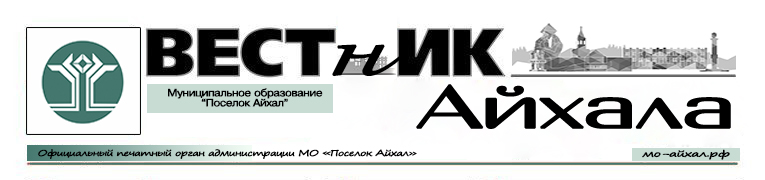 Информационный бюллетень Администрации Муниципального Образования «Поселок Айхал» Мирнинского района Республики Саха (Якутия).Издание официальных документов.Учредитель: Администрация Муниципального Образования «Поселок Айхал».Издатель: Администрация Муниципального Образования «Поселок Айхал».678190 Республика Саха (Якутия) Мирнинский район, пос. Айхал ул. Юбилейная д.7 "а".Редактор: Е.Г. Нагаев                                                                 тираж 5 экз.                    (менее 1000 шт.)СОДЕРЖАНИЕРаздел первый.Решения Совета депутатов.Раздел второй.Постановления, распоряжения главы поселения.Раздел третий.Другая официальная информация.Раздел первыйРешения Совета депутатовРОССИЙСКАЯ ФЕДЕРАЦИЯ (РОССИЯ)РЕСПУБЛИКА САХА (ЯКУТИЯ)МИРНИНСКИЙ РАЙОНМУНИЦИПАЛЬНОЕ ОБРАЗОВАНИЕ «ПОСЕЛОК АЙХАЛ»ПОСЕЛКОВЫЙ СОВЕТ ДЕПУТАТОВLVI СЕССИЯРЕШЕНИЕО досрочном расторжении концессионного соглашения от 23.10.2017 № 109/А/17Заслушав и обсудив информацию главного специалиста-юриста поселковой администрации Л.И. Шариповой о досрочном расторжении концессионного соглашения от 23.10.2017 № 109/А/17, руководствуясь подпунктом 4 пункта 5 статьи 13 Федерального закона от 21.07.2005 № 115-ФЗ «О концессионных соглашениях», пунктом 84 концессионного соглашения от 23.10.2017 № 109/А/17, поселковый Совет депутатов решил:1. Администрации муниципального образования «Поселок Айхал» Мирнинского района Республики Саха (Якутия) расторгнуть (досрочно) концессионное соглашение от 23.10.2017 № 109/А/17, заключенное между Администрацией МО «Поселок Айхал» и обществом с ограниченной ответственностью «Айхалсервис» (ОГРН 1111433000711), действие вышеуказанного концессионного соглашения прекращается с момента вступления в силу настоящего решения.2. Настоящее Решение вступает в силу с момента его официального обнародования (опубликования).3. Опубликовать настоящее решение в информационном бюллетени «Вестник Айхала» и разместить на официальном сайте Администрации МО «Поселок Айхал» (www.мо-айхал.рф).4. Контроль за исполнением настоящего Решения возложить на Председателя поселкового Совета депутатов, Главу поселка.РОССИЙСКАЯ ФЕДЕРАЦИЯ (РОССИЯ)РЕСПУБЛИКА САХА (ЯКУТИЯ)МИРНИНСКИЙ РАЙОНМУНИЦИПАЛЬНОЕ ОБРАЗОВАНИЕ «ПОСЕЛОК АЙХАЛ»ПОСЕЛКОВЫЙ СОВЕТ ДЕПУТАТОВLVI СЕССИЯРЕШЕНИЕО внесении изменений в отдельные муниципальные нормативные правовые акты поселкового Совета депутатовЗаслушав и обсудив информацию главного специалиста Администрации МО «Поселок Айхал» по кадрам и муниципальной службе Кеся Н.Т., руководствуясь Федеральным законом Российской Федерации от 06.10.2003 №131-ФЗ «Об общих принципах организации местного самоуправления в Российской Федерации», статьей 24 Устава муниципального образования «Поселок Айхал» Мирнинского района Республики Саха (Якутия), поселковый Совет депутатов решил:Внести следующие изменения в решение поселкового Совета депутатов от 05.03.2020 г. IV-№ 40-6 «О внесении изменений в структуру Администрации муниципального образования «Поселок Айхал» Мирнинского района Республики Саха (Якутия), утвержденную решением поселкового Совета депутатов от 16.12.2011 № 51-6 (с последующими изменениями и дополнениями)»:Пункт 1.1. читать в следующей редакции: «в группе старших должностей муниципальной службы штатную единицу главного специалиста по жилищно-коммунальному хозяйству исключить».Внести следующие изменения в решение поселкового Совета депутатов от 10.11.2020 г. IV-№53-8 «О внесении изменений в структуру Администрации муниципального образования «Поселок Айхал» Мирнинского района Республики Саха (Якутия), утвержденную решением поселкового Совета депутатов от 16.12.2011 № 51-6 (с последующими изменениями и дополнениями)»:Пункт 1.1.5 исключить.Пункт 1.2. исключить.Опубликовать (обнародовать) настоящее Решение в информационном бюллетене «Вестник Айхала и разместить с приложением на официальном сайте Администрации муниципального образования «Посёлок Айхал» (www.мо-айхал.рф).Пункт 1 вступает в силу после официального опубликования (обнародования) и распространяет свое действие на правоотношения, возникшие с 10 марта 2020 г., пункт 2 вступает в силу после официального опубликования (обнародования) и распространяет свое действие на правоотношения, возникшие с 15 ноября 2020 г.Контроль исполнения данного решения возложить на Главу поселка.Раздел второй.Постановления, распоряжения главы поселения.  «22» января 2021 г.		 № 16О внесении изменений в  постановление Администрации МО «Поселок Айхал» от 26.10.2016 №465 «Об утверждении муниципальной программы «Социальная поддержка населения муниципального образования «Поселок Айхал» на 2017-2022 г.г.», в редакции Постановлений от 13.12.2017 № 423\9, от 10.10.2018 № 351, от 28.11.2018 № 434, от 03.12.2018 № 447, от 18.06.2019 № 200, от 04.07.2019 № 218, от 12.08.2019 № 290, от 25.11.2019 № 476, от 23.12.2019 № 526, от 05.03.2020 № 55, от 01.04.2020 № 89, от 01.04.2020 №93, от 08.04.2020 №108, от 13.07.2020 г. №209 В соответствии со ст.179 Бюджетного Кодекса Российской Федерации,  Постановлением Главы  от 30 октября 2013 г. №158 «Об утверждении порядка разработки и реализации муниципальных программ МО «Поселок Айхал» Мирнинского района Республики Саха (Якутия), администрация МО «Поселок Айхал» ПОСТАНОВЛЯЕТ:      1. Внести изменения и дополнения в постановление администрации МО «Поселок Айхал» от 26.10.2016 года № 465 « Об утверждении муниципальной программы «Социальная поддержка населения муниципального образования «Поселок Айхал» на 2017-2022 г.г.», в редакции постановлений от 13.12.2017 № 423\9, от 10.10.2018 № 351, от 28.11.2018 № 434, от 03.12.2018 № 447,от 18.06.2019 № 200, от 04.07.2019 № 218, от 12.08.2019 № 290, от 25.11.2019 № 476, от 23.12.2019 № 526, от 05.03.2020 № 55, от 01.04.2020 № 89, от 01.04.2020 №93, от  08.04.2020 №108 в  части объема финансирования  и сроков реализации муниципальной программы (далее- Программа);1.1. Паспорт Программы изложить в новой редакции согласно Приложению №1 настоящего Постановления;1.2.Приложение №2 к Программе изложить в новой редакции согласно  Приложения №2 настоящего Постановления;1.3.Приложение №3 к Программе изложить в новой редакции согласно  Приложения №3 настоящего Постановления;2.Специалисту по связям с общественностью (Нагаеву Е.Г. ) разместить настоящее Постановление на официальном  сайте Администрации МО «Поселок Айхал». 3.Настоящее Постановление вступает в силу с даты  принятия.4.Контроль настоящего Постановления оставляю за собой.  Глава поселка                                                                                         Г.Ш. Петровская Утверждена:Постановлением  АдминистрацииМО «Поселок Айхал»    от 26.10.2016 №465 в  редакции Постановленийот 13.12.2017 № 423\9     от 10.10.2018 № 351от 28.11.2018№ 434                          от 03.12.2018 №447 от18.06.2019 № 200                         от 04.07.2019 № 218                         от12.08.2019 № 290                                                                                                                             от 25.11.2019 № 476                                                                                                                             от 23.12.2019 № 526                                                                                                                             от 05.03. 2020 № 55от 01.04. 2020 № 89от 08.04.2020 №108от 13.07.2020 № 209Муниципальная   программа«Социальная поддержка населения муниципального образования  «Поселок Айхал»  на 2017-2023 годы»МО «Поселок Айхал», 2016 годПаспортмуниципальной  программы «Социальная  поддержка населения муниципального образования « Поселок Айхал» на 2017-2023 годы»1.Содержание проблемы и обоснование необходимости ее решения.Принятие муниципальной  программы «Социальная  поддержка населения муниципального образования «Поселок Айхал» на 2017-2022 годы» позволит своевременно и оперативно реагировать на актуальные проблемы жителей поселка, оказывать различные виды социальной поддержки гражданам и их семьям, снижая тем самым социальную напряженность в обществе. Экономические проблемы современного российского общества в первую очередь  отражаются на состоянии социальной сферы.Постоянный рост  цен, инфляция, недостаточный размер пенсий, пособий, заработной платы являются основными причинами  роста социальной напряженности. Особенно  в  сложном положении оказались нетрудоспособные  граждане пожилого возраста, многодетные семьи, неполные  семьи, инвалиды и другие социально-уязвимые группы населения. Несмотря на относительную стабильность в развитии Мирнинского района, уровень жизни пенсионеров из-за роста цен на основные продукты питания, на предметы первой необходимости, на лекарства, не улучшаются. Непростое положение для пенсионеров, проживающих в северных регионах складывается при выезде на отдых и лечение за пределы РС(Я), а также при выезде  на постоянное место жительство за пределы РС(Я) тех пенсионеров, которые потеряли право оплаты  и провоза багажа и авиабилетов (более полугода  после увольнения). Республика Саха не берет на себя расходы по обязательству исполнения  Закона о северянах в части выезда неработающих пенсионеров за пределы Республики Саха (Якутия). К одним из самых социально уязвимых группам населения относятся инвалиды- это люди с ограниченными физическими возможностями.Можно много говорить, что делается  государством в поддержку инвалидов. Льготы, закрепленные законодательством Российской Федерации с 2005 года резко ухудшили материальное положение инвалидов, проживающих в районах Крайнего Севера. Монетизация льготы по ежегодному проезду инвалида к месту лечения и обратно  не компенсирует фактических затрат на эти цели. Именно граждане, являющиеся инвалидами, чаще всех обращаются в администрацию за адресной материальной помощью. Причиной чего является дорогостоящее лечение как взрослых граждан, так  и детей- инвалидов, срочный выезд на лечение за пределы Саха (Якутия), приобретение дорогостоящих  лекарств, не входящих в «Перечень лекарственных препаратов, отпускаемых населению по льготным рецептам», утвержденный Министерством  здравоохранения и социального развития Российской Федерации, или их нет по льготным рецептам в аптеке.К социально незащищенным слоям населения относятся также многодетные семьи, одинокие мамы, неполные семьи, дети-сироты.Существует  тенденция, что число семей неполного состава (отсутствует один  из родителей) увеличивается, как и увеличивается число малообеспеченных семей.Основными факторами, обуславливающими данные  тенденции, являются:сокращение числа трудоустроенных в составах  больших семей; не в полном объеме финансируется программа социальной поддержки семей, женщин и детей, в частности по продаже лекарств детям до 6-ти лет из многодетных семей по льготным ценам. Не предоставляются скидки на оплату коммунальных  услуг, электроэнергии  многодетным  семьям. В поселке проживают:- Инвалиды 1 группы- 46- Инвалиды 2 группы- 98- Инвалиды 3 группы- 228- Дети-инвалиды-69- Всего инвалиды-441 человек.- Многодетные семьи (3 и более детей) -121- Одинокие мамы- 124- Малообеспеченные жители поселка-154- Пенсионеры-3053- Численность детей из неблагополучных семей и детей группы риска- 23Материальная помощь (за 9 месяцев 2016 года) была оказана -92 человек на сумму 2 522 500 (при запланированной сумме  3 000 000 рублей).2.Основные цели и задачи муниципальной  программы         Муниципальная  программа «Социальная поддержка населения муниципального образования «Поселок Айхал» на 2017-2022 годы» направлена на поддержку всех  незащищенных  слоев населения, основными  принципами которой являются:Дифференцированный адресный подход предоставления социальной помощи нуждающимся гражданам на основе учета материального положения  граждан;Заявительный принцип предоставления социальной помощи;Гарантированное обязательное  оказание помощи гражданам, у которых доходы ниже прожиточного минимума,  установленного в Республике Саха (Якутия) для каждой демографической группы;Учет изменившихся социально-экономических условий в МО «Поселок Айхал»Эффективность социальной помощи.В условиях крайней ограниченности бюджетных средств, единственный способ  сделать  социальную  помощь  действенной - это оказывать ее именно тем, кто в ней по настоящему нуждается. В связи с этим подходы к определению степени нуждаемости граждан с целью усиления  адресности в оказании социальной помощи соответствует порядку назначения адресной социальной помощи Положения «О порядке предоставления адресной социальной помощи жителям МО «Поселок Айхал»», утвержденном решением Сессии РС III № 49-13 от 19.04.2016 г.Муниципальная  программа  является комплексным документом, позволяющим проводить на территории поселка единую политику в сфере социальной защиты  малоимущего населения, жителей поселка, попавшим в трудную жизненную ситуацию. В ней предусматриваются конкретные целенаправленные действия Администрации МО «Поселок Айхал» по оказанию нуждающимся гражданам своевременной  помощи, определены  затраты на финансирование разработанных мероприятий.Реализация муниципальной программы проводится в течение 2017-2022 годов с ежегодным утверждением объема финансирования.Сравнительный анализ оказания адресной материальной помощи:3.Перечень мероприятий муниципальной  программы4.Ресурсное обеспечение муниципальной  программы        Реализация  муниципальной  программы предполагает сочетание бюджетных и иных источников финансирования. Объем финансирования  на  реализацию  муниципальной  программы  уточняется  ежегодно при формировании бюджета на очередной финансовый год.5. Механизм реализации  муниципальной программыОсновным механизмом реализации муниципальной  программы  является разработка и утверждение ежегодного перечня программных мероприятий по социальной поддержке населения  МО «Поселок Айхал». Реализация  программных мероприятий предусматривает взаимодействие Администрации МО «Поселок Айхал» с  Администрацией МО «Мирнинский район», с Управлением Министерства труда и социального развития РС(Я). В рамках реализации мероприятий, предусмотренных муниципальной  программой, оказывается адресная материальная помощь гражданам, которую осуществляет комиссия по оказанию адресной материальной помощи, созданной по  Распоряжению  Главы МО «Поселок Айхал» № 257 от 26.04.2016 года, членами которой являются специалисты Администрации  МО «Поселок Айхал», представители градообразующих предприятий поселка, представители депутатов поселкового совета. Заседания комиссии проводятся 1 раз в месяц по адресу: ул. Юбилейная 7а.6.Оценка социально-экономической эффективности муниципальной  программы            Социально-экономическая эффективность муниципальной  программы  заключается в адресности социальной поддержки, предоставляемой населению поселка. Реализация  муниципальной  программы   позволяет экономично распределять денежные средства бюджета с учетом индивидуальной оценки ситуации в каждом случае.          Своевременно оказанная адресная материальная помощь позволяет гражданам, попавшим в трудную жизненную ситуацию,  найти пути решения возникшей проблемы, ориентирует их на активизацию трудового потенциала, экономических и моральных ресурсов, что в свою очередь снижает риск негативных последствий (лишение места жительства и постоянного места работы, разрыв семейных отношений и родственных связей, распродажа необходимого личного имущества, попадание в группу потенциальных нарушителей закона).              Реализаций мероприятий муниципальной  программы   позволит улучшить качество жизни отдельных категорий граждан с доходами ниже прожиточного  уровня, обеспечить выживание наименее защищенных категорий населения, создать условия  для постепенного повышения жизненного уровня малоимущих граждан и сохранить социальную стабильность в поселке, обеспечить адресное и рациональное использование бюджетных средств.Ожидаемые конечные результаты реализации муниципальной  программы:-поддержка граждан, оказавшихся в трудной жизненной ситуации;-снижение численности малообеспеченных граждан, оказавшихся в трудной жизненной ситуации;-повышение качества жизни семей с детьми и граждан с низким уровнем доходов;-адресная помощь при лечении инвалидов и детей-инвалидов;-снижение социальной напряженности в поселке.           Индикатор эффективности реализации муниципальной  программы, дающий оценку уровня социальной поддержки граждан:- уровень жизни населения - это соотношение доходов населения  и прожиточного минимума;                Показатели  доходов населения:    - среднемесячная заработная плата;- среднедушевой доход семьи;- прожиточный минимум в Республике Саха (Якутия);В целях предоставления мер социальной поддержки, предусмотренных настоящей муниципальной  программой, при определении величины прожиточного минимума, порядка учета доходов и расчета среднедушевого дохода семей и одиноко проживающих граждан для признания их малоимущими, применяются  положения Федерального закона "О прожиточном минимуме в Российской Федерации" от 24.10.1997 N 134-ФЗ, Федерального Закона №44-ФЗ от 05.04.2003 г. «О порядке учета доходов и расчета среднедушевого дохода семьи и дохода одиноко проживающих граждан для признания их малоимущими и оказания им государственной социальной помощи», закона Республики Саха (ЯКУТИЯ) от 05 декабря 2013 года N 1237-З N 29-V «О потребительской корзине в Республике Саха (ЯКУТИЯ)», Постановления Правительства Республики Саха (Якутия). При отнесении граждан к категориям получателей мер социальной поддержки, предусмотренных настоящей муниципальной  программой, применяются также критерии, установленные законодательством  о государственной социальной помощи, социальном обслуживании населения.7. Организация контроля за реализацией муниципальной  программойКоординацию деятельности по реализации и исполнению муниципальной  программы осуществляет Администрация МО «Поселок Айхал».Контроль целевого использования средств,  выделенных на ее реализацию,  осуществляет Глава  администрации МО «Поселок Айхал» и комиссия  депутатского корпуса по социальным вопросам.   Приложение № 1_______________________________															          к муниципальной   программе	 «Социальная поддержка населения                                                                                                                                                                               муниципального образования  «Поселок Айхал»                                                                                                                         на 2017-2023 годы»ФОРМАПЛАНИРУЕМЫХ РЕЗУЛЬТАТОВ РЕАЛИЗАЦИИ МУНИЦИПАЛЬНОЙ  ПРОГРАММЫ  «Социальная поддержка населения муниципального образования «Поселок Айхал» на 2017-2023 годы»                                     Приложение № 2 к муниципальной   программе	 «Социальная поддержка населения                                                                                                                                                                               муниципального образования  «Поселок Айхал»                                                                                                                         на 2017-2023 годы»Система программных мероприятий муниципальной   программы«Социальная поддержка населения муниципального образования «Поселок Айхал» на 2017-2023 годы»  25.01.2021						    	                                              № 17О внесении изменений в постановление администрации МО «Поселок Айхал» от 07.11.2017 г. № 362 «Об утверждении муниципальной программы «Развитие культуры и социокультурного пространства в п. Айхал Мирнинского района Республики Саха (Якутия)» на 2018-2022 годы» (с изменениями и дополнениями от 28.02.2018 г. № 49, от 16.04.2018 г. № 120, от 25.07.2018 г. № 270, от 10.10.2018 г. № 348, от 10.12.2018г. № 98 от 29.03.2019, № 182, от 23.05.2019 № 182, №431 от 13.11.2019 , № 9 от 16.01.2020,№ 64 от 23.03.2020, № 120 от 20.04.2020, № 200 от 06.07.2020)В соответствии со ст.179 Бюджетного Кодекса российской Федерации, Федеральным законом от 06.10.2003 г. №131-ФЗ «Об общих принципах организации местного самоуправления в Российской Федерации», Постановлением Главы №158 от 30.10.2013 г. «Об утверждении порядка разработки и реализации муниципальных программ МО «Поселок Айхал» Мирнинского района Республики Саха (Якутия), администрация МО «Поселок Айхал» ПОСТАНОВЛЯЕТ:В наименовании и тексте Постановления цифры «2022» заменить цифрами «2023».Внести изменения в муниципальную программу «Об утверждении муниципальной программы «Развитие культуры и социокультурного пространства в п. Айхал Мирнинского района Республики Саха (Якутия)» на 2018-2023 годы»  1.1. Паспорт Программы изложить в новой редакции согласно Приложению № 1 настоящего Постановления;1.2. Приложение № 2 к Программе изложить в новой редакции согласно Приложению № 2 настоящего Постановления;1.3.  Приложение № 3 к Программе изложить в новой редакции согласно Приложению № 3 настоящего Постановления;2.	Специалисту по связям с общественностью разместить настоящее Постановление на официальном сайте Администрации МО «Поселок Айхал» www.мо-айхал.рф.3.	Настоящее Постановление вступает в силу с момента подписания.4.	Контроль исполнения настоящего Постановления оставляю за собой.Глава поселка                                                                                       Г.Ш. ПетровскаяУтверждена Постановлением Администрации МО «Поселок Айхал»№ 362 от 07.11.2017 г.в редакции  Постановления Администрации МО «Поселок Айхал»№49 от 28.02.2018г.В редакции Постановления Администрации МО «Поселок Айхал»№ 120 от 16.04.2018г.В редакции Постановления Администрации МО «Поселок Айхал»№270 от   25.07.2018г.В редакции Постановления Администрации МО «Поселок Айхал»№ 348 от 10.10.2018г.В редакции Постановления Администрации МО «Поселок Айхал»№463  от 10.12.2018г.                                      В редакции Постановления Администрации МО «Поселок Айхал»                                                                                                                      № 98 от 29.03.2019 г.В редакции Постановления Администрации МО «Поселок Айхал»                                                                                                                      № 182 от 23.05.2019г.В редакции Постановления Администрации МО «Поселок Айхал»                                                                                  № 431 от 13.11.2019гВ редакции Постановления Администрации МО «Поселок Айхал»                                                                                   №9 от 16.01.2020 г.В редакции Постановления Администрации МО «Поселок Айхал»                                                                                № 64 от 23.03.2020г.В редакции Постановления Администрации МО «Поселок Айхал»                                                                             № 120 от 20.04.2020г.В редакции Постановления Администрации МО «Поселок Айхал»                                                                               №200 от 06.07.2020г.В редакции Постановления Администрации МО «Поселок Айхал»                                                                                 №17 от 25.01.2021г.Муниципальная Программа«Развитие культуры и социокультурного пространства в п. Айхал Мирнинского района Республики Саха (Якутия)» на 2018-2023годы»МО «Поселок Айхал» 2021 годПриложение № 1к Постановлению администрации МО «Поселок Айхал»ПАСПОРТМуниципальной Программы «Развитие культуры и социокультурного пространства в п. Айхал Мирнинского района Республики Саха (Якутия)» на 2018-2023 годы1. Характеристика текущего состоянияСегодня действует Федеральный закон «Об общих принципах организации местного самоуправления в Российской Федерации». В применении к культуре это означает, что на муниципальные органы власти возложена ответственность за развитие сферы культуры с учетом местной социально-экономической и культурной специфики, культурных предпочтений населения и местных сообществ. На развитие и становление культуры МО «Поселок Айхал» Республики Саха (Якутия) оказали свое влияние многие факторы. Поселок в историческом плане достаточно молод, поэтому культурные традиции накапливаются и приумножаются. Многонациональный состав населения накладывает свой отпечаток на все культурные процессы и проводимые мероприятия. Для того, чтобы Айхал приобрел черты современного культурного города, способного активно влиять на самоощущение горожан и на впечатления, получаемые гостями города, необходимы особые целенаправленные действия. Их результатом должна стать определенная мера разнообразия и дающая свободу выбора избыточность предложения высококачественных услуг сферы культуры. Потенциал поселка и тенденции его развития позволяют думать о возможности приближения к этому результату.В качестве основного приоритета социально-экономического развития муниципального образования в  сфере культуры является обеспечение доступности качественных  культурных услуг при условии  эффективного  использования ресурсов. Основным исполнителем культурных услуг в муниципальном образовании является: отдел по КСиМП Администрации МО «Поселок Айхал», Айхальское отделение КСК АК «АЛРОСА» (ПАО), МБОУ «СОШ №23», «СОШ №5», филиал «Айхальский» МРТК, МУДО ЦДО «Надежда», МБУ ДО ДШИ, МКУ МИБС «Айхальская поселковая  библиотека №8», Объединение молодых специалистов АГОКа, Совет молодежи при администрации МО «Поселок Айхал», и другие организации и предприятия поселка, с которыми проводится большая работа по проведению мероприятий различного масштаба – от районных до поселковых: конкурсы, выставки, акции, круглые столы, поздравления и т.п.  Необходимо также учитывать возможности АО КСК АК «АЛРОСА» (ПАО) в плане проведения массовых мероприятий (концерты, шоу и т.п.), который позволяет заполнять основной зал на 420 мест. Однако уровень посещаемости мероприятий, проводимых в этих залах, еще довольно низок и колеблется от 60-70% при проведении программ с участием местных исполнителей. Отчасти и в большей мере это вызвано низким уровнем исполнительского мастерства артистов (постоянность репертуара местных исполнителей), а также низким уровнем обеспечения проведения мероприятий (отсутствием или неполным перечнем основных услуг для населения – буфет, и т.п.).Согласно федеральному закону № 131-ФЗ органы местного самоуправления имеют право на оказание содействия национально-культурному развитию народов Российской Федерации и реализации мероприятий в сфере межнациональных отношений на территории муниципального образования. В соответствии с этим, на территории поселка успешно действует 8 национальных общин. Практически все организации имеют свои атрибуты и национальную символику – флаги, костюмы, предметы быта, книги. Общины принимают активное участие во многих культурно-досуговых мероприятиях, проводимых в поселке и районе. Основными проблемами в сфере культуры поселка в настоящее время являются:неполное использование культурного достояния жителей поселка;слабый культурный уровень города;не востребованность или малая востребованность носителей культурных традиций и духовных ценностей;разрыв между культурным поведением населения и культурным достоянием;неразвитость мест организованного массового отдыха в пределах шаговой доступности (в пределах поселка).2. Основные цели, задачи программыЦелью Программы является обеспечение устойчивого развития сферы культуры в муниципальном образовании, способствующего гармоничному развитию личности, реализации её духовного потенциала, всестороннему удовлетворению культурных потребностей и повышению качества жизни  жителей муниципального образования.         Основные задачи отрасли культуры определены  Федеральным законом «Об общих принципах организации местного самоуправления в Российской Федерации» №131-ФЗ от 06.10.2003 года. В целом эти задачи определены следующими направлениями:создание условий для сохранения культурного потенциала и культурного наследия города, обеспечение преемственности развития культуры наряду с поддержкой многообразия культурной жизни, культурных инноваций; обеспечение единого культурного пространства города, создание условий для диалога культур в многонациональном обществе, равных возможностей доступа к культурным ценностям для жителей и представителей разных социальных групп; развитие духовно богатой, свободной, творчески мыслящей личности, ориентированной на высокие духовно-нравственные ценности;сохранение, использование и популяризация объектов культурного наследия (памятников истории и культуры) муниципального значения, расположенных на территории муниципального образования «Поселок Айхал» (музейная деятельность); совершенствование системы выявления, поддержки и развития одаренных детей.3. Для реализации мероприятий необходимо учесть решение следующих задач:Система программных мероприятий в сфере культуры, помимо мероприятий организационного и финансово-экономического плана, направленных на оптимизацию сети и расходов отрасли, включает в себя создание новых моделей организации культурной деятельности, сохранение и эффективное использование культурного достояния района,  поддержку профессионального и любительского художественного творчества, музейного, библиотечного дела, поддержку молодых дарований.разработка нормативов минимальной бюджетной обеспеченности для финансирования услуг, предоставляемых в области культуры; сохранение и эффективное использование культурных традиций, развитие народного творчества;поддержка профессионального и любительского художественного творчества, музейного и библиотечного дела; выявление и поддержка молодых дарований; Предусматривается разработка и реализация комплекса мероприятий для достижения поставленных целей в рамках 5-ти разделов: Общие вопросы развития и сохранения культуры, касающиеся организации и развитии деятельности в области:искусства;культурного наследия;народного творчества и социально-культурной деятельности;проведение культурно – массовых мероприятий, концертов и акций, приуроченных к городским, республиканским и всероссийским праздничным датам;технического оснащения учреждений культуры:информационного обеспечения.Дети Айхала в сфере театрального, музыкального, художественного образования, освещающие развитие по направлениям:создание вокальной студии, клуба бардовской песни;организация работы  направления «СубКУЛЬТУРА».Организация участия в районных и республиканских смотрах, конкурсах,фестиваляхПоддержка и развитие чтения в МО «Поселок Айхал»:- создание условий для организации  проведения мероприятий, направленных на популяризацию чтения среди населения;укрепление материально-технической базы библиотеки п. Айхал;укрепление библиотечного фонда воскресной школы Храма Рождества Христова в п. Айхал;4.  Развитие танцевального искусства, содержащий развитие по категориям:участие коллективов в поселковых, районных конкурсах;организация фестивалей, творческих конкурсов хореографического искусства и другие.Выявление и поддержка молодых дарований. Организация гастрольной деятельности творческих коллективов из других населенных пунктов, регионов.Патриотическое воспитание:Поддержка ВНП «Верные сыны России». 8. Выявление и поддержка молодых дарований. Основные проблемы в сфере культуры:Неудовлетворительное состояние материально-технической базы учреждений культуры поселка.Недостаточное финансирование детских и юношеских студий и кружков, в том числе участия их в районных и республиканских  мероприятиях.Показателями эффективности Программы являются:увеличение доли общегородских мероприятий, проведённых учреждениями культуры, находящимися на территории муниципального образования;увеличение клубов, кружков и общественных организаций в муниципальном образовании;увеличение числа участвующих в творческих коллективах;увеличение количества жителей муниципального образования, участвующих в городских массовых мероприятиях;увеличение числа посещения кружков;увеличение количества информации по вопросам культуры, размещенной в СМИ.5.Ресурсное обеспечение программыРеализация программы предполагает  наличие финансирования из местного бюджета.Тыс. руб.Финансирование направлено на реализацию мероприятий, проводимых на территории поселка, а также на организацию выездов для участия в конкурсах участников коллективов. Также на постоянной основе предусматривается софинансирование культурных мероприятий, районного, республиканского значения. При этом нельзя не учитывать, что подавляющее большинство массовых культурных мероприятий проводится АО КСК АК «АЛРОСА» (ПАО). Также культурно-спортивный комплекс организует и проводит собственные мероприятия, целевой аудиторией которых являются все категории городского населения.Объем финансирования на реализацию программы уточняется ежегодно при формировании бюджета на очередной финансовый год.6.Механизм реализации программыМеханизм реализации Подпрограммы можно представить следующим образом:В сфере культурного развития:Проведение регулярного мониторинга состояния сферы культуры в городе  и создание постоянно обновляемой базы данных творческих коллективов и учреждений культуры города. База данных позволит реально оценивать ситуацию и вовремя принимать решения по устранению возникающего «культурного простоя». Помимо этого, это облегчит работу при организации и проведении городских культурно – массовых мероприятий. Формирование рабочих документов: ежегодного организационного плана действий по реализации мероприятий программы, перечня работ по подготовке и реализации программных мероприятий конкретными исполнителями с определением объемов и источников финансирования.Проведение культурно – массовых мероприятий, концертов и акций, приуроченных к поселковым, республиканским и всероссийским праздничным датам. В сфере взаимодействия культуры и досуга:  Содействие в организации новых форм развлечений в сфере досуга. Работа по увеличению посещаемости культурно-досуговых мероприятий путем проведения PR – акций, выпуска информационных буклетов, брошюр, афиш,  справочников.Работа с учреждениями и организациями всех форм собственности, создание необходимых нормативно – правовых актов, проведение конкурсов, направленных  на активизацию создания и развития досуга  и развлекательных программ для молодежи, ориентированной на общение.В сфере культуры и массовых коммуникаций: Освещение культурно – массовых мероприятий в СМИ, привлечение Интернет – ресурсов, издание полиграфической продукции. Приложение № 2к Постановлению администрации МО «Поселок Айхал» № 17 от 25.01.2021                                                                                                                                                                                                                                                                               Система программных мероприятий «Развитие культуры и социокультурного пространства в п. Айхал Мирнинского района Республики Саха (Якутия)» на 2018-2023 годы»ПЕРЕЧЕНЬ ПРОГРАММНЫХ МЕРОПРИЯТИЙ                                                                                               Приложение № 3                                                                                                  к Постановлению администрации                                                                                                       МО «Поселок Айхал»                                                                                                                                                                                                                                                                  № 17 от 25.01.2021                                                                                                                                                                                                                                                                               Система индикаторов (показателей)Муниципальной программы «Развитие культуры и социокультурного пространства в п. Айхал Мирнинского района Республики Саха (Якутия)» на 2018-2023 годы»       25.01.2021                                                                                                                              № 19  О внесении изменений в постановление администрации МО «Поселок Айхал» от 06.10.2016 г. № 441 «Об утверждении муниципальной программы  «Развитие физической культуры и спорта в п. Айхал Мирнинского района РС (Я) на 2017-2023г.г.» (далее Программа)» (с изменениями и дополнениями от 18.01.2017 г. № 14, от 10.02.2017 г. № 28, от 20.04.2017 г. № 106, от 03.08.2017 № 262, от 20.09.2017 № 307, от 29.09.2017 № 318, от 13.12.2017 №423, от 28.02.2018 №51, от 25.07.2018 №271,от 10.10.2018 №349, от 10.12.2018 №464, от 23.05.2019 №181, от 13.11.2019 № 429. ,от 16.01.2020 № 7, от 02.04.2020 № 95, от 20.04.2020 № 121, от 6.07.2020 № 199)В соответствии со ст.179 Бюджетного Кодекса российской Федерации, Федеральным законом от 06.10.2003 г. №131-ФЗ «Об общих принципах организации местного самоуправления в Российской Федерации», Постановлением Главы №158 от 30.10.2013 г. «Об утверждении порядка разработки и реализации муниципальных программ МО «Поселок Айхал» Мирнинского района Республики Саха (Якутия), администрация МО «Поселок Айхал» ПОСТАНОВЛЯЕТ:В наименовании и тексте Постановления цифры «2022» заменить цифрами «2023».Внести изменения в муниципальную программу «Развитие физической культуры и спорта в п. Айхал Мирнинского района РС (Я) на 2017-2023 г.г.»; 1.1.	Паспорт Программы изложить в новой редакции согласно Приложению № 1 настоящего Постановления;1.2.	Приложение № 2 к Программе изложить в новой редакции согласно Приложению № 2 настоящего Постановления;1.3.	  Приложение № 3 к Программе изложить в новой редакции согласно Приложению № 3 настоящего Постановления;3.	Специалисту по связям с общественностью разместить настоящее Постановление на официальном сайте Администрации МО «Поселок Айхал» www.мо-айхал.рф.4.	Настоящее Постановление вступает в силу с момента подписания.5.	Контроль исполнения настоящего Постановления оставляю за собой.Глава поселка                                                                                            Г.Ш. ПетровскаяУтверждена Постановлением Администрации МО «Поселок Айхал»от  06.10.2016 года №441В редакции Постановления Администрации МО «Поселок Айхал»№ 14  от 18.01.2017 г.В редакции Постановления Администрации МО «Поселок Айхал»№ 28 от 10.02.2017 г.В редакции Постановления Администрации МО «Поселок Айхал»№106  от 20.04.2017 г.В редакции Постановления Администрации МО «Поселок Айхал»№ 262  от 03.08.2017 г.В редакции Постановления Администрации МО «Поселок Айхал»№307  от 20.09.2017 г.В редакции Постановления Администрации МО «Поселок Айхал»№ 318 от 29.09.2017 г.В редакции Постановления Администрации МО «Поселок Айхал»№ 423 от 13.12.2017 г.В редакции Постановления Администрации МО «Поселок Айхал»№ 51 от 28.02.2018г.В редакции Постановления Администрации МО «Поселок Айхал»№271 от 25.07.2018г.В редакции Постановления Администрации МО «Поселок Айхал»№ 349 от 10.10.2018г.В редакции Постановления Администрации МО «Поселок Айхал»№ 464 от 10.12.2018г.В редакции Постановления Администрации МО «Поселок Айхал»№ 181 от 23.05.2019 г.В редакции Постановления Администрации МО «Поселок Айхал»№ 429 от 13.11.2019 г.В редакции Постановления Администрации МО «Поселок Айхал»№ 7 от 16.01.2020 г.В редакции Постановления Администрации МО «Поселок Айхал»№95 от 02.04.2020В редакции Постановления Администрации МО «Поселок Айхал»№121 от 20.04.2020В редакции Постановления Администрации МО «Поселок Айхал»№199 от 06.07.2020В редакции Постановления Администрации МО «Поселок Айхал»№19 от 25.01.2021МУНИЦИПАЛЬНАЯ ПРОГРАММА«РАЗВИТИЕ ФИЗИЧЕСКОЙ КУЛЬТУРЫ И СПОРТА В П. АЙХАЛ МИРНИНСКОГО РАЙОНА РЕСПУБЛИКИ САХА (ЯКУТИЯ)НА 2017– 2023 г.г.Приложение № 1к Постановлению администрации МО «Поселок Айхал»№19 от 25.01.2021МУНИЦИПАЛЬНАЯ ПРОГРАММА«РАЗВИТИЕ ФИЗИЧЕСКОЙ КУЛЬТУРЫ И СПОРТА В П. АЙХАЛ МИРНИНСКОГО РАЙОНА РЕСПУБЛИКИ САХА (ЯКУТИЯ)НА 2017 – 2023 г.г.»ХАРАКТЕРИСТИКА ПРОБЛЕМЫВажной составной частью социально-экономической политики администрации муниципального образования «Поселок Айхал» является создание условий для проведения комплексных спортивно-массовых мероприятий среди различных категорий населения и оказание физкультурно-оздоровительных и спортивных услуг.Сегодня очевидно, что для развития массового спорта требуется применение комплексного и системного подхода.Реализация Программы не только позволит избежать негативных явлений в обществе, но и создаст необходимые условия для укрепления физического здоровья детей, подростков и молодежи, а также всех жителейп. Айхал.Основополагающей задачей поселения  является создание условий для роста благосостояния населения, национального самосознания и обеспечения долгосрочной социальной стабильности. Создание основы для сохранения и улучшения физического и духовного здоровья граждан в значительной степени способствует достижению указанной цели. В то же время существенным фактором, определяющим состояние здоровья населения, является поддержание оптимальной физической активности в течение всей жизни каждого гражданина. Опыт многих субъектов Российской Федерации показывает, что такая задача может быть решена при реализации комплексной программы.Кроме того, роль спорта становится не только все более заметным социальным, но и политическим фактором в современном мире. Привлечение широких масс населения к занятиям физической культурой, состояние здоровья населения и успехи на международных состязаниях являются бесспорным доказательством жизнеспособности и духовной силы любой нации, а также ее военной и политической мощи. В настоящее время имеется ряд проблем, влияющих на развитие физической культуры и спорта, требующих неотложного решения, в том числе:- недостаточное привлечение населения к регулярным занятиям физической культурой;- недостаточный уровень материально-технической базы;- недостаточный уровень активной пропаганды занятий физической культурой и спортом.     Приоритетными направлениями деятельности должны стать:1.      Привлечение как можно большего количества населения к занятиям физической культурой и спортом.2.      Укрепление материально-технической базы детско-юношеского спорта.3.      Усиление пропаганды ведения здорового образа жизни в СМИ.ЦЕЛЬ ПРОГРАММЫЦелью Программы является создание условий для развития на территории муниципального образования массовой физической культуры и спорта путем укрепления материально-технической базы для занятий физической культурой и спортом и проведения спортивно-массовых мероприятий.Задачи:Создание и развитие материально-технической базы для занятий физической культурой и массовым спортом в муниципальном образовании.Проведение массовых физкультурно – оздоровительных мероприятий.Улучшение качества проводимых спортивных мероприятий.Развитие детско-юношеского спорта п. Айхал.Развитие массового спорта и физкультурно-оздоровительного движения среди всех возрастных групп и категорий населения п. Айхал.Создание оптимальных условий для подготовки высококвалифицированных спортсменов.Создание условий для регулярных занятий физической культурой и спортом различных категорий населения, вовлечение в активные занятия физической культурой и спортом широких слоёв населения, детей, молодёжи и граждан старшего поколения.Совершенствование спортивного мастерства.Поэтапное внедрение Всероссийского физкультурно - спортивного комплекса "Готов к труду и обороне" (ГТО).                МЕХАНИЗМ УПРАВЛЕНИЯ ПРОГРАММОЙФизическая культура и спорт развиваются главным образом в форме самоорганизующегося движения граждан, заинтересованных в спортивно-оздоровительных занятиях. Задача органов самоуправления - обеспечение условий для укрепления здоровья населения путем развития инфраструктуры спорта, популяризации массового спорта и приобщения различных слоев общества к регулярным занятиям физической культурой и спортом.Механизмом вовлечения являются спортивно-ориентированные мероприятия, которые неразрывно взаимосвязаны с инфраструктурой спортивных сооружений.Реализация программы будет осуществляться на основе:1. Разработки физкультурно-оздоровительных программ для различных слоев населения.2. Обеспечения доступности занятий физической культурой и спортом для различных категорий граждан.3. Совершенствования календаря спортивно-массовых мероприятий.4. Совершенствования системы механизмов привлечения средств (бюджет района, республики).5. Проведения мониторинга удовлетворенности различных слоев населения физической культурой и спортом в поселении. 6. Развития информационно-пропагандистского обеспечения.VI. ОЦЕНКА СОЦИАЛЬНО – ЭКОНОМИЧЕСКОЙ ЭФФЕКТИВНОСТИ ПРОГРАММЫРеализация Программы позволит создать благоприятные условия для сохранения и укрепления здоровья подрастающего поколения.В результате реализации Программы позволит:Улучшить материально-техническую базу для занятий физической культурой и массовым спортом в муниципальном образовании.Повысить качество проводимых спортивно – массовых мероприятий.Увеличить долю граждан поселения, систематически занимающихся физической культурой и спортом.Сохранить и укрепить здоровье, развитие физической культуры населения.Внедрить Всероссийский физкультурно-спортивный комплекс "Готов к труду и обороне" (ГТО).V. ОЖИДАЕМЫЕ СОЦИАЛЬНО-ЭКОНОМИЧЕСКИЕ РЕЗУЛЬТАТЫ ПРОГРАММЫДля оценки социально-экономической эффективности реализации Программы используются показатели "число дней временной нетрудоспособности по всем причинам" и "расходы на физическую культуру и спорт (в расчете на душу населения)". Факторами риска нарушения здоровья человека являются недостаток движения, несбалансированное питание, курение, употребление алкоголя и наркотиков, инфекционные заболевания, переохлаждение организма, недосыпание и отсутствие полноценного отдыха.Повышение двигательной активности и закаливание организма являются основными компонентами регулярных занятий физической культурой и спортом, положительно влияющими на сохранение и укрепление здоровья человека, снижение уровня заболеваемости.Выраженная тенденция к снижению среднего числа дней временной нетрудоспособности от всех причин будет свидетельствовать об эффективности реализации программных мероприятий.Мероприятия Программы направлены на рост числа граждан, регулярно занимающихся физической культурой и спортом, что приведет к увеличению расходов на физическую культуру и спорт как за счет роста расходов бюджетов всех уровней, так и за счет увеличения расходов граждан на физическую культуру и спорт (приобретение спортивной одежды и инвентаря).При организации массовой физической культуры и спорта планируется увеличение расходов на проведение общегородских  соревнований, посвященных Дню города, Дню молодежи, Дню физкультурника, где принимают участие большое количество детей и подростков, проведение спартакиад среди допризывной молодежи, фестивалей спорта среди национальных объединений.Одной из стратегических целей развития физической культуры и спорта является совершенствование спортивного мастерства, которое невозможно без наличия качественного спортивного инвентаря, участия в соревнованиях различных уровней. Поощрение ведущих спортсменов и тренеров является положительным стимулом для их работы и достижения высоких спортивных результатов.Рост расходов на физическую культуру и спорт будет свидетельствовать об изменении отношения граждан к своему здоровью, физической культуре и спорту.VI. МЕХАНИЗМ РЕАЛИЗАЦИИ ПРОГРАММЫКонтроль за выполнением Программы осуществляется администрацией МО «Поселок Айхал». Основными вариантами управления и контроля по исполнению Программы являются:- рассмотрение материалов о ходе реализации программных мероприятий и представление рекомендаций по их корректировке;- рассмотрение итогов реализации Программы;- выявление технических и организационных проблем, возникающих в ходе реализации Программы, и разработка предложений по их решению.Осуществление контроля позволит своевременно принимать решения о внесении изменений в Программу в ходе ее реализации по результатам анализа эффективности программных мероприятий.VII. ОСНОВНЫЕ МЕРОПРИЯТИЯ ПРОГРАММЫПриложение № 2к Постановлению администрации МО «Поселок Айхал»                                                                                                                                                                                                               №19 от 25.01.2021СИСТЕМА ПРОГРАМНЫХ МЕРОПРИЯТИЙ МУНИЦИПАЛЬНОЙ ПРОГРАММЫ« РАЗВИТИЕ ФИЗИЧЕСКОЙ КУЛЬТУРЫ И СПОРТА В П. АЙХАЛ МИРНИНСКОГО РАЙОНА РЕСПУБЛИКИ САХА (ЯКУТИЯ)НА 2017 – 2023 г.г."ПЕРЕЧЕНЬ ПРОГРАММНЫХ МЕРОПРИЯТИЙтыс. рублейПриложение №3к Постановлению администрации МО «Поселок Айхал»№19 от 25.01.2021СИСТЕМА ПОКАЗАТЕЛЕЙ МУНИЦИПАЛЬНОЙ ПРОГРАММЫ« РАЗВИТИЕ ФИЗИЧЕСКОЙ КУЛЬТУРЫ И СПОРТА В П. АЙХАЛ МИРНИНСКОГО РАЙОНА РЕСПУБЛИКИ САХА (ЯКУТИЯ)НА 2017 – 2023 г.г."25.01.2021                                                                                                                   №18 	                                                                                                              О внесении изменений в постановление администрации МО «Поселок Айхал» от 07.11.2017 г. № 363 «Об утверждении муниципальной целевой программы «Приоритетные направления по молодежной политике в поселке Айхал Мирнинского района  Республики Саха (Якутия) на 2018-2022 годы» (с изменениями и дополнениями от 22.03.2018 г. № 77, от 25.07.2018 г. № 272, от 10.10.2018 г. № 350, от 10.12.2018 г. № 462, от 29.03.2019 № 99, № 180 от 23.05.2019, № 430 от 13.11.2019 , № 8 от 16.01.2020,№ 96 от 02.04.2020, № 122 от 20.04.2020,№ 201 от 06.07.2020) В соответствии со ст.179 Бюджетного Кодекса российской Федерации, Федеральным законом от 06.10.2003 г. №131-ФЗ «Об общих принципах организации местного самоуправления в Российской Федерации», Постановлением Главы №158 от 30.10.2013 г. «Об утверждении порядка разработки и реализации муниципальных программ МО «Поселок Айхал» Мирнинского района Республики Саха (Якутия), администрация МО «Поселок Айхал» ПОСТАНОВЛЯЕТ:В наименовании и тексте Постановления цифры «2022» заменить цифрами «2023».Внести изменения в муниципальную программу «Приоритетные направления по молодежной политике в поселке Айхал Мирнинского района  Республики Саха (Якутия) на 2018-2023 годы»:2.1.Паспорт Программы изложить в новой редакции согласно Приложению № 1 настоящего Постановления;2.2.Приложение № 2 к Программе изложить в новой редакции согласно Приложению № 2 настоящего Постановления;2.3.  Приложение № 3 к Программе изложить в новой редакции согласно Приложению № 3 настоящего Постановления;3.	Специалисту по связям с общественностью разместить настоящее Постановление на официальном сайте Администрации МО «Поселок Айхал» www.мо-айхал.рф.4.	Настоящее Постановление вступает в силу с момента подписания.5.	Контроль исполнения настоящего Постановления оставляю за собой.Глава поселка                                                                                      Г.Ш. ПетровскаяУтвержденаПостановлением Администрации МО «Поселок Айхал»№ 363 от 07.11.2017 г. в редакции Постановления Администрации МО «Поселок Айхал» №77 от 22.03.2018г.в редакции Постановления Администрации МО «Поселок Айхал»№272 от 25.07.2018г.в редакции Постановления Администрации МО «Поселок Айхал»№ 350 от 10.10.2018г.в редакции Постановления Администрации МО «Поселок Айхал»№462 от 10.12.2018г.в редакции Постановления Администрации МО «Поселок Айхал»№99 от 29.03.2019г.в редакции Постановления Администрации МО «Поселок Айхал»№ 180 от 23.05.2019 г.в редакции Постановления Администрации МО «Поселок Айхал»№430 от 13.11.2019 г.в редакции Постановления Администрации МО «Поселок Айхал»№8 от 16.01.2020в редакции Постановления Администрации МО «Поселок Айхал»№ 96 от 02.04.2020в редакции Постановления Администрации МО «Поселок Айхал»№122 от 20.04.2020 в редакции Постановления Администрации МО «Поселок Айхал»№ 201 от 06.07.2020в редакции Постановления Администрации МО «Поселок Айхал»№18 от 25.01.2021Муниципальная Программа «Приоритетные направления по молодежной политике в поселке Айхал Мирнинского района Республики Саха (Якутия) на 2018-2023 годы»МО «Поселок Айхал»2021     годПриложение № 1к Постановлению администрации МО «Поселок Айхал»№18 от 25.01.2021ПАСПОРТМуниципальной программы «Приоритетные направления по молодежной политике в поселке Айхал Мирнинского района Республики Саха (Якутия) на 2018-2023    годы»Содержание проблемы и обоснование необходимости ее решения программными методамиПрограмма осуществляется с целью создания политико-правовых, социально-экономических и организационных условий для социального развития и наиболее полной реализации творческого потенциала молодежи. В состав данной социальной группы входят молодые люди в возрасте от 14 до 35 лет, молодые семьи, молодежные общественные объединения.Поддержка молодежи в ее становлении и развитии, создание условий для интеграции молодого поколения в общество – важная государственная задача.В рамках программы проводится работа по организации свободного времени молодежи и развитию ее активности через оказание финансовой поддержки молодежным объединениям и организациям. Благодаря такому сотрудничеству сегодня молодежь Айхала имеет возможность реализовывать свои проекты и инициативы, решая тем самым часть социальных проблем и вопросов, существующих на сегодняшний день в нашем поселке. Также за счет этого возможно добиться повышения активности молодежи.  В МО «Поселок Айхал» действовала целевая программа «Молодежь Айхала» на 2010 – 2013 г.г. За время реализации Программы оказана существенная помощь военно-патриотическим клубам и формированиям в части укрепления их материальной базы. Поддержка военно-патриотических клубов и формирований на уровне местной власти сегодня является залогом их успешной и стабильной работы. Немаловажным является тот факт, что за счет средств Программы десятки ребят стали участниками соревнований, слетов, форумов и конкурсов поселковых, районных до республиканского уровней, получили возможность повысить уровень своей квалификации. Кроме того, программа позволяет поощрять и поддерживать талантливую молодежь города через выплату премий и грантов. Учреждение премии позволяет отмечать и признавать успешные результаты работы как отдельных активистов из числа молодежи, так и руководителей молодежных организаций и объединений, а также отмечать работу организаций в целом.Фактически реализация Программы дает очевидные положительные результаты. Вместе с тем, остается ряд направлений работы, на которые необходимо обратить особое внимание. Поддержка подобных мероприятий будет способствовать вовлечению молодежи в общественную и культурную жизнь города. Еще одно направление работы, требующее особого внимания в современных реалиях – работа по развитию волонтерского движения в п. Айхал. Сегодня, когда молодежь ориентирована на личностный успех, необходимо проводить параллели между данной социальной потребностью и так называемыми «вечными ценностями». В свою очередь, эти ценности являются, в том числе, основами волонтерской деятельности. Поэтому необходимость развития волонтерского движения в городе становится очевидной. Необходимо вывести на новый уровень взаимодействие органов местного самоуправления и активной молодежи. В целях систематизации, долгосрочного планирования и стимулирования деятельности молодежных организаций необходимо оказание финансовой поддержки организациям на основе представленного плана мероприятий и обоснования необходимых финансовых затрат.  Данная мера позволит ориентировать организации на соответствующее юридическое оформление, а также координировать их деятельность в части совместного решения социальных вопросов в поселке.Кроме того, в целях успешной реализации программы следует сохранить положительный результат, полученный во время реализации Программы в предыдущие годы.	II.Цели и задачи программыОсновной целью программы является:  - Реализация государственной политики Президента РС (Я), Правительства РС (Я) и решений районного Совета, направленной на формирование активного вовлечение молодых граждан во все сферы жизнедеятельности общества и создание условий для самореализации молодых граждан.Для реализации поставленных целей необходимо решить следующие задачи:- развивать и совершенствовать систему гражданско-патриотического воспитания молодежи;- поддержка талантливой молодежи;- организация оздоровления и отдыха молодежи, формирование культуры здорового образа жизни;- развивать средства массовой информации, ориентированных на молодежь;-содействовать увеличению числа подростковых и молодежных общественно-политических и патриотических клубов – материальная, информационная, организационная помощь и поддержка;- обеспечивать поддержку социальных молодежных инициатив.III. Ресурсное обеспечение подпрограммыРеализация подпрограммы предполагает наличие финансирования из местного бюджета.В п. Айхал основными организаторами мероприятий в сфере реализации государственной молодежной политики являются отдел культуры и молодежной политики Администрации МО «Поселок Айхал», Совет молодежи п. Айхал, молодые специалисты АГОКа и образовательные учреждения, также необходимо отметить работу творческих объединений.Объем финансирования на реализацию Программы уточняется ежегодно при формировании бюджета на очередной финансовый год.IV. Механизм реализации программыМеханизм реализации Подпрограммы можно представить следующим образом:В сфере организации свободного времени молодежи и развития ее активности:Проведение регулярного мониторинга молодежной среды поселка и создание постоянно обновляемой базы данных молодежных организаций и объединений. База данных позволит реально оценивать, контролировать и влиять на существующую ситуацию;Формирование рабочих документов: ежегодного организационного плана действий по реализации мероприятий программы, перечня работ по подготовке и реализации программных мероприятий конкретными исполнителями с определением объемов и источников финансирования;Оказание материальной поддержки молодежным организациям с целью стимулирования и поддержки их деятельности;Проведение мероприятий и творческих конкурсов, ориентированных на молодежь с привлечением в число организаторов лидеров и членов молодежных организаций.  В сфере организации патриотического воспитания:  Поддержка военно-патриотических клубов в части формирования и обновления материально-технической и методической базы; Привлечение воспитанников военно-патриотических клубов к участию в молодежных акциях, мероприятиях;В сфере нормативно-правового обеспечения: Поддержка и развитие СМИ, ориентированных на молодежь;Привлечение официального сайта Администрации в качестве информационного ресурса, ориентированного на молодежь;В сфере поддержки талантливой молодежи поселка: Привлечение молодежи к участию в конкурсе на присуждение премий Главы Проведение тематических конкурсов с целью выявления и поддержки талантливой молодежи.В сфере работы с представителями молодежных субкультур:Организация и проведение мероприятий, ориентированных на данную целевую группу;Привлечение представителей молодежных субкультур к участию в организации и проведении поселковых молодежных акций и мероприятий. Приложение № 2к Постановлению администрации МО «Поселок Айхал»№18 от 25.01.20021Система индикаторов (показателей) муниципальной Программы«Приоритетные направления по молодежной политике в поселке Айхал Мирнинского района Республики Саха (Якутия) на 2018-2023годы»Приложение № 3к Постановлению администрации МО «Поселок Айхал»№18 от 25.01.20021Система программных мероприятий муниципальной Программы  «Приоритетные направления по молодежной политике в поселке Айхал Мирнинского района Республики Саха (Якутия) на 2018-2023 годы»ПЕРЕЧЕНЬ ПРОГРАММНЫХ МЕРОПРИЯТИЙ«_25_» _января_ 2021 г.			    					№_28_О внесении изменений и дополнений в муниципальную целевую программу «Комплексное развитие транспортной инфраструктуры муниципального образования «Поселок Айхал» на 2017-2026 годы», утвержденную постановлением администрации МО «Поселок Айхал» от 15.03.2017 № 63 (с последующими изменениями и дополнениями)В соответствии со ст.179 Бюджетного Кодекса российской Федерации, Федеральным законом от 06.10.2003 г. №131-ФЗ «Об общих принципах организации местного самоуправления в Российской Федерации», Постановлением Главы №158 от 30.10.2013 г. «Об утверждении порядка разработки и реализации муниципальных программ МО «Поселок Айхал» Мирнинского района Республики Саха (Якутия), Администрация МО «Поселок Айхал» постановляет:Внести изменения в муниципальную целевую программу комплексного развития транспортной инфраструктуры муниципального образования «Поселок Айхал» на 2017 – 2026 годы», утвержденную постановлением администрации МО «Поселок Айхал» от 15.03.2017 г. № 63 (далее – Программа);Программу изложить в новой редакции согласно приложению, к настоящему Постановлению.Настоящее постановление вступает в силу с даты принятия.Опубликовать настоящее постановление в информационном бюллетене «Вестник Айхала» и на официальном сайте МО «Поселок Айхал» (www.мо-айхал.рф;)Контроль исполнения настоящего постановления оставляю за собой.Главы посёлка								Г.Ш. ПетровскаяПриложениек постановлению администрацииМО «Поселок Айхал»от _25.01.2021_ № _28_МУНИЦИПАЛЬНАЯ ПРОГРАММА«Комплексное развитиетранспортной инфраструктурымуниципального образования«Поселок Айхал»на 2017-2026 годы»ОглавлениеВведение……………………………………………………………………….……….…...…….3Паспорт программы…………………………………………………………………………….4Общие сведения…………………………………………………………….………………..…..8Состояние транспортной инфраструктуры………………………...…………………....10Перспективы развития транспортной инфраструктуры…………………….………...19Система программных мероприятий…………………………………………………..…20Финансовые потребности для реализации программы………………………………..23Оценка эффективности мероприятий ……………………………………………...…....26ВведениеОдним из основополагающих условий развития поселения является комплексное развитие транспортной инфраструктуры. Этапом, предшествующим разработке основных мероприятий Программы, является проведение анализа и оценка социально- экономического и территориального развития муниципального образования.Анализ и оценка социально-экономического и территориального развития муниципального образования, а также прогноз его развития проводится по следующим направлениям:демографическое развитие;перспективное строительство;состояние транспортной инфраструктуры.Программа направлена на обеспечение надежного и устойчивого обслуживания потребителей услугами, снижение износа объектов транспортной инфраструктуры. Основными целями программы являются:обеспечение безопасности, качества и эффективности транспортного обслуживания населения, а также юридических лиц и индивидуальных предпринимателей, осуществляющих экономическую деятельность (далее субъекты экономической деятельности) на территории муниципального образования;обеспечение доступности объектов транспортной инфраструктуры для населения и субъектов экономической деятельности в соответствии с нормативами градостроительного проектирования поселения;развитие транспортной инфраструктуры в соответствии с потребностями населения в передвижении, субъектов экономической деятельности - в перевозке пассажиров и грузов на территории муниципального образования;развитие транспортной инфраструктуры, сбалансированное с градостроительной деятельностью в муниципальном образовании;обеспечение условий для управления транспортным спросом;создание оптимальных условий для обеспечения безопасности жизни и здоровья участников дорожного движения по отношению к экономическим результатам хозяйственной деятельности;создание приоритетных условий движения транспортных средств общего пользования по отношению к иным транспортным средствам;условия для пешеходного и велосипедного передвижения населения;эффективность функционирования действующей транспортной инфраструктуры.Бюджетные средства, направляемые на реализацию программы, должны быть предназначены для реализации проектов модернизации объектов транспортной инфраструктуры	и	дорожного	хозяйства,	связанных	с	ремонтом,	реконструкцией существующих объектов, а также со строительством новых объектов.Паспорт программыОбщие сведенияМуниципальное образование «Поселок Айхал» территория поселения входит в состав Мирнинского района Республики Саха(Якутия). В состав территории муниципального образования входят земли независимо от форм собственности и целевого назначения.Рисунок 1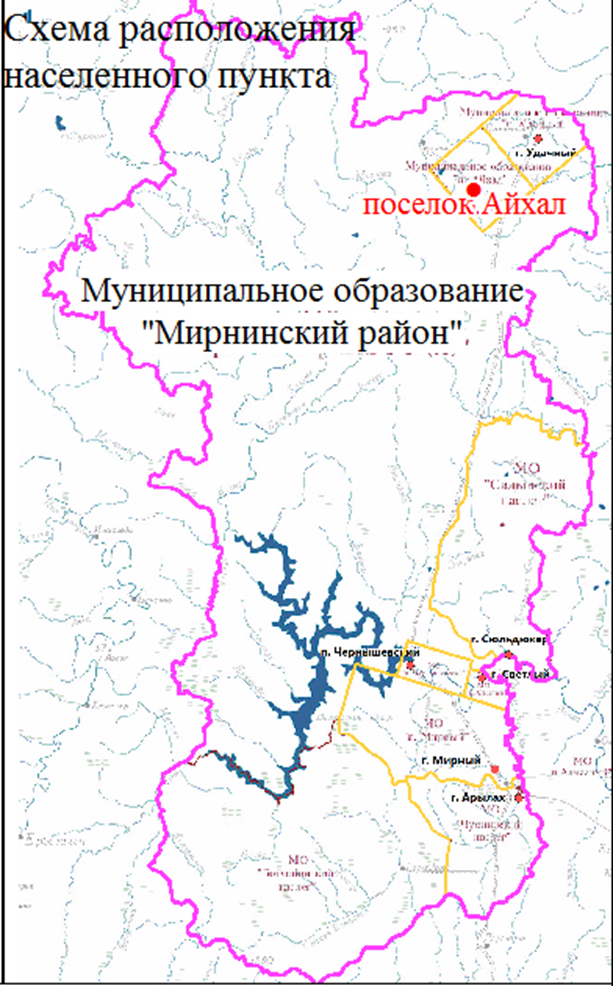 Мирнинский район расположен на западе Республики Саха (Якутия). Занимает территорию площадью – 165,8 тыс. м2. Граничит с запада с Красноярским краем, с севера Оленекским улусом, с восточной стороны с Нюрбирским и Сунтарским улусами, с Южной стороны с Ленским районом и Иркутской областью.Площадь территории МО «Поселок Айхал» составляет 274 109 га.Климатические условия поселка Айхал определяются ее географическим положением, особенностью атмосферной циркуляции, удаленностью ее от районов воздействия влагонасыщенных морских воздушных масс. Район характеризуется резко континентальным климатом, проявляющимся в больших колебаниях температуры и довольно малым количеством осадков. Переходные сезоны короткие, с резкими колебаниями температуры, весна и лето засушливые.Существенное влияние на формирование климата оказывают орографические факторы (рельеф, высота, экспозиция склонов). В соответствии с картой климатического районирования территория разработки проекта относится к I климатическому району, подрайону I А. Для температурного режима района свойственны низкие температуры зимой и высокие – летом, быстрое нарастание температур в весенний период и также быстрое падение осенью, приземные температурные инверсии (Таблица 1).Население муниципального образования по состоянию на 2016 год составляет 13 408 человек.Динамика изменения численности населения МО «Поселок Айхал» по данным Всероссийской переписи населения представлена в таблице 2. Численность населения муниципального образования за период 2007-2016 год уменьшается с 16 200 до 13 408 человек.Таблица 2Состояние транспортной инфраструктурыПерераспределение основных транспортных направлений в рассматриваемом периоде не планируется.Личный автотранспорт хранится в гаражах, гаражных кооперативах.Улично-дорожная сеть является основным образующим элементом транспортной, инженерной и социальной инфраструктуры населенных пунктов. Развитие дорожной сети и инфраструктурных объектов в комплексном развитии является одним из наиболее социально-значимых вопросов.Автомобильные дороги имеют стратегическое значение для МО «Поселок Айхал». Они связывают территорию с соседними территориями, районным центром, обеспечивают жизнедеятельность муниципального образования, во многом определяют возможности развития, по ним осуществляются автомобильные перевозки грузов и пассажиров. Сеть автомобильных дорог обеспечивает мобильность населения и доступ к материальным ресурсам, позволяет расширить производственные возможности экономики за счет снижения транспортных издержек и затрат времени на перевозки.Улично-дорожная сеть п. Айхал представляет собой сложившуюся сеть улиц и проездов, обеспечивающих внешние и внутренние связи на территории муниципального образования с производственной зоной, с кварталами жилых домов, с общественной зоной.В составе улично-дорожной сети имеются улицы и дороги IV-V категории.Необходимо усовершенствовать существующее покрытие улиц, с устройством тротуаров.Общественная зона в п. Айхал размещена по улицам Юбилейная и Советская включает общественный центр с административными и общественными зданиями, храмом, мечетью, амбулаторией.На сегодняшний день большая часть основных улиц и дорог муниципального образования МО «Поселок Айхал» выполнена в капитальном исполнении (асфальтобетонное). Основные показатели по существующей улично-дорожной сети муниципального образования «Поселок Айхал» сведены в таблице 3.Таблица 3Общая характеристика улично-дорожной сетимуниципального образования «Поселок Айхал»Вблизи общественных и социально значимых объектов на территории муниципального образования организованны парковочные места. Пешеходными тротуарами оснащены центральные улицы населенного пункта.К недостаткам улично-дорожной сети муниципального образования «Поселок Айхал» отнести следующее:отсутствует четкая дифференциация улично-дорожной сети по категориям согласно требований СНиП 2.07.01-89*;некоторая часть улично-дорожной сети населенного пункта находится в неудовлетворительном состоянии и не имеет твердого покрытия;пешеходное движение частично происходит по проезжим частям улиц, что приводит к возникновению ДТП на улицах поселка.Состояние автодорог пролегающих по территории муниципального образования «Поселок Айхал» оценивается как удовлетворительное.Развитие экономики поселения во многом определяется эффективностью функционирования автомобильного транспорта, которая зависит от уровня развития и состояния сети автомобильных дорог общего пользования.Недостаточный уровень развития дорожной сети приводит к значительным потерям экономики и населения, является одним из наиболее существенных ограничений темпов роста социально-экономического развития МО «Поселок Айхал», поэтому совершенствование сети автомобильных дорог общего пользования имеет важное значение.Развитие дорожной сети позволит обеспечить приток трудовых ресурсов, развитие производства, а это в свою очередь приведет к экономическому росту поселения.Автомобильные дороги подвержены влиянию природной окружающей среды, хозяйственной деятельности человека и постоянному воздействию транспортных средств, в результате чего меняется технико-эксплуатационное состояние дорог.Состояние сети дорог определяется своевременностью, полнотой и качеством выполнения работ по содержанию, ремонту и капитальному ремонту и зависит напрямую от объемов финансирования и стратегии распределения финансовых ресурсов в условиях их ограниченных объемов.В условиях, когда объем инвестиций в дорожный комплекс является явно недостаточным, а рост уровня автомобилизации значительно опережает темпы роста развития дорожной сети, на первый план выходят работы по содержанию и эксплуатации дорог. При выполнении текущего ремонта используются современные технологии с использованием специализированных звеньев машин и механизмов, позволяющих сократить ручной труд и обеспечить высокое качество выполняемых работ. При этом текущий ремонт в отличие от капитального, не решает задач, связанных с повышениемкачества дорожного покрытия - характеристик ровности, шероховатости, прочности и т.д. Проведенный анализ эффективности работ по текущему ремонту и ремонту путем замены верхнего слоя покрытия показывает, что при объеме работ, превышающем 20% от общей площади покрытия, текущий ремонт является неэффективным.Недофинансирование дорожной отрасли, в условиях постоянного роста интенсивности движения, изменения состава движения в сторону увеличения грузоподъемности транспортных средств, приводит к несоблюдению межремонтных сроков, накоплению количества участков «недоремонта».Учитывая вышеизложенное, в условиях ограниченных финансовых средств стоит задача их оптимального использования с целью максимально возможного снижения количества проблемных участков автомобильных дорог и сооружений на них.Применение программно-целевого метода в развитии автомобильных дорог общего пользования МО «Поселок Айхал» позволит системно направлять средства на решение неотложных проблем дорожной отрасли в условиях ограниченных финансовых ресурсов.Реализация комплекса программных мероприятий сопряжена со следующими рисками:-риск ухудшения социально-экономической ситуации в стране, что выразится в снижении темпов роста экономики и уровня инвестиционной активности, возникновении бюджетного дефицита, сокращения объемов финансирования дорожной отрасли;-риск превышения фактического уровня инфляции по сравнению с прогнозируемым, ускоренный рост цен на строительные материалы, машины, специализированное оборудование, что может привести к увеличению стоимости дорожных работ, снижению объемов строительства, реконструкции, капитального ремонта, ремонта и содержания автомобильных дорог общего пользования;-риск задержки завершения перехода на финансирование работ по содержанию, ремонту и автомобильных дорог в соответствии с нормативами денежных затрат, что не позволит в период реализации Программы существенно сократить накопленное в предыдущий период отставание в выполнении ремонтных работ на сети автомобильных дорог общего пользования и достичь запланированных в Программе величин показателей.Несоответствие уровня развития автомобильных дорог уровню автомобилизации приводит к существенному росту расходов, снижению скорости движения, повышению уровня аварийности.В связи с недостаточностью финансирования расходов на дорожное хозяйство в бюджете муниципального образования эксплуатационное состояние значительной части улиц поселка по отдельным параметрам перестало соответствовать требованиям нормативных документов и технических регламентов. Возросли материальные затраты на содержание улично-дорожной сети в связи с необходимостью проведения значительного объема работ по ямочному ремонту дорожного покрытия улиц и замене уличных осветительных приборов.При прогнозируемых темпах социально-экономического развития спрос на грузовые перевозки автомобильным транспортом к 2026 году увеличится. Объем перевозок пассажиров автобусами и легковыми автомобилями к 2026 году также увеличится. Прогнозируемый рост количества транспортных средств и увеличение объемов грузовых и пассажирских перевозок на автомобильном транспорте приведет к повышению интенсивности движения на автомобильных дорогах местного значения.Около 80 процентов протяженности автомобильных дорог местного значения не соответствует нормативным требованиям по транспортно-эксплуатационному состоянию, что приводит к повышению себестоимости автомобильных перевозок и снижению конкурентоспособности продукции предприятий.Недостаточный уровень развития дорожной сети приводит к значительным потерям для экономики и населения муниципального образования и является одним из наиболее существенных инфраструктурных ограничений темпов социально- экономического развития МО «Поселок Айхал».Для обеспечения прогнозируемых объемов автомобильных перевозок требуется реконструкция перегруженных участков автомобильных дорог, приведение их в соответствие с нормативными требованиями по транспортно-эксплуатационному состоянию и обеспечение автодорожных подъездов к населенным пунктам, имеющим перспективы развития, по дорогам с твердым покрытием.Обеспечение безопасности дорожного движения является одной из важных социально-экономических и демографических задач Российской Федерации. Аварийность на автомобильном транспорте наносит огромный материальный и моральный ущерб как обществу в целом, так и отдельным гражданам. Дорожно-транспортный травматизм приводит к исключению из сферы производства людей трудоспособного возраста. Гибнут и становятся инвалидами дети.Обеспечение безопасности дорожного движения является составной частью национальных задач обеспечения личной безопасности, решения демографических, социальных и экономических проблем, повышения качества жизни, содействия региональному развитию.Одним из главных направлений демографической политики, в соответствии с Концепцией демографической политики Российской Федерации, обозначено снижение смертности населения, прежде всего высокой смертности мужчин в трудоспособном возрасте от внешних причин, в том числе в результате дорожно- транспортных происшествий.Цели повышения уровня безопасности транспортной системы, сокращения темпов роста количества дорожно-транспортных происшествий, снижение тяжести их последствий, числа пострадавших и погибших в них обозначены и в Транспортной стратегии Российской Федерации.Таким образом, задачи сохранения жизни и здоровья участников дорожного движения за счет повышения качества и оперативности медицинской помощи пострадавшим и, как следствие, сокращение демографического и социально- экономического ущерба от дорожно-транспортных происшествий и их последствий согласуются с приоритетными задачами социально-экономического развития Российской Федерации в долгосрочной и среднесрочной перспективе и направлены на обеспечение снижения темпов убыли населения Российской Федерации, создание условий для роста его численности.В ближайшие годы ожидается прирост парка автотранспортных средств.При условии сохраняющейся улично-дорожной сети в МО «Поселок Айхал», предполагается увеличение интенсивности дорожного движения и соответственно количества дорожно-транспортных происшествий.Фактором риска, оказывающим влияние на результаты программы и на который участники программы не могут оказать непосредственного влияния, является рост количества дорожно-транспортных происшествий с участием водителей, стаж управления которых транспортным средством, менее 3-х лет. Уровень подготовки водителей остается низким и требует принятия мер на федеральном уровне.В качестве мероприятий программы, направленных на управление рисками, их своевременное выявление и минимизацию предлагается разработать Проект Организации Дорожного Движения и развитие системы оказания помощи пострадавшим в дорожно-транспортных происшествиях.Для эффективного решения проблем с дорожно-транспортной аварийностью и обеспечения снижения ее показателей необходимо продолжение системной реализации мероприятий по повышению безопасности дорожного движения и их обеспеченность финансовыми ресурсами.Перечисленные проблемы автодорожного комплекса муниципального образования ставят в число первоочередных задач реализацию проектов по улучшению транспортно- эксплуатационного состояния существующей сети автомобильных дорог общего пользования и сооружений на них, приведение технических параметров и уровня инженерного оснащения дорог в соответствие с достигнутыми размерами интенсивности движения.Перспективы развития транспортной инфраструктурыСооружения и коммуникации транспортной инфраструктуры могут располагаться в составе всех функциональных зон.Зоны транспортной инфраструктуры предназначены для размещения объектов и сооружений транспортной инфраструктуры, в том числе сооружений и коммуникаций автомобильного транспорта, а также для установления санитарно-защитных зон, санитарных разрывов, зон земель специального охранного назначения, зон ограничения застройки для таких объектов в соответствии с требованиями настоящих нормативов.В целях устойчивого развития территории МО «Посёлок Айхал» решение транспортных проблем предполагает создание развитой транспортной инфраструктуры и обеспечение высокого уровня сервисного обслуживания транспортных средств.В настоящее время транспортная система сообщения МО «Посёлок Айхал» включает в себя авиационный (местного значения) и автомобильный транспорт. Следует в п. Айхал предусматривать единую систему улично-дорожной сети в увязке с планировочной структурой микрорайонов и прилегающей к ним территории, обеспечивающую удобные быстрые и безопасные связи со всеми функциональными зонами, объектами транспорта и автомобильными дорогами общей сети. Проектирование нового строительства и реконструкции объектов транспортной инфраструктуры должно сопровождаться экологическим обоснованием, предусматривающим количественную оценку всех видов воздействия на окружающую среду и оценку экологических последствий реализации проекта в соответствии с нормативными требованиями.              Система программных мероприятийОсновными факторами, определяющими направления разработки и последующей реализации Программы, являются: - состояние существующей системы транспортной инфраструктуры;программы, направленные на улучшение жилищных условий граждан;Для реализации поставленных целей и решения задач Программы, достижения планируем6ых значений показателей и индикаторов предусмотрено выполнение комплекса взаимоувязанных мероприятий.В рамках задачи, предусматривающей улучшение качества покрытия дорог местного значения, соответствующих нормативным требованиям, предусмотрены мероприятия по реконструкции и ремонту участков автомобильных дорог, ликвидации грунтовых разрывов и реконструкции участков дорог, имеющих переходный тип дорожного покрытия проезжей части, реконструкции искусственных сооружений для приведения их характеристик в соответствие с параметрами автомобильных дорог на соседних участках, повышения безопасности движения, увеличения грузоподъемности, долговечности и эксплуатационной надежности.Основой эффективной реализации мероприятий программы является точность и своевременность информационного обеспечения всех ее участников. Основными задачами мероприятия по информационному обеспечению являются:создание и поддержание единого информационного пространства в целях надежного управления дорожным хозяйством и эффективного контроля за деятельностью дорожных организаций и предприятий, привлеченных к выполнению мероприятий программы, а также повышения качества обслуживания пользователей дорог;обеспечение дорожных организаций необходимой информацией по реализации мероприятий программы;информирование населения о ходе выполнения программы и ее итогах, а также разъяснение ее целей и задач.Программой даются предложения по формированию улично-дорожной сети в соответствие с действующими нормативами.Основные расчетные параметры уличной сети в пределах населенного пункта принимаются в соответствии со СП 42.13330.2011 «Градостроительство. Планировка и застройка городских и сельских поселений».Таблица 4Параметры уличной сети в пределах сельского поселения.В рамках задачи, включающей меры по повышению надежности и безопасности движения по автомобильным дорогам местного значения, предусмотрены мероприятия, включающие направленные на повышение уровня обустройства автомобильных дорог, создание интеллектуальных систем организации движения, развитие надзорно-контрольной деятельности в области дорожного хозяйства и обеспечение транспортной безопасности объектов автомобильного транспорта и дорожного хозяйства.Повышение уровня безопасности на автомобильных дорогах местного значения предполагается достигать за счет обустройства пешеходных переходов, освещения участков автомобильных дорог, установления искусственных неровностей, дорожных знаков, нанесения дорожной разметки и других мероприятий.Достижение целей повышения безопасности дорожного движения на территории планируется за счет реализации следующих мероприятий:проведение разъяснительной и предупредительно-профилактической работы среди населения по вопросам обеспечения безопасности дорожного движения с использованием СМИ;информационно-пропагандистское обеспечение мероприятий по повышению безопасности дорожного движения;профилактика детского дорожно - транспортного травматизма;обеспечение контроля за выполнением мероприятий по обеспечению безопасности дорожного движения;развитие системы организации движения транспортных средств и пешеходов и повышение безопасности дорожных условий;организации деятельности по предупреждению аварийности.Финансовые потребности для реализации программыОсновной целью Программы является развитие современной транспортной инфраструктуры, обеспечивающей повышение доступности и безопасности услуг транспортного комплекса для населения.Для достижения основной цели подпрограммы необходимо решить следующие задачи:выполнение комплекса работ по поддержанию, оценке надлежащего технического состояния, а также по организации и обеспечению безопасности дорожного движения на автомобильных дорогах общего пользования и искусственных сооружений на них (содержание дорог и сооружений на них), а также других объектов транспортной инфраструктуры;выполнение комплекса работ по восстановлению транспортно- эксплуатационных характеристик автомобильных дорог, при выполнении которых не затрагиваются конструктивные и иные характеристики надежности и безопасности (ремонт дорог);выполнение комплекса работ по замене или восстановлению конструктивных элементов автомобильных дорог, дорожных сооружений и их частей, выполнение которых осуществляется в пределах установленных допустимых значений и технических характеристик класса и категории автомобильных дорог и при выполнении которых затрагиваются конструктивные и иные характеристики надежности и безопасности (капитальный ремонт дорог и сооружений на них);подготовка проектной документации на строительство, реконструкцию капитальный ремонт автомобильных дорог общего пользования и искусственных сооружений на них;увеличение протяженности, изменение параметров, автомобильных дорог общего пользования, ведущее к изменению класса и категории автомобильной дороги (строительство или реконструкция дорог и искусственных сооружений на них).Поскольку мероприятия Программы, связанные с содержанием, ремонтом и капитальным ремонтом, носят постоянный, непрерывный характер, а мероприятия по реконструкции и строительству дорог имеют длительный производственный цикл, а финансирование мероприятий Программы зависит от возможности бюджетов всех уровней, то в пределах срока действия Программы этап реализации соответствует одному году. Задачей каждого этапа является 100-процентное содержание всей сети дорог и не увеличение показателя «Доля протяженности автомобильных дорог местного значения, не отвечающих нормативным требованиям, в общей протяженности автомобильных дорог местного значения».Источниками финансирования мероприятий Программы являются средства бюджета МО «Поселок Айхал», МО «Мирнинский Район», а также внебюджетные источники. Объемы финансирования мероприятий из регионального бюджета определяются после принятия региональных программ и подлежат уточнению после формирования регионального бюджета на соответствующий финансовый год с учетом результатов реализации мероприятий в предыдущем финансовом году.Транспортная система муниципального образования является элементом транспортной системы региона, поэтому решение всех задач, связанных с оптимизацией транспортной инфраструктуры на территории, не может быть решено только в рамках полномочий органов местного самоуправления муниципального образования. Данные в Программе предложения по развитию транспортной инфраструктуры предполагается реализовывать с участием бюджетов всех уровней. Задачами органов местного самоуправления станут организационные мероприятия по обеспечению взаимодействия органов власти Республики Саха (Якутия), Мирнинского района и местного самоуправления.При реализации программы предполагается привлечение финансирования из средств дорожного фонда.Ресурсное обеспечение реализации муниципальной программы за счет всех источников финансирования, планируемое с учетом возможностей ее реализации, с учетом действующих расходных обязательств и необходимых дополнительных средств при эффективном взаимодействии всех участников муниципальной программы, подлежит ежегодному уточнению в рамках бюджетного цикла.Список мероприятий на конкретном объекте детализируется после разработки проектно-сметной документации.Стоимость мероприятий определена ориентировочно, основываясь на стоимости уже проведенных аналогичных мероприятий.Таблица 5 Объем средств на реализацию программыОбщая потребность в капитальных вложениях по муниципальному образованию МО «Поселок Айхал» составляет 166 685,80 тыс. рублей, значительную долю занимают бюджетные средства.Конкретные мероприятия Программы и объемы ее финансирования могут уточняться ежегодно при формировании проекта местного бюджета на соответствующий финансовый год.Оценка эффективности мероприятийОсновными факторами, определяющими направления разработки Программы Комплексного развитие транспортной инфраструктуры муниципального образования «Поселок Айхал» на 2017-2026 годы» на 2017 - 2026 годы, являются тенденции социально-экономического развития поселения.Мероприятия разрабатывались исходя из целевых индикаторов, представляющих собой доступные наблюдению и измерению характеристики состояния и развития системы транспортной инфраструктуры, условий ее эксплуатации и эффективности реализации программных мероприятий.Выполнение включённых в Программу организационных мероприятий и инвестиционных проектов, при условии разработки эффективных механизмов их реализации и поддержки со стороны местных администраций, позволит достичь целевых показателей транспортной инфраструктуры муниципального образования «Поселок Айхал» на расчетный срок. Достижение целевых индикаторов в результате реализации программы комплексного развития характеризует будущую модель транспортной инфраструктуры поселения. Целевые индикаторы и показатели Программы представлены в таблице 6.Таблица 6 Целевые индикаторы и показатели Программы*- сохранение показателей в условиях недофинансирования дорожных работПриложение №1к муниципальной программетранспортной инфраструктурымуниципального образования«Поселок Айхал»на 2017-2026 годы»Система программных мероприятий муниципальной программы«Комплексное развитие транспортной инфраструктуры муниципального образования «Поселок Айхал» Республики Саха (Якутия) на 2017 - 2026 годы «26» января 2021 г.								№30О применении бюджетной классификации по перечню кодов целевыхстатей бюджета МО «Поселок Айхал» Мирнинского района Республики Саха (Якутия)В соответствии с Бюджетным кодексом Российской Федерации, приказом Министерства финансов Российской Федерации от 06.06.2019 г. №85н «О Порядке формирования и применения кодов бюджетной классификации Российской Федерации, их структуре и принципах назначения»:Установить к применению перечень кодов целевых статей бюджета МО «Поселок Айхал» Республики Саха (Якутия) согласно Приложению №1 к настоящему Постановлению.Установить, что коды целевых статей применяются к правоотношениям, возникающим при составлении и исполнении бюджетов, начиная с бюджетов на 2021 год (на 2021 год и плановый период 2022 и 2023 годов).Контроль исполнения настоящего Постановления оставляю за собой.                        Глава поселка                                                               Г.Ш. ПетровскаяПриложение №1к Постановлению №30 от 26.01.2021 г.Перечень кодов целевых статей бюджета МО «Поселок Айхал» Мирнинского района Республики Саха (Якутия) на 2021-2023 годыРаздел третий.Другая официальная информация.Министерство	Саха Өрөспүүбүлүкэтин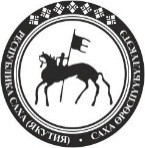 имущественных	баайга-дуолга уонна сиргэ и земельных отношений		сыһыаннарынРеспублики Саха (Якутия)	МинистиэристибэтэРАСПОРЯЖЕНИЕг.	               № 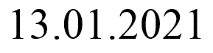 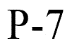 г. ЯкутскО проведении государственной кадастровой оценки земельных участков, расположенных на территории Республики Саха (Якутия)В  соответствии  со  статьей  11  Федерального  закона от 03 июля 2016 г.№ 237-ФЗ «О государственной кадастровой оценке», пунктом 5 статьи 6 Федерального закона от 31 июля 2020 г. № 269-ФЗ «О внесении изменений в отдельные законодательные акты Российской Федерации», Указом Главы Республики Саха (Якутия) от 19 мая 2017 года № 1909:Провести в 2022 году государственную кадастровую оценку одновременно в отношении всех учтенных в Едином государственном реестре недвижимости на территории Республики Саха (Якутия) земельных участков, за исключением случая отсутствия в Едином государственном реестре недвижимости по состоянию на 01 января 2022 года отдельных сведений об объекте недвижимости, определенных порядком формирования и предоставления перечней объектов недвижимости.Государственному бюджетному учреждению Республики Саха (Якутия)«Центр государственной кадастровой оценки»:провести подготовительные работы к проведению государственной кадастровой оценки земельных участков, указанных в пункте 1 настоящего распоряжения, до 31 декабря 2021 года.определить кадастровую стоимость земельных участков, указанных в пункте 1 настоящего распоряжения не позднее 01 октября 2022 года.Департаменту по земельной политике (Слепцова Л.Н.) в течение тридцати дней со дня принятия настоящего решения обеспечить проведение мероприятий, предусмотренных пунктом 8 статьи 11 Федерального закона от 03 июля 2016 г.№ 237-ФЗ «О государственной кадастровой оценке».Контроль исполнения настоящего распоряжения возложить на заместителя министра имущественных и земельных отношений Республики Саха (Якутия) Пахомову Н.Н.Министр имущественных и земельных отношений РС(Я)П.В. Иванов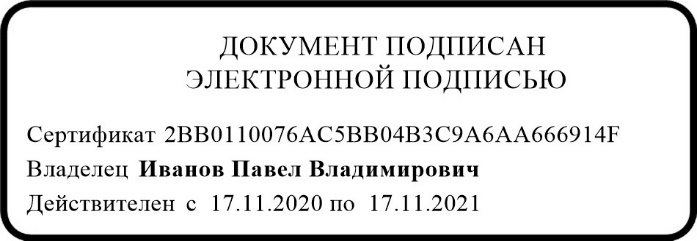 Изменение реквизитов!С 01 января 2021 года изменились реквизиты для перечисления арендной платы за земельные участки, расположенные на территории МО «Поселок Айхал». Памятка для участия в открытом аукционе по приобретению жилых помещений в       п. Айхал в рамках реализации республиканской адресной программы «Переселение граждан из аварийного жилищного фонда на 2019-2025 годы»Для принятия участия гражданам требуется:- собственник должен быть один, не допускается долевая собственность;-электронно – цифровая подпись участника- обеспечение заявки (1% от общей стоимости квартиры)- обеспечение контракта (5% от общей стоимости контракта)- размещение на электронной площадке.Открытый аукцион объявляет Дирекция Жилищного Строительства г. Якутск, объявленные торги можно посмотреть на сайте zakupki.gov.ru или отслеживать информацию о торгах на сайте Администрации МО «Поселок Айхал».Внимание хозяйствующих субъектов, осуществляющих деятельность оборота молока и молочной продукции, подлежащих обязательной маркировке средствами идентификации.В целях обучения участников маркировки молока и молочной продукции, подлежащих обязательной маркировке средствами идентификации Республики Саха (Якутия) Министерство предпринимательства, торговли и туризма Республики Саха (Якутия) совместно с ООО «ЦРПТ» 4 февраля 2021 года в 11:00 часов (по Московскому времени) проводит онлайн семинар по вопросу оборота молока и молочной продукции.Для участия в семинаре необходимо пройти по ссылке:https://cms.rcitsakha.ru/invited.sf?secret=EwDHIvLgxHe3SMKSmp7Jog&id=56327ИЗВЕЩЕНИЕ о проведении государственной кадастровой оценки земельных участков, расположенных на территории Республики Саха (Якутия) В соответствии с положениями Федерального закона от 03.07.2016      № 237-ФЗ «О государственной кадастровой оценке» Министерство имущественных и земельных отношений Республики Саха (Якутия) информирует о проведении в 2022 году государственной кадастровой оценки одновременно в отношении всех учтенных в Едином государственном реестре недвижимости расположенных на территории Республики Саха (Якутия) земельных участков, за исключением случая отсутствия в Едином государственном реестре недвижимости по состоянию на 01 января 2022 года отдельных сведений об объекте недвижимости, определенных порядком формирования и предоставления перечней объектов недвижимости.В целях сбора и обработки информации, необходимой для определения кадастровой стоимости, правообладатели объектов недвижимости вправе предоставить в Государственное бюджетное учреждение Республики Саха (Якутия) «Центр государственной кадастровой оценки» (далее ГБУ РС(Я) «ЦГКО») декларации о характеристиках соответствующих объектов недвижимости по адресу: 677000, г. Якутск, ул. Кирова, д. 28, каб. 406, тел/факс: (4112) 50-71-35.Форму подачи декларации можно скачать на сайте ГБУ РС (Я) «ЦГКО» в разделе «Информация» / «Подача деклараций о характеристиках объектов недвижимости».Распоряжение о проведении государственной кадастровой оценки земельных участков, расположенных на территории Республики Саха (Якутия) опубликовано на сайте Министерства в разделе «Деятельность» / «Государственная кадастровая оценка» / «Нормативно-правовые акты».Для установления права собственности бесхозных объектов недвижимости в п. Айхал, администрация МО «Поселок Айхал» просит юридических и физических лиц, имеющих правоустанавливающие документы на объект:здание с нежилыми помещениями, находящееся по адресу: Республика Саха (Якутия), Мирнинский район, п. Айхал, ориентир ул. Алмазная возле дома №2 (ряд гаражей за полицией).заявить право собственности с предъявлением правоустанавливающих документов в срок до 01.04.2021г.В противном случае, администрация МО «Поселок Айхал» в соответствии со статьей 225 ГК РФ оставляет право за собой признать данный объект бесхозным с последующим принятием в муниципальную собственность.Правоустанавливающие документы просим предоставить по адресу электронной почты: adm-aykhal@mail.ru с темой «Для установления права собственности бесхозных объектов», либо обратиться в администрацию МО «Поселок Айхал» (кабинет №204).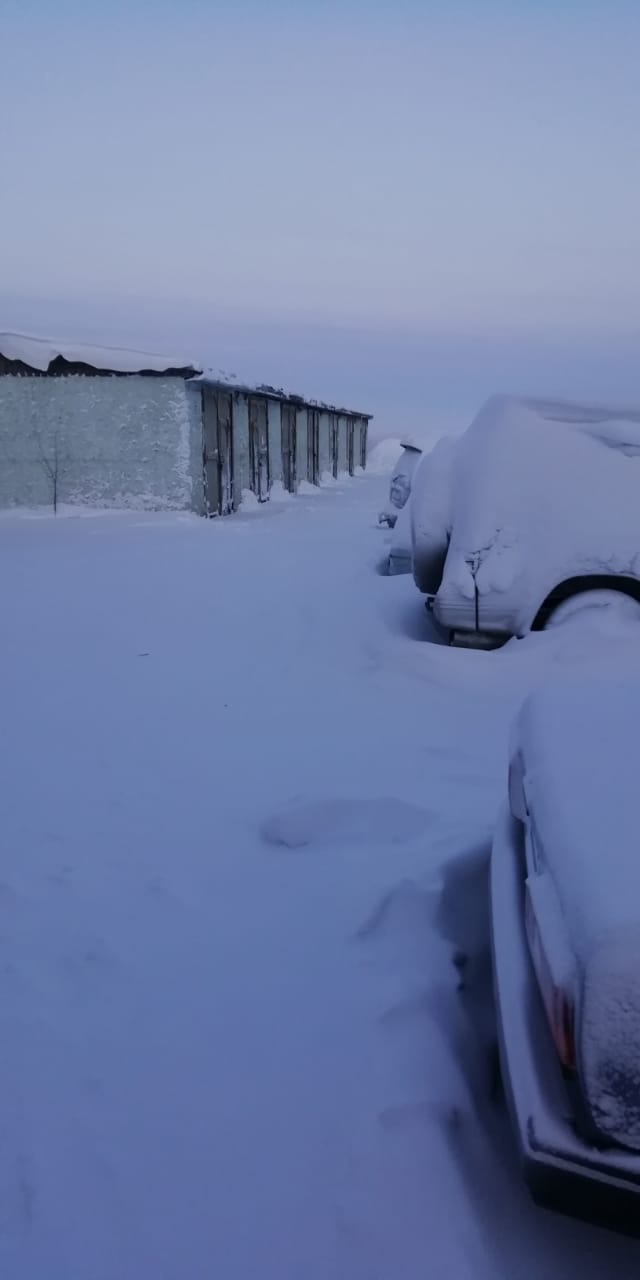 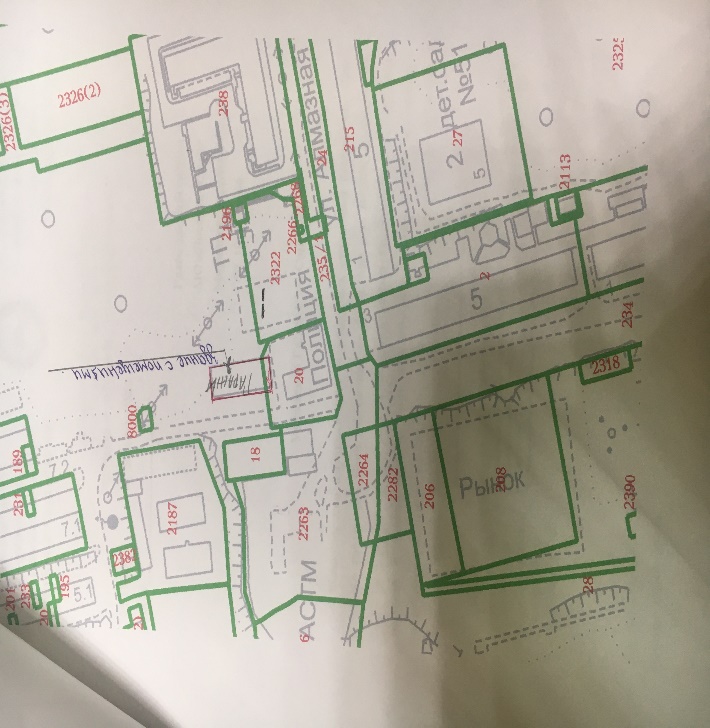 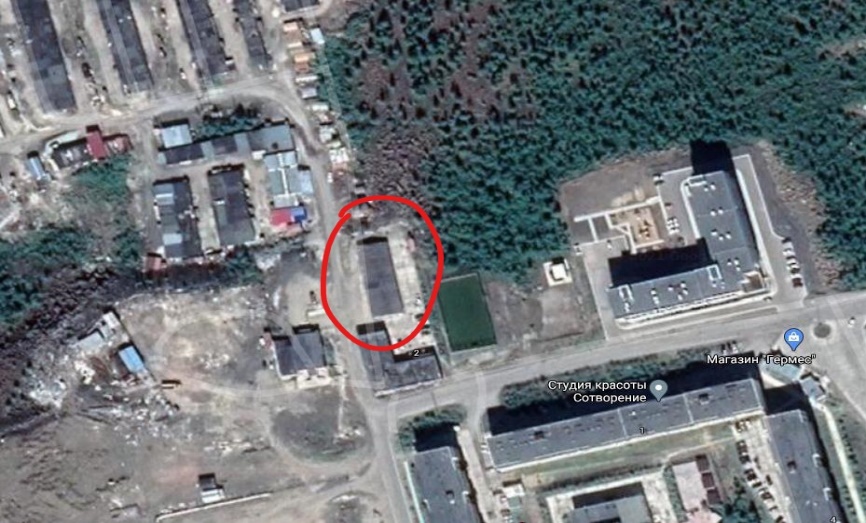 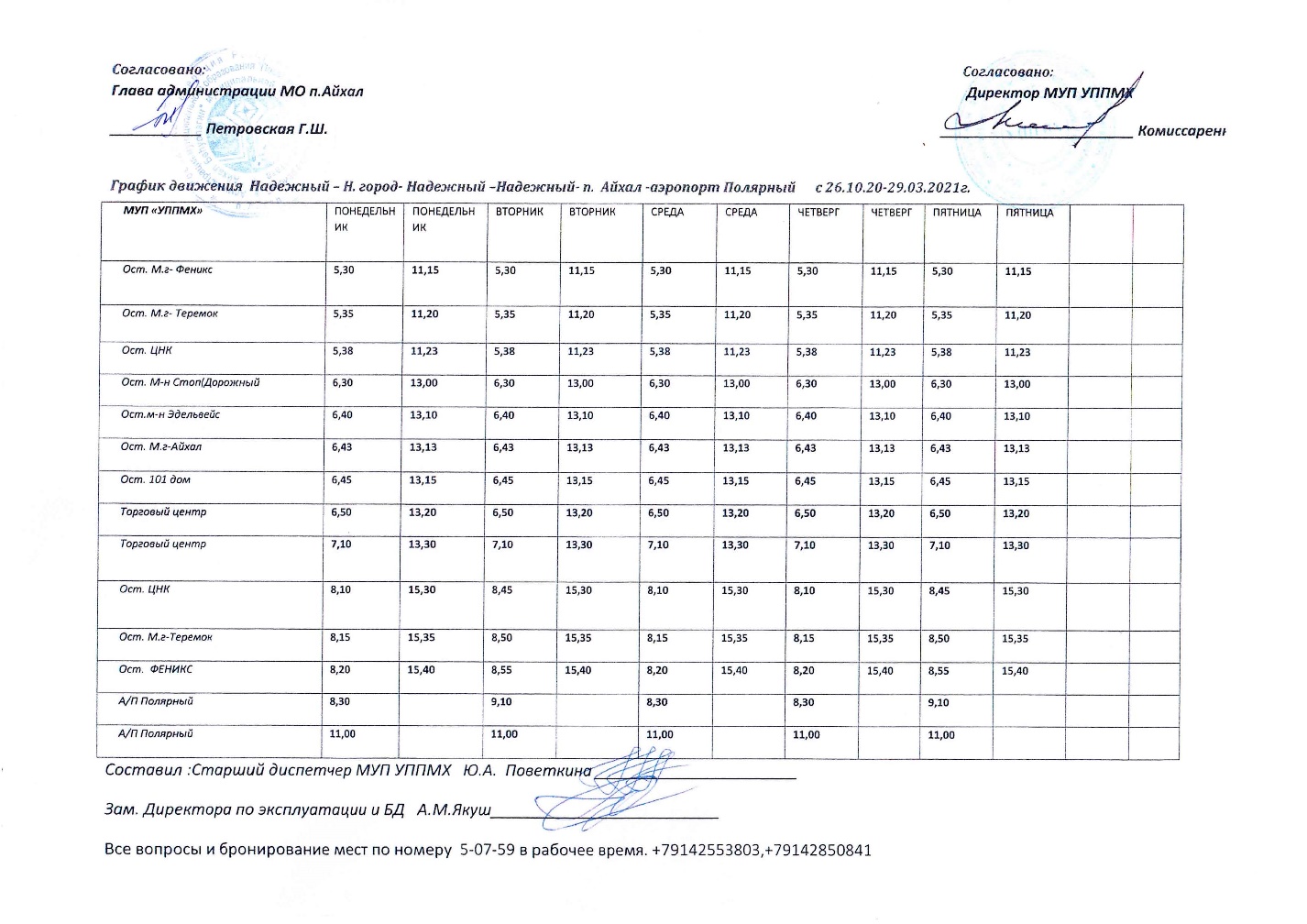 21 января 2021 годаIV-№ 56-2Председательпоселкового Совета депутатовС.А. Домброван21 января 2020 годаIV-№ 56-6Глава поселка__________________Г.Ш. ПетровскаяПредседательпоселкового Совета депутатов__________________С.А. ДомброванРоссийская Федерация (Россия)Республика Саха (Якутия)АДМИНИСТРАЦИЯмуниципального образования«Поселок Айхал»Мирнинского районаПОСТАНОВЛЕНИЕ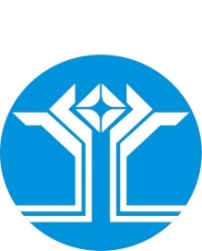 Россия Федерацията (Россия)Саха ӨрөспүүбүлүкэтэМииринэй улууhунАйхал бөhүөлэгинМуниципальнай тэриллиитинДЬАhАЛТАТАУУРААХНаименование Программымуниципальная  программа «Социальная  поддержка населения муниципального образования «Поселок Айхал» на 2017-2022 годы» (далее - муниципальная  программа)муниципальная  программа «Социальная  поддержка населения муниципального образования «Поселок Айхал» на 2017-2022 годы» (далее - муниципальная  программа)муниципальная  программа «Социальная  поддержка населения муниципального образования «Поселок Айхал» на 2017-2022 годы» (далее - муниципальная  программа)муниципальная  программа «Социальная  поддержка населения муниципального образования «Поселок Айхал» на 2017-2022 годы» (далее - муниципальная  программа)муниципальная  программа «Социальная  поддержка населения муниципального образования «Поселок Айхал» на 2017-2022 годы» (далее - муниципальная  программа)Цели муниципальной  программыОсновной целью муниципальной  программы является  социальная поддержка нетрудоспособных,  малообеспеченных  граждан; семей с детьми, людей, утративших способность к самообеспечению  и самообслуживанию; существенное  улучшение социальной инфраструктуры.Основной целью муниципальной  программы является  социальная поддержка нетрудоспособных,  малообеспеченных  граждан; семей с детьми, людей, утративших способность к самообеспечению  и самообслуживанию; существенное  улучшение социальной инфраструктуры.Основной целью муниципальной  программы является  социальная поддержка нетрудоспособных,  малообеспеченных  граждан; семей с детьми, людей, утративших способность к самообеспечению  и самообслуживанию; существенное  улучшение социальной инфраструктуры.Основной целью муниципальной  программы является  социальная поддержка нетрудоспособных,  малообеспеченных  граждан; семей с детьми, людей, утративших способность к самообеспечению  и самообслуживанию; существенное  улучшение социальной инфраструктуры.Основной целью муниципальной  программы является  социальная поддержка нетрудоспособных,  малообеспеченных  граждан; семей с детьми, людей, утративших способность к самообеспечению  и самообслуживанию; существенное  улучшение социальной инфраструктуры.Задачи муниципальной  программыОбеспечение финансирования мероприятий по социальной защите малоимущих  слоев  населения, адресное и рациональное использование бюджетных  средств.Обеспечение финансирования мероприятий по социальной защите малоимущих  слоев  населения, адресное и рациональное использование бюджетных  средств.Обеспечение финансирования мероприятий по социальной защите малоимущих  слоев  населения, адресное и рациональное использование бюджетных  средств.Обеспечение финансирования мероприятий по социальной защите малоимущих  слоев  населения, адресное и рациональное использование бюджетных  средств.Обеспечение финансирования мероприятий по социальной защите малоимущих  слоев  населения, адресное и рациональное использование бюджетных  средств.Координатор муниципальной  программыГлавный специалист по социальным вопросамГлавный специалист по социальным вопросамГлавный специалист по социальным вопросамГлавный специалист по социальным вопросамГлавный специалист по социальным вопросамЗаказчик муниципальной  программыАдминистрация МО «Поселок Айхал»Администрация МО «Поселок Айхал»Администрация МО «Поселок Айхал»Администрация МО «Поселок Айхал»Администрация МО «Поселок Айхал»Сроки реализации муниципальной  программы2017-2022 годы2017-2022 годы2017-2022 годы2017-2022 годы2017-2022 годыРазработчик муниципальной  программыГлавный специалист по социальным вопросамГлавный специалист по социальным вопросамГлавный специалист по социальным вопросамГлавный специалист по социальным вопросамГлавный специалист по социальным вопросамПеречень подпрограммИсточники финансирования муниципальной  программы                                       Бюджет  МО «Поселок Айхал»    Бюджет МО «Мирнинский район»                                  Другие источники            	 Бюджет  МО «Поселок Айхал»    Бюджет МО «Мирнинский район»                                  Другие источники            	 Бюджет  МО «Поселок Айхал»    Бюджет МО «Мирнинский район»                                  Другие источники            	 Бюджет  МО «Поселок Айхал»    Бюджет МО «Мирнинский район»                                  Другие источники            	 Бюджет  МО «Поселок Айхал»    Бюджет МО «Мирнинский район»                                  Другие источники            	 Ожидаемые конечные результаты реализации муниципальной  программы                            Реализация мероприятий, предусмотренных муниципальной  программой  позволит: - комплексно решать вопросы социальной защищенности пожилых  граждан, инвалидов, малообеспеченных семей с детьми с учетом современной  демографической и социально-экономической ситуации в  поселке;                                                                                          -обеспечить развитие социальной инфраструктуры по предоставлению адресной социальной помощи и услуг.Администрация МО «Поселок Айхал» ежегодно информирует поселковый Совет о ходе выполнения муниципальной  программы.Реализация мероприятий, предусмотренных муниципальной  программой  позволит: - комплексно решать вопросы социальной защищенности пожилых  граждан, инвалидов, малообеспеченных семей с детьми с учетом современной  демографической и социально-экономической ситуации в  поселке;                                                                                          -обеспечить развитие социальной инфраструктуры по предоставлению адресной социальной помощи и услуг.Администрация МО «Поселок Айхал» ежегодно информирует поселковый Совет о ходе выполнения муниципальной  программы.Реализация мероприятий, предусмотренных муниципальной  программой  позволит: - комплексно решать вопросы социальной защищенности пожилых  граждан, инвалидов, малообеспеченных семей с детьми с учетом современной  демографической и социально-экономической ситуации в  поселке;                                                                                          -обеспечить развитие социальной инфраструктуры по предоставлению адресной социальной помощи и услуг.Администрация МО «Поселок Айхал» ежегодно информирует поселковый Совет о ходе выполнения муниципальной  программы.Реализация мероприятий, предусмотренных муниципальной  программой  позволит: - комплексно решать вопросы социальной защищенности пожилых  граждан, инвалидов, малообеспеченных семей с детьми с учетом современной  демографической и социально-экономической ситуации в  поселке;                                                                                          -обеспечить развитие социальной инфраструктуры по предоставлению адресной социальной помощи и услуг.Администрация МО «Поселок Айхал» ежегодно информирует поселковый Совет о ходе выполнения муниципальной  программы.Реализация мероприятий, предусмотренных муниципальной  программой  позволит: - комплексно решать вопросы социальной защищенности пожилых  граждан, инвалидов, малообеспеченных семей с детьми с учетом современной  демографической и социально-экономической ситуации в  поселке;                                                                                          -обеспечить развитие социальной инфраструктуры по предоставлению адресной социальной помощи и услуг.Администрация МО «Поселок Айхал» ежегодно информирует поселковый Совет о ходе выполнения муниципальной  программы.Реализация мероприятий, предусмотренных муниципальной  программой  позволит: - комплексно решать вопросы социальной защищенности пожилых  граждан, инвалидов, малообеспеченных семей с детьми с учетом современной  демографической и социально-экономической ситуации в  поселке;                                                                                          -обеспечить развитие социальной инфраструктуры по предоставлению адресной социальной помощи и услуг.Администрация МО «Поселок Айхал» ежегодно информирует поселковый Совет о ходе выполнения муниципальной  программы.Система организации контроля исполнения муниципальной  программыРеализация мероприятий, предусмотренных муниципальной  программой  позволит: - комплексно решать вопросы социальной защищенности пожилых  граждан, инвалидов, малообеспеченных семей с детьми с учетом современной  демографической и социально-экономической ситуации в  поселке;                                                                                          -обеспечить развитие социальной инфраструктуры по предоставлению адресной социальной помощи и услуг.Администрация МО «Поселок Айхал» ежегодно информирует поселковый Совет о ходе выполнения муниципальной  программы.Реализация мероприятий, предусмотренных муниципальной  программой  позволит: - комплексно решать вопросы социальной защищенности пожилых  граждан, инвалидов, малообеспеченных семей с детьми с учетом современной  демографической и социально-экономической ситуации в  поселке;                                                                                          -обеспечить развитие социальной инфраструктуры по предоставлению адресной социальной помощи и услуг.Администрация МО «Поселок Айхал» ежегодно информирует поселковый Совет о ходе выполнения муниципальной  программы.Реализация мероприятий, предусмотренных муниципальной  программой  позволит: - комплексно решать вопросы социальной защищенности пожилых  граждан, инвалидов, малообеспеченных семей с детьми с учетом современной  демографической и социально-экономической ситуации в  поселке;                                                                                          -обеспечить развитие социальной инфраструктуры по предоставлению адресной социальной помощи и услуг.Администрация МО «Поселок Айхал» ежегодно информирует поселковый Совет о ходе выполнения муниципальной  программы.Реализация мероприятий, предусмотренных муниципальной  программой  позволит: - комплексно решать вопросы социальной защищенности пожилых  граждан, инвалидов, малообеспеченных семей с детьми с учетом современной  демографической и социально-экономической ситуации в  поселке;                                                                                          -обеспечить развитие социальной инфраструктуры по предоставлению адресной социальной помощи и услуг.Администрация МО «Поселок Айхал» ежегодно информирует поселковый Совет о ходе выполнения муниципальной  программы.Реализация мероприятий, предусмотренных муниципальной  программой  позволит: - комплексно решать вопросы социальной защищенности пожилых  граждан, инвалидов, малообеспеченных семей с детьми с учетом современной  демографической и социально-экономической ситуации в  поселке;                                                                                          -обеспечить развитие социальной инфраструктуры по предоставлению адресной социальной помощи и услуг.Администрация МО «Поселок Айхал» ежегодно информирует поселковый Совет о ходе выполнения муниципальной  программы.Реализация мероприятий, предусмотренных муниципальной  программой  позволит: - комплексно решать вопросы социальной защищенности пожилых  граждан, инвалидов, малообеспеченных семей с детьми с учетом современной  демографической и социально-экономической ситуации в  поселке;                                                                                          -обеспечить развитие социальной инфраструктуры по предоставлению адресной социальной помощи и услуг.Администрация МО «Поселок Айхал» ежегодно информирует поселковый Совет о ходе выполнения муниципальной  программы.Объем финансирования    
муниципальной программы,  
в том числе по годам и источникам финансирования:       Расходы (тыс. рублей)Расходы (тыс. рублей)Расходы (тыс. рублей)Расходы (тыс. рублей)Расходы (тыс. рублей)Расходы (тыс. рублей)Расходы (тыс. рублей)Объем финансирования    
муниципальной программы,  
в том числе по годам и источникам финансирования:       1-й год  
планового
периода2017 г. 2-й год  
планового
периода 2018 г. 2-й год  
планового
периода 2018 г. 3-й год  
планового
периода 2019 г. 4-й год  
планового
периода 2020 г. 5-й год  
планового
периода 2021 г. 6-й год  
планового
периода 2022 г. 6-й год  
планового
периода 2023 г. Всего5 306,73 856,03 856,04 652,73 568,81788,82 600,02 600,0Средства бюджета МО «Поселок Айхал» 4 306,73 856,03 856,03 652,72 457,31788,82 600,02 600,0Средства бюджета            
МО «Мирнинский район»          1 000,0 1000,01000,0Средства бюджета РС (Я)Другие источники            111,5Планируемые результаты      реализации муниципальнойпрограммы                   5 306,73 856,03 856,04 652,73 568,81788,82 600,02 600,0№годкол-во получателейсумма1.20141443 094 615,02.20151713 254 996,03.2016 1843 660 000,04.20171143 294 000,05.2018 (на 01.12.2018)1042 888 942,0 №                                                         МероприятияЕдиновременная помощь малообеспеченным одиноким мамам, неполным семьям с детьмиЕдиновременная помощь малообеспеченным, многодетным  семьямМатериальная помощь жителям, попавшим в трудную жизненную ситуацию, в том числе  адаптация и социальная поддержка граждан, вернувшихся из мест лишения свободы  Единовременная помощь детям-инвалидам при леченииЕдиновременная помощь инвалидам при леченииОплата проезда к месту лечения инвалидов детства, не имеющих льготу по проездуОправка граждан без определенного места жительства, попавших в трудную жизненную ситуацию, по месту жительства родственниковОплата проезда детей-инвалидов Яцко С.В. (3 детей) к месту леченияОказание материальной помощи при выезде неработающих пенсионеров за пределы РС (Я)Оказание социальной  поддержки в улучшении доступности и качества обследования состояния здоровья  социально незащищенных слоев населения: инвалидов, семей с детьми- инвалидами, малообеспеченных многодетных и неполных семей, неработающих инвалидов 1.2.3.4.5.6.7.8.9.Организационная работа:Чествование ветеранов ВОВ к дням рожденийДень Защитника ОтечестваДень отцаДень ПобедыОрганизационные мероприятия Совета ветерановДень пожилого человекаДень материДень инвалидаНовогодние утренники для детей-инвалидовНовогодние подарки для малообеспеченных детей№  
п/пЗадачи,направленные на достижение целиПланируемый объем финансирования на решение данной задачи (тыс. руб.)Планируемый объем финансирования на решение данной задачи (тыс. руб.)Планируемый объем финансирования на решение данной задачи (тыс. руб.)Планируемый объем финансирования на решение данной задачи (тыс. руб.)Количественные и/или качественные показатели, характеризующие достижение     
целей и решение задачЕдиница измерения  (чел.)Базовое значение показателя (на начало реализации программы (подпрограммы)(чел.)Планируемое значение показателя по годам реализацииПланируемое значение показателя по годам реализацииПланируемое значение показателя по годам реализацииПланируемое значение показателя по годам реализацииПланируемое значение показателя по годам реализацииПланируемое значение показателя по годам реализации№  
п/пЗадачи,направленные на достижение целиВсегоБюджет     
МО «Поселок Айхал»БюджетМО «Мирнинский район» Другие   
источникиКоличественные и/или качественные показатели, характеризующие достижение     
целей и решение задачЕдиница измерения  (чел.)Базовое значение показателя (на начало реализации программы (подпрограммы)(чел.)1-й год планового периода2017(чел.)2-й год планового
периода2018 (чел.)3-й год планового
периода2019(чел.)4-й год планового
периода2020(чел.)5-й год планового
периода2021(чел.)6-й год планового
периода2022(чел.)7-й год планового
периода2023123456789101112131415161.Задача 1:Оказание адресной материальной помощиПоказатель 1:Единовременная помощь малообеспеченным одиноким мамам, неполным семьям с детьми252525262727282017 г.650,0650,02018 г.600,0600,02019 г.600,0600,02020 г.400,0400,02021 г.300,0300,02022 г.300,0300,02023300,0300,0ИТОГО 3150,03150,0Показатель 2:Единовременная помощь малообеспеченным, многодетным семьям.201515161717172017 г.300,0300,02018 г.250,0250,02019 г.250,0250,02020 г.250,0250,02021 г.200,0200,02022 г.300,0300,02023 г.300,0300,0ИТОГО:1 850,01 850,0Показатель 3:Материальная помощь жителям, попавшим в трудную жизненную ситуацию, в том числе адаптация и социальная поддержка граждан, вернувшихся из мест лишения свободы373030533232322017 г.1 895,3895,31 000,02018 г.700,0700,02019 г.1700,0700,01 000,02020 г.1600,8489,31 000,0111,52021 г.788,8788,82022 г.800,0800,02023 г.800,0800,0ИТОГО:8 284,95 173,43 000,0111,5Показатель 4:Единовременная помощь детям-инвалидам при лечении55567772017 г.400,0400,02018 г.400,0400,02019 г.400,0400,02020 г.200,0200,02021 г.200,0200,02022 г.200,0200,02023 г. 200,0200,0ИТОГО:2 000,002 000,0Показатель 5:Единовременная помощь инвалидам при лечении202020212222222017 г.650,0650,02018 г.600,0600,02019 г.600,0600,02020 г.600,0600,02021 г.300,0300,02022 г.400,0400.02023 г. 400,0400.0ИТОГО:3 550,03550,0Показатель 6:Оплата проезда к месту лечения инвалидов детства, не имеющих льготу по проезду44222222017 г.160,0160,02018 г.160,0160,02019 г.60,060,02020 г.002021 г.002022 г.0020223 г. 00ИТОГО:380,0380,0Показатель 7:Отправка граждан без определенного места жительства, попавших в трудную жизненную ситуацию, по месту жительства родственников11111112017 г.30,030,02018 г.30,030,02019 г.30,030,02020 г.002021 г.002022 г.002023г. 00ИТОГО:90,090,0Показатель 8:Оплата проезда детей-инвалидов Яцко С.В. (3 детей) к месту лечения33333332017 г.100,0100,02018 г.100,0100,02019 г.100,0100,02020 г.002021 г.002022г.002023 г. 00ИТОГО :300,0300,0Показатель 9:Оказание материальной помощи при выезде неработающих пенсионеров за пределы Саха (Якутия)44422222017 г.160,0160,02018 г.160,0160,02019 г.60,060,02020 г.0,00,02021 г.0,00,02022 г.0,00,02023 г. 0,00,0ИТОГО:380,0380,0Задача 2:Оказание социальной поддержки в улучшении доступности и качества обследования  состояния здоровья  социально незащищенных слоев населения: инвалидов, семей с детьми- инвалидами, малообеспеченных многодетных и неполных семей, неработающих пенсионеровПоказатель 10:Приобретение комплекса суточного мониторирования  ЭКГ и АД «Союз» с последующей передачей в Айхальскую городскую больницу в целях улучшения доступности и качества обследования состояния здоровья социально незащищенных слоев населения0040080080080002017 г.002018 г.002019 г.350,0350,02020 г.002021 г.002022 г.002023г. 00ИТОГО:350,0350,0Итого Задача 120 274,917 163.43 000,0111,52.Задача 2Мероприятия в области социальной политикиПоказатель 1:Чествование ветеранов ВОВ к дням рождений55555532017 г.12,012,02018 г.12,012,02019 г.0,00,02020 г.0,00,02021 г.0,00,02022.г.0,00,02023.г0,00,0ИТОГО:24,024,0Показатель 2:День Защитника Отечества5552017 г.12,012,02018 г.12,012,02019 г.0,00,02020 г.0,00,02021 г.0,00,02022 г.0,00,02023 г.0,00,0ИТОГО 24,024,0Показатель 3:День отца.1515152017 г.15,015,02018 г.15,015,02019 г.20,020,02020 г.0,00,02021 г.0,00,02022 г.0,00,02023 г.0,00,0ИТОГО :50,050,0Показатель 4:День Победы66555532017 г.60,060,02018 г.57,057,02019 г.0,00,02020 г.10,010,02021 г.10,010,02022 г.10,010,02023 г.10,010,0ИТОГО :157,0157,0Показатель 5:День пожилого человека3030303030302017 г.100,0100,02018 г.100,0100,02019 г.100,0100,02020 г.100,0100,02021 г.002022 г.150,0150,02023 г.150,0150,0ИТОГО :700,0700,0Показатель 6:Организационные мероприятия Совета ветеранов)151515152017г.002018г.002019 г.002020 г.002021 г.002022 г.30,030,02023 г. 30,030,0ИТОГО :60,060,0Показатель 8:День матери2020202020202017 г.100,0100,02018 г.100,0100,02019 г.100,0100,02020 г.100,0100,02021 г.002022 г.150,0150,02023г. 150,0150,0ИТОГО :700,0700,0Показатель 9:День инвалида1001001008080802017 г.200,0200,02018 г.200,0200,02019 г.0,00,02020 г.0,00,02021 г.0,00,02022 г.0,00,02023г. 0,00,0ИТОГО :400,0400,0Показатель 10:Новогодние утренники для детей- инвалидов606060606060402017 г.202,4202,42018 г.100,0100,02019 г.44,044,02020 г.87,487,42021 г.002022 г.100,0100,02023 г.100,0100,0Показатель 11:200200200200200200200200200ИТОГО :633,8633,8Новогодние подарки для малообеспеченных детей2017 г.260,0260,02018 г.260,0260,02019 г.258,7258,72020 г.220,6220,62021 г.002022 г.160,0160,02023г. 160,0160,0ИТОГО :1 319,31 319,3Итого Задача 24 078,14 078,1Итого по МП:24 373,021 261,5 3 000,0111,52017 г.5 306,74 306,71 000,02018 г.3 856,03 856,02019 г.4 652,73 652,71 000,02020 г.3 568,82457,31 000,0111,52021 г.1788,81788,82022 г.2 600,02 600,02023г.2 600,02 600,0№Наименование мероприятияВсего:Бюджет МО «Поселок Айхал»Бюджет МО «Мирнинский район»Бюджет РС (Я)Иные дополнительные источники финансированияВСЕГО:24 373,021 261,53 000,0111,5Управление программой2017 год5 306,74 306,71 000,02018 год3 856,03 856,02019 год4 652,73 652,71 000,02020 год3 568,82457,31 000,0111,52021 год1 788,81 788,82022 год2 600,02 600,02023 год2 600,02 600,01Программа «Социальная поддержка населения муниципального образования «Поселок Айхал» на 2017-2022 годы»1.1.Задача № 1Оказание адресной материальной помощи гражданам20 274,917 163.43 000,0111,52017 год4 345,33 345,31 000,02018 год3 000,03 000,02019 год3 800,02 800,01 000,02020 год3 050,01938,51 000,0111,52021 год1788,81788,82022 год2 060,02 060,02023 год2 060,02 060,01.1.1.Мероприятие № 1Единовременная помощь малообеспеченным одиноким мамам, неполным семьям с детьми2017 год650,0650,02018 год600,0600,02019 год600,0600,02020 год400,0400,02021 год300,0300,02022 год300,0300,02023 год300,0300,0Мероприятие № 2Единовременная помощь малообеспеченным, многодетным семьям.2017 год300,0300,02018 год250,0250,02019 год250,0250,02020 год250,0250,02021 год200,0200,02022 год300,0300,02023 год300,0300,0Мероприятие № 3Материальная помощь жителям, попавшим в трудную жизненную ситуацию, в том числе адаптация и социальная поддержка граждан, вернувшихся из мест лишения свободы2017 год1 895,3895,31 000,02018 год700,0700,02019 год1 700,0700,01 000,02020 год1600,8489,31 000,0111,52021 год788,8788,82022 год800,0800,02023 год800,0800,0Мероприятие № 4Единовременная помощь детям-инвалидам при лечении2017 год400,0400,02018 год400,0400,0  2019 год400,0400,0  2020 год330,0330,0  2021 год368,3368,3  2022 год368,3368,32023 год368,3368,3Мероприятие № 5Единовременная помощь инвалидам при лечении2017 год650,0650,02018 год600,0600,0  2019 год600,0600,0  2020 год600,0600,0  2021 год300,0300,0  2022 год400,0400.0  2023 год400,0400.0Мероприятие № 6Оплата проезда к месту лечения инвалидов детства, не имеющих льготу по проезду2017 год160,0160,02018 год160,0160,0  2019 год60,060,0  2020 год00  2021 год00  2022 год00  2023 год00Мероприятие № 7Отправка граждан без определенного места жительства, попавших в трудную жизненную ситуацию, по месту жительства родственников2017 год30,030,02018 год30,030,0  2019 год30,030,0  2020 год00  2021 год00  2022 год00  2023 год00Мероприятие № 8Оплата проезда детей-инвалидов Яцко С.В. (3 детей) к месту лечения2017 год100,0100,02018 год100,0100,0  2019 год100,0100,0  2020 год0,00,0  2021 год0,00,0  2022 год0,00,0  2023 год0,00,0Мероприятие № 9Оказание материальной помощи при выезде неработающих пенсионеров за пределы Саха (Якутия)2017 год160,0160,02018 год160,0160,0  2019 год60,060,0 2020 год0,00,0 2021 год0,00,0 2022 год0,00,0 2023 год0,00,0Задача 2:Оказание социальной поддержки в улучшении доступности и качества обследования  состояния здоровья  социально незащищенных слоев населения: инвалидов, семей с детьми- инвалидами, малообеспеченных многодетных и неполных семей, неработающих пенсионеров2017 год002018 год002019 год350,0350,02020 год002021 год002022 год002023 год00Задача № 3Мероприятия в области социальной политики4 078,14 078,12017 год961,4961,42018 год856,0856,02019 год502,7502,72020 год518,0518,02021 год002022 год7007002023 год700700Мероприятие № 1Чествование ветеранов ВОВ к дням рождений  2017 год12,012,02018 год12,012,0  2019 год0,00,0  2020 год0,00,0  2021 год0,00,0  2022 год0,00,02023 год 0,00,0Мероприятие № 2День Защитника Отечества 2017 год12,012,02018 год12,012,0 2019 год0,00,0 2020 год0,00,0 2021 год0,00,02022 год0,00,02023год0,00,0Мероприятие № 3День отца  2017 год15,015,02018 год15,015,0  2019 год0,00,0  2020 год0,00,0  2021 год0,00,0  2022 год0,00,0  2023 год0,00,0Мероприятие № 4День Победы2017год60,060,02018 год57,057,02019 год0,00,02020 год10,010,02021 год002022 год10,010,02022 год10,010,0Мероприятие № 5День пожилого человека2017 год100,0100,02018 год100,0100,0  2019 год100,0100,0  2020 год100,0100,0  2021 год100,0100,0 2022 год100,0100,0 2023 год100,0100,0Мероприятие №7Организационные мероприятия Совета ветеранов 2019 год0,00,02020 год30,030,02021 год002022 год30,030,02023 год30,030,0Мероприятие № 8День матери2017 год100,0100,02018 год100,0100,0 2019 год100,0100,02020 год100,0100,02021 год111,6111,62022 год150,0150,02023 год150,0150,0Мероприятие № 9День инвалида2017 год200,0200,02018 год200,0200,0  2019 год0,00,0  2020 год0,00,0  2021 год0,00,0  2022 год0,00,0  2023 год0,00,0Мероприятие № 10Новогодние утренники для детей-инвалидов2017 год202,4202,42018 год100,0210,0  2019 год44,044,0  2020 год87,487,4  2021 год0             0 2022 год100,0100,0 2023 год100,0100,0Мероприятие № 11Новогодние подарки для малообеспеченных детей2017 год260,0260,02018 год260,0260,0  2019 год258,7258,7  2020 год220,6220,6259,6  2021 год00 2022 год160,0160,0 2023 год160,0160,0          Российская Федерация (Россия)Республика Саха (Якутия)АДМИНИСТРАЦИЯмуниципального образования«Поселок Айхал»Мирнинского районаПОСТАНОВЛЕНИЕРоссия Федерацията (Россия)Саха ӨрөспүүбүлүкэтэМииринэй улууhунАйхал бөhүөлэгинмуниципальнай тэриллиитинДЬАhАЛТАТАУУРААХНаименование программы «Развитие культуры и социокультурного пространства в п. Айхал Мирнинского района Республики Саха (Якутия)» на 2018-2023 годы (далее Программа)сохранение и развитие культурного потенциала и культурного наследия п. Айхалобеспечение единого культурного пространства поселка, создание условий для диалога культур в многонациональном обществе, равных возможностей доступа к культурным ценностям для жителей и представителей разных социальных групп; развитие духовно богатой, свободной, творчески мыслящей личности, ориентированной на высокие духовно-нравственные ценности;сохранение, использование и популяризация объектов культурного наследия (памятников истории и культуры) муниципального значения, расположенных на территории муниципального образования (музейная деятельность, библиотечное дело); совершенствование системы выявления, поддержки и развития одаренных детей.создание новых форм досуга для населенияГлавный специалист по культуре, спорту и молодежной политикеАдминистрация МО «Поселок Айхал»I этап – организационный, начало реализации – 2017 г. II этап – реализация – 2018– 2020 гг. III этап – реализация, подведение итогов – 2023 г. (анализ, подготовка предложений по составлению последующих программ, планов).Главный специалист по культуре, спорту и молодежной политике«Развитие культуры и социокультурного пространства в п. Айхал Мирнинского района Республики Саха (Якутия)» на 2018-2023 годы (далее Программа)сохранение и развитие культурного потенциала и культурного наследия п. Айхалобеспечение единого культурного пространства поселка, создание условий для диалога культур в многонациональном обществе, равных возможностей доступа к культурным ценностям для жителей и представителей разных социальных групп; развитие духовно богатой, свободной, творчески мыслящей личности, ориентированной на высокие духовно-нравственные ценности;сохранение, использование и популяризация объектов культурного наследия (памятников истории и культуры) муниципального значения, расположенных на территории муниципального образования (музейная деятельность, библиотечное дело); совершенствование системы выявления, поддержки и развития одаренных детей.создание новых форм досуга для населенияГлавный специалист по культуре, спорту и молодежной политикеАдминистрация МО «Поселок Айхал»I этап – организационный, начало реализации – 2017 г. II этап – реализация – 2018– 2020 гг. III этап – реализация, подведение итогов – 2023 г. (анализ, подготовка предложений по составлению последующих программ, планов).Главный специалист по культуре, спорту и молодежной политике«Развитие культуры и социокультурного пространства в п. Айхал Мирнинского района Республики Саха (Якутия)» на 2018-2023 годы (далее Программа)сохранение и развитие культурного потенциала и культурного наследия п. Айхалобеспечение единого культурного пространства поселка, создание условий для диалога культур в многонациональном обществе, равных возможностей доступа к культурным ценностям для жителей и представителей разных социальных групп; развитие духовно богатой, свободной, творчески мыслящей личности, ориентированной на высокие духовно-нравственные ценности;сохранение, использование и популяризация объектов культурного наследия (памятников истории и культуры) муниципального значения, расположенных на территории муниципального образования (музейная деятельность, библиотечное дело); совершенствование системы выявления, поддержки и развития одаренных детей.создание новых форм досуга для населенияГлавный специалист по культуре, спорту и молодежной политикеАдминистрация МО «Поселок Айхал»I этап – организационный, начало реализации – 2017 г. II этап – реализация – 2018– 2020 гг. III этап – реализация, подведение итогов – 2023 г. (анализ, подготовка предложений по составлению последующих программ, планов).Главный специалист по культуре, спорту и молодежной политике«Развитие культуры и социокультурного пространства в п. Айхал Мирнинского района Республики Саха (Якутия)» на 2018-2023 годы (далее Программа)сохранение и развитие культурного потенциала и культурного наследия п. Айхалобеспечение единого культурного пространства поселка, создание условий для диалога культур в многонациональном обществе, равных возможностей доступа к культурным ценностям для жителей и представителей разных социальных групп; развитие духовно богатой, свободной, творчески мыслящей личности, ориентированной на высокие духовно-нравственные ценности;сохранение, использование и популяризация объектов культурного наследия (памятников истории и культуры) муниципального значения, расположенных на территории муниципального образования (музейная деятельность, библиотечное дело); совершенствование системы выявления, поддержки и развития одаренных детей.создание новых форм досуга для населенияГлавный специалист по культуре, спорту и молодежной политикеАдминистрация МО «Поселок Айхал»I этап – организационный, начало реализации – 2017 г. II этап – реализация – 2018– 2020 гг. III этап – реализация, подведение итогов – 2023 г. (анализ, подготовка предложений по составлению последующих программ, планов).Главный специалист по культуре, спорту и молодежной политике«Развитие культуры и социокультурного пространства в п. Айхал Мирнинского района Республики Саха (Якутия)» на 2018-2023 годы (далее Программа)сохранение и развитие культурного потенциала и культурного наследия п. Айхалобеспечение единого культурного пространства поселка, создание условий для диалога культур в многонациональном обществе, равных возможностей доступа к культурным ценностям для жителей и представителей разных социальных групп; развитие духовно богатой, свободной, творчески мыслящей личности, ориентированной на высокие духовно-нравственные ценности;сохранение, использование и популяризация объектов культурного наследия (памятников истории и культуры) муниципального значения, расположенных на территории муниципального образования (музейная деятельность, библиотечное дело); совершенствование системы выявления, поддержки и развития одаренных детей.создание новых форм досуга для населенияГлавный специалист по культуре, спорту и молодежной политикеАдминистрация МО «Поселок Айхал»I этап – организационный, начало реализации – 2017 г. II этап – реализация – 2018– 2020 гг. III этап – реализация, подведение итогов – 2023 г. (анализ, подготовка предложений по составлению последующих программ, планов).Главный специалист по культуре, спорту и молодежной политике«Развитие культуры и социокультурного пространства в п. Айхал Мирнинского района Республики Саха (Якутия)» на 2018-2023 годы (далее Программа)сохранение и развитие культурного потенциала и культурного наследия п. Айхалобеспечение единого культурного пространства поселка, создание условий для диалога культур в многонациональном обществе, равных возможностей доступа к культурным ценностям для жителей и представителей разных социальных групп; развитие духовно богатой, свободной, творчески мыслящей личности, ориентированной на высокие духовно-нравственные ценности;сохранение, использование и популяризация объектов культурного наследия (памятников истории и культуры) муниципального значения, расположенных на территории муниципального образования (музейная деятельность, библиотечное дело); совершенствование системы выявления, поддержки и развития одаренных детей.создание новых форм досуга для населенияГлавный специалист по культуре, спорту и молодежной политикеАдминистрация МО «Поселок Айхал»I этап – организационный, начало реализации – 2017 г. II этап – реализация – 2018– 2020 гг. III этап – реализация, подведение итогов – 2023 г. (анализ, подготовка предложений по составлению последующих программ, планов).Главный специалист по культуре, спорту и молодежной политике«Развитие культуры и социокультурного пространства в п. Айхал Мирнинского района Республики Саха (Якутия)» на 2018-2023 годы (далее Программа)сохранение и развитие культурного потенциала и культурного наследия п. Айхалобеспечение единого культурного пространства поселка, создание условий для диалога культур в многонациональном обществе, равных возможностей доступа к культурным ценностям для жителей и представителей разных социальных групп; развитие духовно богатой, свободной, творчески мыслящей личности, ориентированной на высокие духовно-нравственные ценности;сохранение, использование и популяризация объектов культурного наследия (памятников истории и культуры) муниципального значения, расположенных на территории муниципального образования (музейная деятельность, библиотечное дело); совершенствование системы выявления, поддержки и развития одаренных детей.создание новых форм досуга для населенияГлавный специалист по культуре, спорту и молодежной политикеАдминистрация МО «Поселок Айхал»I этап – организационный, начало реализации – 2017 г. II этап – реализация – 2018– 2020 гг. III этап – реализация, подведение итогов – 2023 г. (анализ, подготовка предложений по составлению последующих программ, планов).Главный специалист по культуре, спорту и молодежной политике«Развитие культуры и социокультурного пространства в п. Айхал Мирнинского района Республики Саха (Якутия)» на 2018-2023 годы (далее Программа)сохранение и развитие культурного потенциала и культурного наследия п. Айхалобеспечение единого культурного пространства поселка, создание условий для диалога культур в многонациональном обществе, равных возможностей доступа к культурным ценностям для жителей и представителей разных социальных групп; развитие духовно богатой, свободной, творчески мыслящей личности, ориентированной на высокие духовно-нравственные ценности;сохранение, использование и популяризация объектов культурного наследия (памятников истории и культуры) муниципального значения, расположенных на территории муниципального образования (музейная деятельность, библиотечное дело); совершенствование системы выявления, поддержки и развития одаренных детей.создание новых форм досуга для населенияГлавный специалист по культуре, спорту и молодежной политикеАдминистрация МО «Поселок Айхал»I этап – организационный, начало реализации – 2017 г. II этап – реализация – 2018– 2020 гг. III этап – реализация, подведение итогов – 2023 г. (анализ, подготовка предложений по составлению последующих программ, планов).Главный специалист по культуре, спорту и молодежной политикеЦели муниципальной программы«Развитие культуры и социокультурного пространства в п. Айхал Мирнинского района Республики Саха (Якутия)» на 2018-2023 годы (далее Программа)сохранение и развитие культурного потенциала и культурного наследия п. Айхалобеспечение единого культурного пространства поселка, создание условий для диалога культур в многонациональном обществе, равных возможностей доступа к культурным ценностям для жителей и представителей разных социальных групп; развитие духовно богатой, свободной, творчески мыслящей личности, ориентированной на высокие духовно-нравственные ценности;сохранение, использование и популяризация объектов культурного наследия (памятников истории и культуры) муниципального значения, расположенных на территории муниципального образования (музейная деятельность, библиотечное дело); совершенствование системы выявления, поддержки и развития одаренных детей.создание новых форм досуга для населенияГлавный специалист по культуре, спорту и молодежной политикеАдминистрация МО «Поселок Айхал»I этап – организационный, начало реализации – 2017 г. II этап – реализация – 2018– 2020 гг. III этап – реализация, подведение итогов – 2023 г. (анализ, подготовка предложений по составлению последующих программ, планов).Главный специалист по культуре, спорту и молодежной политике«Развитие культуры и социокультурного пространства в п. Айхал Мирнинского района Республики Саха (Якутия)» на 2018-2023 годы (далее Программа)сохранение и развитие культурного потенциала и культурного наследия п. Айхалобеспечение единого культурного пространства поселка, создание условий для диалога культур в многонациональном обществе, равных возможностей доступа к культурным ценностям для жителей и представителей разных социальных групп; развитие духовно богатой, свободной, творчески мыслящей личности, ориентированной на высокие духовно-нравственные ценности;сохранение, использование и популяризация объектов культурного наследия (памятников истории и культуры) муниципального значения, расположенных на территории муниципального образования (музейная деятельность, библиотечное дело); совершенствование системы выявления, поддержки и развития одаренных детей.создание новых форм досуга для населенияГлавный специалист по культуре, спорту и молодежной политикеАдминистрация МО «Поселок Айхал»I этап – организационный, начало реализации – 2017 г. II этап – реализация – 2018– 2020 гг. III этап – реализация, подведение итогов – 2023 г. (анализ, подготовка предложений по составлению последующих программ, планов).Главный специалист по культуре, спорту и молодежной политике«Развитие культуры и социокультурного пространства в п. Айхал Мирнинского района Республики Саха (Якутия)» на 2018-2023 годы (далее Программа)сохранение и развитие культурного потенциала и культурного наследия п. Айхалобеспечение единого культурного пространства поселка, создание условий для диалога культур в многонациональном обществе, равных возможностей доступа к культурным ценностям для жителей и представителей разных социальных групп; развитие духовно богатой, свободной, творчески мыслящей личности, ориентированной на высокие духовно-нравственные ценности;сохранение, использование и популяризация объектов культурного наследия (памятников истории и культуры) муниципального значения, расположенных на территории муниципального образования (музейная деятельность, библиотечное дело); совершенствование системы выявления, поддержки и развития одаренных детей.создание новых форм досуга для населенияГлавный специалист по культуре, спорту и молодежной политикеАдминистрация МО «Поселок Айхал»I этап – организационный, начало реализации – 2017 г. II этап – реализация – 2018– 2020 гг. III этап – реализация, подведение итогов – 2023 г. (анализ, подготовка предложений по составлению последующих программ, планов).Главный специалист по культуре, спорту и молодежной политике«Развитие культуры и социокультурного пространства в п. Айхал Мирнинского района Республики Саха (Якутия)» на 2018-2023 годы (далее Программа)сохранение и развитие культурного потенциала и культурного наследия п. Айхалобеспечение единого культурного пространства поселка, создание условий для диалога культур в многонациональном обществе, равных возможностей доступа к культурным ценностям для жителей и представителей разных социальных групп; развитие духовно богатой, свободной, творчески мыслящей личности, ориентированной на высокие духовно-нравственные ценности;сохранение, использование и популяризация объектов культурного наследия (памятников истории и культуры) муниципального значения, расположенных на территории муниципального образования (музейная деятельность, библиотечное дело); совершенствование системы выявления, поддержки и развития одаренных детей.создание новых форм досуга для населенияГлавный специалист по культуре, спорту и молодежной политикеАдминистрация МО «Поселок Айхал»I этап – организационный, начало реализации – 2017 г. II этап – реализация – 2018– 2020 гг. III этап – реализация, подведение итогов – 2023 г. (анализ, подготовка предложений по составлению последующих программ, планов).Главный специалист по культуре, спорту и молодежной политике«Развитие культуры и социокультурного пространства в п. Айхал Мирнинского района Республики Саха (Якутия)» на 2018-2023 годы (далее Программа)сохранение и развитие культурного потенциала и культурного наследия п. Айхалобеспечение единого культурного пространства поселка, создание условий для диалога культур в многонациональном обществе, равных возможностей доступа к культурным ценностям для жителей и представителей разных социальных групп; развитие духовно богатой, свободной, творчески мыслящей личности, ориентированной на высокие духовно-нравственные ценности;сохранение, использование и популяризация объектов культурного наследия (памятников истории и культуры) муниципального значения, расположенных на территории муниципального образования (музейная деятельность, библиотечное дело); совершенствование системы выявления, поддержки и развития одаренных детей.создание новых форм досуга для населенияГлавный специалист по культуре, спорту и молодежной политикеАдминистрация МО «Поселок Айхал»I этап – организационный, начало реализации – 2017 г. II этап – реализация – 2018– 2020 гг. III этап – реализация, подведение итогов – 2023 г. (анализ, подготовка предложений по составлению последующих программ, планов).Главный специалист по культуре, спорту и молодежной политике«Развитие культуры и социокультурного пространства в п. Айхал Мирнинского района Республики Саха (Якутия)» на 2018-2023 годы (далее Программа)сохранение и развитие культурного потенциала и культурного наследия п. Айхалобеспечение единого культурного пространства поселка, создание условий для диалога культур в многонациональном обществе, равных возможностей доступа к культурным ценностям для жителей и представителей разных социальных групп; развитие духовно богатой, свободной, творчески мыслящей личности, ориентированной на высокие духовно-нравственные ценности;сохранение, использование и популяризация объектов культурного наследия (памятников истории и культуры) муниципального значения, расположенных на территории муниципального образования (музейная деятельность, библиотечное дело); совершенствование системы выявления, поддержки и развития одаренных детей.создание новых форм досуга для населенияГлавный специалист по культуре, спорту и молодежной политикеАдминистрация МО «Поселок Айхал»I этап – организационный, начало реализации – 2017 г. II этап – реализация – 2018– 2020 гг. III этап – реализация, подведение итогов – 2023 г. (анализ, подготовка предложений по составлению последующих программ, планов).Главный специалист по культуре, спорту и молодежной политике«Развитие культуры и социокультурного пространства в п. Айхал Мирнинского района Республики Саха (Якутия)» на 2018-2023 годы (далее Программа)сохранение и развитие культурного потенциала и культурного наследия п. Айхалобеспечение единого культурного пространства поселка, создание условий для диалога культур в многонациональном обществе, равных возможностей доступа к культурным ценностям для жителей и представителей разных социальных групп; развитие духовно богатой, свободной, творчески мыслящей личности, ориентированной на высокие духовно-нравственные ценности;сохранение, использование и популяризация объектов культурного наследия (памятников истории и культуры) муниципального значения, расположенных на территории муниципального образования (музейная деятельность, библиотечное дело); совершенствование системы выявления, поддержки и развития одаренных детей.создание новых форм досуга для населенияГлавный специалист по культуре, спорту и молодежной политикеАдминистрация МО «Поселок Айхал»I этап – организационный, начало реализации – 2017 г. II этап – реализация – 2018– 2020 гг. III этап – реализация, подведение итогов – 2023 г. (анализ, подготовка предложений по составлению последующих программ, планов).Главный специалист по культуре, спорту и молодежной политике«Развитие культуры и социокультурного пространства в п. Айхал Мирнинского района Республики Саха (Якутия)» на 2018-2023 годы (далее Программа)сохранение и развитие культурного потенциала и культурного наследия п. Айхалобеспечение единого культурного пространства поселка, создание условий для диалога культур в многонациональном обществе, равных возможностей доступа к культурным ценностям для жителей и представителей разных социальных групп; развитие духовно богатой, свободной, творчески мыслящей личности, ориентированной на высокие духовно-нравственные ценности;сохранение, использование и популяризация объектов культурного наследия (памятников истории и культуры) муниципального значения, расположенных на территории муниципального образования (музейная деятельность, библиотечное дело); совершенствование системы выявления, поддержки и развития одаренных детей.создание новых форм досуга для населенияГлавный специалист по культуре, спорту и молодежной политикеАдминистрация МО «Поселок Айхал»I этап – организационный, начало реализации – 2017 г. II этап – реализация – 2018– 2020 гг. III этап – реализация, подведение итогов – 2023 г. (анализ, подготовка предложений по составлению последующих программ, планов).Главный специалист по культуре, спорту и молодежной политикеЗадачи муниципальной программы «Развитие культуры и социокультурного пространства в п. Айхал Мирнинского района Республики Саха (Якутия)» на 2018-2023 годы (далее Программа)сохранение и развитие культурного потенциала и культурного наследия п. Айхалобеспечение единого культурного пространства поселка, создание условий для диалога культур в многонациональном обществе, равных возможностей доступа к культурным ценностям для жителей и представителей разных социальных групп; развитие духовно богатой, свободной, творчески мыслящей личности, ориентированной на высокие духовно-нравственные ценности;сохранение, использование и популяризация объектов культурного наследия (памятников истории и культуры) муниципального значения, расположенных на территории муниципального образования (музейная деятельность, библиотечное дело); совершенствование системы выявления, поддержки и развития одаренных детей.создание новых форм досуга для населенияГлавный специалист по культуре, спорту и молодежной политикеАдминистрация МО «Поселок Айхал»I этап – организационный, начало реализации – 2017 г. II этап – реализация – 2018– 2020 гг. III этап – реализация, подведение итогов – 2023 г. (анализ, подготовка предложений по составлению последующих программ, планов).Главный специалист по культуре, спорту и молодежной политике«Развитие культуры и социокультурного пространства в п. Айхал Мирнинского района Республики Саха (Якутия)» на 2018-2023 годы (далее Программа)сохранение и развитие культурного потенциала и культурного наследия п. Айхалобеспечение единого культурного пространства поселка, создание условий для диалога культур в многонациональном обществе, равных возможностей доступа к культурным ценностям для жителей и представителей разных социальных групп; развитие духовно богатой, свободной, творчески мыслящей личности, ориентированной на высокие духовно-нравственные ценности;сохранение, использование и популяризация объектов культурного наследия (памятников истории и культуры) муниципального значения, расположенных на территории муниципального образования (музейная деятельность, библиотечное дело); совершенствование системы выявления, поддержки и развития одаренных детей.создание новых форм досуга для населенияГлавный специалист по культуре, спорту и молодежной политикеАдминистрация МО «Поселок Айхал»I этап – организационный, начало реализации – 2017 г. II этап – реализация – 2018– 2020 гг. III этап – реализация, подведение итогов – 2023 г. (анализ, подготовка предложений по составлению последующих программ, планов).Главный специалист по культуре, спорту и молодежной политике«Развитие культуры и социокультурного пространства в п. Айхал Мирнинского района Республики Саха (Якутия)» на 2018-2023 годы (далее Программа)сохранение и развитие культурного потенциала и культурного наследия п. Айхалобеспечение единого культурного пространства поселка, создание условий для диалога культур в многонациональном обществе, равных возможностей доступа к культурным ценностям для жителей и представителей разных социальных групп; развитие духовно богатой, свободной, творчески мыслящей личности, ориентированной на высокие духовно-нравственные ценности;сохранение, использование и популяризация объектов культурного наследия (памятников истории и культуры) муниципального значения, расположенных на территории муниципального образования (музейная деятельность, библиотечное дело); совершенствование системы выявления, поддержки и развития одаренных детей.создание новых форм досуга для населенияГлавный специалист по культуре, спорту и молодежной политикеАдминистрация МО «Поселок Айхал»I этап – организационный, начало реализации – 2017 г. II этап – реализация – 2018– 2020 гг. III этап – реализация, подведение итогов – 2023 г. (анализ, подготовка предложений по составлению последующих программ, планов).Главный специалист по культуре, спорту и молодежной политике«Развитие культуры и социокультурного пространства в п. Айхал Мирнинского района Республики Саха (Якутия)» на 2018-2023 годы (далее Программа)сохранение и развитие культурного потенциала и культурного наследия п. Айхалобеспечение единого культурного пространства поселка, создание условий для диалога культур в многонациональном обществе, равных возможностей доступа к культурным ценностям для жителей и представителей разных социальных групп; развитие духовно богатой, свободной, творчески мыслящей личности, ориентированной на высокие духовно-нравственные ценности;сохранение, использование и популяризация объектов культурного наследия (памятников истории и культуры) муниципального значения, расположенных на территории муниципального образования (музейная деятельность, библиотечное дело); совершенствование системы выявления, поддержки и развития одаренных детей.создание новых форм досуга для населенияГлавный специалист по культуре, спорту и молодежной политикеАдминистрация МО «Поселок Айхал»I этап – организационный, начало реализации – 2017 г. II этап – реализация – 2018– 2020 гг. III этап – реализация, подведение итогов – 2023 г. (анализ, подготовка предложений по составлению последующих программ, планов).Главный специалист по культуре, спорту и молодежной политике«Развитие культуры и социокультурного пространства в п. Айхал Мирнинского района Республики Саха (Якутия)» на 2018-2023 годы (далее Программа)сохранение и развитие культурного потенциала и культурного наследия п. Айхалобеспечение единого культурного пространства поселка, создание условий для диалога культур в многонациональном обществе, равных возможностей доступа к культурным ценностям для жителей и представителей разных социальных групп; развитие духовно богатой, свободной, творчески мыслящей личности, ориентированной на высокие духовно-нравственные ценности;сохранение, использование и популяризация объектов культурного наследия (памятников истории и культуры) муниципального значения, расположенных на территории муниципального образования (музейная деятельность, библиотечное дело); совершенствование системы выявления, поддержки и развития одаренных детей.создание новых форм досуга для населенияГлавный специалист по культуре, спорту и молодежной политикеАдминистрация МО «Поселок Айхал»I этап – организационный, начало реализации – 2017 г. II этап – реализация – 2018– 2020 гг. III этап – реализация, подведение итогов – 2023 г. (анализ, подготовка предложений по составлению последующих программ, планов).Главный специалист по культуре, спорту и молодежной политике«Развитие культуры и социокультурного пространства в п. Айхал Мирнинского района Республики Саха (Якутия)» на 2018-2023 годы (далее Программа)сохранение и развитие культурного потенциала и культурного наследия п. Айхалобеспечение единого культурного пространства поселка, создание условий для диалога культур в многонациональном обществе, равных возможностей доступа к культурным ценностям для жителей и представителей разных социальных групп; развитие духовно богатой, свободной, творчески мыслящей личности, ориентированной на высокие духовно-нравственные ценности;сохранение, использование и популяризация объектов культурного наследия (памятников истории и культуры) муниципального значения, расположенных на территории муниципального образования (музейная деятельность, библиотечное дело); совершенствование системы выявления, поддержки и развития одаренных детей.создание новых форм досуга для населенияГлавный специалист по культуре, спорту и молодежной политикеАдминистрация МО «Поселок Айхал»I этап – организационный, начало реализации – 2017 г. II этап – реализация – 2018– 2020 гг. III этап – реализация, подведение итогов – 2023 г. (анализ, подготовка предложений по составлению последующих программ, планов).Главный специалист по культуре, спорту и молодежной политике«Развитие культуры и социокультурного пространства в п. Айхал Мирнинского района Республики Саха (Якутия)» на 2018-2023 годы (далее Программа)сохранение и развитие культурного потенциала и культурного наследия п. Айхалобеспечение единого культурного пространства поселка, создание условий для диалога культур в многонациональном обществе, равных возможностей доступа к культурным ценностям для жителей и представителей разных социальных групп; развитие духовно богатой, свободной, творчески мыслящей личности, ориентированной на высокие духовно-нравственные ценности;сохранение, использование и популяризация объектов культурного наследия (памятников истории и культуры) муниципального значения, расположенных на территории муниципального образования (музейная деятельность, библиотечное дело); совершенствование системы выявления, поддержки и развития одаренных детей.создание новых форм досуга для населенияГлавный специалист по культуре, спорту и молодежной политикеАдминистрация МО «Поселок Айхал»I этап – организационный, начало реализации – 2017 г. II этап – реализация – 2018– 2020 гг. III этап – реализация, подведение итогов – 2023 г. (анализ, подготовка предложений по составлению последующих программ, планов).Главный специалист по культуре, спорту и молодежной политике«Развитие культуры и социокультурного пространства в п. Айхал Мирнинского района Республики Саха (Якутия)» на 2018-2023 годы (далее Программа)сохранение и развитие культурного потенциала и культурного наследия п. Айхалобеспечение единого культурного пространства поселка, создание условий для диалога культур в многонациональном обществе, равных возможностей доступа к культурным ценностям для жителей и представителей разных социальных групп; развитие духовно богатой, свободной, творчески мыслящей личности, ориентированной на высокие духовно-нравственные ценности;сохранение, использование и популяризация объектов культурного наследия (памятников истории и культуры) муниципального значения, расположенных на территории муниципального образования (музейная деятельность, библиотечное дело); совершенствование системы выявления, поддержки и развития одаренных детей.создание новых форм досуга для населенияГлавный специалист по культуре, спорту и молодежной политикеАдминистрация МО «Поселок Айхал»I этап – организационный, начало реализации – 2017 г. II этап – реализация – 2018– 2020 гг. III этап – реализация, подведение итогов – 2023 г. (анализ, подготовка предложений по составлению последующих программ, планов).Главный специалист по культуре, спорту и молодежной политикеКоординатор программы«Развитие культуры и социокультурного пространства в п. Айхал Мирнинского района Республики Саха (Якутия)» на 2018-2023 годы (далее Программа)сохранение и развитие культурного потенциала и культурного наследия п. Айхалобеспечение единого культурного пространства поселка, создание условий для диалога культур в многонациональном обществе, равных возможностей доступа к культурным ценностям для жителей и представителей разных социальных групп; развитие духовно богатой, свободной, творчески мыслящей личности, ориентированной на высокие духовно-нравственные ценности;сохранение, использование и популяризация объектов культурного наследия (памятников истории и культуры) муниципального значения, расположенных на территории муниципального образования (музейная деятельность, библиотечное дело); совершенствование системы выявления, поддержки и развития одаренных детей.создание новых форм досуга для населенияГлавный специалист по культуре, спорту и молодежной политикеАдминистрация МО «Поселок Айхал»I этап – организационный, начало реализации – 2017 г. II этап – реализация – 2018– 2020 гг. III этап – реализация, подведение итогов – 2023 г. (анализ, подготовка предложений по составлению последующих программ, планов).Главный специалист по культуре, спорту и молодежной политике«Развитие культуры и социокультурного пространства в п. Айхал Мирнинского района Республики Саха (Якутия)» на 2018-2023 годы (далее Программа)сохранение и развитие культурного потенциала и культурного наследия п. Айхалобеспечение единого культурного пространства поселка, создание условий для диалога культур в многонациональном обществе, равных возможностей доступа к культурным ценностям для жителей и представителей разных социальных групп; развитие духовно богатой, свободной, творчески мыслящей личности, ориентированной на высокие духовно-нравственные ценности;сохранение, использование и популяризация объектов культурного наследия (памятников истории и культуры) муниципального значения, расположенных на территории муниципального образования (музейная деятельность, библиотечное дело); совершенствование системы выявления, поддержки и развития одаренных детей.создание новых форм досуга для населенияГлавный специалист по культуре, спорту и молодежной политикеАдминистрация МО «Поселок Айхал»I этап – организационный, начало реализации – 2017 г. II этап – реализация – 2018– 2020 гг. III этап – реализация, подведение итогов – 2023 г. (анализ, подготовка предложений по составлению последующих программ, планов).Главный специалист по культуре, спорту и молодежной политике«Развитие культуры и социокультурного пространства в п. Айхал Мирнинского района Республики Саха (Якутия)» на 2018-2023 годы (далее Программа)сохранение и развитие культурного потенциала и культурного наследия п. Айхалобеспечение единого культурного пространства поселка, создание условий для диалога культур в многонациональном обществе, равных возможностей доступа к культурным ценностям для жителей и представителей разных социальных групп; развитие духовно богатой, свободной, творчески мыслящей личности, ориентированной на высокие духовно-нравственные ценности;сохранение, использование и популяризация объектов культурного наследия (памятников истории и культуры) муниципального значения, расположенных на территории муниципального образования (музейная деятельность, библиотечное дело); совершенствование системы выявления, поддержки и развития одаренных детей.создание новых форм досуга для населенияГлавный специалист по культуре, спорту и молодежной политикеАдминистрация МО «Поселок Айхал»I этап – организационный, начало реализации – 2017 г. II этап – реализация – 2018– 2020 гг. III этап – реализация, подведение итогов – 2023 г. (анализ, подготовка предложений по составлению последующих программ, планов).Главный специалист по культуре, спорту и молодежной политике«Развитие культуры и социокультурного пространства в п. Айхал Мирнинского района Республики Саха (Якутия)» на 2018-2023 годы (далее Программа)сохранение и развитие культурного потенциала и культурного наследия п. Айхалобеспечение единого культурного пространства поселка, создание условий для диалога культур в многонациональном обществе, равных возможностей доступа к культурным ценностям для жителей и представителей разных социальных групп; развитие духовно богатой, свободной, творчески мыслящей личности, ориентированной на высокие духовно-нравственные ценности;сохранение, использование и популяризация объектов культурного наследия (памятников истории и культуры) муниципального значения, расположенных на территории муниципального образования (музейная деятельность, библиотечное дело); совершенствование системы выявления, поддержки и развития одаренных детей.создание новых форм досуга для населенияГлавный специалист по культуре, спорту и молодежной политикеАдминистрация МО «Поселок Айхал»I этап – организационный, начало реализации – 2017 г. II этап – реализация – 2018– 2020 гг. III этап – реализация, подведение итогов – 2023 г. (анализ, подготовка предложений по составлению последующих программ, планов).Главный специалист по культуре, спорту и молодежной политике«Развитие культуры и социокультурного пространства в п. Айхал Мирнинского района Республики Саха (Якутия)» на 2018-2023 годы (далее Программа)сохранение и развитие культурного потенциала и культурного наследия п. Айхалобеспечение единого культурного пространства поселка, создание условий для диалога культур в многонациональном обществе, равных возможностей доступа к культурным ценностям для жителей и представителей разных социальных групп; развитие духовно богатой, свободной, творчески мыслящей личности, ориентированной на высокие духовно-нравственные ценности;сохранение, использование и популяризация объектов культурного наследия (памятников истории и культуры) муниципального значения, расположенных на территории муниципального образования (музейная деятельность, библиотечное дело); совершенствование системы выявления, поддержки и развития одаренных детей.создание новых форм досуга для населенияГлавный специалист по культуре, спорту и молодежной политикеАдминистрация МО «Поселок Айхал»I этап – организационный, начало реализации – 2017 г. II этап – реализация – 2018– 2020 гг. III этап – реализация, подведение итогов – 2023 г. (анализ, подготовка предложений по составлению последующих программ, планов).Главный специалист по культуре, спорту и молодежной политике«Развитие культуры и социокультурного пространства в п. Айхал Мирнинского района Республики Саха (Якутия)» на 2018-2023 годы (далее Программа)сохранение и развитие культурного потенциала и культурного наследия п. Айхалобеспечение единого культурного пространства поселка, создание условий для диалога культур в многонациональном обществе, равных возможностей доступа к культурным ценностям для жителей и представителей разных социальных групп; развитие духовно богатой, свободной, творчески мыслящей личности, ориентированной на высокие духовно-нравственные ценности;сохранение, использование и популяризация объектов культурного наследия (памятников истории и культуры) муниципального значения, расположенных на территории муниципального образования (музейная деятельность, библиотечное дело); совершенствование системы выявления, поддержки и развития одаренных детей.создание новых форм досуга для населенияГлавный специалист по культуре, спорту и молодежной политикеАдминистрация МО «Поселок Айхал»I этап – организационный, начало реализации – 2017 г. II этап – реализация – 2018– 2020 гг. III этап – реализация, подведение итогов – 2023 г. (анализ, подготовка предложений по составлению последующих программ, планов).Главный специалист по культуре, спорту и молодежной политике«Развитие культуры и социокультурного пространства в п. Айхал Мирнинского района Республики Саха (Якутия)» на 2018-2023 годы (далее Программа)сохранение и развитие культурного потенциала и культурного наследия п. Айхалобеспечение единого культурного пространства поселка, создание условий для диалога культур в многонациональном обществе, равных возможностей доступа к культурным ценностям для жителей и представителей разных социальных групп; развитие духовно богатой, свободной, творчески мыслящей личности, ориентированной на высокие духовно-нравственные ценности;сохранение, использование и популяризация объектов культурного наследия (памятников истории и культуры) муниципального значения, расположенных на территории муниципального образования (музейная деятельность, библиотечное дело); совершенствование системы выявления, поддержки и развития одаренных детей.создание новых форм досуга для населенияГлавный специалист по культуре, спорту и молодежной политикеАдминистрация МО «Поселок Айхал»I этап – организационный, начало реализации – 2017 г. II этап – реализация – 2018– 2020 гг. III этап – реализация, подведение итогов – 2023 г. (анализ, подготовка предложений по составлению последующих программ, планов).Главный специалист по культуре, спорту и молодежной политике«Развитие культуры и социокультурного пространства в п. Айхал Мирнинского района Республики Саха (Якутия)» на 2018-2023 годы (далее Программа)сохранение и развитие культурного потенциала и культурного наследия п. Айхалобеспечение единого культурного пространства поселка, создание условий для диалога культур в многонациональном обществе, равных возможностей доступа к культурным ценностям для жителей и представителей разных социальных групп; развитие духовно богатой, свободной, творчески мыслящей личности, ориентированной на высокие духовно-нравственные ценности;сохранение, использование и популяризация объектов культурного наследия (памятников истории и культуры) муниципального значения, расположенных на территории муниципального образования (музейная деятельность, библиотечное дело); совершенствование системы выявления, поддержки и развития одаренных детей.создание новых форм досуга для населенияГлавный специалист по культуре, спорту и молодежной политикеАдминистрация МО «Поселок Айхал»I этап – организационный, начало реализации – 2017 г. II этап – реализация – 2018– 2020 гг. III этап – реализация, подведение итогов – 2023 г. (анализ, подготовка предложений по составлению последующих программ, планов).Главный специалист по культуре, спорту и молодежной политикеМуниципальный  заказчик программы«Развитие культуры и социокультурного пространства в п. Айхал Мирнинского района Республики Саха (Якутия)» на 2018-2023 годы (далее Программа)сохранение и развитие культурного потенциала и культурного наследия п. Айхалобеспечение единого культурного пространства поселка, создание условий для диалога культур в многонациональном обществе, равных возможностей доступа к культурным ценностям для жителей и представителей разных социальных групп; развитие духовно богатой, свободной, творчески мыслящей личности, ориентированной на высокие духовно-нравственные ценности;сохранение, использование и популяризация объектов культурного наследия (памятников истории и культуры) муниципального значения, расположенных на территории муниципального образования (музейная деятельность, библиотечное дело); совершенствование системы выявления, поддержки и развития одаренных детей.создание новых форм досуга для населенияГлавный специалист по культуре, спорту и молодежной политикеАдминистрация МО «Поселок Айхал»I этап – организационный, начало реализации – 2017 г. II этап – реализация – 2018– 2020 гг. III этап – реализация, подведение итогов – 2023 г. (анализ, подготовка предложений по составлению последующих программ, планов).Главный специалист по культуре, спорту и молодежной политике«Развитие культуры и социокультурного пространства в п. Айхал Мирнинского района Республики Саха (Якутия)» на 2018-2023 годы (далее Программа)сохранение и развитие культурного потенциала и культурного наследия п. Айхалобеспечение единого культурного пространства поселка, создание условий для диалога культур в многонациональном обществе, равных возможностей доступа к культурным ценностям для жителей и представителей разных социальных групп; развитие духовно богатой, свободной, творчески мыслящей личности, ориентированной на высокие духовно-нравственные ценности;сохранение, использование и популяризация объектов культурного наследия (памятников истории и культуры) муниципального значения, расположенных на территории муниципального образования (музейная деятельность, библиотечное дело); совершенствование системы выявления, поддержки и развития одаренных детей.создание новых форм досуга для населенияГлавный специалист по культуре, спорту и молодежной политикеАдминистрация МО «Поселок Айхал»I этап – организационный, начало реализации – 2017 г. II этап – реализация – 2018– 2020 гг. III этап – реализация, подведение итогов – 2023 г. (анализ, подготовка предложений по составлению последующих программ, планов).Главный специалист по культуре, спорту и молодежной политике«Развитие культуры и социокультурного пространства в п. Айхал Мирнинского района Республики Саха (Якутия)» на 2018-2023 годы (далее Программа)сохранение и развитие культурного потенциала и культурного наследия п. Айхалобеспечение единого культурного пространства поселка, создание условий для диалога культур в многонациональном обществе, равных возможностей доступа к культурным ценностям для жителей и представителей разных социальных групп; развитие духовно богатой, свободной, творчески мыслящей личности, ориентированной на высокие духовно-нравственные ценности;сохранение, использование и популяризация объектов культурного наследия (памятников истории и культуры) муниципального значения, расположенных на территории муниципального образования (музейная деятельность, библиотечное дело); совершенствование системы выявления, поддержки и развития одаренных детей.создание новых форм досуга для населенияГлавный специалист по культуре, спорту и молодежной политикеАдминистрация МО «Поселок Айхал»I этап – организационный, начало реализации – 2017 г. II этап – реализация – 2018– 2020 гг. III этап – реализация, подведение итогов – 2023 г. (анализ, подготовка предложений по составлению последующих программ, планов).Главный специалист по культуре, спорту и молодежной политике«Развитие культуры и социокультурного пространства в п. Айхал Мирнинского района Республики Саха (Якутия)» на 2018-2023 годы (далее Программа)сохранение и развитие культурного потенциала и культурного наследия п. Айхалобеспечение единого культурного пространства поселка, создание условий для диалога культур в многонациональном обществе, равных возможностей доступа к культурным ценностям для жителей и представителей разных социальных групп; развитие духовно богатой, свободной, творчески мыслящей личности, ориентированной на высокие духовно-нравственные ценности;сохранение, использование и популяризация объектов культурного наследия (памятников истории и культуры) муниципального значения, расположенных на территории муниципального образования (музейная деятельность, библиотечное дело); совершенствование системы выявления, поддержки и развития одаренных детей.создание новых форм досуга для населенияГлавный специалист по культуре, спорту и молодежной политикеАдминистрация МО «Поселок Айхал»I этап – организационный, начало реализации – 2017 г. II этап – реализация – 2018– 2020 гг. III этап – реализация, подведение итогов – 2023 г. (анализ, подготовка предложений по составлению последующих программ, планов).Главный специалист по культуре, спорту и молодежной политике«Развитие культуры и социокультурного пространства в п. Айхал Мирнинского района Республики Саха (Якутия)» на 2018-2023 годы (далее Программа)сохранение и развитие культурного потенциала и культурного наследия п. Айхалобеспечение единого культурного пространства поселка, создание условий для диалога культур в многонациональном обществе, равных возможностей доступа к культурным ценностям для жителей и представителей разных социальных групп; развитие духовно богатой, свободной, творчески мыслящей личности, ориентированной на высокие духовно-нравственные ценности;сохранение, использование и популяризация объектов культурного наследия (памятников истории и культуры) муниципального значения, расположенных на территории муниципального образования (музейная деятельность, библиотечное дело); совершенствование системы выявления, поддержки и развития одаренных детей.создание новых форм досуга для населенияГлавный специалист по культуре, спорту и молодежной политикеАдминистрация МО «Поселок Айхал»I этап – организационный, начало реализации – 2017 г. II этап – реализация – 2018– 2020 гг. III этап – реализация, подведение итогов – 2023 г. (анализ, подготовка предложений по составлению последующих программ, планов).Главный специалист по культуре, спорту и молодежной политике«Развитие культуры и социокультурного пространства в п. Айхал Мирнинского района Республики Саха (Якутия)» на 2018-2023 годы (далее Программа)сохранение и развитие культурного потенциала и культурного наследия п. Айхалобеспечение единого культурного пространства поселка, создание условий для диалога культур в многонациональном обществе, равных возможностей доступа к культурным ценностям для жителей и представителей разных социальных групп; развитие духовно богатой, свободной, творчески мыслящей личности, ориентированной на высокие духовно-нравственные ценности;сохранение, использование и популяризация объектов культурного наследия (памятников истории и культуры) муниципального значения, расположенных на территории муниципального образования (музейная деятельность, библиотечное дело); совершенствование системы выявления, поддержки и развития одаренных детей.создание новых форм досуга для населенияГлавный специалист по культуре, спорту и молодежной политикеАдминистрация МО «Поселок Айхал»I этап – организационный, начало реализации – 2017 г. II этап – реализация – 2018– 2020 гг. III этап – реализация, подведение итогов – 2023 г. (анализ, подготовка предложений по составлению последующих программ, планов).Главный специалист по культуре, спорту и молодежной политике«Развитие культуры и социокультурного пространства в п. Айхал Мирнинского района Республики Саха (Якутия)» на 2018-2023 годы (далее Программа)сохранение и развитие культурного потенциала и культурного наследия п. Айхалобеспечение единого культурного пространства поселка, создание условий для диалога культур в многонациональном обществе, равных возможностей доступа к культурным ценностям для жителей и представителей разных социальных групп; развитие духовно богатой, свободной, творчески мыслящей личности, ориентированной на высокие духовно-нравственные ценности;сохранение, использование и популяризация объектов культурного наследия (памятников истории и культуры) муниципального значения, расположенных на территории муниципального образования (музейная деятельность, библиотечное дело); совершенствование системы выявления, поддержки и развития одаренных детей.создание новых форм досуга для населенияГлавный специалист по культуре, спорту и молодежной политикеАдминистрация МО «Поселок Айхал»I этап – организационный, начало реализации – 2017 г. II этап – реализация – 2018– 2020 гг. III этап – реализация, подведение итогов – 2023 г. (анализ, подготовка предложений по составлению последующих программ, планов).Главный специалист по культуре, спорту и молодежной политике«Развитие культуры и социокультурного пространства в п. Айхал Мирнинского района Республики Саха (Якутия)» на 2018-2023 годы (далее Программа)сохранение и развитие культурного потенциала и культурного наследия п. Айхалобеспечение единого культурного пространства поселка, создание условий для диалога культур в многонациональном обществе, равных возможностей доступа к культурным ценностям для жителей и представителей разных социальных групп; развитие духовно богатой, свободной, творчески мыслящей личности, ориентированной на высокие духовно-нравственные ценности;сохранение, использование и популяризация объектов культурного наследия (памятников истории и культуры) муниципального значения, расположенных на территории муниципального образования (музейная деятельность, библиотечное дело); совершенствование системы выявления, поддержки и развития одаренных детей.создание новых форм досуга для населенияГлавный специалист по культуре, спорту и молодежной политикеАдминистрация МО «Поселок Айхал»I этап – организационный, начало реализации – 2017 г. II этап – реализация – 2018– 2020 гг. III этап – реализация, подведение итогов – 2023 г. (анализ, подготовка предложений по составлению последующих программ, планов).Главный специалист по культуре, спорту и молодежной политикеСроки и этапы реализации программы (подпрограмм)«Развитие культуры и социокультурного пространства в п. Айхал Мирнинского района Республики Саха (Якутия)» на 2018-2023 годы (далее Программа)сохранение и развитие культурного потенциала и культурного наследия п. Айхалобеспечение единого культурного пространства поселка, создание условий для диалога культур в многонациональном обществе, равных возможностей доступа к культурным ценностям для жителей и представителей разных социальных групп; развитие духовно богатой, свободной, творчески мыслящей личности, ориентированной на высокие духовно-нравственные ценности;сохранение, использование и популяризация объектов культурного наследия (памятников истории и культуры) муниципального значения, расположенных на территории муниципального образования (музейная деятельность, библиотечное дело); совершенствование системы выявления, поддержки и развития одаренных детей.создание новых форм досуга для населенияГлавный специалист по культуре, спорту и молодежной политикеАдминистрация МО «Поселок Айхал»I этап – организационный, начало реализации – 2017 г. II этап – реализация – 2018– 2020 гг. III этап – реализация, подведение итогов – 2023 г. (анализ, подготовка предложений по составлению последующих программ, планов).Главный специалист по культуре, спорту и молодежной политике«Развитие культуры и социокультурного пространства в п. Айхал Мирнинского района Республики Саха (Якутия)» на 2018-2023 годы (далее Программа)сохранение и развитие культурного потенциала и культурного наследия п. Айхалобеспечение единого культурного пространства поселка, создание условий для диалога культур в многонациональном обществе, равных возможностей доступа к культурным ценностям для жителей и представителей разных социальных групп; развитие духовно богатой, свободной, творчески мыслящей личности, ориентированной на высокие духовно-нравственные ценности;сохранение, использование и популяризация объектов культурного наследия (памятников истории и культуры) муниципального значения, расположенных на территории муниципального образования (музейная деятельность, библиотечное дело); совершенствование системы выявления, поддержки и развития одаренных детей.создание новых форм досуга для населенияГлавный специалист по культуре, спорту и молодежной политикеАдминистрация МО «Поселок Айхал»I этап – организационный, начало реализации – 2017 г. II этап – реализация – 2018– 2020 гг. III этап – реализация, подведение итогов – 2023 г. (анализ, подготовка предложений по составлению последующих программ, планов).Главный специалист по культуре, спорту и молодежной политике«Развитие культуры и социокультурного пространства в п. Айхал Мирнинского района Республики Саха (Якутия)» на 2018-2023 годы (далее Программа)сохранение и развитие культурного потенциала и культурного наследия п. Айхалобеспечение единого культурного пространства поселка, создание условий для диалога культур в многонациональном обществе, равных возможностей доступа к культурным ценностям для жителей и представителей разных социальных групп; развитие духовно богатой, свободной, творчески мыслящей личности, ориентированной на высокие духовно-нравственные ценности;сохранение, использование и популяризация объектов культурного наследия (памятников истории и культуры) муниципального значения, расположенных на территории муниципального образования (музейная деятельность, библиотечное дело); совершенствование системы выявления, поддержки и развития одаренных детей.создание новых форм досуга для населенияГлавный специалист по культуре, спорту и молодежной политикеАдминистрация МО «Поселок Айхал»I этап – организационный, начало реализации – 2017 г. II этап – реализация – 2018– 2020 гг. III этап – реализация, подведение итогов – 2023 г. (анализ, подготовка предложений по составлению последующих программ, планов).Главный специалист по культуре, спорту и молодежной политике«Развитие культуры и социокультурного пространства в п. Айхал Мирнинского района Республики Саха (Якутия)» на 2018-2023 годы (далее Программа)сохранение и развитие культурного потенциала и культурного наследия п. Айхалобеспечение единого культурного пространства поселка, создание условий для диалога культур в многонациональном обществе, равных возможностей доступа к культурным ценностям для жителей и представителей разных социальных групп; развитие духовно богатой, свободной, творчески мыслящей личности, ориентированной на высокие духовно-нравственные ценности;сохранение, использование и популяризация объектов культурного наследия (памятников истории и культуры) муниципального значения, расположенных на территории муниципального образования (музейная деятельность, библиотечное дело); совершенствование системы выявления, поддержки и развития одаренных детей.создание новых форм досуга для населенияГлавный специалист по культуре, спорту и молодежной политикеАдминистрация МО «Поселок Айхал»I этап – организационный, начало реализации – 2017 г. II этап – реализация – 2018– 2020 гг. III этап – реализация, подведение итогов – 2023 г. (анализ, подготовка предложений по составлению последующих программ, планов).Главный специалист по культуре, спорту и молодежной политике«Развитие культуры и социокультурного пространства в п. Айхал Мирнинского района Республики Саха (Якутия)» на 2018-2023 годы (далее Программа)сохранение и развитие культурного потенциала и культурного наследия п. Айхалобеспечение единого культурного пространства поселка, создание условий для диалога культур в многонациональном обществе, равных возможностей доступа к культурным ценностям для жителей и представителей разных социальных групп; развитие духовно богатой, свободной, творчески мыслящей личности, ориентированной на высокие духовно-нравственные ценности;сохранение, использование и популяризация объектов культурного наследия (памятников истории и культуры) муниципального значения, расположенных на территории муниципального образования (музейная деятельность, библиотечное дело); совершенствование системы выявления, поддержки и развития одаренных детей.создание новых форм досуга для населенияГлавный специалист по культуре, спорту и молодежной политикеАдминистрация МО «Поселок Айхал»I этап – организационный, начало реализации – 2017 г. II этап – реализация – 2018– 2020 гг. III этап – реализация, подведение итогов – 2023 г. (анализ, подготовка предложений по составлению последующих программ, планов).Главный специалист по культуре, спорту и молодежной политике«Развитие культуры и социокультурного пространства в п. Айхал Мирнинского района Республики Саха (Якутия)» на 2018-2023 годы (далее Программа)сохранение и развитие культурного потенциала и культурного наследия п. Айхалобеспечение единого культурного пространства поселка, создание условий для диалога культур в многонациональном обществе, равных возможностей доступа к культурным ценностям для жителей и представителей разных социальных групп; развитие духовно богатой, свободной, творчески мыслящей личности, ориентированной на высокие духовно-нравственные ценности;сохранение, использование и популяризация объектов культурного наследия (памятников истории и культуры) муниципального значения, расположенных на территории муниципального образования (музейная деятельность, библиотечное дело); совершенствование системы выявления, поддержки и развития одаренных детей.создание новых форм досуга для населенияГлавный специалист по культуре, спорту и молодежной политикеАдминистрация МО «Поселок Айхал»I этап – организационный, начало реализации – 2017 г. II этап – реализация – 2018– 2020 гг. III этап – реализация, подведение итогов – 2023 г. (анализ, подготовка предложений по составлению последующих программ, планов).Главный специалист по культуре, спорту и молодежной политике«Развитие культуры и социокультурного пространства в п. Айхал Мирнинского района Республики Саха (Якутия)» на 2018-2023 годы (далее Программа)сохранение и развитие культурного потенциала и культурного наследия п. Айхалобеспечение единого культурного пространства поселка, создание условий для диалога культур в многонациональном обществе, равных возможностей доступа к культурным ценностям для жителей и представителей разных социальных групп; развитие духовно богатой, свободной, творчески мыслящей личности, ориентированной на высокие духовно-нравственные ценности;сохранение, использование и популяризация объектов культурного наследия (памятников истории и культуры) муниципального значения, расположенных на территории муниципального образования (музейная деятельность, библиотечное дело); совершенствование системы выявления, поддержки и развития одаренных детей.создание новых форм досуга для населенияГлавный специалист по культуре, спорту и молодежной политикеАдминистрация МО «Поселок Айхал»I этап – организационный, начало реализации – 2017 г. II этап – реализация – 2018– 2020 гг. III этап – реализация, подведение итогов – 2023 г. (анализ, подготовка предложений по составлению последующих программ, планов).Главный специалист по культуре, спорту и молодежной политике«Развитие культуры и социокультурного пространства в п. Айхал Мирнинского района Республики Саха (Якутия)» на 2018-2023 годы (далее Программа)сохранение и развитие культурного потенциала и культурного наследия п. Айхалобеспечение единого культурного пространства поселка, создание условий для диалога культур в многонациональном обществе, равных возможностей доступа к культурным ценностям для жителей и представителей разных социальных групп; развитие духовно богатой, свободной, творчески мыслящей личности, ориентированной на высокие духовно-нравственные ценности;сохранение, использование и популяризация объектов культурного наследия (памятников истории и культуры) муниципального значения, расположенных на территории муниципального образования (музейная деятельность, библиотечное дело); совершенствование системы выявления, поддержки и развития одаренных детей.создание новых форм досуга для населенияГлавный специалист по культуре, спорту и молодежной политикеАдминистрация МО «Поселок Айхал»I этап – организационный, начало реализации – 2017 г. II этап – реализация – 2018– 2020 гг. III этап – реализация, подведение итогов – 2023 г. (анализ, подготовка предложений по составлению последующих программ, планов).Главный специалист по культуре, спорту и молодежной политикеОсновной  разработчик программы «Развитие культуры и социокультурного пространства в п. Айхал Мирнинского района Республики Саха (Якутия)» на 2018-2023 годы (далее Программа)сохранение и развитие культурного потенциала и культурного наследия п. Айхалобеспечение единого культурного пространства поселка, создание условий для диалога культур в многонациональном обществе, равных возможностей доступа к культурным ценностям для жителей и представителей разных социальных групп; развитие духовно богатой, свободной, творчески мыслящей личности, ориентированной на высокие духовно-нравственные ценности;сохранение, использование и популяризация объектов культурного наследия (памятников истории и культуры) муниципального значения, расположенных на территории муниципального образования (музейная деятельность, библиотечное дело); совершенствование системы выявления, поддержки и развития одаренных детей.создание новых форм досуга для населенияГлавный специалист по культуре, спорту и молодежной политикеАдминистрация МО «Поселок Айхал»I этап – организационный, начало реализации – 2017 г. II этап – реализация – 2018– 2020 гг. III этап – реализация, подведение итогов – 2023 г. (анализ, подготовка предложений по составлению последующих программ, планов).Главный специалист по культуре, спорту и молодежной политике«Развитие культуры и социокультурного пространства в п. Айхал Мирнинского района Республики Саха (Якутия)» на 2018-2023 годы (далее Программа)сохранение и развитие культурного потенциала и культурного наследия п. Айхалобеспечение единого культурного пространства поселка, создание условий для диалога культур в многонациональном обществе, равных возможностей доступа к культурным ценностям для жителей и представителей разных социальных групп; развитие духовно богатой, свободной, творчески мыслящей личности, ориентированной на высокие духовно-нравственные ценности;сохранение, использование и популяризация объектов культурного наследия (памятников истории и культуры) муниципального значения, расположенных на территории муниципального образования (музейная деятельность, библиотечное дело); совершенствование системы выявления, поддержки и развития одаренных детей.создание новых форм досуга для населенияГлавный специалист по культуре, спорту и молодежной политикеАдминистрация МО «Поселок Айхал»I этап – организационный, начало реализации – 2017 г. II этап – реализация – 2018– 2020 гг. III этап – реализация, подведение итогов – 2023 г. (анализ, подготовка предложений по составлению последующих программ, планов).Главный специалист по культуре, спорту и молодежной политике«Развитие культуры и социокультурного пространства в п. Айхал Мирнинского района Республики Саха (Якутия)» на 2018-2023 годы (далее Программа)сохранение и развитие культурного потенциала и культурного наследия п. Айхалобеспечение единого культурного пространства поселка, создание условий для диалога культур в многонациональном обществе, равных возможностей доступа к культурным ценностям для жителей и представителей разных социальных групп; развитие духовно богатой, свободной, творчески мыслящей личности, ориентированной на высокие духовно-нравственные ценности;сохранение, использование и популяризация объектов культурного наследия (памятников истории и культуры) муниципального значения, расположенных на территории муниципального образования (музейная деятельность, библиотечное дело); совершенствование системы выявления, поддержки и развития одаренных детей.создание новых форм досуга для населенияГлавный специалист по культуре, спорту и молодежной политикеАдминистрация МО «Поселок Айхал»I этап – организационный, начало реализации – 2017 г. II этап – реализация – 2018– 2020 гг. III этап – реализация, подведение итогов – 2023 г. (анализ, подготовка предложений по составлению последующих программ, планов).Главный специалист по культуре, спорту и молодежной политике«Развитие культуры и социокультурного пространства в п. Айхал Мирнинского района Республики Саха (Якутия)» на 2018-2023 годы (далее Программа)сохранение и развитие культурного потенциала и культурного наследия п. Айхалобеспечение единого культурного пространства поселка, создание условий для диалога культур в многонациональном обществе, равных возможностей доступа к культурным ценностям для жителей и представителей разных социальных групп; развитие духовно богатой, свободной, творчески мыслящей личности, ориентированной на высокие духовно-нравственные ценности;сохранение, использование и популяризация объектов культурного наследия (памятников истории и культуры) муниципального значения, расположенных на территории муниципального образования (музейная деятельность, библиотечное дело); совершенствование системы выявления, поддержки и развития одаренных детей.создание новых форм досуга для населенияГлавный специалист по культуре, спорту и молодежной политикеАдминистрация МО «Поселок Айхал»I этап – организационный, начало реализации – 2017 г. II этап – реализация – 2018– 2020 гг. III этап – реализация, подведение итогов – 2023 г. (анализ, подготовка предложений по составлению последующих программ, планов).Главный специалист по культуре, спорту и молодежной политике«Развитие культуры и социокультурного пространства в п. Айхал Мирнинского района Республики Саха (Якутия)» на 2018-2023 годы (далее Программа)сохранение и развитие культурного потенциала и культурного наследия п. Айхалобеспечение единого культурного пространства поселка, создание условий для диалога культур в многонациональном обществе, равных возможностей доступа к культурным ценностям для жителей и представителей разных социальных групп; развитие духовно богатой, свободной, творчески мыслящей личности, ориентированной на высокие духовно-нравственные ценности;сохранение, использование и популяризация объектов культурного наследия (памятников истории и культуры) муниципального значения, расположенных на территории муниципального образования (музейная деятельность, библиотечное дело); совершенствование системы выявления, поддержки и развития одаренных детей.создание новых форм досуга для населенияГлавный специалист по культуре, спорту и молодежной политикеАдминистрация МО «Поселок Айхал»I этап – организационный, начало реализации – 2017 г. II этап – реализация – 2018– 2020 гг. III этап – реализация, подведение итогов – 2023 г. (анализ, подготовка предложений по составлению последующих программ, планов).Главный специалист по культуре, спорту и молодежной политике«Развитие культуры и социокультурного пространства в п. Айхал Мирнинского района Республики Саха (Якутия)» на 2018-2023 годы (далее Программа)сохранение и развитие культурного потенциала и культурного наследия п. Айхалобеспечение единого культурного пространства поселка, создание условий для диалога культур в многонациональном обществе, равных возможностей доступа к культурным ценностям для жителей и представителей разных социальных групп; развитие духовно богатой, свободной, творчески мыслящей личности, ориентированной на высокие духовно-нравственные ценности;сохранение, использование и популяризация объектов культурного наследия (памятников истории и культуры) муниципального значения, расположенных на территории муниципального образования (музейная деятельность, библиотечное дело); совершенствование системы выявления, поддержки и развития одаренных детей.создание новых форм досуга для населенияГлавный специалист по культуре, спорту и молодежной политикеАдминистрация МО «Поселок Айхал»I этап – организационный, начало реализации – 2017 г. II этап – реализация – 2018– 2020 гг. III этап – реализация, подведение итогов – 2023 г. (анализ, подготовка предложений по составлению последующих программ, планов).Главный специалист по культуре, спорту и молодежной политике«Развитие культуры и социокультурного пространства в п. Айхал Мирнинского района Республики Саха (Якутия)» на 2018-2023 годы (далее Программа)сохранение и развитие культурного потенциала и культурного наследия п. Айхалобеспечение единого культурного пространства поселка, создание условий для диалога культур в многонациональном обществе, равных возможностей доступа к культурным ценностям для жителей и представителей разных социальных групп; развитие духовно богатой, свободной, творчески мыслящей личности, ориентированной на высокие духовно-нравственные ценности;сохранение, использование и популяризация объектов культурного наследия (памятников истории и культуры) муниципального значения, расположенных на территории муниципального образования (музейная деятельность, библиотечное дело); совершенствование системы выявления, поддержки и развития одаренных детей.создание новых форм досуга для населенияГлавный специалист по культуре, спорту и молодежной политикеАдминистрация МО «Поселок Айхал»I этап – организационный, начало реализации – 2017 г. II этап – реализация – 2018– 2020 гг. III этап – реализация, подведение итогов – 2023 г. (анализ, подготовка предложений по составлению последующих программ, планов).Главный специалист по культуре, спорту и молодежной политике«Развитие культуры и социокультурного пространства в п. Айхал Мирнинского района Республики Саха (Якутия)» на 2018-2023 годы (далее Программа)сохранение и развитие культурного потенциала и культурного наследия п. Айхалобеспечение единого культурного пространства поселка, создание условий для диалога культур в многонациональном обществе, равных возможностей доступа к культурным ценностям для жителей и представителей разных социальных групп; развитие духовно богатой, свободной, творчески мыслящей личности, ориентированной на высокие духовно-нравственные ценности;сохранение, использование и популяризация объектов культурного наследия (памятников истории и культуры) муниципального значения, расположенных на территории муниципального образования (музейная деятельность, библиотечное дело); совершенствование системы выявления, поддержки и развития одаренных детей.создание новых форм досуга для населенияГлавный специалист по культуре, спорту и молодежной политикеАдминистрация МО «Поселок Айхал»I этап – организационный, начало реализации – 2017 г. II этап – реализация – 2018– 2020 гг. III этап – реализация, подведение итогов – 2023 г. (анализ, подготовка предложений по составлению последующих программ, планов).Главный специалист по культуре, спорту и молодежной политикеОбъем и источники финансирования  программыРасходы, (тыс. руб)Расходы, (тыс. руб)Расходы, (тыс. руб)Расходы, (тыс. руб)Расходы, (тыс. руб)Расходы, (тыс. руб)Расходы, (тыс. руб)Расходы, (тыс. руб)Объем и источники финансирования  программыИтого201820192020 2021 202220222023Всего 24 297,84 569,05 425,33 321,43 660,73 660,73 660,73 660,7Средства бюджета МО «Поселок Айхал»24 297,84 569,05 425,33 321,43 660,73 660,73 660,73 660,7Средства бюджета МО «Мирнинский район»Планируемые результаты реализации программыВ целом реализация мероприятий программы позволит:-увеличить долю общегородских мероприятий, проведённых на территории муниципального образования;-увеличить число жителей поселка, участвующих в творческих коллективах;-увеличение количества жителей города, участвующих в городских массовых мероприятиях;-увеличение информации, посвящённой вопросам культуры, размещённой в СМИ;- создать   условия   для   формирования   новых творческих   коллективов  и любительских объединений;- создать необходимые условия для обеспечения пополнения библиотечных фондов;- создать условия для сохранения, развития и популяризации национальных культур народов, проживающих на территории МО «Поселок Айхал»;В целом реализация мероприятий программы позволит:-увеличить долю общегородских мероприятий, проведённых на территории муниципального образования;-увеличить число жителей поселка, участвующих в творческих коллективах;-увеличение количества жителей города, участвующих в городских массовых мероприятиях;-увеличение информации, посвящённой вопросам культуры, размещённой в СМИ;- создать   условия   для   формирования   новых творческих   коллективов  и любительских объединений;- создать необходимые условия для обеспечения пополнения библиотечных фондов;- создать условия для сохранения, развития и популяризации национальных культур народов, проживающих на территории МО «Поселок Айхал»;В целом реализация мероприятий программы позволит:-увеличить долю общегородских мероприятий, проведённых на территории муниципального образования;-увеличить число жителей поселка, участвующих в творческих коллективах;-увеличение количества жителей города, участвующих в городских массовых мероприятиях;-увеличение информации, посвящённой вопросам культуры, размещённой в СМИ;- создать   условия   для   формирования   новых творческих   коллективов  и любительских объединений;- создать необходимые условия для обеспечения пополнения библиотечных фондов;- создать условия для сохранения, развития и популяризации национальных культур народов, проживающих на территории МО «Поселок Айхал»;В целом реализация мероприятий программы позволит:-увеличить долю общегородских мероприятий, проведённых на территории муниципального образования;-увеличить число жителей поселка, участвующих в творческих коллективах;-увеличение количества жителей города, участвующих в городских массовых мероприятиях;-увеличение информации, посвящённой вопросам культуры, размещённой в СМИ;- создать   условия   для   формирования   новых творческих   коллективов  и любительских объединений;- создать необходимые условия для обеспечения пополнения библиотечных фондов;- создать условия для сохранения, развития и популяризации национальных культур народов, проживающих на территории МО «Поселок Айхал»;В целом реализация мероприятий программы позволит:-увеличить долю общегородских мероприятий, проведённых на территории муниципального образования;-увеличить число жителей поселка, участвующих в творческих коллективах;-увеличение количества жителей города, участвующих в городских массовых мероприятиях;-увеличение информации, посвящённой вопросам культуры, размещённой в СМИ;- создать   условия   для   формирования   новых творческих   коллективов  и любительских объединений;- создать необходимые условия для обеспечения пополнения библиотечных фондов;- создать условия для сохранения, развития и популяризации национальных культур народов, проживающих на территории МО «Поселок Айхал»;2018 г.2019 г.2020г.2021 г.2022 г.2023Всего4 569,05 425,33 321,43 660,73 660,73 660,724 297,8Но- 
мер 
про-
ектаНаименование   
проекта(раздел, объект, мероприятие)Всего  
финан- 
совых  
средствв том числе по источникам финансированияв том числе по источникам финансированияв том числе по источникам финансированияв том числе по источникам финансированияв том числе по источникам финансированияв том числе по источникам финансированияв том числе по источникам финансированияв том числе по источникам финансированияв том числе по источникам финансированияв том числе по источникам финансированияв том числе по источникам финансированияв том числе по источникам финансированияв том числе по источникам финансированияв том числе по источникам финансированияНо- 
мер 
про-
ектаНаименование   
проекта(раздел, объект, мероприятие)Всего  
финан- 
совых  
средствБюджет РС (Я)Бюджет РС (Я)Бюджет РС (Я)Районный бюджетРайонный бюджетРайонный бюджетРайонный бюджетМестный бюджетМестный бюджетМестный бюджетПрочие  источникиПрочие  источникиПрочие  источникиИсполнителиНо- 
мер 
про-
ектаНаименование   
проекта(раздел, объект, мероприятие)Всего  
финан- 
совых  
средствВсегоКапиталь-
ные вло- 
женияПрочие  
текущие  
затратыВсегоВсегоКапиталь-
ные вло- 
женияПрочие  
текущие  
затратыВсегоКапиталь-
ные вло- 
женияПрочие  
текущие  
затратыВсегоКапиталь-
ные вло- 
женияПрочие  
текущие  
затратыИсполнители123456778910111213141516ВСЕГО24 297,824 297,8Администрация МО «Поселок Айхал», предприятия и организации, общ. объединения20184 569,04 569,0Администрация МО «Поселок Айхал», предприятия и организации, общ. объединения20195 425,35 425,3Администрация МО «Поселок Айхал», предприятия и организации, общ. объединения20203 321,43 321,4Администрация МО «Поселок Айхал», предприятия и организации, общ. объединения20213 660,73 660,7Администрация МО «Поселок Айхал», предприятия и организации, общ. объединения20223 660,73 660,720233 660,73 660,71.Общие вопросы развития и сохранение культуры, касающиеся организации и развития деятельности в области:- искусства; культурного наследия, народного творчества и социально-культурной деятельности;- проведение культурно – массовых мероприятий, концертов и акций, приуроченных к городским, республиканским и всероссийским праздничным датам;- технического оснащения учреждений культуры;- информационного обеспечения.-организация фейерверкаОбщие вопросы развития и сохранение культуры, касающиеся организации и развития деятельности в области:- искусства; культурного наследия, народного творчества и социально-культурной деятельности;- проведение культурно – массовых мероприятий, концертов и акций, приуроченных к городским, республиканским и всероссийским праздничным датам;- технического оснащения учреждений культуры;- информационного обеспечения.-организация фейерверкаОбщие вопросы развития и сохранение культуры, касающиеся организации и развития деятельности в области:- искусства; культурного наследия, народного творчества и социально-культурной деятельности;- проведение культурно – массовых мероприятий, концертов и акций, приуроченных к городским, республиканским и всероссийским праздничным датам;- технического оснащения учреждений культуры;- информационного обеспечения.-организация фейерверкаОбщие вопросы развития и сохранение культуры, касающиеся организации и развития деятельности в области:- искусства; культурного наследия, народного творчества и социально-культурной деятельности;- проведение культурно – массовых мероприятий, концертов и акций, приуроченных к городским, республиканским и всероссийским праздничным датам;- технического оснащения учреждений культуры;- информационного обеспечения.-организация фейерверкаОбщие вопросы развития и сохранение культуры, касающиеся организации и развития деятельности в области:- искусства; культурного наследия, народного творчества и социально-культурной деятельности;- проведение культурно – массовых мероприятий, концертов и акций, приуроченных к городским, республиканским и всероссийским праздничным датам;- технического оснащения учреждений культуры;- информационного обеспечения.-организация фейерверкаОбщие вопросы развития и сохранение культуры, касающиеся организации и развития деятельности в области:- искусства; культурного наследия, народного творчества и социально-культурной деятельности;- проведение культурно – массовых мероприятий, концертов и акций, приуроченных к городским, республиканским и всероссийским праздничным датам;- технического оснащения учреждений культуры;- информационного обеспечения.-организация фейерверкаОбщие вопросы развития и сохранение культуры, касающиеся организации и развития деятельности в области:- искусства; культурного наследия, народного творчества и социально-культурной деятельности;- проведение культурно – массовых мероприятий, концертов и акций, приуроченных к городским, республиканским и всероссийским праздничным датам;- технического оснащения учреждений культуры;- информационного обеспечения.-организация фейерверкаОбщие вопросы развития и сохранение культуры, касающиеся организации и развития деятельности в области:- искусства; культурного наследия, народного творчества и социально-культурной деятельности;- проведение культурно – массовых мероприятий, концертов и акций, приуроченных к городским, республиканским и всероссийским праздничным датам;- технического оснащения учреждений культуры;- информационного обеспечения.-организация фейерверкаОбщие вопросы развития и сохранение культуры, касающиеся организации и развития деятельности в области:- искусства; культурного наследия, народного творчества и социально-культурной деятельности;- проведение культурно – массовых мероприятий, концертов и акций, приуроченных к городским, республиканским и всероссийским праздничным датам;- технического оснащения учреждений культуры;- информационного обеспечения.-организация фейерверкаОбщие вопросы развития и сохранение культуры, касающиеся организации и развития деятельности в области:- искусства; культурного наследия, народного творчества и социально-культурной деятельности;- проведение культурно – массовых мероприятий, концертов и акций, приуроченных к городским, республиканским и всероссийским праздничным датам;- технического оснащения учреждений культуры;- информационного обеспечения.-организация фейерверкаОбщие вопросы развития и сохранение культуры, касающиеся организации и развития деятельности в области:- искусства; культурного наследия, народного творчества и социально-культурной деятельности;- проведение культурно – массовых мероприятий, концертов и акций, приуроченных к городским, республиканским и всероссийским праздничным датам;- технического оснащения учреждений культуры;- информационного обеспечения.-организация фейерверкаОбщие вопросы развития и сохранение культуры, касающиеся организации и развития деятельности в области:- искусства; культурного наследия, народного творчества и социально-культурной деятельности;- проведение культурно – массовых мероприятий, концертов и акций, приуроченных к городским, республиканским и всероссийским праздничным датам;- технического оснащения учреждений культуры;- информационного обеспечения.-организация фейерверкаОбщие вопросы развития и сохранение культуры, касающиеся организации и развития деятельности в области:- искусства; культурного наследия, народного творчества и социально-культурной деятельности;- проведение культурно – массовых мероприятий, концертов и акций, приуроченных к городским, республиканским и всероссийским праздничным датам;- технического оснащения учреждений культуры;- информационного обеспечения.-организация фейерверкаОбщие вопросы развития и сохранение культуры, касающиеся организации и развития деятельности в области:- искусства; культурного наследия, народного творчества и социально-культурной деятельности;- проведение культурно – массовых мероприятий, концертов и акций, приуроченных к городским, республиканским и всероссийским праздничным датам;- технического оснащения учреждений культуры;- информационного обеспечения.-организация фейерверкаОбщие вопросы развития и сохранение культуры, касающиеся организации и развития деятельности в области:- искусства; культурного наследия, народного творчества и социально-культурной деятельности;- проведение культурно – массовых мероприятий, концертов и акций, приуроченных к городским, республиканским и всероссийским праздничным датам;- технического оснащения учреждений культуры;- информационного обеспечения.-организация фейерверкаОбщие вопросы развития и сохранение культуры, касающиеся организации и развития деятельности в области:- искусства; культурного наследия, народного творчества и социально-культурной деятельности;- проведение культурно – массовых мероприятий, концертов и акций, приуроченных к городским, республиканским и всероссийским праздничным датам;- технического оснащения учреждений культуры;- информационного обеспечения.-организация фейерверкаИтого20 857,920 857,9Администрация МО «Поселок Айхал»20183 879,03 879,03 879,03 879,03 879,020194 565,34 565,34 565,34 565,34 565,320203 201,53 201,53 201,53 201,53 201,520213 070,73 070,73 070,73 070,73 070,720223 070,73 070,73 070,73 070,73 070,720233 070,73 070,73 070,73 070,73 070,72.2.Население Айхала в сфере театрального, музыкального, художественного образования, освещающие развитие по направлениям:- создание вокальной студии, клуба бардовской песни;-театральная студияорганизация работы направления «СубКУЛЬТУРА». -Организация участия в районных и республиканских смотрах, конкурсах, фестивалях- выплата грантов победителям поселковых конкурсовНаселение Айхала в сфере театрального, музыкального, художественного образования, освещающие развитие по направлениям:- создание вокальной студии, клуба бардовской песни;-театральная студияорганизация работы направления «СубКУЛЬТУРА». -Организация участия в районных и республиканских смотрах, конкурсах, фестивалях- выплата грантов победителям поселковых конкурсовНаселение Айхала в сфере театрального, музыкального, художественного образования, освещающие развитие по направлениям:- создание вокальной студии, клуба бардовской песни;-театральная студияорганизация работы направления «СубКУЛЬТУРА». -Организация участия в районных и республиканских смотрах, конкурсах, фестивалях- выплата грантов победителям поселковых конкурсовНаселение Айхала в сфере театрального, музыкального, художественного образования, освещающие развитие по направлениям:- создание вокальной студии, клуба бардовской песни;-театральная студияорганизация работы направления «СубКУЛЬТУРА». -Организация участия в районных и республиканских смотрах, конкурсах, фестивалях- выплата грантов победителям поселковых конкурсовНаселение Айхала в сфере театрального, музыкального, художественного образования, освещающие развитие по направлениям:- создание вокальной студии, клуба бардовской песни;-театральная студияорганизация работы направления «СубКУЛЬТУРА». -Организация участия в районных и республиканских смотрах, конкурсах, фестивалях- выплата грантов победителям поселковых конкурсовНаселение Айхала в сфере театрального, музыкального, художественного образования, освещающие развитие по направлениям:- создание вокальной студии, клуба бардовской песни;-театральная студияорганизация работы направления «СубКУЛЬТУРА». -Организация участия в районных и республиканских смотрах, конкурсах, фестивалях- выплата грантов победителям поселковых конкурсовНаселение Айхала в сфере театрального, музыкального, художественного образования, освещающие развитие по направлениям:- создание вокальной студии, клуба бардовской песни;-театральная студияорганизация работы направления «СубКУЛЬТУРА». -Организация участия в районных и республиканских смотрах, конкурсах, фестивалях- выплата грантов победителям поселковых конкурсовНаселение Айхала в сфере театрального, музыкального, художественного образования, освещающие развитие по направлениям:- создание вокальной студии, клуба бардовской песни;-театральная студияорганизация работы направления «СубКУЛЬТУРА». -Организация участия в районных и республиканских смотрах, конкурсах, фестивалях- выплата грантов победителям поселковых конкурсовНаселение Айхала в сфере театрального, музыкального, художественного образования, освещающие развитие по направлениям:- создание вокальной студии, клуба бардовской песни;-театральная студияорганизация работы направления «СубКУЛЬТУРА». -Организация участия в районных и республиканских смотрах, конкурсах, фестивалях- выплата грантов победителям поселковых конкурсовНаселение Айхала в сфере театрального, музыкального, художественного образования, освещающие развитие по направлениям:- создание вокальной студии, клуба бардовской песни;-театральная студияорганизация работы направления «СубКУЛЬТУРА». -Организация участия в районных и республиканских смотрах, конкурсах, фестивалях- выплата грантов победителям поселковых конкурсовНаселение Айхала в сфере театрального, музыкального, художественного образования, освещающие развитие по направлениям:- создание вокальной студии, клуба бардовской песни;-театральная студияорганизация работы направления «СубКУЛЬТУРА». -Организация участия в районных и республиканских смотрах, конкурсах, фестивалях- выплата грантов победителям поселковых конкурсовНаселение Айхала в сфере театрального, музыкального, художественного образования, освещающие развитие по направлениям:- создание вокальной студии, клуба бардовской песни;-театральная студияорганизация работы направления «СубКУЛЬТУРА». -Организация участия в районных и республиканских смотрах, конкурсах, фестивалях- выплата грантов победителям поселковых конкурсовНаселение Айхала в сфере театрального, музыкального, художественного образования, освещающие развитие по направлениям:- создание вокальной студии, клуба бардовской песни;-театральная студияорганизация работы направления «СубКУЛЬТУРА». -Организация участия в районных и республиканских смотрах, конкурсах, фестивалях- выплата грантов победителям поселковых конкурсовНаселение Айхала в сфере театрального, музыкального, художественного образования, освещающие развитие по направлениям:- создание вокальной студии, клуба бардовской песни;-театральная студияорганизация работы направления «СубКУЛЬТУРА». -Организация участия в районных и республиканских смотрах, конкурсах, фестивалях- выплата грантов победителям поселковых конкурсовНаселение Айхала в сфере театрального, музыкального, художественного образования, освещающие развитие по направлениям:- создание вокальной студии, клуба бардовской песни;-театральная студияорганизация работы направления «СубКУЛЬТУРА». -Организация участия в районных и республиканских смотрах, конкурсах, фестивалях- выплата грантов победителям поселковых конкурсовНаселение Айхала в сфере театрального, музыкального, художественного образования, освещающие развитие по направлениям:- создание вокальной студии, клуба бардовской песни;-театральная студияорганизация работы направления «СубКУЛЬТУРА». -Организация участия в районных и республиканских смотрах, конкурсах, фестивалях- выплата грантов победителям поселковых конкурсовНаселение Айхала в сфере театрального, музыкального, художественного образования, освещающие развитие по направлениям:- создание вокальной студии, клуба бардовской песни;-театральная студияорганизация работы направления «СубКУЛЬТУРА». -Организация участия в районных и республиканских смотрах, конкурсах, фестивалях- выплата грантов победителям поселковых конкурсовНаселение Айхала в сфере театрального, музыкального, художественного образования, освещающие развитие по направлениям:- создание вокальной студии, клуба бардовской песни;-театральная студияорганизация работы направления «СубКУЛЬТУРА». -Организация участия в районных и республиканских смотрах, конкурсах, фестивалях- выплата грантов победителям поселковых конкурсовНаселение Айхала в сфере театрального, музыкального, художественного образования, освещающие развитие по направлениям:- создание вокальной студии, клуба бардовской песни;-театральная студияорганизация работы направления «СубКУЛЬТУРА». -Организация участия в районных и республиканских смотрах, конкурсах, фестивалях- выплата грантов победителям поселковых конкурсовНаселение Айхала в сфере театрального, музыкального, художественного образования, освещающие развитие по направлениям:- создание вокальной студии, клуба бардовской песни;-театральная студияорганизация работы направления «СубКУЛЬТУРА». -Организация участия в районных и республиканских смотрах, конкурсах, фестивалях- выплата грантов победителям поселковых конкурсовИтого1 150,01 150,0Администрация МО «Поселок Айхал»Администрация МО «Поселок Айхал»2018100,0100,0Администрация МО «Поселок Айхал»Администрация МО «Поселок Айхал»2019100,0100,0Администрация МО «Поселок Айхал»Администрация МО «Поселок Айхал»202050,050,0Администрация МО «Поселок Айхал»Администрация МО «Поселок Айхал»2021300,0300,0Администрация МО «Поселок Айхал»Администрация МО «Поселок Айхал»2022300,0300,02023300,0300,03.3.Поддержка и развитие чтения в МО «Поселок Айхал:- создание условий для организации  проведения мероприятий, направленных на популяризацию чтения среди населения;- укрепление материально-технической базы библиотеки п. Айхал;- укрепление библиотечного фонда воскресной школы Храма Рождества Христова в п. Айхал.Поддержка и развитие чтения в МО «Поселок Айхал:- создание условий для организации  проведения мероприятий, направленных на популяризацию чтения среди населения;- укрепление материально-технической базы библиотеки п. Айхал;- укрепление библиотечного фонда воскресной школы Храма Рождества Христова в п. Айхал.Поддержка и развитие чтения в МО «Поселок Айхал:- создание условий для организации  проведения мероприятий, направленных на популяризацию чтения среди населения;- укрепление материально-технической базы библиотеки п. Айхал;- укрепление библиотечного фонда воскресной школы Храма Рождества Христова в п. Айхал.Поддержка и развитие чтения в МО «Поселок Айхал:- создание условий для организации  проведения мероприятий, направленных на популяризацию чтения среди населения;- укрепление материально-технической базы библиотеки п. Айхал;- укрепление библиотечного фонда воскресной школы Храма Рождества Христова в п. Айхал.Поддержка и развитие чтения в МО «Поселок Айхал:- создание условий для организации  проведения мероприятий, направленных на популяризацию чтения среди населения;- укрепление материально-технической базы библиотеки п. Айхал;- укрепление библиотечного фонда воскресной школы Храма Рождества Христова в п. Айхал.Поддержка и развитие чтения в МО «Поселок Айхал:- создание условий для организации  проведения мероприятий, направленных на популяризацию чтения среди населения;- укрепление материально-технической базы библиотеки п. Айхал;- укрепление библиотечного фонда воскресной школы Храма Рождества Христова в п. Айхал.Поддержка и развитие чтения в МО «Поселок Айхал:- создание условий для организации  проведения мероприятий, направленных на популяризацию чтения среди населения;- укрепление материально-технической базы библиотеки п. Айхал;- укрепление библиотечного фонда воскресной школы Храма Рождества Христова в п. Айхал.Поддержка и развитие чтения в МО «Поселок Айхал:- создание условий для организации  проведения мероприятий, направленных на популяризацию чтения среди населения;- укрепление материально-технической базы библиотеки п. Айхал;- укрепление библиотечного фонда воскресной школы Храма Рождества Христова в п. Айхал.Поддержка и развитие чтения в МО «Поселок Айхал:- создание условий для организации  проведения мероприятий, направленных на популяризацию чтения среди населения;- укрепление материально-технической базы библиотеки п. Айхал;- укрепление библиотечного фонда воскресной школы Храма Рождества Христова в п. Айхал.Поддержка и развитие чтения в МО «Поселок Айхал:- создание условий для организации  проведения мероприятий, направленных на популяризацию чтения среди населения;- укрепление материально-технической базы библиотеки п. Айхал;- укрепление библиотечного фонда воскресной школы Храма Рождества Христова в п. Айхал.Поддержка и развитие чтения в МО «Поселок Айхал:- создание условий для организации  проведения мероприятий, направленных на популяризацию чтения среди населения;- укрепление материально-технической базы библиотеки п. Айхал;- укрепление библиотечного фонда воскресной школы Храма Рождества Христова в п. Айхал.Поддержка и развитие чтения в МО «Поселок Айхал:- создание условий для организации  проведения мероприятий, направленных на популяризацию чтения среди населения;- укрепление материально-технической базы библиотеки п. Айхал;- укрепление библиотечного фонда воскресной школы Храма Рождества Христова в п. Айхал.Поддержка и развитие чтения в МО «Поселок Айхал:- создание условий для организации  проведения мероприятий, направленных на популяризацию чтения среди населения;- укрепление материально-технической базы библиотеки п. Айхал;- укрепление библиотечного фонда воскресной школы Храма Рождества Христова в п. Айхал.Поддержка и развитие чтения в МО «Поселок Айхал:- создание условий для организации  проведения мероприятий, направленных на популяризацию чтения среди населения;- укрепление материально-технической базы библиотеки п. Айхал;- укрепление библиотечного фонда воскресной школы Храма Рождества Христова в п. Айхал.Поддержка и развитие чтения в МО «Поселок Айхал:- создание условий для организации  проведения мероприятий, направленных на популяризацию чтения среди населения;- укрепление материально-технической базы библиотеки п. Айхал;- укрепление библиотечного фонда воскресной школы Храма Рождества Христова в п. Айхал.Поддержка и развитие чтения в МО «Поселок Айхал:- создание условий для организации  проведения мероприятий, направленных на популяризацию чтения среди населения;- укрепление материально-технической базы библиотеки п. Айхал;- укрепление библиотечного фонда воскресной школы Храма Рождества Христова в п. Айхал.Поддержка и развитие чтения в МО «Поселок Айхал:- создание условий для организации  проведения мероприятий, направленных на популяризацию чтения среди населения;- укрепление материально-технической базы библиотеки п. Айхал;- укрепление библиотечного фонда воскресной школы Храма Рождества Христова в п. Айхал.Поддержка и развитие чтения в МО «Поселок Айхал:- создание условий для организации  проведения мероприятий, направленных на популяризацию чтения среди населения;- укрепление материально-технической базы библиотеки п. Айхал;- укрепление библиотечного фонда воскресной школы Храма Рождества Христова в п. Айхал.Поддержка и развитие чтения в МО «Поселок Айхал:- создание условий для организации  проведения мероприятий, направленных на популяризацию чтения среди населения;- укрепление материально-технической базы библиотеки п. Айхал;- укрепление библиотечного фонда воскресной школы Храма Рождества Христова в п. Айхал.Поддержка и развитие чтения в МО «Поселок Айхал:- создание условий для организации  проведения мероприятий, направленных на популяризацию чтения среди населения;- укрепление материально-технической базы библиотеки п. Айхал;- укрепление библиотечного фонда воскресной школы Храма Рождества Христова в п. Айхал.Итого165,0165,0165,0Администрация МО «Поселок Айхал»Администрация МО «Поселок Айхал»201840,040,040,0Администрация МО «Поселок Айхал»Администрация МО «Поселок Айхал»201930,030,030,0Администрация МО «Поселок Айхал»Администрация МО «Поселок Айхал»202035,035,035,0Администрация МО «Поселок Айхал»Администрация МО «Поселок Айхал»202120,020,020,0Администрация МО «Поселок Айхал»Администрация МО «Поселок Айхал»202220,020,020,0202320,020,020,04.Организация Гастрольной деятельности (приглашение артистов из других регионов, финансирование выездов творческих коллективов п. Айхал)Организация Гастрольной деятельности (приглашение артистов из других регионов, финансирование выездов творческих коллективов п. Айхал)Организация Гастрольной деятельности (приглашение артистов из других регионов, финансирование выездов творческих коллективов п. Айхал)Организация Гастрольной деятельности (приглашение артистов из других регионов, финансирование выездов творческих коллективов п. Айхал)Организация Гастрольной деятельности (приглашение артистов из других регионов, финансирование выездов творческих коллективов п. Айхал)Организация Гастрольной деятельности (приглашение артистов из других регионов, финансирование выездов творческих коллективов п. Айхал)Организация Гастрольной деятельности (приглашение артистов из других регионов, финансирование выездов творческих коллективов п. Айхал)Организация Гастрольной деятельности (приглашение артистов из других регионов, финансирование выездов творческих коллективов п. Айхал)Организация Гастрольной деятельности (приглашение артистов из других регионов, финансирование выездов творческих коллективов п. Айхал)Организация Гастрольной деятельности (приглашение артистов из других регионов, финансирование выездов творческих коллективов п. Айхал)Организация Гастрольной деятельности (приглашение артистов из других регионов, финансирование выездов творческих коллективов п. Айхал)Организация Гастрольной деятельности (приглашение артистов из других регионов, финансирование выездов творческих коллективов п. Айхал)Организация Гастрольной деятельности (приглашение артистов из других регионов, финансирование выездов творческих коллективов п. Айхал)Организация Гастрольной деятельности (приглашение артистов из других регионов, финансирование выездов творческих коллективов п. Айхал)Организация Гастрольной деятельности (приглашение артистов из других регионов, финансирование выездов творческих коллективов п. Айхал)Организация Гастрольной деятельности (приглашение артистов из других регионов, финансирование выездов творческих коллективов п. Айхал)Организация Гастрольной деятельности (приглашение артистов из других регионов, финансирование выездов творческих коллективов п. Айхал)Организация Гастрольной деятельности (приглашение артистов из других регионов, финансирование выездов творческих коллективов п. Айхал)Организация Гастрольной деятельности (приглашение артистов из других регионов, финансирование выездов творческих коллективов п. Айхал)Организация Гастрольной деятельности (приглашение артистов из других регионов, финансирование выездов творческих коллективов п. Айхал)Организация Гастрольной деятельности (приглашение артистов из других регионов, финансирование выездов творческих коллективов п. Айхал)ИтогоИтого1 950,01 950,0Администрация МО «Поселок Айхал»,  предприятия и организацииАдминистрация МО «Поселок Айхал»,  предприятия и организации20182018500,0500,0Администрация МО «Поселок Айхал»,  предприятия и организацииАдминистрация МО «Поселок Айхал»,  предприятия и организации20192019700,0700,0Администрация МО «Поселок Айхал»,  предприятия и организацииАдминистрация МО «Поселок Айхал»,  предприятия и организации20202020--Администрация МО «Поселок Айхал»,  предприятия и организацииАдминистрация МО «Поселок Айхал»,  предприятия и организации20212021250,0250,0Администрация МО «Поселок Айхал»,  предприятия и организацииАдминистрация МО «Поселок Айхал»,  предприятия и организации20222022250,0250,020232023250,0250,05.Работа ВПК «Верные сыны России»Работа ВПК «Верные сыны России»Работа ВПК «Верные сыны России»Работа ВПК «Верные сыны России»Работа ВПК «Верные сыны России»Работа ВПК «Верные сыны России»Работа ВПК «Верные сыны России»Работа ВПК «Верные сыны России»Работа ВПК «Верные сыны России»Работа ВПК «Верные сыны России»Работа ВПК «Верные сыны России»Работа ВПК «Верные сыны России»Работа ВПК «Верные сыны России»Работа ВПК «Верные сыны России»Работа ВПК «Верные сыны России»Работа ВПК «Верные сыны России»Работа ВПК «Верные сыны России»Работа ВПК «Верные сыны России»Работа ВПК «Верные сыны России»Работа ВПК «Верные сыны России»Работа ВПК «Верные сыны России»ИтогоИтого175,0175,0175,0Администрация МО «Поселок Айхал»,  предприятия и организации гордаАдминистрация МО «Поселок Айхал»,  предприятия и организации горда2018201850,050,050,0Администрация МО «Поселок Айхал»,  предприятия и организации гордаАдминистрация МО «Поселок Айхал»,  предприятия и организации горда2019201930,030,030,0Администрация МО «Поселок Айхал»,  предприятия и организации гордаАдминистрация МО «Поселок Айхал»,  предприятия и организации горда2020202035,035,035,0Администрация МО «Поселок Айхал»,  предприятия и организации гордаАдминистрация МО «Поселок Айхал»,  предприятия и организации горда2021202120,020,020,0Администрация МО «Поселок Айхал»,  предприятия и организации гордаАдминистрация МО «Поселок Айхал»,  предприятия и организации горда2022202220,020,020,02023202320,020,020,0№ппНаименование показателя эффективностиЕдиница измеренияОценка значения показателя 2017 г.периодпериодпериодпериодпериодпериодИсточник получения информации№ппНаименование показателя эффективностиЕдиница измеренияОценка значения показателя 2017 г.2018год2019год2020год2021год2022год2023год1.Увеличение количества общегородских мероприятий, проведённых учреждениями культуры, находящимися на территории муниципального образованиямероприятия15081012121212Из отчётов исполнителей2.Увеличение количества жителей муниципального образования, участвующих в поселковых массовых  мероприятияхЧел.3200100150180180180180Из отчётов исполнителей3.Увеличение клубов, кружков и общественных организаций в муниципальном образованииединиц35223333Из отчётов исполнителей4.Увеличение числа участвующих в творческих  коллективах (дети, подростки, молодежь)чел.1865135150175175175175Из отчётовисполнителей5.Увеличение количества читателей и посетителейчел.980203040404040Из отчётов исполнителей6.Увеличение количества поездокед.31111117.Увеличение количества желающих вступить в ВПКчел.8112222Из отчётов исполнителейРоссийская Федерация (Россия)Республика Саха (Якутия)АДМИНИСТРАЦИЯмуниципального образования«Поселок Айхал»Мирнинского районаПОСТАНОВЛЕНИЕРоссия Федерацията (Россия)Саха ӨрөспүүбүлүкэтэМииринэй улууhунАйхал бөhүөлэгинмуниципальнай тэриллиитинДЬАhАЛТАТАУУРААХНаименование ПрограммыМуниципальная программа «Развитие физической культуры и спорта в п. Айхал Мирнинского района РС (Я) на 2017-2023г.г.» (далее Программа)- создание условий для укрепления здоровья   населения путем развития инфраструктуры спорта;- пропаганда здорового образа жизни, популяризации массового спорта.- создание и развитие материально-технической базы для занятий физической культурой и массовым спортом в муниципальном образовании;- проведение массовых физкультурно – оздоровительных мероприятий;-развитие массового спорта и физкультурно-оздоровительного движения среди всех возрастных групп и категорий населения п. Айхал;-развитие детско-юношеского спорта п. Айхал;-создание оптимальных условий для подготовки высококвалифицированных спортсменов;      -создание условий для регулярных занятий физической культурой и спортом различных категорий населения, вовлечение в активные занятия физической культурой и спортом широких слоёв населения, детей, молодёжи и граждан старшего поколения;- совершенствование спортивного мастерства;-  внедрение Всероссийского физкультурно - спортивного комплекса "Готов к труду и обороне" (ГТО).                Глава МО «Поселок Айхал»Администрация МО «Поселок Айхал»2017 – 2023 г.г.Администрация МО «Поселок Айхал» отдел КС и МПМуниципальная программа «Развитие физической культуры и спорта в п. Айхал Мирнинского района РС (Я) на 2017-2023г.г.» (далее Программа)- создание условий для укрепления здоровья   населения путем развития инфраструктуры спорта;- пропаганда здорового образа жизни, популяризации массового спорта.- создание и развитие материально-технической базы для занятий физической культурой и массовым спортом в муниципальном образовании;- проведение массовых физкультурно – оздоровительных мероприятий;-развитие массового спорта и физкультурно-оздоровительного движения среди всех возрастных групп и категорий населения п. Айхал;-развитие детско-юношеского спорта п. Айхал;-создание оптимальных условий для подготовки высококвалифицированных спортсменов;      -создание условий для регулярных занятий физической культурой и спортом различных категорий населения, вовлечение в активные занятия физической культурой и спортом широких слоёв населения, детей, молодёжи и граждан старшего поколения;- совершенствование спортивного мастерства;-  внедрение Всероссийского физкультурно - спортивного комплекса "Готов к труду и обороне" (ГТО).                Глава МО «Поселок Айхал»Администрация МО «Поселок Айхал»2017 – 2023 г.г.Администрация МО «Поселок Айхал» отдел КС и МПМуниципальная программа «Развитие физической культуры и спорта в п. Айхал Мирнинского района РС (Я) на 2017-2023г.г.» (далее Программа)- создание условий для укрепления здоровья   населения путем развития инфраструктуры спорта;- пропаганда здорового образа жизни, популяризации массового спорта.- создание и развитие материально-технической базы для занятий физической культурой и массовым спортом в муниципальном образовании;- проведение массовых физкультурно – оздоровительных мероприятий;-развитие массового спорта и физкультурно-оздоровительного движения среди всех возрастных групп и категорий населения п. Айхал;-развитие детско-юношеского спорта п. Айхал;-создание оптимальных условий для подготовки высококвалифицированных спортсменов;      -создание условий для регулярных занятий физической культурой и спортом различных категорий населения, вовлечение в активные занятия физической культурой и спортом широких слоёв населения, детей, молодёжи и граждан старшего поколения;- совершенствование спортивного мастерства;-  внедрение Всероссийского физкультурно - спортивного комплекса "Готов к труду и обороне" (ГТО).                Глава МО «Поселок Айхал»Администрация МО «Поселок Айхал»2017 – 2023 г.г.Администрация МО «Поселок Айхал» отдел КС и МПМуниципальная программа «Развитие физической культуры и спорта в п. Айхал Мирнинского района РС (Я) на 2017-2023г.г.» (далее Программа)- создание условий для укрепления здоровья   населения путем развития инфраструктуры спорта;- пропаганда здорового образа жизни, популяризации массового спорта.- создание и развитие материально-технической базы для занятий физической культурой и массовым спортом в муниципальном образовании;- проведение массовых физкультурно – оздоровительных мероприятий;-развитие массового спорта и физкультурно-оздоровительного движения среди всех возрастных групп и категорий населения п. Айхал;-развитие детско-юношеского спорта п. Айхал;-создание оптимальных условий для подготовки высококвалифицированных спортсменов;      -создание условий для регулярных занятий физической культурой и спортом различных категорий населения, вовлечение в активные занятия физической культурой и спортом широких слоёв населения, детей, молодёжи и граждан старшего поколения;- совершенствование спортивного мастерства;-  внедрение Всероссийского физкультурно - спортивного комплекса "Готов к труду и обороне" (ГТО).                Глава МО «Поселок Айхал»Администрация МО «Поселок Айхал»2017 – 2023 г.г.Администрация МО «Поселок Айхал» отдел КС и МПМуниципальная программа «Развитие физической культуры и спорта в п. Айхал Мирнинского района РС (Я) на 2017-2023г.г.» (далее Программа)- создание условий для укрепления здоровья   населения путем развития инфраструктуры спорта;- пропаганда здорового образа жизни, популяризации массового спорта.- создание и развитие материально-технической базы для занятий физической культурой и массовым спортом в муниципальном образовании;- проведение массовых физкультурно – оздоровительных мероприятий;-развитие массового спорта и физкультурно-оздоровительного движения среди всех возрастных групп и категорий населения п. Айхал;-развитие детско-юношеского спорта п. Айхал;-создание оптимальных условий для подготовки высококвалифицированных спортсменов;      -создание условий для регулярных занятий физической культурой и спортом различных категорий населения, вовлечение в активные занятия физической культурой и спортом широких слоёв населения, детей, молодёжи и граждан старшего поколения;- совершенствование спортивного мастерства;-  внедрение Всероссийского физкультурно - спортивного комплекса "Готов к труду и обороне" (ГТО).                Глава МО «Поселок Айхал»Администрация МО «Поселок Айхал»2017 – 2023 г.г.Администрация МО «Поселок Айхал» отдел КС и МПМуниципальная программа «Развитие физической культуры и спорта в п. Айхал Мирнинского района РС (Я) на 2017-2023г.г.» (далее Программа)- создание условий для укрепления здоровья   населения путем развития инфраструктуры спорта;- пропаганда здорового образа жизни, популяризации массового спорта.- создание и развитие материально-технической базы для занятий физической культурой и массовым спортом в муниципальном образовании;- проведение массовых физкультурно – оздоровительных мероприятий;-развитие массового спорта и физкультурно-оздоровительного движения среди всех возрастных групп и категорий населения п. Айхал;-развитие детско-юношеского спорта п. Айхал;-создание оптимальных условий для подготовки высококвалифицированных спортсменов;      -создание условий для регулярных занятий физической культурой и спортом различных категорий населения, вовлечение в активные занятия физической культурой и спортом широких слоёв населения, детей, молодёжи и граждан старшего поколения;- совершенствование спортивного мастерства;-  внедрение Всероссийского физкультурно - спортивного комплекса "Готов к труду и обороне" (ГТО).                Глава МО «Поселок Айхал»Администрация МО «Поселок Айхал»2017 – 2023 г.г.Администрация МО «Поселок Айхал» отдел КС и МПМуниципальная программа «Развитие физической культуры и спорта в п. Айхал Мирнинского района РС (Я) на 2017-2023г.г.» (далее Программа)- создание условий для укрепления здоровья   населения путем развития инфраструктуры спорта;- пропаганда здорового образа жизни, популяризации массового спорта.- создание и развитие материально-технической базы для занятий физической культурой и массовым спортом в муниципальном образовании;- проведение массовых физкультурно – оздоровительных мероприятий;-развитие массового спорта и физкультурно-оздоровительного движения среди всех возрастных групп и категорий населения п. Айхал;-развитие детско-юношеского спорта п. Айхал;-создание оптимальных условий для подготовки высококвалифицированных спортсменов;      -создание условий для регулярных занятий физической культурой и спортом различных категорий населения, вовлечение в активные занятия физической культурой и спортом широких слоёв населения, детей, молодёжи и граждан старшего поколения;- совершенствование спортивного мастерства;-  внедрение Всероссийского физкультурно - спортивного комплекса "Готов к труду и обороне" (ГТО).                Глава МО «Поселок Айхал»Администрация МО «Поселок Айхал»2017 – 2023 г.г.Администрация МО «Поселок Айхал» отдел КС и МПМуниципальная программа «Развитие физической культуры и спорта в п. Айхал Мирнинского района РС (Я) на 2017-2023г.г.» (далее Программа)- создание условий для укрепления здоровья   населения путем развития инфраструктуры спорта;- пропаганда здорового образа жизни, популяризации массового спорта.- создание и развитие материально-технической базы для занятий физической культурой и массовым спортом в муниципальном образовании;- проведение массовых физкультурно – оздоровительных мероприятий;-развитие массового спорта и физкультурно-оздоровительного движения среди всех возрастных групп и категорий населения п. Айхал;-развитие детско-юношеского спорта п. Айхал;-создание оптимальных условий для подготовки высококвалифицированных спортсменов;      -создание условий для регулярных занятий физической культурой и спортом различных категорий населения, вовлечение в активные занятия физической культурой и спортом широких слоёв населения, детей, молодёжи и граждан старшего поколения;- совершенствование спортивного мастерства;-  внедрение Всероссийского физкультурно - спортивного комплекса "Готов к труду и обороне" (ГТО).                Глава МО «Поселок Айхал»Администрация МО «Поселок Айхал»2017 – 2023 г.г.Администрация МО «Поселок Айхал» отдел КС и МПОсновные целиМуниципальная программа «Развитие физической культуры и спорта в п. Айхал Мирнинского района РС (Я) на 2017-2023г.г.» (далее Программа)- создание условий для укрепления здоровья   населения путем развития инфраструктуры спорта;- пропаганда здорового образа жизни, популяризации массового спорта.- создание и развитие материально-технической базы для занятий физической культурой и массовым спортом в муниципальном образовании;- проведение массовых физкультурно – оздоровительных мероприятий;-развитие массового спорта и физкультурно-оздоровительного движения среди всех возрастных групп и категорий населения п. Айхал;-развитие детско-юношеского спорта п. Айхал;-создание оптимальных условий для подготовки высококвалифицированных спортсменов;      -создание условий для регулярных занятий физической культурой и спортом различных категорий населения, вовлечение в активные занятия физической культурой и спортом широких слоёв населения, детей, молодёжи и граждан старшего поколения;- совершенствование спортивного мастерства;-  внедрение Всероссийского физкультурно - спортивного комплекса "Готов к труду и обороне" (ГТО).                Глава МО «Поселок Айхал»Администрация МО «Поселок Айхал»2017 – 2023 г.г.Администрация МО «Поселок Айхал» отдел КС и МПМуниципальная программа «Развитие физической культуры и спорта в п. Айхал Мирнинского района РС (Я) на 2017-2023г.г.» (далее Программа)- создание условий для укрепления здоровья   населения путем развития инфраструктуры спорта;- пропаганда здорового образа жизни, популяризации массового спорта.- создание и развитие материально-технической базы для занятий физической культурой и массовым спортом в муниципальном образовании;- проведение массовых физкультурно – оздоровительных мероприятий;-развитие массового спорта и физкультурно-оздоровительного движения среди всех возрастных групп и категорий населения п. Айхал;-развитие детско-юношеского спорта п. Айхал;-создание оптимальных условий для подготовки высококвалифицированных спортсменов;      -создание условий для регулярных занятий физической культурой и спортом различных категорий населения, вовлечение в активные занятия физической культурой и спортом широких слоёв населения, детей, молодёжи и граждан старшего поколения;- совершенствование спортивного мастерства;-  внедрение Всероссийского физкультурно - спортивного комплекса "Готов к труду и обороне" (ГТО).                Глава МО «Поселок Айхал»Администрация МО «Поселок Айхал»2017 – 2023 г.г.Администрация МО «Поселок Айхал» отдел КС и МПМуниципальная программа «Развитие физической культуры и спорта в п. Айхал Мирнинского района РС (Я) на 2017-2023г.г.» (далее Программа)- создание условий для укрепления здоровья   населения путем развития инфраструктуры спорта;- пропаганда здорового образа жизни, популяризации массового спорта.- создание и развитие материально-технической базы для занятий физической культурой и массовым спортом в муниципальном образовании;- проведение массовых физкультурно – оздоровительных мероприятий;-развитие массового спорта и физкультурно-оздоровительного движения среди всех возрастных групп и категорий населения п. Айхал;-развитие детско-юношеского спорта п. Айхал;-создание оптимальных условий для подготовки высококвалифицированных спортсменов;      -создание условий для регулярных занятий физической культурой и спортом различных категорий населения, вовлечение в активные занятия физической культурой и спортом широких слоёв населения, детей, молодёжи и граждан старшего поколения;- совершенствование спортивного мастерства;-  внедрение Всероссийского физкультурно - спортивного комплекса "Готов к труду и обороне" (ГТО).                Глава МО «Поселок Айхал»Администрация МО «Поселок Айхал»2017 – 2023 г.г.Администрация МО «Поселок Айхал» отдел КС и МПМуниципальная программа «Развитие физической культуры и спорта в п. Айхал Мирнинского района РС (Я) на 2017-2023г.г.» (далее Программа)- создание условий для укрепления здоровья   населения путем развития инфраструктуры спорта;- пропаганда здорового образа жизни, популяризации массового спорта.- создание и развитие материально-технической базы для занятий физической культурой и массовым спортом в муниципальном образовании;- проведение массовых физкультурно – оздоровительных мероприятий;-развитие массового спорта и физкультурно-оздоровительного движения среди всех возрастных групп и категорий населения п. Айхал;-развитие детско-юношеского спорта п. Айхал;-создание оптимальных условий для подготовки высококвалифицированных спортсменов;      -создание условий для регулярных занятий физической культурой и спортом различных категорий населения, вовлечение в активные занятия физической культурой и спортом широких слоёв населения, детей, молодёжи и граждан старшего поколения;- совершенствование спортивного мастерства;-  внедрение Всероссийского физкультурно - спортивного комплекса "Готов к труду и обороне" (ГТО).                Глава МО «Поселок Айхал»Администрация МО «Поселок Айхал»2017 – 2023 г.г.Администрация МО «Поселок Айхал» отдел КС и МПМуниципальная программа «Развитие физической культуры и спорта в п. Айхал Мирнинского района РС (Я) на 2017-2023г.г.» (далее Программа)- создание условий для укрепления здоровья   населения путем развития инфраструктуры спорта;- пропаганда здорового образа жизни, популяризации массового спорта.- создание и развитие материально-технической базы для занятий физической культурой и массовым спортом в муниципальном образовании;- проведение массовых физкультурно – оздоровительных мероприятий;-развитие массового спорта и физкультурно-оздоровительного движения среди всех возрастных групп и категорий населения п. Айхал;-развитие детско-юношеского спорта п. Айхал;-создание оптимальных условий для подготовки высококвалифицированных спортсменов;      -создание условий для регулярных занятий физической культурой и спортом различных категорий населения, вовлечение в активные занятия физической культурой и спортом широких слоёв населения, детей, молодёжи и граждан старшего поколения;- совершенствование спортивного мастерства;-  внедрение Всероссийского физкультурно - спортивного комплекса "Готов к труду и обороне" (ГТО).                Глава МО «Поселок Айхал»Администрация МО «Поселок Айхал»2017 – 2023 г.г.Администрация МО «Поселок Айхал» отдел КС и МПМуниципальная программа «Развитие физической культуры и спорта в п. Айхал Мирнинского района РС (Я) на 2017-2023г.г.» (далее Программа)- создание условий для укрепления здоровья   населения путем развития инфраструктуры спорта;- пропаганда здорового образа жизни, популяризации массового спорта.- создание и развитие материально-технической базы для занятий физической культурой и массовым спортом в муниципальном образовании;- проведение массовых физкультурно – оздоровительных мероприятий;-развитие массового спорта и физкультурно-оздоровительного движения среди всех возрастных групп и категорий населения п. Айхал;-развитие детско-юношеского спорта п. Айхал;-создание оптимальных условий для подготовки высококвалифицированных спортсменов;      -создание условий для регулярных занятий физической культурой и спортом различных категорий населения, вовлечение в активные занятия физической культурой и спортом широких слоёв населения, детей, молодёжи и граждан старшего поколения;- совершенствование спортивного мастерства;-  внедрение Всероссийского физкультурно - спортивного комплекса "Готов к труду и обороне" (ГТО).                Глава МО «Поселок Айхал»Администрация МО «Поселок Айхал»2017 – 2023 г.г.Администрация МО «Поселок Айхал» отдел КС и МПМуниципальная программа «Развитие физической культуры и спорта в п. Айхал Мирнинского района РС (Я) на 2017-2023г.г.» (далее Программа)- создание условий для укрепления здоровья   населения путем развития инфраструктуры спорта;- пропаганда здорового образа жизни, популяризации массового спорта.- создание и развитие материально-технической базы для занятий физической культурой и массовым спортом в муниципальном образовании;- проведение массовых физкультурно – оздоровительных мероприятий;-развитие массового спорта и физкультурно-оздоровительного движения среди всех возрастных групп и категорий населения п. Айхал;-развитие детско-юношеского спорта п. Айхал;-создание оптимальных условий для подготовки высококвалифицированных спортсменов;      -создание условий для регулярных занятий физической культурой и спортом различных категорий населения, вовлечение в активные занятия физической культурой и спортом широких слоёв населения, детей, молодёжи и граждан старшего поколения;- совершенствование спортивного мастерства;-  внедрение Всероссийского физкультурно - спортивного комплекса "Готов к труду и обороне" (ГТО).                Глава МО «Поселок Айхал»Администрация МО «Поселок Айхал»2017 – 2023 г.г.Администрация МО «Поселок Айхал» отдел КС и МПМуниципальная программа «Развитие физической культуры и спорта в п. Айхал Мирнинского района РС (Я) на 2017-2023г.г.» (далее Программа)- создание условий для укрепления здоровья   населения путем развития инфраструктуры спорта;- пропаганда здорового образа жизни, популяризации массового спорта.- создание и развитие материально-технической базы для занятий физической культурой и массовым спортом в муниципальном образовании;- проведение массовых физкультурно – оздоровительных мероприятий;-развитие массового спорта и физкультурно-оздоровительного движения среди всех возрастных групп и категорий населения п. Айхал;-развитие детско-юношеского спорта п. Айхал;-создание оптимальных условий для подготовки высококвалифицированных спортсменов;      -создание условий для регулярных занятий физической культурой и спортом различных категорий населения, вовлечение в активные занятия физической культурой и спортом широких слоёв населения, детей, молодёжи и граждан старшего поколения;- совершенствование спортивного мастерства;-  внедрение Всероссийского физкультурно - спортивного комплекса "Готов к труду и обороне" (ГТО).                Глава МО «Поселок Айхал»Администрация МО «Поселок Айхал»2017 – 2023 г.г.Администрация МО «Поселок Айхал» отдел КС и МПЗадачи программыМуниципальная программа «Развитие физической культуры и спорта в п. Айхал Мирнинского района РС (Я) на 2017-2023г.г.» (далее Программа)- создание условий для укрепления здоровья   населения путем развития инфраструктуры спорта;- пропаганда здорового образа жизни, популяризации массового спорта.- создание и развитие материально-технической базы для занятий физической культурой и массовым спортом в муниципальном образовании;- проведение массовых физкультурно – оздоровительных мероприятий;-развитие массового спорта и физкультурно-оздоровительного движения среди всех возрастных групп и категорий населения п. Айхал;-развитие детско-юношеского спорта п. Айхал;-создание оптимальных условий для подготовки высококвалифицированных спортсменов;      -создание условий для регулярных занятий физической культурой и спортом различных категорий населения, вовлечение в активные занятия физической культурой и спортом широких слоёв населения, детей, молодёжи и граждан старшего поколения;- совершенствование спортивного мастерства;-  внедрение Всероссийского физкультурно - спортивного комплекса "Готов к труду и обороне" (ГТО).                Глава МО «Поселок Айхал»Администрация МО «Поселок Айхал»2017 – 2023 г.г.Администрация МО «Поселок Айхал» отдел КС и МПМуниципальная программа «Развитие физической культуры и спорта в п. Айхал Мирнинского района РС (Я) на 2017-2023г.г.» (далее Программа)- создание условий для укрепления здоровья   населения путем развития инфраструктуры спорта;- пропаганда здорового образа жизни, популяризации массового спорта.- создание и развитие материально-технической базы для занятий физической культурой и массовым спортом в муниципальном образовании;- проведение массовых физкультурно – оздоровительных мероприятий;-развитие массового спорта и физкультурно-оздоровительного движения среди всех возрастных групп и категорий населения п. Айхал;-развитие детско-юношеского спорта п. Айхал;-создание оптимальных условий для подготовки высококвалифицированных спортсменов;      -создание условий для регулярных занятий физической культурой и спортом различных категорий населения, вовлечение в активные занятия физической культурой и спортом широких слоёв населения, детей, молодёжи и граждан старшего поколения;- совершенствование спортивного мастерства;-  внедрение Всероссийского физкультурно - спортивного комплекса "Готов к труду и обороне" (ГТО).                Глава МО «Поселок Айхал»Администрация МО «Поселок Айхал»2017 – 2023 г.г.Администрация МО «Поселок Айхал» отдел КС и МПМуниципальная программа «Развитие физической культуры и спорта в п. Айхал Мирнинского района РС (Я) на 2017-2023г.г.» (далее Программа)- создание условий для укрепления здоровья   населения путем развития инфраструктуры спорта;- пропаганда здорового образа жизни, популяризации массового спорта.- создание и развитие материально-технической базы для занятий физической культурой и массовым спортом в муниципальном образовании;- проведение массовых физкультурно – оздоровительных мероприятий;-развитие массового спорта и физкультурно-оздоровительного движения среди всех возрастных групп и категорий населения п. Айхал;-развитие детско-юношеского спорта п. Айхал;-создание оптимальных условий для подготовки высококвалифицированных спортсменов;      -создание условий для регулярных занятий физической культурой и спортом различных категорий населения, вовлечение в активные занятия физической культурой и спортом широких слоёв населения, детей, молодёжи и граждан старшего поколения;- совершенствование спортивного мастерства;-  внедрение Всероссийского физкультурно - спортивного комплекса "Готов к труду и обороне" (ГТО).                Глава МО «Поселок Айхал»Администрация МО «Поселок Айхал»2017 – 2023 г.г.Администрация МО «Поселок Айхал» отдел КС и МПМуниципальная программа «Развитие физической культуры и спорта в п. Айхал Мирнинского района РС (Я) на 2017-2023г.г.» (далее Программа)- создание условий для укрепления здоровья   населения путем развития инфраструктуры спорта;- пропаганда здорового образа жизни, популяризации массового спорта.- создание и развитие материально-технической базы для занятий физической культурой и массовым спортом в муниципальном образовании;- проведение массовых физкультурно – оздоровительных мероприятий;-развитие массового спорта и физкультурно-оздоровительного движения среди всех возрастных групп и категорий населения п. Айхал;-развитие детско-юношеского спорта п. Айхал;-создание оптимальных условий для подготовки высококвалифицированных спортсменов;      -создание условий для регулярных занятий физической культурой и спортом различных категорий населения, вовлечение в активные занятия физической культурой и спортом широких слоёв населения, детей, молодёжи и граждан старшего поколения;- совершенствование спортивного мастерства;-  внедрение Всероссийского физкультурно - спортивного комплекса "Готов к труду и обороне" (ГТО).                Глава МО «Поселок Айхал»Администрация МО «Поселок Айхал»2017 – 2023 г.г.Администрация МО «Поселок Айхал» отдел КС и МПМуниципальная программа «Развитие физической культуры и спорта в п. Айхал Мирнинского района РС (Я) на 2017-2023г.г.» (далее Программа)- создание условий для укрепления здоровья   населения путем развития инфраструктуры спорта;- пропаганда здорового образа жизни, популяризации массового спорта.- создание и развитие материально-технической базы для занятий физической культурой и массовым спортом в муниципальном образовании;- проведение массовых физкультурно – оздоровительных мероприятий;-развитие массового спорта и физкультурно-оздоровительного движения среди всех возрастных групп и категорий населения п. Айхал;-развитие детско-юношеского спорта п. Айхал;-создание оптимальных условий для подготовки высококвалифицированных спортсменов;      -создание условий для регулярных занятий физической культурой и спортом различных категорий населения, вовлечение в активные занятия физической культурой и спортом широких слоёв населения, детей, молодёжи и граждан старшего поколения;- совершенствование спортивного мастерства;-  внедрение Всероссийского физкультурно - спортивного комплекса "Готов к труду и обороне" (ГТО).                Глава МО «Поселок Айхал»Администрация МО «Поселок Айхал»2017 – 2023 г.г.Администрация МО «Поселок Айхал» отдел КС и МПМуниципальная программа «Развитие физической культуры и спорта в п. Айхал Мирнинского района РС (Я) на 2017-2023г.г.» (далее Программа)- создание условий для укрепления здоровья   населения путем развития инфраструктуры спорта;- пропаганда здорового образа жизни, популяризации массового спорта.- создание и развитие материально-технической базы для занятий физической культурой и массовым спортом в муниципальном образовании;- проведение массовых физкультурно – оздоровительных мероприятий;-развитие массового спорта и физкультурно-оздоровительного движения среди всех возрастных групп и категорий населения п. Айхал;-развитие детско-юношеского спорта п. Айхал;-создание оптимальных условий для подготовки высококвалифицированных спортсменов;      -создание условий для регулярных занятий физической культурой и спортом различных категорий населения, вовлечение в активные занятия физической культурой и спортом широких слоёв населения, детей, молодёжи и граждан старшего поколения;- совершенствование спортивного мастерства;-  внедрение Всероссийского физкультурно - спортивного комплекса "Готов к труду и обороне" (ГТО).                Глава МО «Поселок Айхал»Администрация МО «Поселок Айхал»2017 – 2023 г.г.Администрация МО «Поселок Айхал» отдел КС и МПМуниципальная программа «Развитие физической культуры и спорта в п. Айхал Мирнинского района РС (Я) на 2017-2023г.г.» (далее Программа)- создание условий для укрепления здоровья   населения путем развития инфраструктуры спорта;- пропаганда здорового образа жизни, популяризации массового спорта.- создание и развитие материально-технической базы для занятий физической культурой и массовым спортом в муниципальном образовании;- проведение массовых физкультурно – оздоровительных мероприятий;-развитие массового спорта и физкультурно-оздоровительного движения среди всех возрастных групп и категорий населения п. Айхал;-развитие детско-юношеского спорта п. Айхал;-создание оптимальных условий для подготовки высококвалифицированных спортсменов;      -создание условий для регулярных занятий физической культурой и спортом различных категорий населения, вовлечение в активные занятия физической культурой и спортом широких слоёв населения, детей, молодёжи и граждан старшего поколения;- совершенствование спортивного мастерства;-  внедрение Всероссийского физкультурно - спортивного комплекса "Готов к труду и обороне" (ГТО).                Глава МО «Поселок Айхал»Администрация МО «Поселок Айхал»2017 – 2023 г.г.Администрация МО «Поселок Айхал» отдел КС и МПМуниципальная программа «Развитие физической культуры и спорта в п. Айхал Мирнинского района РС (Я) на 2017-2023г.г.» (далее Программа)- создание условий для укрепления здоровья   населения путем развития инфраструктуры спорта;- пропаганда здорового образа жизни, популяризации массового спорта.- создание и развитие материально-технической базы для занятий физической культурой и массовым спортом в муниципальном образовании;- проведение массовых физкультурно – оздоровительных мероприятий;-развитие массового спорта и физкультурно-оздоровительного движения среди всех возрастных групп и категорий населения п. Айхал;-развитие детско-юношеского спорта п. Айхал;-создание оптимальных условий для подготовки высококвалифицированных спортсменов;      -создание условий для регулярных занятий физической культурой и спортом различных категорий населения, вовлечение в активные занятия физической культурой и спортом широких слоёв населения, детей, молодёжи и граждан старшего поколения;- совершенствование спортивного мастерства;-  внедрение Всероссийского физкультурно - спортивного комплекса "Готов к труду и обороне" (ГТО).                Глава МО «Поселок Айхал»Администрация МО «Поселок Айхал»2017 – 2023 г.г.Администрация МО «Поселок Айхал» отдел КС и МПКоординатор программыМуниципальная программа «Развитие физической культуры и спорта в п. Айхал Мирнинского района РС (Я) на 2017-2023г.г.» (далее Программа)- создание условий для укрепления здоровья   населения путем развития инфраструктуры спорта;- пропаганда здорового образа жизни, популяризации массового спорта.- создание и развитие материально-технической базы для занятий физической культурой и массовым спортом в муниципальном образовании;- проведение массовых физкультурно – оздоровительных мероприятий;-развитие массового спорта и физкультурно-оздоровительного движения среди всех возрастных групп и категорий населения п. Айхал;-развитие детско-юношеского спорта п. Айхал;-создание оптимальных условий для подготовки высококвалифицированных спортсменов;      -создание условий для регулярных занятий физической культурой и спортом различных категорий населения, вовлечение в активные занятия физической культурой и спортом широких слоёв населения, детей, молодёжи и граждан старшего поколения;- совершенствование спортивного мастерства;-  внедрение Всероссийского физкультурно - спортивного комплекса "Готов к труду и обороне" (ГТО).                Глава МО «Поселок Айхал»Администрация МО «Поселок Айхал»2017 – 2023 г.г.Администрация МО «Поселок Айхал» отдел КС и МПМуниципальная программа «Развитие физической культуры и спорта в п. Айхал Мирнинского района РС (Я) на 2017-2023г.г.» (далее Программа)- создание условий для укрепления здоровья   населения путем развития инфраструктуры спорта;- пропаганда здорового образа жизни, популяризации массового спорта.- создание и развитие материально-технической базы для занятий физической культурой и массовым спортом в муниципальном образовании;- проведение массовых физкультурно – оздоровительных мероприятий;-развитие массового спорта и физкультурно-оздоровительного движения среди всех возрастных групп и категорий населения п. Айхал;-развитие детско-юношеского спорта п. Айхал;-создание оптимальных условий для подготовки высококвалифицированных спортсменов;      -создание условий для регулярных занятий физической культурой и спортом различных категорий населения, вовлечение в активные занятия физической культурой и спортом широких слоёв населения, детей, молодёжи и граждан старшего поколения;- совершенствование спортивного мастерства;-  внедрение Всероссийского физкультурно - спортивного комплекса "Готов к труду и обороне" (ГТО).                Глава МО «Поселок Айхал»Администрация МО «Поселок Айхал»2017 – 2023 г.г.Администрация МО «Поселок Айхал» отдел КС и МПМуниципальная программа «Развитие физической культуры и спорта в п. Айхал Мирнинского района РС (Я) на 2017-2023г.г.» (далее Программа)- создание условий для укрепления здоровья   населения путем развития инфраструктуры спорта;- пропаганда здорового образа жизни, популяризации массового спорта.- создание и развитие материально-технической базы для занятий физической культурой и массовым спортом в муниципальном образовании;- проведение массовых физкультурно – оздоровительных мероприятий;-развитие массового спорта и физкультурно-оздоровительного движения среди всех возрастных групп и категорий населения п. Айхал;-развитие детско-юношеского спорта п. Айхал;-создание оптимальных условий для подготовки высококвалифицированных спортсменов;      -создание условий для регулярных занятий физической культурой и спортом различных категорий населения, вовлечение в активные занятия физической культурой и спортом широких слоёв населения, детей, молодёжи и граждан старшего поколения;- совершенствование спортивного мастерства;-  внедрение Всероссийского физкультурно - спортивного комплекса "Готов к труду и обороне" (ГТО).                Глава МО «Поселок Айхал»Администрация МО «Поселок Айхал»2017 – 2023 г.г.Администрация МО «Поселок Айхал» отдел КС и МПМуниципальная программа «Развитие физической культуры и спорта в п. Айхал Мирнинского района РС (Я) на 2017-2023г.г.» (далее Программа)- создание условий для укрепления здоровья   населения путем развития инфраструктуры спорта;- пропаганда здорового образа жизни, популяризации массового спорта.- создание и развитие материально-технической базы для занятий физической культурой и массовым спортом в муниципальном образовании;- проведение массовых физкультурно – оздоровительных мероприятий;-развитие массового спорта и физкультурно-оздоровительного движения среди всех возрастных групп и категорий населения п. Айхал;-развитие детско-юношеского спорта п. Айхал;-создание оптимальных условий для подготовки высококвалифицированных спортсменов;      -создание условий для регулярных занятий физической культурой и спортом различных категорий населения, вовлечение в активные занятия физической культурой и спортом широких слоёв населения, детей, молодёжи и граждан старшего поколения;- совершенствование спортивного мастерства;-  внедрение Всероссийского физкультурно - спортивного комплекса "Готов к труду и обороне" (ГТО).                Глава МО «Поселок Айхал»Администрация МО «Поселок Айхал»2017 – 2023 г.г.Администрация МО «Поселок Айхал» отдел КС и МПМуниципальная программа «Развитие физической культуры и спорта в п. Айхал Мирнинского района РС (Я) на 2017-2023г.г.» (далее Программа)- создание условий для укрепления здоровья   населения путем развития инфраструктуры спорта;- пропаганда здорового образа жизни, популяризации массового спорта.- создание и развитие материально-технической базы для занятий физической культурой и массовым спортом в муниципальном образовании;- проведение массовых физкультурно – оздоровительных мероприятий;-развитие массового спорта и физкультурно-оздоровительного движения среди всех возрастных групп и категорий населения п. Айхал;-развитие детско-юношеского спорта п. Айхал;-создание оптимальных условий для подготовки высококвалифицированных спортсменов;      -создание условий для регулярных занятий физической культурой и спортом различных категорий населения, вовлечение в активные занятия физической культурой и спортом широких слоёв населения, детей, молодёжи и граждан старшего поколения;- совершенствование спортивного мастерства;-  внедрение Всероссийского физкультурно - спортивного комплекса "Готов к труду и обороне" (ГТО).                Глава МО «Поселок Айхал»Администрация МО «Поселок Айхал»2017 – 2023 г.г.Администрация МО «Поселок Айхал» отдел КС и МПМуниципальная программа «Развитие физической культуры и спорта в п. Айхал Мирнинского района РС (Я) на 2017-2023г.г.» (далее Программа)- создание условий для укрепления здоровья   населения путем развития инфраструктуры спорта;- пропаганда здорового образа жизни, популяризации массового спорта.- создание и развитие материально-технической базы для занятий физической культурой и массовым спортом в муниципальном образовании;- проведение массовых физкультурно – оздоровительных мероприятий;-развитие массового спорта и физкультурно-оздоровительного движения среди всех возрастных групп и категорий населения п. Айхал;-развитие детско-юношеского спорта п. Айхал;-создание оптимальных условий для подготовки высококвалифицированных спортсменов;      -создание условий для регулярных занятий физической культурой и спортом различных категорий населения, вовлечение в активные занятия физической культурой и спортом широких слоёв населения, детей, молодёжи и граждан старшего поколения;- совершенствование спортивного мастерства;-  внедрение Всероссийского физкультурно - спортивного комплекса "Готов к труду и обороне" (ГТО).                Глава МО «Поселок Айхал»Администрация МО «Поселок Айхал»2017 – 2023 г.г.Администрация МО «Поселок Айхал» отдел КС и МПМуниципальная программа «Развитие физической культуры и спорта в п. Айхал Мирнинского района РС (Я) на 2017-2023г.г.» (далее Программа)- создание условий для укрепления здоровья   населения путем развития инфраструктуры спорта;- пропаганда здорового образа жизни, популяризации массового спорта.- создание и развитие материально-технической базы для занятий физической культурой и массовым спортом в муниципальном образовании;- проведение массовых физкультурно – оздоровительных мероприятий;-развитие массового спорта и физкультурно-оздоровительного движения среди всех возрастных групп и категорий населения п. Айхал;-развитие детско-юношеского спорта п. Айхал;-создание оптимальных условий для подготовки высококвалифицированных спортсменов;      -создание условий для регулярных занятий физической культурой и спортом различных категорий населения, вовлечение в активные занятия физической культурой и спортом широких слоёв населения, детей, молодёжи и граждан старшего поколения;- совершенствование спортивного мастерства;-  внедрение Всероссийского физкультурно - спортивного комплекса "Готов к труду и обороне" (ГТО).                Глава МО «Поселок Айхал»Администрация МО «Поселок Айхал»2017 – 2023 г.г.Администрация МО «Поселок Айхал» отдел КС и МПМуниципальная программа «Развитие физической культуры и спорта в п. Айхал Мирнинского района РС (Я) на 2017-2023г.г.» (далее Программа)- создание условий для укрепления здоровья   населения путем развития инфраструктуры спорта;- пропаганда здорового образа жизни, популяризации массового спорта.- создание и развитие материально-технической базы для занятий физической культурой и массовым спортом в муниципальном образовании;- проведение массовых физкультурно – оздоровительных мероприятий;-развитие массового спорта и физкультурно-оздоровительного движения среди всех возрастных групп и категорий населения п. Айхал;-развитие детско-юношеского спорта п. Айхал;-создание оптимальных условий для подготовки высококвалифицированных спортсменов;      -создание условий для регулярных занятий физической культурой и спортом различных категорий населения, вовлечение в активные занятия физической культурой и спортом широких слоёв населения, детей, молодёжи и граждан старшего поколения;- совершенствование спортивного мастерства;-  внедрение Всероссийского физкультурно - спортивного комплекса "Готов к труду и обороне" (ГТО).                Глава МО «Поселок Айхал»Администрация МО «Поселок Айхал»2017 – 2023 г.г.Администрация МО «Поселок Айхал» отдел КС и МПМуниципальный  заказчик программыМуниципальная программа «Развитие физической культуры и спорта в п. Айхал Мирнинского района РС (Я) на 2017-2023г.г.» (далее Программа)- создание условий для укрепления здоровья   населения путем развития инфраструктуры спорта;- пропаганда здорового образа жизни, популяризации массового спорта.- создание и развитие материально-технической базы для занятий физической культурой и массовым спортом в муниципальном образовании;- проведение массовых физкультурно – оздоровительных мероприятий;-развитие массового спорта и физкультурно-оздоровительного движения среди всех возрастных групп и категорий населения п. Айхал;-развитие детско-юношеского спорта п. Айхал;-создание оптимальных условий для подготовки высококвалифицированных спортсменов;      -создание условий для регулярных занятий физической культурой и спортом различных категорий населения, вовлечение в активные занятия физической культурой и спортом широких слоёв населения, детей, молодёжи и граждан старшего поколения;- совершенствование спортивного мастерства;-  внедрение Всероссийского физкультурно - спортивного комплекса "Готов к труду и обороне" (ГТО).                Глава МО «Поселок Айхал»Администрация МО «Поселок Айхал»2017 – 2023 г.г.Администрация МО «Поселок Айхал» отдел КС и МПМуниципальная программа «Развитие физической культуры и спорта в п. Айхал Мирнинского района РС (Я) на 2017-2023г.г.» (далее Программа)- создание условий для укрепления здоровья   населения путем развития инфраструктуры спорта;- пропаганда здорового образа жизни, популяризации массового спорта.- создание и развитие материально-технической базы для занятий физической культурой и массовым спортом в муниципальном образовании;- проведение массовых физкультурно – оздоровительных мероприятий;-развитие массового спорта и физкультурно-оздоровительного движения среди всех возрастных групп и категорий населения п. Айхал;-развитие детско-юношеского спорта п. Айхал;-создание оптимальных условий для подготовки высококвалифицированных спортсменов;      -создание условий для регулярных занятий физической культурой и спортом различных категорий населения, вовлечение в активные занятия физической культурой и спортом широких слоёв населения, детей, молодёжи и граждан старшего поколения;- совершенствование спортивного мастерства;-  внедрение Всероссийского физкультурно - спортивного комплекса "Готов к труду и обороне" (ГТО).                Глава МО «Поселок Айхал»Администрация МО «Поселок Айхал»2017 – 2023 г.г.Администрация МО «Поселок Айхал» отдел КС и МПМуниципальная программа «Развитие физической культуры и спорта в п. Айхал Мирнинского района РС (Я) на 2017-2023г.г.» (далее Программа)- создание условий для укрепления здоровья   населения путем развития инфраструктуры спорта;- пропаганда здорового образа жизни, популяризации массового спорта.- создание и развитие материально-технической базы для занятий физической культурой и массовым спортом в муниципальном образовании;- проведение массовых физкультурно – оздоровительных мероприятий;-развитие массового спорта и физкультурно-оздоровительного движения среди всех возрастных групп и категорий населения п. Айхал;-развитие детско-юношеского спорта п. Айхал;-создание оптимальных условий для подготовки высококвалифицированных спортсменов;      -создание условий для регулярных занятий физической культурой и спортом различных категорий населения, вовлечение в активные занятия физической культурой и спортом широких слоёв населения, детей, молодёжи и граждан старшего поколения;- совершенствование спортивного мастерства;-  внедрение Всероссийского физкультурно - спортивного комплекса "Готов к труду и обороне" (ГТО).                Глава МО «Поселок Айхал»Администрация МО «Поселок Айхал»2017 – 2023 г.г.Администрация МО «Поселок Айхал» отдел КС и МПМуниципальная программа «Развитие физической культуры и спорта в п. Айхал Мирнинского района РС (Я) на 2017-2023г.г.» (далее Программа)- создание условий для укрепления здоровья   населения путем развития инфраструктуры спорта;- пропаганда здорового образа жизни, популяризации массового спорта.- создание и развитие материально-технической базы для занятий физической культурой и массовым спортом в муниципальном образовании;- проведение массовых физкультурно – оздоровительных мероприятий;-развитие массового спорта и физкультурно-оздоровительного движения среди всех возрастных групп и категорий населения п. Айхал;-развитие детско-юношеского спорта п. Айхал;-создание оптимальных условий для подготовки высококвалифицированных спортсменов;      -создание условий для регулярных занятий физической культурой и спортом различных категорий населения, вовлечение в активные занятия физической культурой и спортом широких слоёв населения, детей, молодёжи и граждан старшего поколения;- совершенствование спортивного мастерства;-  внедрение Всероссийского физкультурно - спортивного комплекса "Готов к труду и обороне" (ГТО).                Глава МО «Поселок Айхал»Администрация МО «Поселок Айхал»2017 – 2023 г.г.Администрация МО «Поселок Айхал» отдел КС и МПМуниципальная программа «Развитие физической культуры и спорта в п. Айхал Мирнинского района РС (Я) на 2017-2023г.г.» (далее Программа)- создание условий для укрепления здоровья   населения путем развития инфраструктуры спорта;- пропаганда здорового образа жизни, популяризации массового спорта.- создание и развитие материально-технической базы для занятий физической культурой и массовым спортом в муниципальном образовании;- проведение массовых физкультурно – оздоровительных мероприятий;-развитие массового спорта и физкультурно-оздоровительного движения среди всех возрастных групп и категорий населения п. Айхал;-развитие детско-юношеского спорта п. Айхал;-создание оптимальных условий для подготовки высококвалифицированных спортсменов;      -создание условий для регулярных занятий физической культурой и спортом различных категорий населения, вовлечение в активные занятия физической культурой и спортом широких слоёв населения, детей, молодёжи и граждан старшего поколения;- совершенствование спортивного мастерства;-  внедрение Всероссийского физкультурно - спортивного комплекса "Готов к труду и обороне" (ГТО).                Глава МО «Поселок Айхал»Администрация МО «Поселок Айхал»2017 – 2023 г.г.Администрация МО «Поселок Айхал» отдел КС и МПМуниципальная программа «Развитие физической культуры и спорта в п. Айхал Мирнинского района РС (Я) на 2017-2023г.г.» (далее Программа)- создание условий для укрепления здоровья   населения путем развития инфраструктуры спорта;- пропаганда здорового образа жизни, популяризации массового спорта.- создание и развитие материально-технической базы для занятий физической культурой и массовым спортом в муниципальном образовании;- проведение массовых физкультурно – оздоровительных мероприятий;-развитие массового спорта и физкультурно-оздоровительного движения среди всех возрастных групп и категорий населения п. Айхал;-развитие детско-юношеского спорта п. Айхал;-создание оптимальных условий для подготовки высококвалифицированных спортсменов;      -создание условий для регулярных занятий физической культурой и спортом различных категорий населения, вовлечение в активные занятия физической культурой и спортом широких слоёв населения, детей, молодёжи и граждан старшего поколения;- совершенствование спортивного мастерства;-  внедрение Всероссийского физкультурно - спортивного комплекса "Готов к труду и обороне" (ГТО).                Глава МО «Поселок Айхал»Администрация МО «Поселок Айхал»2017 – 2023 г.г.Администрация МО «Поселок Айхал» отдел КС и МПМуниципальная программа «Развитие физической культуры и спорта в п. Айхал Мирнинского района РС (Я) на 2017-2023г.г.» (далее Программа)- создание условий для укрепления здоровья   населения путем развития инфраструктуры спорта;- пропаганда здорового образа жизни, популяризации массового спорта.- создание и развитие материально-технической базы для занятий физической культурой и массовым спортом в муниципальном образовании;- проведение массовых физкультурно – оздоровительных мероприятий;-развитие массового спорта и физкультурно-оздоровительного движения среди всех возрастных групп и категорий населения п. Айхал;-развитие детско-юношеского спорта п. Айхал;-создание оптимальных условий для подготовки высококвалифицированных спортсменов;      -создание условий для регулярных занятий физической культурой и спортом различных категорий населения, вовлечение в активные занятия физической культурой и спортом широких слоёв населения, детей, молодёжи и граждан старшего поколения;- совершенствование спортивного мастерства;-  внедрение Всероссийского физкультурно - спортивного комплекса "Готов к труду и обороне" (ГТО).                Глава МО «Поселок Айхал»Администрация МО «Поселок Айхал»2017 – 2023 г.г.Администрация МО «Поселок Айхал» отдел КС и МПМуниципальная программа «Развитие физической культуры и спорта в п. Айхал Мирнинского района РС (Я) на 2017-2023г.г.» (далее Программа)- создание условий для укрепления здоровья   населения путем развития инфраструктуры спорта;- пропаганда здорового образа жизни, популяризации массового спорта.- создание и развитие материально-технической базы для занятий физической культурой и массовым спортом в муниципальном образовании;- проведение массовых физкультурно – оздоровительных мероприятий;-развитие массового спорта и физкультурно-оздоровительного движения среди всех возрастных групп и категорий населения п. Айхал;-развитие детско-юношеского спорта п. Айхал;-создание оптимальных условий для подготовки высококвалифицированных спортсменов;      -создание условий для регулярных занятий физической культурой и спортом различных категорий населения, вовлечение в активные занятия физической культурой и спортом широких слоёв населения, детей, молодёжи и граждан старшего поколения;- совершенствование спортивного мастерства;-  внедрение Всероссийского физкультурно - спортивного комплекса "Готов к труду и обороне" (ГТО).                Глава МО «Поселок Айхал»Администрация МО «Поселок Айхал»2017 – 2023 г.г.Администрация МО «Поселок Айхал» отдел КС и МПСроки реализации программыМуниципальная программа «Развитие физической культуры и спорта в п. Айхал Мирнинского района РС (Я) на 2017-2023г.г.» (далее Программа)- создание условий для укрепления здоровья   населения путем развития инфраструктуры спорта;- пропаганда здорового образа жизни, популяризации массового спорта.- создание и развитие материально-технической базы для занятий физической культурой и массовым спортом в муниципальном образовании;- проведение массовых физкультурно – оздоровительных мероприятий;-развитие массового спорта и физкультурно-оздоровительного движения среди всех возрастных групп и категорий населения п. Айхал;-развитие детско-юношеского спорта п. Айхал;-создание оптимальных условий для подготовки высококвалифицированных спортсменов;      -создание условий для регулярных занятий физической культурой и спортом различных категорий населения, вовлечение в активные занятия физической культурой и спортом широких слоёв населения, детей, молодёжи и граждан старшего поколения;- совершенствование спортивного мастерства;-  внедрение Всероссийского физкультурно - спортивного комплекса "Готов к труду и обороне" (ГТО).                Глава МО «Поселок Айхал»Администрация МО «Поселок Айхал»2017 – 2023 г.г.Администрация МО «Поселок Айхал» отдел КС и МПМуниципальная программа «Развитие физической культуры и спорта в п. Айхал Мирнинского района РС (Я) на 2017-2023г.г.» (далее Программа)- создание условий для укрепления здоровья   населения путем развития инфраструктуры спорта;- пропаганда здорового образа жизни, популяризации массового спорта.- создание и развитие материально-технической базы для занятий физической культурой и массовым спортом в муниципальном образовании;- проведение массовых физкультурно – оздоровительных мероприятий;-развитие массового спорта и физкультурно-оздоровительного движения среди всех возрастных групп и категорий населения п. Айхал;-развитие детско-юношеского спорта п. Айхал;-создание оптимальных условий для подготовки высококвалифицированных спортсменов;      -создание условий для регулярных занятий физической культурой и спортом различных категорий населения, вовлечение в активные занятия физической культурой и спортом широких слоёв населения, детей, молодёжи и граждан старшего поколения;- совершенствование спортивного мастерства;-  внедрение Всероссийского физкультурно - спортивного комплекса "Готов к труду и обороне" (ГТО).                Глава МО «Поселок Айхал»Администрация МО «Поселок Айхал»2017 – 2023 г.г.Администрация МО «Поселок Айхал» отдел КС и МПМуниципальная программа «Развитие физической культуры и спорта в п. Айхал Мирнинского района РС (Я) на 2017-2023г.г.» (далее Программа)- создание условий для укрепления здоровья   населения путем развития инфраструктуры спорта;- пропаганда здорового образа жизни, популяризации массового спорта.- создание и развитие материально-технической базы для занятий физической культурой и массовым спортом в муниципальном образовании;- проведение массовых физкультурно – оздоровительных мероприятий;-развитие массового спорта и физкультурно-оздоровительного движения среди всех возрастных групп и категорий населения п. Айхал;-развитие детско-юношеского спорта п. Айхал;-создание оптимальных условий для подготовки высококвалифицированных спортсменов;      -создание условий для регулярных занятий физической культурой и спортом различных категорий населения, вовлечение в активные занятия физической культурой и спортом широких слоёв населения, детей, молодёжи и граждан старшего поколения;- совершенствование спортивного мастерства;-  внедрение Всероссийского физкультурно - спортивного комплекса "Готов к труду и обороне" (ГТО).                Глава МО «Поселок Айхал»Администрация МО «Поселок Айхал»2017 – 2023 г.г.Администрация МО «Поселок Айхал» отдел КС и МПМуниципальная программа «Развитие физической культуры и спорта в п. Айхал Мирнинского района РС (Я) на 2017-2023г.г.» (далее Программа)- создание условий для укрепления здоровья   населения путем развития инфраструктуры спорта;- пропаганда здорового образа жизни, популяризации массового спорта.- создание и развитие материально-технической базы для занятий физической культурой и массовым спортом в муниципальном образовании;- проведение массовых физкультурно – оздоровительных мероприятий;-развитие массового спорта и физкультурно-оздоровительного движения среди всех возрастных групп и категорий населения п. Айхал;-развитие детско-юношеского спорта п. Айхал;-создание оптимальных условий для подготовки высококвалифицированных спортсменов;      -создание условий для регулярных занятий физической культурой и спортом различных категорий населения, вовлечение в активные занятия физической культурой и спортом широких слоёв населения, детей, молодёжи и граждан старшего поколения;- совершенствование спортивного мастерства;-  внедрение Всероссийского физкультурно - спортивного комплекса "Готов к труду и обороне" (ГТО).                Глава МО «Поселок Айхал»Администрация МО «Поселок Айхал»2017 – 2023 г.г.Администрация МО «Поселок Айхал» отдел КС и МПМуниципальная программа «Развитие физической культуры и спорта в п. Айхал Мирнинского района РС (Я) на 2017-2023г.г.» (далее Программа)- создание условий для укрепления здоровья   населения путем развития инфраструктуры спорта;- пропаганда здорового образа жизни, популяризации массового спорта.- создание и развитие материально-технической базы для занятий физической культурой и массовым спортом в муниципальном образовании;- проведение массовых физкультурно – оздоровительных мероприятий;-развитие массового спорта и физкультурно-оздоровительного движения среди всех возрастных групп и категорий населения п. Айхал;-развитие детско-юношеского спорта п. Айхал;-создание оптимальных условий для подготовки высококвалифицированных спортсменов;      -создание условий для регулярных занятий физической культурой и спортом различных категорий населения, вовлечение в активные занятия физической культурой и спортом широких слоёв населения, детей, молодёжи и граждан старшего поколения;- совершенствование спортивного мастерства;-  внедрение Всероссийского физкультурно - спортивного комплекса "Готов к труду и обороне" (ГТО).                Глава МО «Поселок Айхал»Администрация МО «Поселок Айхал»2017 – 2023 г.г.Администрация МО «Поселок Айхал» отдел КС и МПМуниципальная программа «Развитие физической культуры и спорта в п. Айхал Мирнинского района РС (Я) на 2017-2023г.г.» (далее Программа)- создание условий для укрепления здоровья   населения путем развития инфраструктуры спорта;- пропаганда здорового образа жизни, популяризации массового спорта.- создание и развитие материально-технической базы для занятий физической культурой и массовым спортом в муниципальном образовании;- проведение массовых физкультурно – оздоровительных мероприятий;-развитие массового спорта и физкультурно-оздоровительного движения среди всех возрастных групп и категорий населения п. Айхал;-развитие детско-юношеского спорта п. Айхал;-создание оптимальных условий для подготовки высококвалифицированных спортсменов;      -создание условий для регулярных занятий физической культурой и спортом различных категорий населения, вовлечение в активные занятия физической культурой и спортом широких слоёв населения, детей, молодёжи и граждан старшего поколения;- совершенствование спортивного мастерства;-  внедрение Всероссийского физкультурно - спортивного комплекса "Готов к труду и обороне" (ГТО).                Глава МО «Поселок Айхал»Администрация МО «Поселок Айхал»2017 – 2023 г.г.Администрация МО «Поселок Айхал» отдел КС и МПМуниципальная программа «Развитие физической культуры и спорта в п. Айхал Мирнинского района РС (Я) на 2017-2023г.г.» (далее Программа)- создание условий для укрепления здоровья   населения путем развития инфраструктуры спорта;- пропаганда здорового образа жизни, популяризации массового спорта.- создание и развитие материально-технической базы для занятий физической культурой и массовым спортом в муниципальном образовании;- проведение массовых физкультурно – оздоровительных мероприятий;-развитие массового спорта и физкультурно-оздоровительного движения среди всех возрастных групп и категорий населения п. Айхал;-развитие детско-юношеского спорта п. Айхал;-создание оптимальных условий для подготовки высококвалифицированных спортсменов;      -создание условий для регулярных занятий физической культурой и спортом различных категорий населения, вовлечение в активные занятия физической культурой и спортом широких слоёв населения, детей, молодёжи и граждан старшего поколения;- совершенствование спортивного мастерства;-  внедрение Всероссийского физкультурно - спортивного комплекса "Готов к труду и обороне" (ГТО).                Глава МО «Поселок Айхал»Администрация МО «Поселок Айхал»2017 – 2023 г.г.Администрация МО «Поселок Айхал» отдел КС и МПМуниципальная программа «Развитие физической культуры и спорта в п. Айхал Мирнинского района РС (Я) на 2017-2023г.г.» (далее Программа)- создание условий для укрепления здоровья   населения путем развития инфраструктуры спорта;- пропаганда здорового образа жизни, популяризации массового спорта.- создание и развитие материально-технической базы для занятий физической культурой и массовым спортом в муниципальном образовании;- проведение массовых физкультурно – оздоровительных мероприятий;-развитие массового спорта и физкультурно-оздоровительного движения среди всех возрастных групп и категорий населения п. Айхал;-развитие детско-юношеского спорта п. Айхал;-создание оптимальных условий для подготовки высококвалифицированных спортсменов;      -создание условий для регулярных занятий физической культурой и спортом различных категорий населения, вовлечение в активные занятия физической культурой и спортом широких слоёв населения, детей, молодёжи и граждан старшего поколения;- совершенствование спортивного мастерства;-  внедрение Всероссийского физкультурно - спортивного комплекса "Готов к труду и обороне" (ГТО).                Глава МО «Поселок Айхал»Администрация МО «Поселок Айхал»2017 – 2023 г.г.Администрация МО «Поселок Айхал» отдел КС и МПРазработчик программыМуниципальная программа «Развитие физической культуры и спорта в п. Айхал Мирнинского района РС (Я) на 2017-2023г.г.» (далее Программа)- создание условий для укрепления здоровья   населения путем развития инфраструктуры спорта;- пропаганда здорового образа жизни, популяризации массового спорта.- создание и развитие материально-технической базы для занятий физической культурой и массовым спортом в муниципальном образовании;- проведение массовых физкультурно – оздоровительных мероприятий;-развитие массового спорта и физкультурно-оздоровительного движения среди всех возрастных групп и категорий населения п. Айхал;-развитие детско-юношеского спорта п. Айхал;-создание оптимальных условий для подготовки высококвалифицированных спортсменов;      -создание условий для регулярных занятий физической культурой и спортом различных категорий населения, вовлечение в активные занятия физической культурой и спортом широких слоёв населения, детей, молодёжи и граждан старшего поколения;- совершенствование спортивного мастерства;-  внедрение Всероссийского физкультурно - спортивного комплекса "Готов к труду и обороне" (ГТО).                Глава МО «Поселок Айхал»Администрация МО «Поселок Айхал»2017 – 2023 г.г.Администрация МО «Поселок Айхал» отдел КС и МПМуниципальная программа «Развитие физической культуры и спорта в п. Айхал Мирнинского района РС (Я) на 2017-2023г.г.» (далее Программа)- создание условий для укрепления здоровья   населения путем развития инфраструктуры спорта;- пропаганда здорового образа жизни, популяризации массового спорта.- создание и развитие материально-технической базы для занятий физической культурой и массовым спортом в муниципальном образовании;- проведение массовых физкультурно – оздоровительных мероприятий;-развитие массового спорта и физкультурно-оздоровительного движения среди всех возрастных групп и категорий населения п. Айхал;-развитие детско-юношеского спорта п. Айхал;-создание оптимальных условий для подготовки высококвалифицированных спортсменов;      -создание условий для регулярных занятий физической культурой и спортом различных категорий населения, вовлечение в активные занятия физической культурой и спортом широких слоёв населения, детей, молодёжи и граждан старшего поколения;- совершенствование спортивного мастерства;-  внедрение Всероссийского физкультурно - спортивного комплекса "Готов к труду и обороне" (ГТО).                Глава МО «Поселок Айхал»Администрация МО «Поселок Айхал»2017 – 2023 г.г.Администрация МО «Поселок Айхал» отдел КС и МПМуниципальная программа «Развитие физической культуры и спорта в п. Айхал Мирнинского района РС (Я) на 2017-2023г.г.» (далее Программа)- создание условий для укрепления здоровья   населения путем развития инфраструктуры спорта;- пропаганда здорового образа жизни, популяризации массового спорта.- создание и развитие материально-технической базы для занятий физической культурой и массовым спортом в муниципальном образовании;- проведение массовых физкультурно – оздоровительных мероприятий;-развитие массового спорта и физкультурно-оздоровительного движения среди всех возрастных групп и категорий населения п. Айхал;-развитие детско-юношеского спорта п. Айхал;-создание оптимальных условий для подготовки высококвалифицированных спортсменов;      -создание условий для регулярных занятий физической культурой и спортом различных категорий населения, вовлечение в активные занятия физической культурой и спортом широких слоёв населения, детей, молодёжи и граждан старшего поколения;- совершенствование спортивного мастерства;-  внедрение Всероссийского физкультурно - спортивного комплекса "Готов к труду и обороне" (ГТО).                Глава МО «Поселок Айхал»Администрация МО «Поселок Айхал»2017 – 2023 г.г.Администрация МО «Поселок Айхал» отдел КС и МПМуниципальная программа «Развитие физической культуры и спорта в п. Айхал Мирнинского района РС (Я) на 2017-2023г.г.» (далее Программа)- создание условий для укрепления здоровья   населения путем развития инфраструктуры спорта;- пропаганда здорового образа жизни, популяризации массового спорта.- создание и развитие материально-технической базы для занятий физической культурой и массовым спортом в муниципальном образовании;- проведение массовых физкультурно – оздоровительных мероприятий;-развитие массового спорта и физкультурно-оздоровительного движения среди всех возрастных групп и категорий населения п. Айхал;-развитие детско-юношеского спорта п. Айхал;-создание оптимальных условий для подготовки высококвалифицированных спортсменов;      -создание условий для регулярных занятий физической культурой и спортом различных категорий населения, вовлечение в активные занятия физической культурой и спортом широких слоёв населения, детей, молодёжи и граждан старшего поколения;- совершенствование спортивного мастерства;-  внедрение Всероссийского физкультурно - спортивного комплекса "Готов к труду и обороне" (ГТО).                Глава МО «Поселок Айхал»Администрация МО «Поселок Айхал»2017 – 2023 г.г.Администрация МО «Поселок Айхал» отдел КС и МПМуниципальная программа «Развитие физической культуры и спорта в п. Айхал Мирнинского района РС (Я) на 2017-2023г.г.» (далее Программа)- создание условий для укрепления здоровья   населения путем развития инфраструктуры спорта;- пропаганда здорового образа жизни, популяризации массового спорта.- создание и развитие материально-технической базы для занятий физической культурой и массовым спортом в муниципальном образовании;- проведение массовых физкультурно – оздоровительных мероприятий;-развитие массового спорта и физкультурно-оздоровительного движения среди всех возрастных групп и категорий населения п. Айхал;-развитие детско-юношеского спорта п. Айхал;-создание оптимальных условий для подготовки высококвалифицированных спортсменов;      -создание условий для регулярных занятий физической культурой и спортом различных категорий населения, вовлечение в активные занятия физической культурой и спортом широких слоёв населения, детей, молодёжи и граждан старшего поколения;- совершенствование спортивного мастерства;-  внедрение Всероссийского физкультурно - спортивного комплекса "Готов к труду и обороне" (ГТО).                Глава МО «Поселок Айхал»Администрация МО «Поселок Айхал»2017 – 2023 г.г.Администрация МО «Поселок Айхал» отдел КС и МПМуниципальная программа «Развитие физической культуры и спорта в п. Айхал Мирнинского района РС (Я) на 2017-2023г.г.» (далее Программа)- создание условий для укрепления здоровья   населения путем развития инфраструктуры спорта;- пропаганда здорового образа жизни, популяризации массового спорта.- создание и развитие материально-технической базы для занятий физической культурой и массовым спортом в муниципальном образовании;- проведение массовых физкультурно – оздоровительных мероприятий;-развитие массового спорта и физкультурно-оздоровительного движения среди всех возрастных групп и категорий населения п. Айхал;-развитие детско-юношеского спорта п. Айхал;-создание оптимальных условий для подготовки высококвалифицированных спортсменов;      -создание условий для регулярных занятий физической культурой и спортом различных категорий населения, вовлечение в активные занятия физической культурой и спортом широких слоёв населения, детей, молодёжи и граждан старшего поколения;- совершенствование спортивного мастерства;-  внедрение Всероссийского физкультурно - спортивного комплекса "Готов к труду и обороне" (ГТО).                Глава МО «Поселок Айхал»Администрация МО «Поселок Айхал»2017 – 2023 г.г.Администрация МО «Поселок Айхал» отдел КС и МПМуниципальная программа «Развитие физической культуры и спорта в п. Айхал Мирнинского района РС (Я) на 2017-2023г.г.» (далее Программа)- создание условий для укрепления здоровья   населения путем развития инфраструктуры спорта;- пропаганда здорового образа жизни, популяризации массового спорта.- создание и развитие материально-технической базы для занятий физической культурой и массовым спортом в муниципальном образовании;- проведение массовых физкультурно – оздоровительных мероприятий;-развитие массового спорта и физкультурно-оздоровительного движения среди всех возрастных групп и категорий населения п. Айхал;-развитие детско-юношеского спорта п. Айхал;-создание оптимальных условий для подготовки высококвалифицированных спортсменов;      -создание условий для регулярных занятий физической культурой и спортом различных категорий населения, вовлечение в активные занятия физической культурой и спортом широких слоёв населения, детей, молодёжи и граждан старшего поколения;- совершенствование спортивного мастерства;-  внедрение Всероссийского физкультурно - спортивного комплекса "Готов к труду и обороне" (ГТО).                Глава МО «Поселок Айхал»Администрация МО «Поселок Айхал»2017 – 2023 г.г.Администрация МО «Поселок Айхал» отдел КС и МПМуниципальная программа «Развитие физической культуры и спорта в п. Айхал Мирнинского района РС (Я) на 2017-2023г.г.» (далее Программа)- создание условий для укрепления здоровья   населения путем развития инфраструктуры спорта;- пропаганда здорового образа жизни, популяризации массового спорта.- создание и развитие материально-технической базы для занятий физической культурой и массовым спортом в муниципальном образовании;- проведение массовых физкультурно – оздоровительных мероприятий;-развитие массового спорта и физкультурно-оздоровительного движения среди всех возрастных групп и категорий населения п. Айхал;-развитие детско-юношеского спорта п. Айхал;-создание оптимальных условий для подготовки высококвалифицированных спортсменов;      -создание условий для регулярных занятий физической культурой и спортом различных категорий населения, вовлечение в активные занятия физической культурой и спортом широких слоёв населения, детей, молодёжи и граждан старшего поколения;- совершенствование спортивного мастерства;-  внедрение Всероссийского физкультурно - спортивного комплекса "Готов к труду и обороне" (ГТО).                Глава МО «Поселок Айхал»Администрация МО «Поселок Айхал»2017 – 2023 г.г.Администрация МО «Поселок Айхал» отдел КС и МПОбъемы и источники финансирования программыРасходы, тыс.рублейРасходы, тыс.рублейРасходы, тыс.рублейРасходы, тыс.рублейРасходы, тыс.рублейРасходы, тыс.рублейРасходы, тыс.рублейРасходы, тыс.рублейОбъемы и источники финансирования программыИтого2017 2018 2019 2020 2021 2022 2023Средства бюджета МО «Поселок Айхал»14 105,23 360,03 732,82 525,11 281,21 068,71 068,71 068,7Средства бюджета МО «Мирнинский район»Ожидаемые конечные результаты реализации ПрограммыРеализация МП позволит обеспечить:Улучшение материально-технической базы для занятий физической культурой и массовым спортом в муниципальном образовании.Повышение качества проводимых спортивно – массовых мероприятий.Увеличение доли граждан поселения, систематически занимающихся физической культу рой и спортом.Сохранение и укрепление здоровья, развитие физической культуры населения.Внедрение Всероссийского физкультурно-спортивного комплекса "Готов к труду и обороне" (ГТО). Реализация МП позволит обеспечить:Улучшение материально-технической базы для занятий физической культурой и массовым спортом в муниципальном образовании.Повышение качества проводимых спортивно – массовых мероприятий.Увеличение доли граждан поселения, систематически занимающихся физической культу рой и спортом.Сохранение и укрепление здоровья, развитие физической культуры населения.Внедрение Всероссийского физкультурно-спортивного комплекса "Готов к труду и обороне" (ГТО). Реализация МП позволит обеспечить:Улучшение материально-технической базы для занятий физической культурой и массовым спортом в муниципальном образовании.Повышение качества проводимых спортивно – массовых мероприятий.Увеличение доли граждан поселения, систематически занимающихся физической культу рой и спортом.Сохранение и укрепление здоровья, развитие физической культуры населения.Внедрение Всероссийского физкультурно-спортивного комплекса "Готов к труду и обороне" (ГТО). Реализация МП позволит обеспечить:Улучшение материально-технической базы для занятий физической культурой и массовым спортом в муниципальном образовании.Повышение качества проводимых спортивно – массовых мероприятий.Увеличение доли граждан поселения, систематически занимающихся физической культу рой и спортом.Сохранение и укрепление здоровья, развитие физической культуры населения.Внедрение Всероссийского физкультурно-спортивного комплекса "Готов к труду и обороне" (ГТО). Реализация МП позволит обеспечить:Улучшение материально-технической базы для занятий физической культурой и массовым спортом в муниципальном образовании.Повышение качества проводимых спортивно – массовых мероприятий.Увеличение доли граждан поселения, систематически занимающихся физической культу рой и спортом.Сохранение и укрепление здоровья, развитие физической культуры населения.Внедрение Всероссийского физкультурно-спортивного комплекса "Готов к труду и обороне" (ГТО). Реализация МП позволит обеспечить:Улучшение материально-технической базы для занятий физической культурой и массовым спортом в муниципальном образовании.Повышение качества проводимых спортивно – массовых мероприятий.Увеличение доли граждан поселения, систематически занимающихся физической культу рой и спортом.Сохранение и укрепление здоровья, развитие физической культуры населения.Внедрение Всероссийского физкультурно-спортивного комплекса "Готов к труду и обороне" (ГТО). Реализация МП позволит обеспечить:Улучшение материально-технической базы для занятий физической культурой и массовым спортом в муниципальном образовании.Повышение качества проводимых спортивно – массовых мероприятий.Увеличение доли граждан поселения, систематически занимающихся физической культу рой и спортом.Сохранение и укрепление здоровья, развитие физической культуры населения.Внедрение Всероссийского физкультурно-спортивного комплекса "Готов к труду и обороне" (ГТО). Реализация МП позволит обеспечить:Улучшение материально-технической базы для занятий физической культурой и массовым спортом в муниципальном образовании.Повышение качества проводимых спортивно – массовых мероприятий.Увеличение доли граждан поселения, систематически занимающихся физической культу рой и спортом.Сохранение и укрепление здоровья, развитие физической культуры населения.Внедрение Всероссийского физкультурно-спортивного комплекса "Готов к труду и обороне" (ГТО). МероприятияСумма финансирования, тыс. руб.Сумма финансирования, тыс. руб.Сумма финансирования, тыс. руб.Сумма финансирования, тыс. руб.Сумма финансирования, тыс. руб.Сумма финансирования, тыс. руб.Сумма финансирования, тыс. руб.Сумма финансирования, тыс. руб.Мероприятия2017 20182019 2020 20212022 2022 2023приобретение спортивного инвентаря, формы для различных видов спорта, спортивного оборудования для поощрения участников спортивных мероприятий, проведения мероприятий635,8819,0600,0580,2328,7328,7328,7328,7Организация и проведение спортивно-массовых соревнований, фестивалей спорта (проведение Дней здоровья, проведение мероприятий, посвященных памятным датам, проведение соревнований «Лыжня России»)1 158,9875,8875,1400,0240,0240,0240,0240,0Совершенствование спортивного мастерства (организация и проведение товарищеских и матчевых встреч, открытых первенств; участие спортсменов в соревнованиях районного, республиканского, общероссийского уровня)1 566,32 038,01 050,0301,0500,0500,0500,0500,0ИТОГО3 361,03 732,82 525,11 281,21 068,71 068,71 068,71 068,7Но- 
мер 
про-
ектаНаименование   
проекта(раздел, объект, мероприятие)Всего  
финан- 
совых  
средствв том числе по источникам финансированияв том числе по источникам финансированияв том числе по источникам финансированияв том числе по источникам финансированияв том числе по источникам финансированияв том числе по источникам финансированияв том числе по источникам финансированияв том числе по источникам финансированияв том числе по источникам финансированияв том числе по источникам финансированияв том числе по источникам финансированияв том числе по источникам финансированияв том числе по источникам финансированияв том числе по источникам финансированияв том числе по источникам финансированияв том числе по источникам финансированияв том числе по источникам финансированияв том числе по источникам финансированияв том числе по источникам финансированияв том числе по источникам финансированияНо- 
мер 
про-
ектаНаименование   
проекта(раздел, объект, мероприятие)Всего  
финан- 
совых  
средствБюджет РС (Я)Бюджет РС (Я)Бюджет РС (Я)Районный бюджетРайонный бюджетРайонный бюджетМестный бюджетМестный бюджетМестный бюджетМестный бюджетМестный бюджетМестный бюджетМестный бюджетПрочие  источникиПрочие  источникиПрочие  источникиПрочие  источникиПрочие  источникиПрочие  источникиИсполнителиНо- 
мер 
про-
ектаНаименование   
проекта(раздел, объект, мероприятие)Всего  
финан- 
совых  
средствВсегоКапиталь-
ные вло- 
женияПрочие  
текущие  
затратыВсегоКапиталь-
ные вло- 
женияПрочие  
текущие  
затратыВсегоВсегоКапиталь-
ные вло- 
женияКапиталь-
ные вло- 
женияКапиталь-
ные вло- 
женияПрочие  
текущие  
затратыПрочие  
текущие  
затратыВсегоВсегоКапиталь-
ные вло- 
женияКапиталь-
ные вло- 
женияПрочие  
текущие  
затратыПрочие  
текущие  
затратыИсполнители1234567891010111111121213131414151516ВСЕГО14 105,214 105,214 105,214 105,214 105,2Администрация МО «Поселок Айхал», предприятия и организации, общественные объединения 20173 361,03 361,03 361,03 361,03 361,0Администрация МО «Поселок Айхал», предприятия и организации, общественные объединения 20183 732,83 732,83 732,83 732,83 732,8Администрация МО «Поселок Айхал», предприятия и организации, общественные объединения 20192 525,12 525,12 525,12 525,12 525,1Администрация МО «Поселок Айхал», предприятия и организации, общественные объединения 20201  281,21  281,21  281,21  281,21  281,220211 068,71 068,71 068,71 068,71 068,720221 068,71 068,71 068,71 068,71 068,720231 068,71 068,71 068,71 068,71 068,71.приобретение спортивного инвентаря, формы для различных видов спорта, спортивного оборудования для поощрения участников спортивных мероприятий,  подарков для проведения мероприятийприобретение спортивного инвентаря, формы для различных видов спорта, спортивного оборудования для поощрения участников спортивных мероприятий,  подарков для проведения мероприятийприобретение спортивного инвентаря, формы для различных видов спорта, спортивного оборудования для поощрения участников спортивных мероприятий,  подарков для проведения мероприятийприобретение спортивного инвентаря, формы для различных видов спорта, спортивного оборудования для поощрения участников спортивных мероприятий,  подарков для проведения мероприятийприобретение спортивного инвентаря, формы для различных видов спорта, спортивного оборудования для поощрения участников спортивных мероприятий,  подарков для проведения мероприятийприобретение спортивного инвентаря, формы для различных видов спорта, спортивного оборудования для поощрения участников спортивных мероприятий,  подарков для проведения мероприятийприобретение спортивного инвентаря, формы для различных видов спорта, спортивного оборудования для поощрения участников спортивных мероприятий,  подарков для проведения мероприятийприобретение спортивного инвентаря, формы для различных видов спорта, спортивного оборудования для поощрения участников спортивных мероприятий,  подарков для проведения мероприятийприобретение спортивного инвентаря, формы для различных видов спорта, спортивного оборудования для поощрения участников спортивных мероприятий,  подарков для проведения мероприятийприобретение спортивного инвентаря, формы для различных видов спорта, спортивного оборудования для поощрения участников спортивных мероприятий,  подарков для проведения мероприятийприобретение спортивного инвентаря, формы для различных видов спорта, спортивного оборудования для поощрения участников спортивных мероприятий,  подарков для проведения мероприятийприобретение спортивного инвентаря, формы для различных видов спорта, спортивного оборудования для поощрения участников спортивных мероприятий,  подарков для проведения мероприятийприобретение спортивного инвентаря, формы для различных видов спорта, спортивного оборудования для поощрения участников спортивных мероприятий,  подарков для проведения мероприятийприобретение спортивного инвентаря, формы для различных видов спорта, спортивного оборудования для поощрения участников спортивных мероприятий,  подарков для проведения мероприятийприобретение спортивного инвентаря, формы для различных видов спорта, спортивного оборудования для поощрения участников спортивных мероприятий,  подарков для проведения мероприятийприобретение спортивного инвентаря, формы для различных видов спорта, спортивного оборудования для поощрения участников спортивных мероприятий,  подарков для проведения мероприятийприобретение спортивного инвентаря, формы для различных видов спорта, спортивного оборудования для поощрения участников спортивных мероприятий,  подарков для проведения мероприятийприобретение спортивного инвентаря, формы для различных видов спорта, спортивного оборудования для поощрения участников спортивных мероприятий,  подарков для проведения мероприятийприобретение спортивного инвентаря, формы для различных видов спорта, спортивного оборудования для поощрения участников спортивных мероприятий,  подарков для проведения мероприятийприобретение спортивного инвентаря, формы для различных видов спорта, спортивного оборудования для поощрения участников спортивных мероприятий,  подарков для проведения мероприятийприобретение спортивного инвентаря, формы для различных видов спорта, спортивного оборудования для поощрения участников спортивных мероприятий,  подарков для проведения мероприятийприобретение спортивного инвентаря, формы для различных видов спорта, спортивного оборудования для поощрения участников спортивных мероприятий,  подарков для проведения мероприятийИтого3 621,13 621,13 621,13 621,13 621,1Администрация МО «Поселок Айхал», предприятия и организации, общественные объединения Администрация МО «Поселок Айхал», предприятия и организации, общественные объединения 2017635,8635,8635,8635,8635,8Администрация МО «Поселок Айхал», предприятия и организации, общественные объединения Администрация МО «Поселок Айхал», предприятия и организации, общественные объединения 2018819,0819,0819,0819,0819,0Администрация МО «Поселок Айхал», предприятия и организации, общественные объединения Администрация МО «Поселок Айхал», предприятия и организации, общественные объединения 2019600,0600,0600,0600,0600,0Администрация МО «Поселок Айхал», предприятия и организации, общественные объединения Администрация МО «Поселок Айхал», предприятия и организации, общественные объединения 2020580,2580,2580,2580,2580,2Администрация МО «Поселок Айхал», предприятия и организации, общественные объединения Администрация МО «Поселок Айхал», предприятия и организации, общественные объединения 2021328,7328,7328,7328,7328,7Администрация МО «Поселок Айхал», предприятия и организации, общественные объединения Администрация МО «Поселок Айхал», предприятия и организации, общественные объединения 2022328,7328,7328,7328,7328,72023328,7328,7328,7328,7328,72.Организация и проведения спортивно-массовых соревнований, фестивалей спортаОрганизация и проведения спортивно-массовых соревнований, фестивалей спортаОрганизация и проведения спортивно-массовых соревнований, фестивалей спортаОрганизация и проведения спортивно-массовых соревнований, фестивалей спортаОрганизация и проведения спортивно-массовых соревнований, фестивалей спортаОрганизация и проведения спортивно-массовых соревнований, фестивалей спортаОрганизация и проведения спортивно-массовых соревнований, фестивалей спортаОрганизация и проведения спортивно-массовых соревнований, фестивалей спортаОрганизация и проведения спортивно-массовых соревнований, фестивалей спортаОрганизация и проведения спортивно-массовых соревнований, фестивалей спортаОрганизация и проведения спортивно-массовых соревнований, фестивалей спортаОрганизация и проведения спортивно-массовых соревнований, фестивалей спортаОрганизация и проведения спортивно-массовых соревнований, фестивалей спортаОрганизация и проведения спортивно-массовых соревнований, фестивалей спортаОрганизация и проведения спортивно-массовых соревнований, фестивалей спортаОрганизация и проведения спортивно-массовых соревнований, фестивалей спортаОрганизация и проведения спортивно-массовых соревнований, фестивалей спортаОрганизация и проведения спортивно-массовых соревнований, фестивалей спортаОрганизация и проведения спортивно-массовых соревнований, фестивалей спортаОрганизация и проведения спортивно-массовых соревнований, фестивалей спортаОрганизация и проведения спортивно-массовых соревнований, фестивалей спортаОрганизация и проведения спортивно-массовых соревнований, фестивалей спортаИтого4 029,84 029,84 029,84 029,84 029,8Администрация МО «Поселок Айхал», предприятия и организации, общественные объединения Администрация МО «Поселок Айхал», предприятия и организации, общественные объединения 20171 158,91 158,91 158,91 158,91 158,9Администрация МО «Поселок Айхал», предприятия и организации, общественные объединения Администрация МО «Поселок Айхал», предприятия и организации, общественные объединения 2018875,8875,8875,8875,8875,8Администрация МО «Поселок Айхал», предприятия и организации, общественные объединения Администрация МО «Поселок Айхал», предприятия и организации, общественные объединения 2019875,1875,1875,1875,1875,1Администрация МО «Поселок Айхал», предприятия и организации, общественные объединения Администрация МО «Поселок Айхал», предприятия и организации, общественные объединения 2020400,0400,0400,0400,0400,0Администрация МО «Поселок Айхал», предприятия и организации, общественные объединения Администрация МО «Поселок Айхал», предприятия и организации, общественные объединения 2021240,0240,0240,0240,0240,0Администрация МО «Поселок Айхал», предприятия и организации, общественные объединения Администрация МО «Поселок Айхал», предприятия и организации, общественные объединения 2022240,0240,0240,0240,0240,02023240,0240,0240,0240,0240,03.Совершенствование спортивного мастерства (организация и проведение товарищеских и матчевых встреч, открытых первенств; участие спортсменов в соревнованиях районного, республиканского, общероссийского уровня)Совершенствование спортивного мастерства (организация и проведение товарищеских и матчевых встреч, открытых первенств; участие спортсменов в соревнованиях районного, республиканского, общероссийского уровня)Совершенствование спортивного мастерства (организация и проведение товарищеских и матчевых встреч, открытых первенств; участие спортсменов в соревнованиях районного, республиканского, общероссийского уровня)Совершенствование спортивного мастерства (организация и проведение товарищеских и матчевых встреч, открытых первенств; участие спортсменов в соревнованиях районного, республиканского, общероссийского уровня)Совершенствование спортивного мастерства (организация и проведение товарищеских и матчевых встреч, открытых первенств; участие спортсменов в соревнованиях районного, республиканского, общероссийского уровня)Совершенствование спортивного мастерства (организация и проведение товарищеских и матчевых встреч, открытых первенств; участие спортсменов в соревнованиях районного, республиканского, общероссийского уровня)Совершенствование спортивного мастерства (организация и проведение товарищеских и матчевых встреч, открытых первенств; участие спортсменов в соревнованиях районного, республиканского, общероссийского уровня)Совершенствование спортивного мастерства (организация и проведение товарищеских и матчевых встреч, открытых первенств; участие спортсменов в соревнованиях районного, республиканского, общероссийского уровня)Совершенствование спортивного мастерства (организация и проведение товарищеских и матчевых встреч, открытых первенств; участие спортсменов в соревнованиях районного, республиканского, общероссийского уровня)Совершенствование спортивного мастерства (организация и проведение товарищеских и матчевых встреч, открытых первенств; участие спортсменов в соревнованиях районного, республиканского, общероссийского уровня)Совершенствование спортивного мастерства (организация и проведение товарищеских и матчевых встреч, открытых первенств; участие спортсменов в соревнованиях районного, республиканского, общероссийского уровня)Совершенствование спортивного мастерства (организация и проведение товарищеских и матчевых встреч, открытых первенств; участие спортсменов в соревнованиях районного, республиканского, общероссийского уровня)Совершенствование спортивного мастерства (организация и проведение товарищеских и матчевых встреч, открытых первенств; участие спортсменов в соревнованиях районного, республиканского, общероссийского уровня)Совершенствование спортивного мастерства (организация и проведение товарищеских и матчевых встреч, открытых первенств; участие спортсменов в соревнованиях районного, республиканского, общероссийского уровня)Совершенствование спортивного мастерства (организация и проведение товарищеских и матчевых встреч, открытых первенств; участие спортсменов в соревнованиях районного, республиканского, общероссийского уровня)Совершенствование спортивного мастерства (организация и проведение товарищеских и матчевых встреч, открытых первенств; участие спортсменов в соревнованиях районного, республиканского, общероссийского уровня)Совершенствование спортивного мастерства (организация и проведение товарищеских и матчевых встреч, открытых первенств; участие спортсменов в соревнованиях районного, республиканского, общероссийского уровня)Совершенствование спортивного мастерства (организация и проведение товарищеских и матчевых встреч, открытых первенств; участие спортсменов в соревнованиях районного, республиканского, общероссийского уровня)Совершенствование спортивного мастерства (организация и проведение товарищеских и матчевых встреч, открытых первенств; участие спортсменов в соревнованиях районного, республиканского, общероссийского уровня)Совершенствование спортивного мастерства (организация и проведение товарищеских и матчевых встреч, открытых первенств; участие спортсменов в соревнованиях районного, республиканского, общероссийского уровня)Совершенствование спортивного мастерства (организация и проведение товарищеских и матчевых встреч, открытых первенств; участие спортсменов в соревнованиях районного, республиканского, общероссийского уровня)Совершенствование спортивного мастерства (организация и проведение товарищеских и матчевых встреч, открытых первенств; участие спортсменов в соревнованиях районного, республиканского, общероссийского уровня)Итого6 455,36 455,36 455,36 455,36 455,3Администрация, общественные объединения предприятия и организацииАдминистрация, общественные объединения предприятия и организации20171 566,31 566,31 566,31 566,31 566,3Администрация, общественные объединения предприятия и организацииАдминистрация, общественные объединения предприятия и организации20182 038,02 038,02 038,02 038,02 038,0Администрация, общественные объединения предприятия и организацииАдминистрация, общественные объединения предприятия и организации20191 050,0 1 050,0 1 050,0 1 050,0 1 050,0 Администрация, общественные объединения предприятия и организацииАдминистрация, общественные объединения предприятия и организации2020301,0301,0301,0301,0301,02021500,0500,0500,0500,0500,02022500,0500,0500,0500,0500,02023500,0500,0500,0500,0500,0№п/пНаименование показателя эффективностиЕдиница измеренияОценка значения показателя 2016 г.Изменение значений показателей по годамПрогнозный периодИзменение значений показателей по годамПрогнозный периодИзменение значений показателей по годамПрогнозный периодИзменение значений показателей по годамПрогнозный периодИзменение значений показателей по годамПрогнозный периодИзменение значений показателей по годамПрогнозный периодИзменение значений показателей по годамПрогнозный периодИзменение значений показателей по годамПрогнозный периодИсточник получения информации№п/пНаименование показателя эффективностиЕдиница измеренияОценка значения показателя 2016 г.201720182019 2020 20212022202320231.Увеличение количества спортивных мероприятий, проведённых учреждениями спорта, находящимися на территории муниципального образованияединиц301213151516161616Из отчётов исполнителей2.Увеличение количества секций по видам спортаединиц4222333333Из отчётов исполнителей3.Увеличение числа участвующих в спортивных соревнованияхчел.2450150170200220220220220220Из отчетов исполнителей4.Увеличение количества жителей муниципального образования, участвующих в спортивно-массовых  мероприятиях чел.280029002950300030003000300030003000Из отчётов исполнителей5.Увеличение количества спортсменов поселка, занявших призовые места в соревнованиях различного уровнячел.607891112131313Из отчётов исполнителей6.Увеличение выездных спортивных соревнований областного и всероссийского уровня единиц2878101010121212Из отчётов исполнителей7.Поэтапное внедрение Всероссийского физкультурно- спортивного комплекса "Готов к труду и обороне" (ГТО)Центр тестирования011111111Из отчётов исполнителей     Российская Федерация (Россия)Республика Саха (Якутия)АДМИНИСТРАЦИЯмуниципального образования«Поселок Айхал»Мирнинского районаПОСТАНОВЛЕНИЕРоссия Федерацията (Россия)Саха ӨрөспүүбүлүкэтэМииринэй улууhунАйхал бөhүөлэгинмуниципальнай тэриллиитинДЬАhАЛТАТАУУРААХНаименование программы«Приоритетные направления по молодежной политике в поселке Айхал Мирнинского района Республики Саха (Якутия) на 2018-2023 годы» (далее Программа)Цели муниципальной программыРеализация государственной политики Президента РС (Я), Правительства РС (Я) и решений районного Совета, направленной на формирование активного вовлечение молодых граждан во все сферы жизнедеятельности общества и создание условий для самореализации молодых гражданЗадачи программы- развитие и совершенствование системы гражданско-патриотического воспитания молодежи;- поддержка талантливой молодежи;организация оздоровления и отдыха молодежи, формирование культуры здорового образа жизни;-содействовать увеличению числа подростковых и молодежных общественно-политических и патриотических клубов – материальная, информационная, организационная помощь и поддержка;-  поддержка социальных молодежных инициативКоординатор программыГлава МО «Поселок Айхал»Муниципальный заказчик программыАдминистрация МО «Поселок Айхал»Сроки и этапы реализации программы (подпрограмм)I этап – организационный, начало реализации – 2017 г.II этап – реализация –2018- 2019 – 2020 гг.III этап – реализация, подведение итогов – 2023г. (анализ, подготовка предложений по составлению последующих программ, планов).Основной разработчик программыГлавный специалист по КСиМПОбъем и источники финансирования программыПланируемые результаты реализации программыВ целом реализация мероприятий программы позволит:- увеличить количество молодежи различных категорий, вовлеченной в социально-экономические, научно-технические, общественно-политические, творческие, интеллектуальные, спортивные, досуговые мероприятия; - увеличить число людей, занятых в работе с молодежью;- популяризовать идеи здорового образа жизни с использованием средств, популярных в молодежной среде субкультур- сформировать у подростков уважительное отношение к труду, развить самостоятельность, ответственность, умение принимать решения;- воспитывать конкурентоспособную личность2018, тыс.руб.2019, тыс.руб.2020, тыс.руб.2021, тыс.руб.2022тыс.руб.2023тыс.рубВсего, тыс.руб.2 517,31 386,91 202,2592,7592,7592,7 6 884,5N 
п/пПрограммные   
мероприятия, обеспечивающие выполнение задачиОжидаемый результат
от реализованных программных
мероприятий (в   
натуральном    
выражении), эффектЕдиница измеренияБазовый
год2017 г.2018201920202021202220231.Развитие и совершенствование системы гражданско-патриотического воспитания молодежиУвеличение количества молодежных организаций и объединенийЕд.4111       1111.Развитие и совершенствование системы гражданско-патриотического воспитания молодежиУвеличение количества мероприятий с привлечением воспитанников военно-патриотических клубов, общественных объединенийМероприятия71121112.Поддержка талантливой молодежи (выплата Грантов,  премий и стипендий)Увеличение количества обладателей грантов и стипендий из числа молодежиЧел.423445553.Организация оздоровления и отдыха молодежи, формирование здорового образа жизни, занятостьУвеличение количества мероприятий, направленных на популяризацию ЗОЖ, активного отдыха, массового оздоровленияМероприятия81122223.Организация оздоровления и отдыха молодежи, формирование здорового образа жизни, занятостьУвеличение количества выездных мероприятий районного и республиканского уровня (участие в молодежных съездах, форумах, конференциях, семинарах)Мероприятия42153334.Поддержка социальных молодежных инициативУвеличение количества инициативед.3112    2335.Организация занятости студентовУвеличение численности студентов, принимающих активное участие в студенческих отрядахЧел.50151111Но- 
мер 
про-
ектаНаименование   
проекта(раздел, объект, мероприятие)Всего финан- 
совых средствв том числе по источникам финансированияв том числе по источникам финансированияв том числе по источникам финансированияв том числе по источникам финансированияв том числе по источникам финансированияв том числе по источникам финансированияв том числе по источникам финансированияв том числе по источникам финансированияв том числе по источникам финансированияв том числе по источникам финансированияв том числе по источникам финансированияв том числе по источникам финансированияв том числе по источникам финансированияв том числе по источникам финансированияв том числе по источникам финансированияНо- 
мер 
про-
ектаНаименование   
проекта(раздел, объект, мероприятие)Всего финан- 
совых средствБюджет РС (Я)Бюджет РС (Я)Бюджет РС (Я)Бюджет РС (Я)Районный бюджетРайонный бюджетРайонный бюджетМестный бюджетМестный бюджетМестный бюджетМестный бюджетПрочие источникиПрочие источникиПрочие источникиИсполнителиНо- 
мер 
про-
ектаНаименование   
проекта(раздел, объект, мероприятие)Всего финан- 
совых средствВсегоВсегоКапиталь-
ные вло- 
женияПрочие  
текущие  
затратыВсегоКапиталь-
ные вло- 
женияПрочие  
текущие  
затратыВсегоКапитальные вло- 
женияКапитальные вло- 
женияПрочие текущие затратыВсегоКапитальные вло-
женияПрочие текущие затратыИсполнители12344567891011111213141516ВСЕГО6 884,5722,6722,65 994,8Администрация МО «Поселок Айхал», предприятия и организации, общественные объединения20182 517,3471,3471,32 046,0Администрация МО «Поселок Айхал», предприятия и организации, общественные объединения20191 386,9251,3251,31 135,6Администрация МО «Поселок Айхал», предприятия и организации, общественные объединения2020 1 202,2167,1167,11 035,1Администрация МО «Поселок Айхал», предприятия и организации, общественные объединения2021592,7592,7Администрация МО «Поселок Айхал», предприятия и организации, общественные объединения2022592,7592,72023592,7592,71.Развитие и совершенствование системы гражданско-патриотического воспитания молодежиРазвитие и совершенствование системы гражданско-патриотического воспитания молодежиРазвитие и совершенствование системы гражданско-патриотического воспитания молодежиРазвитие и совершенствование системы гражданско-патриотического воспитания молодежиРазвитие и совершенствование системы гражданско-патриотического воспитания молодежиРазвитие и совершенствование системы гражданско-патриотического воспитания молодежиРазвитие и совершенствование системы гражданско-патриотического воспитания молодежиРазвитие и совершенствование системы гражданско-патриотического воспитания молодежиРазвитие и совершенствование системы гражданско-патриотического воспитания молодежиРазвитие и совершенствование системы гражданско-патриотического воспитания молодежиРазвитие и совершенствование системы гражданско-патриотического воспитания молодежиРазвитие и совершенствование системы гражданско-патриотического воспитания молодежиРазвитие и совершенствование системы гражданско-патриотического воспитания молодежиРазвитие и совершенствование системы гражданско-патриотического воспитания молодежиРазвитие и совершенствование системы гражданско-патриотического воспитания молодежиРазвитие и совершенствование системы гражданско-патриотического воспитания молодежиРазвитие и совершенствование системы гражданско-патриотического воспитания молодежиИтого2 002,22 002,22 002,22 002,2Администрация МО «Поселок Айхал», предприятия и организации, общественные объединения предприятия и организации2018729,0729,0729,0729,0Администрация МО «Поселок Айхал», предприятия и организации, общественные объединения предприятия и организации2019328,4328,4328,4328,4Администрация МО «Поселок Айхал», предприятия и организации, общественные объединения предприятия и организации2020359,8359,8359,8359,8Администрация МО «Поселок Айхал», предприятия и организации, общественные объединения предприятия и организации2021195,0195,0195,0195,0Администрация МО «Поселок Айхал», предприятия и организации, общественные объединения предприятия и организации2022195,0195,0195,0195,02023195,0195,0195,0195,02.Поддержка талантливой молодежи (выплата Грантов, премий и стипендий)Поддержка талантливой молодежи (выплата Грантов, премий и стипендий)Поддержка талантливой молодежи (выплата Грантов, премий и стипендий)Поддержка талантливой молодежи (выплата Грантов, премий и стипендий)Поддержка талантливой молодежи (выплата Грантов, премий и стипендий)Поддержка талантливой молодежи (выплата Грантов, премий и стипендий)Поддержка талантливой молодежи (выплата Грантов, премий и стипендий)Поддержка талантливой молодежи (выплата Грантов, премий и стипендий)Поддержка талантливой молодежи (выплата Грантов, премий и стипендий)Поддержка талантливой молодежи (выплата Грантов, премий и стипендий)Поддержка талантливой молодежи (выплата Грантов, премий и стипендий)Поддержка талантливой молодежи (выплата Грантов, премий и стипендий)Поддержка талантливой молодежи (выплата Грантов, премий и стипендий)Поддержка талантливой молодежи (выплата Грантов, премий и стипендий)Поддержка талантливой молодежи (выплата Грантов, премий и стипендий)Поддержка талантливой молодежи (выплата Грантов, премий и стипендий)Поддержка талантливой молодежи (выплата Грантов, премий и стипендий)Итого744,5744,5744,5744,5744,5Администрация, общественные объединения2018150,0150,0150,0150,0150,0Администрация, общественные объединения2019100,0100,0100,0100,0100,0Администрация, общественные объединения2020194,5194,5194,5194,5194,5Администрация, общественные объединения2021100,0100,0100,0100,0100,0Администрация, общественные объединения2022100,0100,0100,0100,0100,02023100,0100,0100,0100,0100,03.Организация оздоровления и отдыха молодежи, формирование здорового образа жизни, поощрениеОрганизация оздоровления и отдыха молодежи, формирование здорового образа жизни, поощрениеОрганизация оздоровления и отдыха молодежи, формирование здорового образа жизни, поощрениеОрганизация оздоровления и отдыха молодежи, формирование здорового образа жизни, поощрениеОрганизация оздоровления и отдыха молодежи, формирование здорового образа жизни, поощрениеОрганизация оздоровления и отдыха молодежи, формирование здорового образа жизни, поощрениеОрганизация оздоровления и отдыха молодежи, формирование здорового образа жизни, поощрениеОрганизация оздоровления и отдыха молодежи, формирование здорового образа жизни, поощрениеОрганизация оздоровления и отдыха молодежи, формирование здорового образа жизни, поощрениеОрганизация оздоровления и отдыха молодежи, формирование здорового образа жизни, поощрениеОрганизация оздоровления и отдыха молодежи, формирование здорового образа жизни, поощрениеОрганизация оздоровления и отдыха молодежи, формирование здорового образа жизни, поощрениеОрганизация оздоровления и отдыха молодежи, формирование здорового образа жизни, поощрениеОрганизация оздоровления и отдыха молодежи, формирование здорового образа жизни, поощрениеОрганизация оздоровления и отдыха молодежи, формирование здорового образа жизни, поощрениеОрганизация оздоровления и отдыха молодежи, формирование здорового образа жизни, поощрениеОрганизация оздоровления и отдыха молодежи, формирование здорового образа жизни, поощрениеИтого1 951,570,070,01 881,51 881,51 881,5Администрация предприятия и организации, общественные объединения2018714,870,070,0644,8644,8644,8Администрация предприятия и организации, общественные объединения2019389,9389,9389,9389,9Администрация предприятия и организации, общественные объединения2020253,7253,7253,7253,7Администрация предприятия и организации, общественные объединения2021197,7197,7197,7197,7Администрация предприятия и организации, общественные объединения2022197,7197,7197,7197,72023197,7197,7197,7197,74.Поддержка социальных молодежных инициатив, участие молодежи в фестивалях, конкурсах, форумах за пределами МО «Поселок Айхал»Поддержка социальных молодежных инициатив, участие молодежи в фестивалях, конкурсах, форумах за пределами МО «Поселок Айхал»Поддержка социальных молодежных инициатив, участие молодежи в фестивалях, конкурсах, форумах за пределами МО «Поселок Айхал»Поддержка социальных молодежных инициатив, участие молодежи в фестивалях, конкурсах, форумах за пределами МО «Поселок Айхал»Поддержка социальных молодежных инициатив, участие молодежи в фестивалях, конкурсах, форумах за пределами МО «Поселок Айхал»Поддержка социальных молодежных инициатив, участие молодежи в фестивалях, конкурсах, форумах за пределами МО «Поселок Айхал»Поддержка социальных молодежных инициатив, участие молодежи в фестивалях, конкурсах, форумах за пределами МО «Поселок Айхал»Поддержка социальных молодежных инициатив, участие молодежи в фестивалях, конкурсах, форумах за пределами МО «Поселок Айхал»Поддержка социальных молодежных инициатив, участие молодежи в фестивалях, конкурсах, форумах за пределами МО «Поселок Айхал»Поддержка социальных молодежных инициатив, участие молодежи в фестивалях, конкурсах, форумах за пределами МО «Поселок Айхал»Поддержка социальных молодежных инициатив, участие молодежи в фестивалях, конкурсах, форумах за пределами МО «Поселок Айхал»Поддержка социальных молодежных инициатив, участие молодежи в фестивалях, конкурсах, форумах за пределами МО «Поселок Айхал»Поддержка социальных молодежных инициатив, участие молодежи в фестивалях, конкурсах, форумах за пределами МО «Поселок Айхал»Поддержка социальных молодежных инициатив, участие молодежи в фестивалях, конкурсах, форумах за пределами МО «Поселок Айхал»Поддержка социальных молодежных инициатив, участие молодежи в фестивалях, конкурсах, форумах за пределами МО «Поселок Айхал»Поддержка социальных молодежных инициатив, участие молодежи в фестивалях, конкурсах, форумах за пределами МО «Поселок Айхал»Поддержка социальных молодежных инициатив, участие молодежи в фестивалях, конкурсах, форумах за пределами МО «Поселок Айхал»Итого864,2864,2864,2864,2Администрация предприятия и организации, общественные объединения2018226,6226,6226,6226,6Администрация предприятия и организации, общественные объединения2019163,5163,5163,5163,5Администрация предприятия и организации, общественные объединения2020174,1174,1174,1174,1Администрация предприятия и организации, общественные объединения2021100,0100,0100,0100,0Администрация предприятия и организации, общественные объединения2022100,0100,0100,0100,02023100,0100,0100,0100,05.Организация занятости студентовОрганизация занятости студентовОрганизация занятости студентовОрганизация занятости студентовОрганизация занятости студентовОрганизация занятости студентовОрганизация занятости студентовОрганизация занятости студентовОрганизация занятости студентовОрганизация занятости студентовОрганизация занятости студентовОрганизация занятости студентовОрганизация занятости студентовОрганизация занятости студентовОрганизация занятости студентовОрганизация занятости студентовОрганизация занятости студентовИтого1 322,1819,7819,7502,4502,4502,4Администрация предприятия и организации, общественные объединения2018696,9401,3401,3295,6295,6295,6Администрация предприятия и организации, общественные объединения2019405,1251,3251,3153,8153,8153,8Администрация предприятия и организации, общественные объединения2020220,1167,1167,153,053,053,0Администрация предприятия и организации, общественные объединения2021----Администрация предприятия и организации, общественные объединения2022----2023----Российская Федерация (Россия)Республика Саха (Якутия)АДМИНИСТРАЦИЯмуниципального образования«Поселок Айхал»Мирнинского районаПОСТАНОВЛЕНИЕ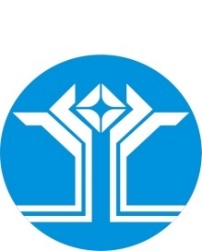 Россия Федерацията (Россия)Саха ӨрөспүүбүлүкэтэМииринэй улууhунАйхал бөhүөлэгинмуниципальнай тэриллиитинДЬАhАЛТАТАУУРААХНаименование программыМуниципальная целевая программа «комплексное развитие транспортной инфраструктуры муниципального образования «Поселок Айхал» на 2017-2026 годы»Основание для разработки ПрограммыПравовыми основаниями для разработки Программы комплексного развития являются:Градостроительный кодекс Российской Федерации;Федеральный закон от 06 октября 2003 года №131-ФЗ«Об общих принципах организации местного самоуправления в Российской Федерации»;Постановление Правительства РФ от 25 декабря 2015 года №1440 «Об утверждении требований к программам комплексного развития транспортной инфраструктуры поселений, городских округов».Цели Программыразвитие современной и эффективной транспортной инфраструктуры, обеспечивающей ускорение товародвижения и снижение транспортных издержек в экономике;повышение доступности услуг транспортного комплекса для населения;повышение комплексной безопасности и устойчивости транспортной системы.Задачи Программыувеличение протяженности автомобильных дорог местного значения, соответствующих нормативным требованиям;повышение надежности и безопасности движения по автомобильным дорогам местного значения;обеспечение устойчивого функционирования автомобильных дорог местного значения;увеличение количества стоянок для автотранспорта, создание условий для парковок автомобилей в установленных местах, освобождение придомовых территорий, пешеходных зон от автомобилей.Целевые индикаторы и показателидоля протяженности автомобильных дорог общего пользования местного значения, соответствующих нормативным требованиям к транспортно-эксплуатационным показателя;доля протяженности автомобильных дорог общего пользования местного значения, не отвечающих нормативным требованиям, в общей протяженности автомобильных дорог общего пользования местного значения;протяженность пешеходных дорожек;протяженность велосипедных дорожек;обеспеченность постоянной круглогодичной связи с сетью автомобильных дорог общего пользования по дорогам с твердым покрытием;количество дорожно-транспортных происшествий из-за сопутствующих дорожных условий на сети дорог федерального, регионального и межмуниципального значения;обеспеченность транспортного обслуживания населения.Сроки и этапы реализации ПрограммыМероприятия Программы охватывают период 2017 – 2021 годы и на перспективу до 2026 года. Мероприятия и целевые показатели (индикаторы), предусмотренные программой, рассчитаны на первые 5 лет с разбивкой по годам, а на последующий период - без разбивки по годам.Объемы и источники финансового обеспечения ПрограммыОбщий объем финансирования Программы составляет в 2017-2026 годах – 166 685,80 тыс. рублей за счет бюджетных средств разных уровней и привлечения внебюджетных источников.2017 год – 18 009,42 тыс. рублей; 2018 год – 36 930,50 тыс. рублей; 2019 год – 22 898,50 тыс. рублей;2020 год – 19 836,02 тыс. рублей;2021 год – 8 503,70 тыс. рублей;2022 год – 12 412,70 тыс. рублей;2023-2026 годы – 48 094,83 тыс. рублейБюджетные ассигнования, предусмотренные в плановом периоде 2017 – 2026 годов, могут быть уточнены при формировании проекта местного бюджета.Объемы и источники финансирования ежегодно уточняются при формировании бюджета муниципальногоМероприятия программыДля реализации поставленных целей и решения задач программы, достижения планируемых значений показателей и индикаторов предусмотрено выполнение следующих мероприятий:Мероприятия по паспортизации и инвентаризации автомобильных дорог местного значения, определение полос отвода, регистрация земельных участков, занятых автодорогами местного значения.Реализация мероприятия, даст возможность для правильной оценки состояния улично-дорожной сети.2. Мероприятия по содержанию автомобильных дорог общего пользования местного значения и искусственных сооружений на них, а также других объектов транспортной инфраструктурыРеализация мероприятий позволит выполнять работы по содержанию автомобильных дорог и искусственных сооружений на них в соответствии с нормативными требованиями.3. Мероприятия по разработке проектно-сметной документации.Реализация мероприятий позволит увеличить протяженность участков автомобильных дорог общего пользования местного значения, на которых показатели их транспортно-эксплуатационного состояния соответствуют требованиям стандартов к эксплуатационным показателям автомобильных дорог.4.	Мероприятия по ремонту и восстановлению твердого покрытия автомобильных дорог общего пользования местного значения и искусственных сооружений на них.Реализация мероприятий позволит сохранить и увеличить площадь и протяженность участков автомобильных дорог общего пользования местного значения с твердым покрытием, на которых показатели их транспортно-эксплуатационного состояния соответствуют требованиям стандартов к эксплуатационным показателям автомобильных дорог.5. Мероприятия по ремонту и восстановлению твердого покрытия проезжей части жилой застройки.Реализация мероприятий позволит сохранить протяженность участков вспомогательных автомобильных дорог общего пользования местного значения и проездов жилой застройки, на которых показатели их транспортно-эксплуатационного состояния соответствуют требованиям стандартов к эксплуатационным показателям автомобильных дорог.6.	Мероприятия по размещению дорожных знаков и указателей на улицах населённого пункта и закупке материалов для дорожной разметки.Реализация мероприятий позволит повысить уровень качества и безопасности транспортного обслуживания населения.7.	Мероприятия по оборудованию остановочных площадок и установка павильонов для общественного транспорта.Реализация мероприятий позволит повысить качество пешеходного и передвижения населения№ п/пНаименование характеристикиЗначение1Климатический район по СНиП 23-01-99IA2Продолжительность периода со среднесуточными температурами ниже 0°236 суток3Абсолютная минимальная температура- 64 °С4Абсолютная максимальная температура+34 °С5Средние даты перехода температуры воздуха через 0°С17-19 мая;24-26 сентября6Среднемноголетняя норма осадков207 мм7Высота снежного покрова350-450 мм8Вес снегового покрова100 кг/м²9Скорость ветра2-3 м/сек10Наибольшая скорость ветра (повторяемость раз в 20 лет)20 м/сек11Скоростной напор ветра35 кг/м²НаименованиеЧисленность населения по годамЧисленность населения по годамЧисленность населения по годамЧисленность населения по годамНаименование2007200920122016МО «Поселок Айхал»16 20014 95913 60013 408ПоказателиЕд. измерения2016Протяженность автодорог общего пользования местного значения, находящихся в собственности муниципальных образований на начало годаВсегокилометр25,4с твердым покрытиемкилометр17,1с усовершенствованным покрытием (цементобетонные, асфальтобетонные и типа асфальтобетона, из щебня и гравия, обработанных вяжущими материалами)километр8,3Протяженность автодорог общего пользования местного значения, находящихся в собственности муниципального образования на конец годаВсегокилометр19,9с твердым покрытиемкилометр17,1с усовершенствованным покрытием (цементобетонные, асфальтобетонные и типа асфальтобетона, из щебня и гравия, обработанных вяжущими материалами)километр19,9Общее протяжённость освещенных частей улиц, проездов, набережных на конец годакилометр19,8Общая площадь улично-дорожной сети (улиц, проездов, набережных и т.п.)тысяча метров квадратных92,4Количество автозаправочных станций (АЗС), расположенных на автомобильных дорогах общего пользования местного значенияВсегоединица2Многотопливные заправочные станции (МТЗС)единица1Степень износапроцент70№ п/пНаименование автомобильной дорогиПротяженность, кмВ том числе, протяженность участка автомобильной дороги, соответствующая нормативным требованиям к транспортно – эксплуатационным показателя, кмВид покрытияНаличие техпаспорта1234561ул. Молодежная0,4830,00БетонДа2ул. Бойко0,2250,00БетонДа3ул. Гагарина1,7250,86АсфальтДа4ул. Геологов0,190,19ПГСДа5ул. Корнилова10,00ПГСДа6ул. Лесная0,5780,00ПГСДа7ул. Лумумбы0,240,00БетонДа8ул. Полярная0,190,19ПГСДа9ул. Попугаевой1,2051,00АсфальтДа10ул. Советская1,0551,06АсфальтДа11ул. Солнечная0,2830,00ПГСДа12ул. Спортивная0,2830,28АсфальтДа13ул. Стрельникова0,1850,00ПГСДа14ул. Юбилейная1,2720,38АсфальтДа15Автодорога участок дороги в порт0,30,00ПГСДа16ул. Амакинская0,360,00 АсфальтДа17ул. Алмазная0,660,66АсфальтДа18Автодорога по 1-му Западному переулку0,3150,00ПГСДа19ул. Красных зорь0,4350,00ПГСДа20Автодорога по 3-му Восточному переулку0,210,00ПГСДа21ул. 60лет СССР0,60,00ГрунтоваяДа22ул. Телевизионная1,50,00ПГСДа23Автодорога по 1-му Северному переулку (р-н УМТС)0,090,00ПГСДа24ул. Иванова0,60,00ПГСДа25ул. Октябрьская партия1,10,00ПГСДа26ул. Советская-Юбилейная СОШ №50,20,00 БЕТОНДа27ул. Строителей0,10,00ПГСДа28ул. Энергетиков0,960,00ПГСДа29ул. АЗС-Гагарина0,670,00грунтоваяДа30Автодорога по тупиковому переулку (выезд в КПД)0,2750,00ПГСДа31ул. Таёжная0,540,00ПГСДа32ул. Южная0,30,00ПГСДа33ул. Дорожников0,330,00ПГСДа34ул. Кадзова0,510,20БетонДа35ул. Энтузиастов0,9280,93АсфальтДа36ул. Промышленная (710м.п.)0,710,71АсфальтНет37ул. Промышленная до жилого дома по ул. Юбилейная д. 100,1460,15АсфальтНет38ул. Производственная1,560,00ПГСНет39Автодорога шоссе Айхальское до границы н.п. п. Айхал3,1273,13АсфальтНетВСЕГО:25,449,74Наименование мероприятияФинансовые потребности, тыс.руб.Финансовые потребности, тыс.руб.Финансовые потребности, тыс.руб.Финансовые потребности, тыс.руб.Финансовые потребности, тыс.руб.Финансовые потребности, тыс.руб.Финансовые потребности, тыс.руб.Финансовые потребности, тыс.руб.Наименование мероприятиявсего2017 год2018 год2019 год2020 год2021 год2022 год2023-2026 годыМероприятия по паспортизации и инвентаризации, автомобильных дорог местного значения, определение полос отвода, регистрация земельных участков, занятых автодорогами местного значения.493,73,00,000,000,00493,730,000,000,00Мероприятия по содержанию автомобильных дорог общего пользования местного значения и искусственных сооружений на них, а также других объектов транспортной инфраструктуры95 583,4012 017,8710 980,198 828,339 128,917 905,298 000,0038 722,81Мероприятия по разработке проектно-сметной документации и экспертизе6486,18320,25845,01 640,920,000,000,003 680,00Мероприятия по ремонту и восстановлению твердого покрытия автомобильных дорог общего пользования местного значения и искусственных сооружений на них.52 962,431 947,322 948,1412 685, 537 928,06589,403 862,972 992,02Мероприятия по ремонту и восстановлению твердого покрытия проезжей части жилой застройки.4 010,813 543,69467,120,000,000,000,000,00Мероприятия, направленные на повышение правосознание участников дорожного движения350,000,000,000,000,000,00150,0200,0Мероприятия по размещению дорожных знаков и указателей на улицах населённого пункта и закупке материалов для дорожной разметки6 348,04180,301 690,05933,28644,410,0400,02 500,00Мероприятия по оборудованию остановочных площадок и установка павильонов для общественного транспорта.451,220,000,00451,220,000,000,000,00№ п/пНаименование индикатораЕдиницаизмеренияПоказатели по годамПоказатели по годамПоказатели по годамПоказатели по годамПоказатели по годамПоказатели по годам№ п/пНаименование индикатораЕдиницаизмерения201720182019202020212022-20261Доля протяженности автомобильных дорог общего пользования местного значения, не отвечающих нормативным требованиям, в общей протяженности автомобильных дорог общего пользования местного значения%70*70*60*50*50*302Доля протяженности автомобильных дорог общего пользования местного значения, соответствующих нормативным требованиям к транспортно-эксплуатационным показателя%30*30*40*50*50*703Доля ДТП, совершению которых сопутствовало наличие неудовлетворительных дорожных условий, в общем количестве ДТП%15155551№ п/пНаименование мероприятияКол-во, км/м2/штВсего:  тыс. руб.Государствен-ный бюджет РС(Я)Бюджет МО «Мирнинский район»Местный МО «Поселок Айхал»внебюджетные источники12345671Мероприятия по паспортизации и инвентаризации автомобильных дорог местного значения, определение полос отвода, регистрация земельных участков, занятых автодорогами местного значения.493,720,000,00493,720,0012017 год0,000,000,0012018 год0,000,000,0012019 год0,000,000,0012020 год493,720,00493,7212021 год0,000,000,0012022 год0,000,000,001С 2023г до 2026г0,000,000,002Мероприятия по содержанию автомобильных дорог общего   пользования   местного   значения   и   искусственных сооружений на них, а также других объектов транспортной инфраструктуры95 583,400,0095 583,4022017 год12 017,870,0012 017,8722018 год10 980,190,0010 980,1922019 год8 828,330,008 828,3322020 год9 128,910,009 128,9122021 год7 905,290,007 905,2922022 год8 000,000,008 000,002С 2023г до 2026г38 722,810,0038 722,813Мероприятия по разработке проектно-сметной документации и экспертизе6 486,181 558,874 927,3032017 год320,260,00320,2532018 год845,000,00845,0032019 год0,000,000,0032020 год1 640,921 558,8782,0532021 год0,000,000,0032022 год0,000,000,003С 2023г до 2026г3 680,000,003 680,004Мероприятия по ремонту и восстановлению твердого покрытия автомобильных дорог общего пользования местного значения и искусственных сооружений на них.52 962,4333 863,1017 774,6042017 год1 947,300,001 947,3042018 год22 948,1416 556,986 391,1642019 год12 685,5310 650,092 035,4442020 год7 928,066 656,031 272,0342021 год598,400,00598,4042022 год3 862,970,00921,714С 2023г до 2026г2 992,020,004 608,554.1.Ямочный ремонт внутрипоселковых дорог8 742,45  750,60  7 991,85  4.1.2017 год496,54  0,00496,54  4.1.2018 год817,26  0,00817,26  4.1.2019 год1 994,80  750,61 244,20  4.1.2020 год921,71  0,00921,71  4.1.2021 год598,40  0,00598,40  4.1.2022 год921,71  0,00921,71  4.1.С 2023г до 2026г2 992,02  0,002 992,02  4.2.Ремонт участка дорги на перекрестке в районе ул. Лесная 121 450,76  0,00  1 450,76  2017 год1 450,76  0,001 450,76  4.3.Ремонт участка дороги по ул. Амакинская (переходящий)8 418,46  8 418,46  0,00  2018 год8 418,46  8 418,46  0,00  4.4.Ремонт участка дороги по ул. Юбилейная от д. Юбилейная 2 до ул. Юбилейная 313 138,52  8138,525 000,00  2018 год13 138,52  8138,525 000,00  4.5.Ремонт участка дороги по ул. Кадзова от ул. Алмазная до ул. Бойко0,00  0,00  0,00  2019 год0,000,00  0,00  2020 год0,00  0,00  0,00  2021 год0,00  0,00  0,00  С 2022г до 2026г0,00  0,00  0,00  4.6.Ремонт участка дороги по ул. Юбилейная от ул. Алмазная до ул. Юбилейная 70,00  0,00  0,00  0,00  2019 год0,00  0,000,00  2020 год0,00  0,000,00  2021 год0,00  0,000,00  С 2022г до 2026г0,00  0,000,00  4.7.Ремонт участка дороги ул. Гагарина10 690,73  9 899,49791,24  2019 год10 690,73  9 899,49791,24  4.8.Ремонт участка дороги Советская-Юбилейная0,00  0,00  0,00  2019 год0,00  0,00  0,00  2020 год0,00  0,00  0,00  2021 год0,00  0,00  0,00  С 2022г до 2026г0,00  0,00  0,00  4.9.Ремонт участка дороги ул. Попугаева7 006,35  6656,03350,322019 год0,000,000,00  2020 год7 006,35  6 656,03350,32  2021 год0,00  0,000,00  С 2022г до 2026г0,00  0,000,00  4.10.Ремонт дороги ул. Моледежная0,000,000,002019 год0,00  0,000,00  2020 год0,00  0,000,002021 год0,00  0,000,00С 2022г до 2026г0,00  0,000,004.11.Ремонт дороги ул. Геологов0,00  0,00  0,00  2019 год0,00  0,00  0,00  2020 год0,00  0,00  0,00  2021 год0,00  0,00  0,00  С 2023г до 2026г0,00  0,00  0,00  4.12.Ремонт дороги ул. Лесная0,00  0,00  0,00  2019 год0,00  0,00  0,00  2020 год0,00  0,00  0,00  2021 год0,00  0,00  0,00  С 2023г до 2026г0,00  0,00  0,00  4.13.Ремонт дороги ул. Полярная0,00  0,00  0,00  2019 год0,00  0,00  0,00  2020 год0,00  0,00  0,00  2021 год0,00  0,00  0,00  С 2023г до 2026г0,00  0,00  0,00  4.14.Ремонт дороги ул. Иванова, ул. 60 лет СССР, ул. Дорожников, Шоссе Айхальское, 0,00  0,000,002019 год0,00  0,000,00  2020 год0,00  0,000,00  2021 год0,00  0,000,00  2022 год0,00  0,000,00  С 2023г до 2026г0,00  0,000,00  4.15.Ремонт участка дороги от Юбилейной 2а до Юбилейной 6573,90  0,00573,902018 год573,90  0,00573,90  2019 год0,00  0,000,00  2020 год0,00  0,000,00  2021 год0,00  0,000,00  4.16.Ремонт дороги ул.Таежная2 941,26  0,00  2 941,26  2019 год0,00  0,000,00  2020 год0,00  0,000,00  2021 год0,00  0,000,002022 год2 941,26  0,002 941,26С 2023г до 2026г0,00  0,000,005Мероприятия по ремонту и восстановлению твердого покрытия проезжей части жилой застройки.4 010,81  0,004 010,81  2017 год3 543,690,003 543,69  2018 год467,120,00467,12  2019 год0,000,000,00  2020 год0,000,000,00  2021 год0,000,000,00  С 2023г до 2026г0,000,000,00  5.1.Ремонт проезжих частей жилой застройки и тротуаров ул. Юбилейная 103 543,690,003 543,692017 год3 543,690,003 543,695.2.Ремонт проезжих частей жилой застройки и тротуаров ул. Алмазная0,000,000,00С 2023г до 2026г0,000,000,005.3.Ремонт проезжих частей жилой застройки и тротуаров ул. Советскоя 130,000,000,002019 год0,000,000,002020 год0,000,000,002021 год0,000,000,00С 2023 до 2026г0,000,000,005.4.Ремонт проезжих частей жилой застройки и тротуаров ул. Советская 90,000,000,002019 год0,000,000,002020 год0,000,000,002021 год0,000,000,00С 2023г до 2026г0,000,000,005.5.Ремонт проезжих частей жилой застройки и тротуаров ул. Советскоя 110,000,000,002019 год0,000,000,002020 год0,000,000,002021 год0,000,000,00С 2023г до 2026г0,000,000,005.6.Ремонт тратуара по ул. Кадзова от ул. Алмазная до ул. Энтузиастов0,000,000,002019 год0,000,000,002020 год0,000,000,002021 год0,000,000,00С 2023г до 2026г0,000,000,005.7.Ремонт проезжих частей жилой застройки и тротуаров ул. Спортивная 30,000,000,002019 год0,000,000,002020 год0,000,000,002021 год0,000,000,00С 2023г до 2026г0,000,000,005.8.Ремонт проезжих частей жилой застройки и тротуаров ул. Спортивная 10,000,000,002017 год0,000,000,002018 год0,000,000,002019 год0,000,000,002020 год0,000,000,002021 год0,000,000,00С 2023 г до 2026г0,000,000,005.9.Ремонт проезжих частей жилой застройки и тротуаров ул. Энтузиастов д. 1, д. 3, д. 5,                                        ул. Юбилейная д. 14, д. 130,000,000,002019 год0,000,000,002020 год0,000,000,002021 год0,000,000,00С 2023г до 2026г0,000,000,005.10.Ремонт проезжих частей жилой застройки и тротуаров от СОШ №5 до ул. Амакинская д.18467,120,00467,122018 год467,120,00467,126.Мероприятия направленные на повышения правосознания участников дорожного движения350,000,00350,002019 год0,000,000,002020 год0,000,000,002021 год0,000,000,002022 год150,000,00150,00С 2023г до 2026г200,000,00200,007Мероприятия по размещению дорожных знаков и указателей на улицах населённого пункта,  закупке материалов для дорожной разметки и увеличение мат запасов.6 348,04612,195 735,852017 год180,300,00180,302018 год1 690,050,001 690,052019 год933,280,00933,282020 год644,41612,1932,222021 год0,000,000,002022 год400,000,00400,00С 2023г до 2026г2 500,000,002 500,008Мероприятия по оборудованию остановочных площадок и установка павильонов для общественного транспорта.451,220,00451,222019 год451,220,00451,222020 год0,000,000,002021 год0,000,000,00С 2023г до 2026г0,000,000,009ИТОГО по годам166 685,8036 034,16129 326,902017 год18 009,420,0018 009,412018 год36 930,5016 556,9820 373,522019 год22 898,3610 650,0912 248,272020 год19 836,028 827,0911 008,932021 год8 503,700,008 503,702022 год12 412,970,009 471,71С 2023 г до 2026г48 094,830,0049 711,36Российская Федерация (Россия)Республика Саха (Якутия)АДМИНИСТРАЦИЯмуниципального образования«Поселок Айхал»Мирнинского районаПОСТАНОВЛЕНИЕРоссия Федерацията (Россия)Саха ӨрөспүүбүлүкэтэМииринэй улууhунАйхал бөhүөлэгинмуниципальнай тэриллиитинДЬАhАЛТАТАУУРААХМППодпро-граммаОсновное мероприятиеНаправление расходовНаправление расходовНаименование целевой статьи (мероприятия МП)1234561000000000Развитие культуры1020000000Обеспечение прав граждан на участие в культурной жизни 1020010001Культурная программа республиканских, межрегиональных, муниципальных и международных мероприятий 1020010002Культурно-массовые и информационно-просветительские мероприятия1020010003Мероприятия, направленные на защиту, хранение, фиксацию и обеспечение сохранности эпического наследия1020010004Проведение экспедиций, конференций, семинаров, перевод, издание научных исследований, научно-популярной продукции, переводов Олонхо1020010005Развитие и гармонизация межнациональных и межконфессиональных отношений1020010006Мероприятия по подготовке и проведению республиканского ысыаха Олонхо Республики Саха (Якутия)1020022001Расходы на обеспечение деятельности (оказание услуг) муниципальных учреждений1020088520Иные межбюджетные трансферты за счет местного бюджета102А200000Реализация проекта «Создание условий для реализации творческого потенциала нации («Творческие люди»)» 102А210001Культурно-массовые и информационно-просветительские мероприятия в рамках федерального проекта «Творческие люди» (за счет МБ)102А210002Мероприятия, направленные на защиту, хранение, фиксацию и обеспечение сохранности эпического наследия в рамках федерального проекта «Творческие люди» (за счет МБ)1030000000Сохранение культурного и исторического наследия, расширение доступа населения к культурным ценностям и информации10300L5190Государственная поддержка отрасли культуры 10300L5192Поддержка отрасли культуры. Подключение муниципальных общедоступных библиотек и государственных центральных библиотек в субъектах Российской Федерации к информационно-телекоммуникационной сети «Интернет» и развитие библиотечного дела с учетом задачи расширения информационных технологий и оцифровки10300L5193Поддержка отрасли культуры. Государственная поддержка лучших работников сельских учреждений культуры10300L5194Поддержка отрасли культуры. Государственная поддержка лучших сельских учреждений культуры1030100000Развитие библиотечного дела1030110001Создание современной модели библиотечных фондов1030110002Модернизация информационно-библиотечного обслуживания1030122001Расходы на обеспечение деятельности (оказание услуг) муниципальных учреждений1030162670Создание модельных муниципальных библиотек (за счет средств ГБ)1030188510Осуществление расходных обязательств ОМСУ в части полномочий по решению вопросов местного значения, переданных в соответствии с заключенным между органом местного самоуправления муниципального района и поселения соглашением (в части организации библиотечного обслуживания населения, комплектование и обеспечение сохранности библиотечных фондов библиотек)10301S2670Создание модельных муниципальных библиотек (за счет средств МБ)1030200000Развитие музейного дела1030210003Развитие музейного дела1030222001Расходы на обеспечение деятельности (оказание услуг) муниципальных учреждений1030300000Сохранение объектов культурного наследия1030310004Обеспечение сохранности памятников местного значения1030310005Сохранение и пропаганда культурного наследия коренных малочисленных народов Севера1030400000Развитие архивного дела и сохранение аудиовизуального наследия1030410006Обеспечение сохранности и пополнение архивного фонда1030463330Выполнение отдельных государственных полномочий по комплектованию, хранению, учету и использованию документов архивного фонда Республики Саха (Якутия)103A100000Реализация регионального проекта «Обеспечение качественно нового уровня развития инфраструктуры культуры («Культурная среда»)» 103А110001Создание современной модели библиотечных фондов в рамках федерального проекта «Культурная среда» (за счет МБ)103А154540Создание модельных муниципальных библиотек103А155190Государственная поддержка отрасли культуры103А155191Государственная поддержка отрасли культуры. Оснащение образовательных учреждений в сфере культуры (детские школы искусств по видам искусств и училищ) музыкальными инструментами, оборудованием и иными материалами103А155192Государственная поддержка отрасли культуры. Обеспечение учреждений культуры специализированным автотранспортом для обслуживания населения, в том числе сельского населения103А155193Государственная поддержка отрасли культуры. Реализация мероприятий по созданию и модернизации учреждений культурно-досугового типа в сельской местности.103A162670Создание модельных муниципальных библиотек Республики Саха (Якутия) 1040000000Поддержка профессиональной творческой деятельности1040010001Расширение доступности театрального искусства для различных слоев населения (гастрольная, рекламная деятельность и т.д.)1040010002Создание, издание, переиздание литературных произведений, перевод, редактирование, художественное оформление, составление сборников и т.д.1050000000Развитие народных художественных промыслов и ремесел народов Якутии1050022001Расходы на обеспечение деятельности (оказание услуг) муниципальных учреждений1060000000Развитие инфраструктуры муниципальных учреждений в сфере культуры10600L5192Поддержка отрасли культуры. Подключение муниципальных общедоступных библиотек и государственных центральных библиотек в субъектах Российской Федерации к информационно-телекоммуникационной сети «Интернет» и развитие библиотечного дела с учетом задачи расширения информационных технологий и оцифровки10600L5193Поддержка отрасли культуры. Государственная поддержка лучших работников сельских учреждений культуры10600L5194Поддержка отрасли культуры. Государственная поддержка лучших сельских учреждений культуры1070000000Модернизация и укрепление ресурсов учреждений культуры и искусства 1070010001Укрепление материально-технической базы учреждений культуры и искусства1070010002Обеспечение противопожарной и антитеррористической безопасности1070010003Капитальный и текущий ремонт объектов и инженерных сетей1070062650Реализация на территории Республики Саха (Якутия) проектов развития общественной инфраструктуры, основанных на местных инициативах (за счет средств ГБ)1070062660Укрепление материально-технической базы муниципальных учреждений культуры и образования 1070064Я00Общереспубликанское движение добрых дел «Моя Якутия в XXI веке» (за счет средств ГБ)10700L4670Обеспечение развития и укрепления материально-технической базы домов культуры в населенных пунктах с числом жителей до 50 тысяч человек10700L5190Поддержка отрасли культуры10700L5192Поддержка отрасли культуры. Подключение муниципальных общедоступных библиотек и государственных центральных библиотек в субъектах Российской Федерации к информационно-телекоммуникационной сети «Интернет» и развитие библиотечного дела с учетом задачи расширения информационных технологий и оцифровки10700L5193Поддержка отрасли культуры. Государственная поддержка лучших работников сельских учреждений культуры10700L5194Поддержка отрасли культуры. Государственная поддержка лучших сельских учреждений культуры10700S2650Софинансирование реализации на территории Республики Саха (Якутия) проектов развития общественной инфраструктуры, основанных на местных инициативах (за счет средств МБ)10700S2660Укрепление материально-технической базы муниципальных учреждений культуры и образования (за счет средств МБ)10700S4Я00Общереспубликанское движение добрых дел «Моя Якутия в XXI веке» (за счет средств ГБ)107A155190Государственная поддержка отрасли культуры1100000000Реализация молодежной политики и патриотического воспитания граждан1110000000Обеспечивающая подпрограмма1110011600Руководство и управление в сфере установленных функций 1110022001Расходы на обеспечение деятельности (оказание услуг) муниципальных учреждений1120000000Создание условий для развития потенциала подрастающего поколения, молодежи 1120011010Создание телевизионных и радиовещательных передач, рубрик в средствах массовой информации и печатной, кино- и видеопродукции по направлениям  молодежной политики1120011020Организация и проведение мероприятий в области муниципальной молодежной политики1120011030Организация, проведение «Недели молодежи в муниципальных образованиях»1120011040Организация профориентационной работы среди молодежи и дальнейшее трудоустройство1120011050Поддержка проектов молодых талантов1120011060Поддержка социально ориентированных некоммерческих организаций1120011070Реализации социально-психологических мероприятий по предупреждению асоциальных явлений в молодежной среде1120062630Субсидии из государственного бюджета РС (Я) местным бюджетам на организацию работы студенческих отрядов (за счет средств ГБ)112006525ГЕжегодные гранты Главы Республики Саха (Якутия) на лучший молодежный проект социально-экономического развития городских и сельских поселений Республики Саха (Якутия)1120088520Иные межбюджетные трансферты за счет местного бюджета11200S2630Субсидии из государственного бюджета РС (Я) местным бюджетам на организацию работы студенческих отрядов (за счет средств МБ)1130000000Воспитание патриотизма у граждан - национальная идея государства1130011010Организация, проведение мероприятий по гражданско-патриотическому воспитанию молодежи1130011020Поддержка общественных объединений патриотической направленности 1130011030Организация, проведение мероприятий, приуроченных к официальным праздничным, юбилейным датам1130011040Организация деятельности волонтеров1130062070Субсидии из государственного бюджета Республики Саха (Якутия) местным бюджетам на реализацию мероприятий по патриотическому воспитанию молодежи (за счет средств ГБ)11300S2070Субсидии из государственного бюджета Республики Саха (Якутия) местным бюджетам на реализацию мероприятий по патриотическому воспитанию молодежи (за счет средств МБ)11300L5299Реализация мероприятий федеральной целевой программы «Увековечение памяти погибших при защите Отечества на 2019 - 2024 годы» 1140000000Демографическая политика114006511ГГранты Правительства Республики Саха (Якутия) опорным центрам здорового образа жизни в городских и сельских поселениях1150000000Семейная политика1150011010Популяризация семейных ценностей и реализация мероприятий в области семейной и демографической политики по улучшению положения семей, детей и женщин, повышению ответственного родительства 1150011020Мероприятия по информированию населения115006511ГГранты Правительства Республики Саха (Якутия) опорным центрам здорового образа жизни в городских и сельских поселениях1160000000Мотивирование населения на ведение трезвого здорового образа 1160011010Формирование здорового образа жизни1160062410Субсидии из государственного бюджета Республики Саха (Якутия) местным бюджетам на поддержку социально ориентированных некоммерческих организаций и территориальных общественных самоуправлений в муниципальных районах (за счет средств ГБ)11600S2410Субсидии из государственного бюджета Республики Саха (Якутия) местным бюджетам на поддержку социально ориентированных некоммерческих организаций и территориальных общественных самоуправлений в муниципальных районах (за счет средств МБ)1170000000Развитие добровольчества1170010010Поддержка добровольческих проектов1170010020Оргнизация мероприятий в области развития добровольчества1400000000Развитие физической культуры и спорта1420000000Развитие массового спорта1420010010Организация и проведение физкультурно-оздоровительных и спортивно-массовых мероприятий1420010020Реализация мероприятий по поэтапному внедрению Всероссийского физкультурно-спортивного комплекса «Готов к труду и обороне» (ГТО)1420010030Информационное обеспечение  физкультурных и спортивных мероприятий, пропаганда физической культуры, спорта и здорового образа жизни1420010040Развитие организационно-управленческого, кадрового, научно-методического обеспечения физкультурно-спортивной деятельности1420010050Оснащение спортивным инвентарем и оборудованием имеющихся и вновь введенных спортивных объектов1420010060Закупка оборудования для физкультурно-оздоровительных комплексов, включая металлоконструкции и металлоизделия1420010070Утепление зданий (строений, сооружений)1420010080Применение энергоэффективных технологий и материалов при капитальном (текущем) ремонте зданий (строений, сооружений)1420010090Выплата единовременного вознаграждения чемпионам, призерам Российской Федерации и Европы, Дальневосточных и республиканских соревнований и их тренерам1420062650Реализация на территории Республики Саха (Якутия) проектов развития общественной инфраструктуры, основанных на местных инициативах (за счет средств ГБ)1420064911Софинансирование реализации мероприятий общереспубликанского движения добрых дел "Моя Якутия в XXI веке" (за счет средств ГБ)14200S2650Софинансирование реализации на территории Республики Саха (Якутия) проектов развития общественной инфраструктуры, основанных на местных инициативах (за счет средств МБ)14200S4911Софинансирование реализации мероприятий общереспубликанского движения добрых дел "Моя Якутия в XXI веке" (за счет средств МБ)142P500000Реализация мероприятий федерального проекта «Спорт - норма жизни»142P554950Реализация федеральной целевой программы «Развитие физической культуры и спорта в Российской Федерации на 2016 - 2020 годы»1430000000Развитие адаптивной физической культуры и спорта1430010010Создание эффективной системы по организации физкультурно-оздоровительной и спортивной работы с людьми с ограниченными возможностями здоровья, в том числе с инвалидностью1430010020Создание условий для занятий адаптивной физической культурой и спортом1440000000Спорт высших достижений1440010010Обеспечение системы подготовки спортсменов по видам спорта1440010020Выплата единовременного вознаграждения чемпионам, призерам Российской Федерации и Европы, Дальневосточных и республиканских соревнований и их тренерам1440010030Подготовка и участие в республиканских, российских и международных соревнованиях144P550810Государственная поддержка спортивных организаций, осуществляющих подготовку спортивного резерва для сборных команд Российской Федерации1450000000Развитие детско-юношеского спорта1450010010Проведение физкультурно-оздоровительных и спортивно-массовых мероприятий1450010020Подготовка и участие в республиканских, российских и международных соревнованиях1450022001Расходы на обеспечение деятельности (оказание услуг) муниципальных учреждений1460000000Развитие национальных видов спорта1460010010Организационно-методическая работа по развитию национальных видов спорта, пропаганда и популяризация национальных видов спорта народов Якутии на всероссийском и международном уровнях1460010020Организация, проведение и участие в соревнованиях по национальным видам спорта1460010030Укрепление материально-технической базы 1500000000Социальная поддержка граждан 1510000000Обеспечивающая подпрограмма1510022001Расходы на обеспечение деятельности (оказание услуг) муниципальных учреждений1520000000Развитие социального обслуживания1520010010Поддержка социально ориентированных некоммерческих организаций1520010020Организация, проведение и участие в выставках, конференциях, семинарах и других аналогичных мероприятиях по организации практической деятельности и совершенствованию работы в интересах пожилых граждан1520063040Выполнение отдельных государственных полномочий на финансирование образовательных организаций для детей-сирот и детей, оставшихся без попечения 1520063110Выполнение отдельных государственных полномочий по опеке и попечительству в отношении несовершеннолетних  1520063280Выполнение отдельных государственных полномочий по осуществлению деятельности по опеке и попечительству в отношении совершеннолетних дееспособных граждан, которые по состоянию здоровья не могут самостоятельно осуществлять и защищать свои права и исполнять обязанности1520063440Субвенции на осуществление выплат стимулирующего характера за особые условия труда работникам муниципальных организаций для детей-сирот у которых выявлена новая коронавирусная инфекция за счет средств государственного бюджета1530000000Меры социальной поддержки отдельных категорий граждан1530010010Меры социальной поддержки для семьи и детей из малообеспеченных и многодетных семей1530010020Поддержка ветеранов войны, тыла и труда1530010030Организация кружковой работы, спортивно-оздоровительных мероприятий, в том числе направленных на поддержание жизненной активности граждан, и на содействие ведению здорового образа жизни1530052600Выплата единовременного пособия при всех формах устройства детей, лишенных родительского попечения, в семью1530063410Выполнение отдельных государственных полномочий по выплате ежемесячной компенсационной выплаты на содержание одного ребенка в семье опекуна (попечителя), приемной семье1530063420Выполнение отдельных государственных полномочий по выплате ежемесячного денежного вознаграждения приемному родителю1530063430Выполнение отдельных государственных полномочий по выплате ежемесячного денежного вознаграждения патронатному воспитателю1530063440Выполнение отдельных государственных полномочий по выплате единовременной дополнительной выплаты на каждого ребенка, принятого в семью опекуна (попечителя), в приемную семью1530063450Выполнение отдельных государственных полномочий на бесплатный проезд детей-сирот и детей, оставшихся без попечения родителей, обучающихся в муниципальных образовательных учреждениях1530063460Выполнение отдельных государственных полномочий на санаторно-курортное лечение, летний труд и отдых детей-сирот и детей, оставшихся без попечения родителей1530071010Ежемесячные доплаты к трудовой пенсии лицам, замещавшим муниципальные должности и должности муниципальной службы1530071020Иные социальные выплаты отдельным категориям граждан по муниципальным правовым актам муниципальных образований1540000000Охрана труда1540010010Совершенствование системы управления охраной труда. Информационное обеспечение и пропаганда охраны труда. Создание мотивации к безопасному труду, формирование культуры охраны труда1540010020Организация общественных работ1540010030Ярмарки вакансий и учебных мест1540010040Трудоустройство инвалидов1540063290Выполнение отдельных государственных полномочий в области охраны труда1550000000Доступная среда1550010010Формирование доступной среды 1550010020Оснащение остановочных пунктов, пешеходных переходов вблизи социально значимых объектов средствами доступности для инвалидов1550062560Софинансирование муниципальных программ по созданию доступной среды жизнедеятельности для инвалидов и других маломобильных групп населения (за счет средств ГБ)15500S2560Софинансирование муниципальных программ по созданию доступной среды жизнедеятельности для инвалидов и других маломобильных групп населения (за счет средств МБ)1600000000Развитие рынка труда и содействие занятости населения 1610000000Осуществление полномочий в области содействия занятости населения1610022001Расходы на обеспечение деятельности (оказание услуг) муниципальных учреждений1620000000Развитие рынка труда1620010010Организация ярмарок вакансий, учебных рабочих мест и иных мероприятий с участием работодателей1630010020Социальная адаптация безработных граждан на рынке труда1630010030Психологическая поддержка безработных граждан1650000000Содействие занятости населения1650010010Содействие самозанятости безработных граждан и незанятого населения1650010020Организация проведения оплачиваемых общественных работ1650010030Организация временного трудоустройства несовершеннолетних граждан в возрасте от 14 до 18 лет в свободное от учебы время1650010040Организация временного трудоустройства безработных граждан, испытывающих трудности в поиске работы1650010050Информирование граждан в средствах массовой информации о возможностях трудоустройства1660000000Повышение занятости инвалидов1660010010Содействие трудоустройству незанятых инвалидов на оборудованные (оснащенные) для них рабочие места1660010020Информирование инвалидов в средствах массовой информации о возможностях трудоустройства1700000000Профилактика правонарушений 1710000000Повышение эффективности работы в сфере профилактики правонарушений1710010010Организация и проведение профилактических мероприятий 1710010020Информационное обеспечение профилактических мероприятий1710010030Внедрение и развитие в городах и населенных пунктах системы «Безопасный город» для предупреждения преступлений, совершаемых в общественных местах и местах массового скопления людей1710010040Содействие развитию добровольных народных дружин в сфере охраны общественного порядка.1710088520Иные межбюджетные трансферты за счет местного бюджета1720000000Безопасность дорожного движения1720010010Организация профилактических мероприятий по пропаганде безопасности дорожного движения1720010020Прочие расходы по безопасности дорожного движения1740000000Профилактика экстремизма и терроризма1740010010Профилактика экстремизма и терроризма1740010020Приобретение, установка и обслуживание систем безопасности1800000000Развитие транспортного комплекса 1810000000Обеспечивающая подпрограмма1810022001Расходы на обеспечение деятельности (оказание услуг) муниципальных учреждений1820065740Иные межбюджетные трансферты на реализацию мероприятий по восстановлению автомобильных дорог общего пользования местного значения при ликвидации последствий чрезвычайных ситуаций (за счет средств государственного бюджета РС(Я))1840000000Водный транспорт1840010060Организация пассажирских перевозок внутри муниципального образования водным транспортом1840010070Создание условий для организации пассажирских перевозок внутри муниципального образования водным транспортом1850000000Дорожное хозяйство1850010010Содержание, текущий и капитальный ремонт автомобильных дорог общего пользования местного значения1850010020Планирование и проектирование работ по строительству, реконструкции, капитальному ремонту и ремонту автомобильных дорог общего пользования местного значения и искусственных сооружений на них1850010030Строительство, реконструкция автомобильных дорог местного значения1850062090Софинансирование расходных обязательств городского округа «Город Якутск», возникающих в связи с осуществлением городом Якутском функций столицы (за счет средств ГБ)1850062120Софинансирование расходных обязательств местных бюджетов, связанных с капитальным ремонтом автомобильных дорог общего пользования местного значения муниципальных районов (за счет средств ГБ)1850062130Софинансирование расходных обязательств местных бюджетов, связанных с капитальным ремонтом и ремонтом автомобильных дорог общего пользования местного значения сельских поселений, городских поселений и городских округов (за счет средств ГБ)1850062650Реализация на территории Республики Саха (Якутия) проектов развития общественной инфраструктуры, основанных на местных инициативах (за счет средств ГБ)1850062680Софинансирование расходных обязательств местных бюджетов, связанных с капитальным ремонтом и ремонтом дворовых территорий многоквартирных домов, проездов к дворовым территориям многоквартирных домов населенных пунктов в границах городских поселений и городских округов, кроме ГО «Город Якутск» (за счет средств ГБ)1850065710Иные межбюджетные трансферты на приобретение снегоболотоходной техники1850065740Иные межбюджетные трансферты на реализацию мероприятий по восстановлению автомобильных дорог общего пользования местного значения при ликвидации последствий чрезвычайных ситуаций 1850088510Осуществление расходных обязательств ОМСУ в части полномочий по решению вопросов местного значения, переданных в соответствии с заключенным между органом местного самоуправления муниципального района и поселения соглашением1850088520Иные межбюджетные трансферты за счет местного бюджета18500S2120Софинансирование расходных обязательств местных бюджетов, связанных с капитальным ремонтом автомобильных дорог общего пользования местного значения муниципальных районов (за счет средств МБ)18500S2130Софинансирование расходных обязательств местных бюджетов, связанных с капитальным ремонтом и ремонтом автомобильных дорог общего пользования местного значения сельских поселений, городских поселений и городских округов (за счет средств МБ)18500S2650Софинансирование реализации на территории Республики Саха (Якутия) проектов развития общественной инфраструктуры, основанных на местных инициативах (за счет средств МБ)18500S2680Софинансирование расходных обязательств местных бюджетов, связанных с капитальным ремонтом и ремонтом дворовых территорий многоквартирных домов, проездов к дворовым территориям многоквартирных домов населенных пунктов в границах городских поселений и городских округов, кроме ГО «Город Якутск» (за счет средств МБ)185И164Д10Софинансирование расходных обязательств местных бюджетов, связанных со строительством, реконструкцией автомобильных дорог общего пользования местного значения сельских поселений, городских поселений и городских округов за исключением городского округа (город Якутск)185И1S4Д10Софинансирование расходных обязательств местных бюджетов, связанных со строительством, реконструкцией автомобильных дорог общего пользования местного значения сельских поселений, городских поселений и городских округов за исключением городского округа (город Якутск) (за счет средств МБ)185И164Д20Софинансирование расходных обязательств местных бюджетов, связанных с проектированием, строительством, реконструкцией автомобильных дорог общего пользования местного значения муниципальных районов, а также их капитальным ремонтом185И1S4Д20Софинансирование расходных обязательств местных бюджетов, связанных с проектированием, строительством, реконструкцией автомобильных дорог общего пользования местного значения муниципальных районов, а также их капитальным ремонтом (за счет средств МБ)185И164Д30Софинансирование расходных обязательств местных бюджетов, связанных со строительством и реконструкцией автомобильных дорог общего пользования местного значения сельских поселений, городских поселений и городских округов185И1S4Д30Софинансирование расходных обязательств местных бюджетов, связанных со строительством и реконструкцией автомобильных дорог общего пользования местного значения сельских поселений, городских поселений и городских округов (за счет средств МБ)185И164Д40Софинансирование расходных обязательств местных бюджетов, связанных со строительством и реконструкцией автомобильных дорог общего пользования местного значения сельских поселений, городских поселений и городских округов185И1S4Д40Софинансирование расходных обязательств местных бюджетов, связанных со строительством и реконструкцией автомобильных дорог общего пользования местного значения сельских поселений, городских поселений и городских округов (за счет средств МБ)185И164Д50Софинансирование расходных обязательств местных бюджетов, связанных со строительством, реконструкцией автомобильных дорог общего пользования местного значения сельских поселений, городских поселений и городских округов за исключением городского округа «город Якутск»185И1S4Д50Софинансирование расходных обязательств местных бюджетов, связанных со строительством, реконструкцией автомобильных дорог общего пользования местного значения сельских поселений, городских поселений и городских округов за исключением городского округа «город Якутск» (за счет средств МБ)185R100000Реализация Федерального проекта «Безопасные и качественные автомобильные дороги»185R153930Финансовое обеспечение дорожной деятельности в рамках реализации национального проекта «Безопасные и качественные автомобильные дороги»185R15393ИФинансовое обеспечение дорожной деятельности в рамках реализации национального проекта «Безопасные и качественные автомобильные дороги»185R165870Финансовое обеспечение дорожной деятельности в рамках реализации национального проекта «Безопасные и качественные автомобильные дороги»1860000000Автомобильный транспорт1860010010Приобретение транспортных средств повышенной проходимости для обеспечения перевозок в труднодоступных населенных пунктов1860010020Субсидирование убытков от пассажирских перевозок1860010030Организация пассажирских перевозок внутри муниципального образования автотранспортом1860010040Создание и функционирование велосипедных полос1860010050Развитие общественного транспорта1860010060Устройство искусственных дорожных неровностей, дополнительные мероприятия по ремонту улично-дорожной сети1860062650Реализация на территории Республики Саха (Якутия) проектов развития общественной инфраструктуры, основанных на местных инициативах1860065710Иные межбюджетные трансферты на приобретение снегоболотоходной техники18600S2650Реализация на территории Республики Саха (Якутия) проектов развития общественной инфраструктуры, основанных на местных инициативах2000000000Обеспечение качественным жильем и повышение качества жилищно-коммунальных услуг 2010000000Обеспечивающая подпрограмма 2010022001Расходы на обеспечение деятельности (оказание услуг) муниципальных учреждений2020000000Подпрограмма «Реализация градостроительной политики, развитие и освоение территорий»2020010010Подготовка документов территориального планирования муниципальных образований2020064701Развитие и освоение территорий в целях стимулирования строительства индивидуальных жилых домов (софинансирование) (за счет средств ГБ)20200S4701Развитие и освоение территорий в целях стимулирования строительства индивидуальных жилых домов (софинансирование) (за счет средств МБ)2020088510Осуществление расходных обязательств ОМСУ в части полномочий по решению вопросов местного значения, переданных в соответствии с заключенным между органом местного самоуправления муниципального района и поселения соглашением (в области градостроительной деятельности в соответствии с п.20 ст.14 Федерального закона № 131-ФЗ от 06.10.2003 г.)2020088520Иные межбюджетные трансферты за счет местного бюджета2030000000Подпрограмма «Обеспечение граждан доступным и комфортным жильем»2030010010Обеспечение жильем работников муниципальной бюджетной сферы2030010020Предоставление жилых помещений по договорам социального найма муниципального жилищного фонда2030010030Переселение граждан из аварийного жилищного фонда2030010040Софинансирование подключения к газовым сетям низкого давления индивидуальных жилых домов работников муниципальной бюджетной сферы и иных бюджетных учреждений2030010050Предоставление социальных выплат работникам бюджетной сферы на повышение качества жилищно-бытовых услуг2030063260Выполнение отдельных государственных полномочий по реализации Федеральных законов «О жилищных субсидиях гражданам, выезжающим из районов Крайнего Севера и приравненных к ним местностей» и «О жилищных субсидиях гражданам, выезжающим из закрывающихся населенных пунктов в районах Крайнего Севера и приравненных к ним местностей»2030063370Выполнение отдельных государственных полномочий по предоставлению жилых помещений детям-сиротам и детям, оставшимся без попечения родителей, лицам из их числа по договорам найма специализированных жилых помещений2030088520Иные межбюджетные трансферты за счет местного бюджета20300L4970Реализация мероприятий по обеспечению жильем молодых семей20300R0820Предоставление жилых помещений детям-сиротам и детям, оставшимся без попечения родителей, лицам из их числа по договорам найма специализированных жилых помещений2040000000Капитальный ремонт общего имущества многоквартирных домов2040010010Взнос на проведение капитального ремонта общего имущества в некоммерческую организацию Фонд капитального ремонта многоквартирных домов РС (Я)2040010030Текущий и капитальный ремонт муниципального жилищного фонда2060000000Муниципальные программы по газификации населенных пунктов 2060010010Разработка схем газоснабжения населенных пунктов2070000000Подпрограмма «Модернизация объектов коммунальной инфраструктуры»2070010010Развитие систем коммунальной инфраструктуры муниципальных образований2070064802Софинансирование капитальных вложений в объекты по очистке канализационных сточных вод муниципальной собственности (за счет средств ГБ)2070065790Реконструкция сооружений водопроводно-канализационного хозяйства города Нерюнгри2070088510Осуществление расходных обязательств ОМСУ в части полномочий по решению вопросов местного значения, переданных в соответствии с заключенным между органом местного самоуправления муниципального района и поселения соглашением2070088520Иные межбюджетные трансферты за счет местного бюджета2070009505Обеспечение мероприятий по модернизации систем коммунальной инфраструктуры (за счет средств государственной корпорации - Фонд содействия реформированию жилищно-коммунального хозяйства)20700S4605Софинансирование капитальных вложений в объекты по очистке канализационных сточных вод муниципальной собственности (за счет средств МБ)2070009605Софинансирование капитальных вложений в объекты по очистке канализационных сточных вод муниципальной собственности (за счет средств ГБ)20700S9605Обеспечение мероприятий по модернизации систем коммунальной инфраструктуры (за счет средств местных бюджетов)20700S4802Софинансирование капитальных вложений в объекты по очистке канализационных сточных вод муниципальной собственности (за счет средств МБ)2080000000Реконструкция и строительство объектов размещения отходов производства и потребления2080062090Софинансирование расходных обязательств городского округа «Город Якутск», возникающих в связи с осуществлением городом Якутском функций столицы (за счет средств ГБ)2080064801Реализация мероприятий в области обращения с твердыми коммунальными отходами (за счет средств ГБ)20800S2090Софинансирование расходных обязательств городского округа «Город Якутск», возникающих в связи с осуществлением городом Якутском функций столицы (за счет средств МБ)20800S4801Реализация мероприятий в области обращения с твердыми коммунальными отходами (за счет средств МБ)2090000000Поддержание платежеспособности населения за потребленные жилищно-коммунальные услуги20А0000000Реализация мероприятий по энергосбережению и повышению энергетической эффективности20А0010010Мероприятия по энергосбережению и повышению энергетической эффективности на объектах муниципальной собственности2100000000Развитие информационного общества 2110000000Обеспечивающая подпрограмма 2110011600Руководство и управление в сфере установленных функций 2110022001Расходы на обеспечение деятельности (оказание услуг) муниципальных учреждений2120000000Развитие телекоммуникационной инфраструктуры2120010010Обеспечение доступности населению современных информационно-коммуникационных услуг (волоконно-оптические линии связи)2130000000Безопасность в информационном обществе2130010010Развитие и обеспечение функционирования автоматизированных информационных систем2130010020Приобретение вычислительной техники, программного обеспечения, сетевого оборудования для муниципальных нужд2130010030Повышение квалификации сотрудников в области информационно-коммуникационных технологий на специализированных курсах2130010040Обеспечение безопасности функционирования информационно-телекоммуникационной инфраструктуры2130062650Реализация на территории Республики Саха (Якутия) проектов развития общественной инфраструктуры, основанных на местных инициативах (за счет средств ГБ)21300S2650Софинансирование реализации на территории Республики Саха (Якутия) проектов развития общественной инфраструктуры, основанных на местных инициативах (за счет средств МБ)213D410010Развитие и обеспечение функционирования автоматизированных информационных систем в рамках федерального проекта «Информационная безопасность» (за счет МБ)2140000000Развитие печатных и электронных средств массовой информации2140010010Развитие теле-, радиовещания и периодической печати2140010020Приобретение вычислительной техники, программного обеспечения, сетевого оборудования для муниципальных нужд2150010010Освещение деятельности ОМСУ в средствах массовой информации2150010020Выпуск и изготовление информационных материалов2200000000Обеспечение безопасности жизнедеятельности населения Республики Саха (Якутия) 2210000000Обеспечивающая подпрограмма 2210022001Расходы на обеспечение деятельности (оказание услуг) муниципальных учреждений2220000000Обеспечение пожарной безопасности, защита населения, территорий от чрезвычайных ситуаций, и гражданская оборона в Республике Саха (Якутия)2220010010Социальная поддержка общественных объединений добровольной пожарной охраны2220010020Имущественная поддержка общественных объединений добровольной пожарной охраны2220010030Обеспечение мероприятий по гражданской обороне2220010040Обеспечение функционирования систем оповещения и информирования населения2220010050Обеспечение мероприятий по пожарной безопасности, защиты населения, территорий от чрезвычайных ситуаций2220010060Реализация концепции и развития аппаратно-программного комплекса «Безопасный город»2220088520Иные межбюджетные трансферты за счет местного бюджета2300000000Формирование современной городской среды на территории Республики Саха (Якутия) 2320000000Содействие развитию благоустройства территорий муниципальных образований 2320010010Содержание и ремонт объектов уличного освещения2320010020Очистка и посадка зеленой зоны2320010030Организация ритуальных услуг и содержание мест захоронения2320010040Содержание скверов и площадей2320010050Текущее содержание объектов жилищно-коммунального хозяйства2320010060Организация и утилизации бытовых и промышленных отходов, проведение рекультивации2320010070Текущее содержание и ремонт дорог общего пользования и инженерных сооружений на них2320010080Содержание и капитальный ремонт дворовых территорий многоквартирных домов, проездов к дворовым территориям многоквартирных домов2320010090Прочие мероприятия по благоустройству2320062650Реализация на территории Республики Саха (Якутия) проектов развития общественной инфраструктуры, основанных на местных инициативах (за счет средств ГБ)2320088510Осуществление расходных обязательств ОМСУ в части полномочий по решению вопросов местного значения, переданных в соответствии с заключенным между органом местного самоуправления муниципального района и поселения соглашением 2320088520Иные межбюджетные трансферты за счет местного бюджета23200S2650Софинансирование реализации на территории Республики Саха (Якутия) проектов развития общественной инфраструктуры, основанных на местных инициативах (за счет средств МБ)232F255550Реализация программ формирования современной городской среды232F254240Создание комфортной городской среды в малых городах и исторических поселениях - победителях Всероссийского конкурса лучших проектов создания комфортной городской среды232F262730Реализация мероприятий по формированию современной городской среды (за счет средств ГБ)232F2S2730Реализация мероприятий по формированию современной городской среды (за счет средств МБ)232F2Д4240Создание комфортной городской среды в малых городах и исторических поселениях - победителях Всероссийского конкурса лучших проектов создания комфортной городской среды (за счет МБ)232F2Д5550Реализация программ формирования современной городской среды (за счет МБ)232G210010Организация и утилизации бытовых и промышленных отходов, проведение рекультивации в рамках федерального проекта «Комплексная система обращения с твердыми коммунальными отходами» (за счет МБ)2330000000Реализация градостроительной политики233F262730Реализация мероприятий по формированию современной городской среды (за счет средств ГБ)233F2S2730Реализация мероприятий по формированию современной городской среды (за счет средств МБ)23А165920Иные межбюджетные трансферты на обеспечение приборами для обеззараживания воздуха образовательных учреждений Республики Саха (Якутия) в условиях сохранения рисков распространения COVID-1923А265920Иные межбюджетные трансферты на обеспечение приборами для обеззараживания воздуха образовательных учреждений Республики Саха (Якутия) в условиях сохранения рисков распространения COVID-1923А365920Иные межбюджетные трансферты на обеспечение приборами для обеззараживания воздуха образовательных учреждений Республики Саха (Якутия) в условиях сохранения рисков распространения COVID-192400000000Развитие промышленности и воспроизводство минерально-сырьевой базы2430000000Развитие лесопромышленного комплекса2430010010Субсидирование хозяйствующих субъектов лесопромышленного комплекса для модернизации оборудования2430010020Поддержка хозяйствующих субъектов лесопромышленного комплекса2330062210Разработка и внесение изменений в документы территориального планирования (за счет средств ГБ)23300S2210Разработка и внесение изменений в документы территориального планирования (за счет средств МБ)233F262730Реализация мероприятий по формированию современной городской среды (за счет средств ГБ)233F2S2730Реализация мероприятий по формированию современной городской среды (за счет средств МБ)2500000000Развитие сельского хозяйства и регулирование рынков сельскохозяйственной продукции, сырья и продовольствия 2510000000Обеспечивающая подпрограмма 2510011600Руководство и управление в сфере установленных функций 2510022001Расходы на обеспечение деятельности (оказание услуг) муниципальных учреждений2510063250Расходы ОМСУ МР и ГО, связанные с обеспечением осуществления отдельных государственных полномочий по поддержке сельскохозяйственного производства2520000000Развитие животноводства2520010010Поддержка скотоводства2520010020Поддержка свиноводческих хозяйств2520010030Развитие традиционных подотраслей животноводства (разведение якутского скота)2520010040Сохранение оптимального уровня объемов производства продукции скотоводства2520010050Поддержка строительства и модернизации животноводческих комплексов на 100 и более голов252001006СУвеличение поголовья скота мясных и молочных пород (завоз нетелей КРС извне республики)2520010070Поддержка птицеводства2530000000Развитие табунного коневодства2530010010Поддержка табунного коневодства2530010020Электронная система идентификации сельскохозяйственных животных (чипирование)2530010030Сохранение поголовья табунных лошадей2530010040Приобретение молодняка лошадей25300R5430Содействие достижению целевых показателей реализации региональных программ развития агропромышленного комплекса (выполнение отдельных государственных полномочий по поддержке табунного коневодства)2540000000Развитие растениеводства2540010010Поддержка производства картофеля254001002CПоддержка производства овощей открытого грунта2540010030Развитие растениеводства2540010040Поддержка растениеводства2540010050Посев сельскохозяйственных культур2550000000Развитие традиционных отраслей Севера255001001СПоддержка доходности хозяйств, занимающихся промыслом дикого северного оленя (развитие системы заготовки промысловой продукции)255001002СОрганизация заготовки и переработки продукции традиционных отраслей Севера (развитие системы заготовки, переработки и реализации промысловой продукции)2550010030Поддержка доходности звероводческих  хозяйств2550010040Поддержка охотничьего хозяйства2550010050Возмещение части затрат по защите сельхозживотных от хищников2560000000Развитие рыбохозяйственного комплекса2560010010Мониторинг ресурсной базы рыболовства256001002СРазвитие системы заготовки, переработка промысловой продукции2560010030Поддержка доходности в товарном рыбоводстве2570000000Развитие мелиорации сельскохозяйственных земель2570010010Восстановление мелиоративных систем2570010020Проведение эксплуатационных мероприятий на мелиоративных системах2580000000Устойчивое развитие сельских территорий 2580010010Возмещение затрат на строительство изгороди сельхозугодий и пашен2580088520Иные межбюджетные трансферты за счет местного бюджета2590000000Развитие кооперации и малых форм хозяйствования25А0000000Развитие кормопроизводства25А0062690Софинансирование реализации мероприятий муниципальных программ (подпрограмм) развития кормопроизводства (за счет средств ГБ)25А00S2690Софинансирование реализации мероприятий муниципальных программ (подпрограмм) развития кормопроизводства (за счет средств МБ)25Б0000000Развитие северного оленеводства25Б0010010Сохранение поголовья домашних северных оленей 25Б0010020Поддержка производства продукции оленеводства, товаров народного промысла25Б0010030Поддержка доходности сельскохозяйственных товаропроизводителей (развитие системы заготовки, переработки и реализации продукции северного домашнего оленеводства)25Б001003СПоддержка доходности сельскохозяйственных товаропроизводителей (развитие системы заготовки, переработки и реализации продукции северного домашнего оленеводства)25В0000000Обеспечение общих условий функционирования отраслей агропромышленного комплекса25Г0000000Развитие пищевой и перерабатывающей промышленности25Г0010010Поддержка пищевой и перерабатывающей промышленности25К0000000Рост производства продукции отраслей агропромышленного комплекса25К0063150Выполнение ОМСУ МР и ГО отдельных государственных полномочий по обеспечению производства и переработки продукции животноводства25К0063160Выполнение ОМСУ МР и ГО отдельных государственных полномочий по поддержке скотоводства25К0063170Выполнение ОМСУ МР и ГО отдельных государственных полномочий по поддержке свиноводства25К0063210Выполнение ОМСУ МР и ГО отдельных государственных полномочий по поддержке северного оленеводства25К0063390Выполнение ОМСУ МР и ГО отдельных государственных полномочий по поддержке табунного коневодства25К0063190Выполнение ОМСУ МР и ГО отдельных государственных полномочий по поддержке производства овощей открытого грунта25К0063200Выполнение ОМСУ МР и ГО отдельных государственных полномочий по поддержке производства картофеля25К0062690Софинансирование реализации мероприятий муниципальных программ (подпрограмм) развития кормопроизводства (за счет средств ГБ)25К00S2690Софинансирование реализации мероприятий муниципальных программ (подпрограмм) развития кормопроизводства (за счет средств МБ)25К0064901Софинансирование капитальных вложений в объекты животноводства муниципальной собственности (за счет средств ГБ)25К00S4901Софинансирование капитальных вложений в объекты животноводства муниципальной собственности (за счет средств МБ)25П0000000Мелиорация сельскохозяйственных земель и сельскохозяйственное водоснабжение25П0062740Софинансирование реализации мероприятий муниципальных программ (подпрограмм) развития мелиорации земель (за счет средств ГБ)25П00S2740Софинансирование реализации мероприятий муниципальных программ (подпрограмм) развития мелиорации земель (за счет средств МБ)25 Т0000000Ветеринарное обеспечение25Т0063360Выполнение отдельных государственных полномочий по организации проведения мероприятий по предупреждению и ликвидации болезней животных, их лечению, защите населения от болезней, общих для человека и животных2600000000Развитие предпринимательства 2610000000Обеспечивающая подпрограмма 2610011600Руководство и управление в сфере установленных функций2610022001Расходы на обеспечение деятельности (оказание услуг) муниципальных учреждений2630000000Развитие предпринимательства 2630010010Поддержка субъектов малого и среднего предпринимательства2630010020Субсидирование части расходов субъектов малого и среднего предпринимательства, занятых производством местной продукции2630010030Участие в выстовочно-ярмарочных и иных мероприятиях2630010040Мероприятия, направленные на развитие малого и среднего предпринимательства (конференции, семинары, круглые столы, совещания и др.)263001005ГПредоставление грантов начинающим субъектам малого предпринимательства2630010060Поддержка бизнес-инкубаторов 2630010070Создание и развитие микрофинансовых организаций2630010080Содержание «Фонда развития малого предпринимательства»2630010090Субсидии на оказание поддержки субъектов малого предпринимательства263I510010Поддержка бизнес инкубатора в рамках федерального проекта «Акселерация субъектов малого и среднего предпринимательства» (за счет МБ)263I810010Участие в выстовочно-ярмарочных и иных мероприятиях в рамках федерального проекта «Популяризация предпринимательства» (за счет МБ)263I810020Мероприятия, направленные на развитие малого и среднего предпринимательства (конференции, семинары, круглые столы, совещания и др.) в рамках федерального проекта «Популяризация предпринимательства» (за счет МБ)2700000000Экономическое развитие и инновационная экономика 2720000000Совершенствование стратегического планирования 2720010010Создание экономической среды для развития производственного потенциала2730000000Реализация документов стратегического планирования2730010010Мониторинг и контроль реализации документов стратегического планирования, анализ и подготовка проектов решений по повышению эффективности муниципального управления2740000000Подготовка кадров для муниципальной службы2740010010Организация непрерывного образования муниципальных служащих по направлениям от органов местного самоуправления2740010020Создание условий для развития и сохранения кадрового потенциала274D310010Организация непрерывного образования муниципальных служащих по направлениям от органов местного самоуправления в рамках федерального проекта «Кадры для цифровой экономики» (за счет МБ)2750000000Кадры для инновационной экономики2750010010Обеспечение целевого обучения кадров для отраслей экономики и социальной сферы 2750088520Иные межбюджетные трансферты за счет местного бюджета2760000000Развитие внешних связей и реализация имиджевой политики 2760010010Организация и проведение международных, межрегиональных мероприятий2760010020Организация и проведение мероприятий, связанных с приемом и обслуживанием делегаций и организацией визитов2800000000Развитие креативной экономики и туризма 2850000000Развитие туристской индустрии 2850010010Проведение мероприятий в сфере туризма (выставки, конференции, презентации, форумы, фестивали, конкурсы, телепередачи и др.)2850010020Развитие внутреннего и въездного туризма на территории муниципальных образований2850062190Размещение знаков туристской навигации (за счет средств ГБ)2850062360Строительство объектов туристской инфраструктуры (за счет средств ГБ)28500S2190Размещение знаков туристской навигации (за счет средств МБ)28500S2360Строительство объектов туристской инфраструктуры (за счет средств МБ)2860000000Туристко-рекреационный комплекс2900000000Охрана окружающей среды и природных ресурсов 2910000000Обеспечивающая подпрограмма2910011601Руководство и управление в сфере установленных функций2910022001Расходы на обеспечение деятельности (оказание услуг) муниципальных учреждений2930000000Обеспечение экологической безопасности на территории муниципального образования2930010010Организация мероприятий по охране окружающей среды2930010020Развитие системы муниципального экологического мониторинга2940000000Особо охраняемые природные территории и биологические ресурсы 2940010010Обеспечение функционирования особо охраняемых природных территорий в муниципальных образованиях2940010020Развитие объектов природного наследия2960000000Воспроизводство и сохранение охотничьих ресурсов2960010011Поддержка сохранения охотничьих ресурсов296001001АПоддержка сохранения охотничьих ресурсов в арктических и северных районах2970000000Экологическое образование и просвещение населения на территории муниципального образования2970010010Изготовление и выпуск рекламно-информационных материалов: буклеты, плакаты, баннеры2970010020Организация и проведение акций и конкурсов2970088520Иные межбюджетные трансферты за счет местного бюджета2980000000Развитие рыбоводства 2980010011Поддержка рыборазводных работ2990000000Развитие водохозяйственного комплекса 2990010010Противопаводковые предупредительные мероприятия по защите населенных пунктов и объектов экономики2990010020Эксплуатация и содержание сооружений инженерной защиты 299001002АЭксплуатация и содержание сооружений инженерной защиты, находящихся в арктических и северных районах 2990010031Пропуск паводковых вод и проведение ремонтно-восстановительных работ299001003АПропуск паводковых вод и проведение ремонтно-восстановительных работ в арктических районах2990062350Эксплуатация и содержание объектов инженерной защиты и берегоукрепительных сооружений, находящихся в муниципальной собственности (за счет средств ГБ)29900S2350Эксплуатация и содержание объектов инженерной защиты и берегоукрепительных сооружений, находящихся в муниципальной собственности (за счет средств МБ)3000000000Управление муниципальными финансами и муниципальным долгом3010000000Обеспечивающая подпрограмма3010011600Руководство и управление в сфере установленных функций3010022001Расходы на обеспечение деятельности (оказание услуг) муниципальных учреждений3020000000Обеспечение сбалансированности и устойчивости бюджетной системы и организации бюджетного процесса3020010010Мероприятия по повышению качества управления финансами3020010020Разработка и реализация муниципальных программ повышения эффективности бюджетных расходов3020065020Мероприятия по повышению эффективности управления региональными финансами для органов местного самоуправления3040000000Оптимизация управления муниципальным долгом3040010010Обслуживание государственного долга3100000000Управление муниципальной собственностью 3110000000Обеспечивающая подпрограмма3110011601Руководство и управление в сфере установленных функций3110022001Расходы на обеспечение деятельности (оказание услуг) муниципальных учреждений3120000000Развитие системы управления недвижимостью3120010010Формирование муниципальной собственности на объекты капитального строительства312001001СФормирование муниципальной собственности на объекты капитального строительства 3120010020Учет и мониторинг муниципальной собственности 3120010030Оценка имущества для принятия управленческих решений3120010040Страхование объектов муниципальной собственности3120010050Снос объектов, непригодных для дальнейшей эксплуатации3120010060Содержание муниципального жилищного фонда31200L5110Проведение комплексных кадастровых работ в рамках федеральной целевой программы «Развитие единой государственной системы регистрации прав и кадастрового учета недвижимости (2014 - 2020 годы)»31200R5110Проведение комплексных кадастровых работ в рамках федеральной целевой программы «Развитие единой государственной системы регистрации прав и кадастрового учета недвижимости (2014 - 2020 годы)»31200У4033Приобретение объекта «Жилые помещения (квартиры) для служебного пользования» 3130000000Совершенствование управления собственностью3130010010Совершенствование управления имуществом3130010020Поддержка муниципального сектора экономики3140000000Развитие системы управления земельными ресурсами3140010010Формирование собственности муниципальных образований на земельные участки3140010020Оценка земельных участков 3140010030Организация учета использования земель 3140010040Выкуп земельных участков3140010050Проведение комплексных кадастровых работ на территориях населенных пунктов3140088510Осуществление расходных обязательств ОМСУ в части полномочий по решению вопросов местного значения, переданных в соответствии с заключенным между органом местного самоуправления муниципального района и поселения соглашением (в части выполнения кадастровых работ)3150000000Формирование, учет и мониторинг прочего имущества3150010010Формирование, учет и мониторинг прочего имущества3150010020Оценка прочего имущества3200000000Развитие гражданского общества и гармонизация межэтнических отношений3210000000Содействие развитию гражданского общества3210010010Предоставление консультационной, координационной поддержки и методической помощи социально ориентированным некоммерческим организациям  3210010020Массовая информационно-разъяснительная работа среди населения3210010030Субсидии из местного бюджета на поддержку социально ориентированным некоммерческим организациям  3210010040Организация, проведение мероприятий, приуроченных к официальным значимым датам3210011600Обеспечивающая подпрограмма3210062410Субсидии из государственного бюджета Республики Саха (Якутия) местным бюджетам на поддержку социально ориентированных некоммерческих организаций и территориальных общественных самоуправлений в муниципальных районах (за счет средств ГБ)32100S2410Субсидии из государственного бюджета Республики Саха (Якутия) местным бюджетам на поддержку социально ориентированных некоммерческих организаций и территориальных общественных самоуправлений в муниципальных районах (за счет средств МБ)3230000000Поддержка коренных малочисленных народов Севера3230010010Сохранение исконной среды обитания, традиционного образа жизни, хозяйствования и промыслов коренных малочисленных народов Севера3230010020Сохранение и пропаганда культурного наследия коренных малочисленных народов Севера3240000000Поддержка казачьих обществ3240011010Проведение мероприятий по материально-техническому обеспечению деятельности казачьих обществ3240011020Содействие развитию и консолидации российского казачества посредством усиления его роли в решении задач государственного, регионального и местного значения. Участие в общевойсковых, окружных и других мероприятиях казачьих обществ, проведение учебно-полевых сборов3240011030Информационная поддержка и популяризация деятельности казачьих обществ3240011040Поддержка социально значимых программ (проектов) по возрождению традиций и обычаев казачьих обществ3240011050Реализация мероприятий, направленных на сохранение и развитие самобытной казачьей культуры, казачьего движения, культурного наследия казачества, пропаганды традиционных семейных и культурных ценностей, воспитание молодежи на основе исторических и традиционных ценностей российского казачества3400000000Комплексное развитие сельских территорий на 2020-2025 годы3420000000Создание условий для обеспечения доступным и комфортным жильем сельского населения34200L5763Обеспечение комплексного развития сельских территорий (Оказание финансовой поддержки при исполнении расходных обязательств муниципальных образований по строительству жилья, предоставляемого по договору найма жилого помещения)34200L5765Обеспечение комплексного развития сельских территорий (Реализация проектов по обустройству инженерной инфраструктурой и благоустройству площадок, расположенных на сельских территориях, под компактную жилищную застройку)3440000000Создание и развитие инфраструктуры на сельских территориях34400L576ЕОбеспечение комплексного развития сельских территорий (Реализация проектов комплексного развития сельских территорий (сельских агломераций))3450000000Общереспубликанское движение добрых дел «Моя Якутия в XXI веке»3450064911Софинансирование реализации мероприятий общереспубликанского движения добрых дел «Моя Якутия в XXI веке» (за счет средств ГБ)34500S4911Софинансирование реализации мероприятий общереспубликанского движения добрых дел «Моя Якутия в XXI веке» (за счет средств МБ)3500000000Развитие предпринимательства и туризма в Республике Саха (Якутия) на 2020 - 2024 годы3510000000Развитие предпринимательства в Республике Саха (Якутия)3510062330Создание и (или) развитие инфраструктуры поддержки субъектов малого предпринимательства, оказывающей имущественную поддержку, - бизнес-инкубаторов35100S2330Создание и (или) развитие инфраструктуры поддержки субъектов малого предпринимательства, оказывающей имущественную поддержку, - бизнес-инкубаторов (за счет средств МБ)351I455271Государственная поддержка малого и среднего предпринимательства в субъектах Российской Федерации (Создание и (или) развитие региональных гарантийных организаций)351I455272Государственная поддержка малого и среднего предпринимательства в субъектах Российской Федерации (Создание и (или) развитие государственных микрофинансовых организаций)351I555271Государственная поддержка малого и среднего предпринимательства в субъектах Российской Федерации (Оказание комплекса услуг, сервисов и мер поддержки субъектам малого и среднего предпринимательства в центрах «Мой бизнес»)351I555272Государственная поддержка малого и среднего предпринимательства в субъектах Российской Федерации (Развитие государственных микрофинансовых организаций в целях ускоренного развития субъектов малого и среднего предпринимательства в моногородах)351I555273Государственная поддержка малого и среднего предпринимательства в субъектах Российской Федерации (Оказание финансовой поддержки выполнения органами местного самоуправления полномочий по вопросам местного значения в рамках реализации муниципальных программ (подпрограмм) развития малого и среднего предпринимательства в моногородах, в том числе поддержки субъектов малого и среднего предпринимательства, занимающихся социально значимыми видами деятельности)351I555274Государственная поддержка малого и среднего предпринимательства в субъектах Российской Федерации (Создание и (или) развитие центров (агентств) координации поддержки экспортно ориентированных субъектов малого и среднего предпринимательства)351I555275Государственная поддержка малого и среднего предпринимательства в субъектах Российской Федерации (Развитие региональных гарантийных организаций в целях ускоренного развития субъектов малого и среднего предпринимательства в моногородах)351I855271Государственная поддержка малого и среднего предпринимательства в субъектах Российской Федерации (Реализация комплексных программ по вовлечению в предпринимательскую деятельность и содействию созданию собственного бизнеса для каждой целевой группы, включая поддержку создания сообществ начинающих предпринимателей и развитие института наставничества)351I155271Государственная поддержка малого и среднего предпринимательства в субъектах Российской Федерации (Снижение административной нагрузки на малые и средние предприятия и содействие созданию благоприятных условий осуществления деятельности для самозанятых граждан)3510062320Реализация мероприятий муниципальных программ развития малого и среднего предпринимательства Республики Саха (Якутия)35100S2320Реализация мероприятий муниципальных программ развития малого и среднего предпринимательства Республики Саха (Якутия) (за счет средств МБ)3520000000Развитие внутреннего и въездного туризма в Республике Саха (Якутия)3520062360Строительство объектов туристской инфраструктуры3520062190Размещение знаков туристской навигации35200S2360Строительство объектов туристской инфраструктуры (за счет средств МБ)35200S2190Размещение знаков туристской навигации (за счет средств МБ)3720065310Компенсация дополнительных расходов, возникших в результате решений, принятых органами власти другого уровня3730065310Компенсация дополнительных расходов, возникших в результате решений, принятых органами власти другого уровня9900000000Непрограммные расходы9910000000Руководство и управление в сфере установленных функций органов местного самоуправления 9910011410Расходы на содержание органов местного самоуправления9910011600Глава муниципального образования9910011710Председатель представительного органа муниципального образования9910011720Депутаты представительного органа муниципального образования9910011730Глава администрации9910011740Председатель контрольно-счетной палаты муниципального образования и его заместители9910022001Расходы на обеспечение деятельности (оказание услуг) муниципальных учреждений9930000000Проведение выборов и референдумов9930010030Проведение выборов и референдумов депутатов9930010040Проведение выборов и референдумов глав9950000000Прочие непрограммные расходы9950011010Разработка проектно-сметной документации9950011020Имущественный взнос в некоммерческую организацию «Фонд капитального ремонта многоквартирных домов Республики Саха (Якутия)» на проведение капитального ремонта общего имущества 9950051040Расходы, производимые за счет иных межбюджетных трансфертов, предоставленных из федерального бюджета за счет средств резервного фонда Правительства РФ по предупреждению и ликвидации чрезвычайных ситуаций и последствий стихийных бедствий9950051180Осуществление первичного воинского учета на территориях, где отсутствуют военные комиссариаты 9950051200Осуществление полномочий по составлению (изменений) списков кандидатов в присяжные заседатели федеральных судов общей юрисдикции в Российской Федерации9950052600Выплата единовременного пособия при всех формах устройства детей, лишенных родительского попечения, в семью9950056170Восстановление объектов, поврежденных в результате паводков в 2018 году, за счет средств резервного фонда Правительства РФ9950059300Выполнение отдельных государственных полномочий по государственной регистрации актов гражданского состояния 9950062650Реализация на территории Республики Саха (Якутия) проектов развития общественной инфраструктуры, основанных на местных инициативах (за счет средств ГБ)9950063010Выполнение отдельных государственных полномочий по опеке и попечительству в отношении лиц, признанных судом недееспособным или ограниченно дееспособными 9950063110Выполнение отдельных государственных полномочий по опеке и попечительству в отношении несовершеннолетних  9950063280Выполнение отдельных государственных полномочий по осуществлению деятельности по опеке и попечительству в отношении совершеннолетних дееспособных граждан, которые по состоянию здоровья не могут самостоятельно осуществлять и защищать свои права и исполнять обязанности9950063290Выполнение отдельных государственных полномочий в области охраны труда9950063300Выполнение отдельных государственных полномочий по созданию административных комиссий9950063310Выполнение отдельных государственных полномочий по исполнению функций комиссий по делам несовершеннолетних и защите их прав9950063320Выполнение отдельных государственных полномочий по государственному регулированию цен (тарифов)9950063330Выполнение отдельных государственных полномочий по комплектованию, хранению, учету и использованию документов архивного фонда Республики Саха (Якутия)9950063360Выполнение отдельных государственных полномочий на организацию мероприятий по предупреждению и ликвидации болезней животных, их лечению, защите населения от болезней, общих для человека и животных9950063410Выполнение отдельных государственных полномочий по выплате ежемесячной компенсационной выплаты на содержание одного ребенка в семье опекуна (попечителя), приемной семье9950063420Выполнение отдельных государственных полномочий по выплате ежемесячного денежного вознаграждения приемному родителю9950063430Выполнение отдельных государственных полномочий по выплате ежемесячного денежного вознаграждения патронатному воспитателю9950063440Выполнение отдельных государственных полномочий по выплате единовременной дополнительной выплаты на каждого ребенка, принятого в семью опекуна (попечителя), в приемную семью9950063450Выполнение отдельных государственных полномочий на бесплатный проезд детей-сирот и детей, оставшихся без попечения родителей, обучающихся в муниципальных образовательных учреждениях9950063460Выполнение отдельных государственных полномочий на санаторно-курортное лечение, летний труд и отдых детей-сирот и детей, оставшихся без попечения родителей9950065020Мероприятия по повышению эффективности управления региональными финансами для органов местного самоуправления9950065510Иные межбюджетные трансферты за счет средств резервного фонда Правительства РС (Я) (за счет средств ГБ)9950065520Иные межбюджетные трансферты за счет средств резервного фонда Правительства РС (Я) на предупреждение и ликвидацию чрезвычайных ситуаций и последствий стихийных бедствий9950065710Иные межбюджетные трансферты на приобретение снегоболотоходной техники9950071020Ежемесячные доплаты к трудовой пенсии лицам, замещавшим муниципальные должности и должности муниципальной службы9950071100Резервный фонд местной администрации9950071200Резервный фонд на предупреждение и ликвидацию чрезвычайных ситуаций и стихийных бедствий9950091001Расходы в области массовой информации9950091002Расходы по управлению муниципальным имуществом и земельными ресурсами9950091003Расходы по предупреждению и ликвидации последствий чрезвычайных ситуаций и стихийных бедствий природного и техногенного характера9950091004Расходы по обеспечению противопожарной и антитеррористической безопасности9950091005Расходы в области сельского хозяйства9950091006Расходы в области использования, охраны водных объектов и гидротехнических сооружений9950091007Расходы по охране природы9950091008Расходы в области дорожно-транспортного комплекса9950091009Расходы в области жилищно-коммунального хозяйства9950091010Субсидии на возмещение затрат или недополученных доходов организациям жилищно-коммунального хозяйства9950091011Расходы по благоустройству9950091012Расходы в области социального обеспечения населения9950091013Расходы в области культурно-досуговой деятельности9950091014Расходы в области спорта и физической культуры9950091015Обслуживание муниципального долга9950091016Восстановление путем перечисления в доход государственного бюджета Республики Саха (Якутия) за счет средств бюджета муниципального образования суммы нецелевого использования бюджетных средств, выделенных из государственного бюджета Республики Саха (Якутия)9950091017Расходы на исполнение судебных решений о взыскании из бюджета по искам юридических и физических лиц9950091018Расходы по оплате проезда в отпуск работников муниципальных учреждений образования и культуры9950091019Выполнение других обязательств муниципальных образований99500R0820Предоставление жилых помещений детям-сиротам и детям, оставшимся без попечения родителей, лицам из их числа по договорам найма специализированных жилых помещений99500S2650Реализация на территории Республики Саха (Якутия) проектов развития общественной инфраструктуры, основанных на местных инициативах (за счет средств МБ)9960000000Межбюджетные трансферты9960051040Расходы, производимые за счет иных межбюджетных трансфертов, предоставленных из федерального бюджета за счет средств резервного фонда Правительства РФ по предупреждению и ликвидации чрезвычайных ситуаций и последствий стихийных бедствий9960051180Осуществление первичного воинского учета на территориях, где отсутствуют военные комиссариаты 9960056170Восстановление объектов, поврежденных в результате паводков в 2018 году, за счет средств резервного фонда Правительства РФ9960059300Выполнение отдельных государственных полномочий по государственной регистрации актов гражданского состояния 9960061010Предоставление дотации на выравнивание бюджетной обеспеченности муниципальных образований (за счет средств ГБ)9960061020Предоставление дотации на поддержку мер по обеспечению сбалансированности местных бюджетов (за счет средств ГБ)9960062130Софинансирование расходных обязательств местных бюджетов, связанных с капитальным ремонтом и ремонтом автомобильных дорог общего пользования местного значения сельских поселений, городских поселений и городских округов (за счет средств ГБ)9960062140Софинансирование расходных обязательств местных бюджетов связанных с использованием земельных участков, находящихся в муниципальной собственности, предназначенных для взлета-посадки воздушных судов (посадочных площадок) (за счет средств ГБ)9960062650Реализация на территории Республики Саха (Якутия) проектов развития общественной инфраструктуры, основанных на местных инициативах (за счет средств ГБ)9960063360Выполнение отдельных государственных полномочий на организацию мероприятий по предупреждению и ликвидации болезней животных, их лечению, защите населения от болезней, общих для человека и животных9960065020Мероприятия по повышению эффективности управления региональными финансами для органов местного самоуправления9960065310Компенсация дополнительных расходов, возникших в результате решений, принятых органами власти другого уровня9960065510Иные межбюджетные трансферты за счет средств резервного фонда Правительства РС (Я) (за счет средств ГБ)9960088100Дотации бюджетам муниципальных образований за счет местного бюджета9960088200Субсидии бюджетам муниципальных образований за счет местного бюджета9960088300Субсидии, передаваемые в государственный бюджет (отрицательный трансферт)9960088400Субсидии бюджетам муниципальных образований на осуществление бюджетных инвестиций за счет местного бюджета9960088510Осуществление расходных обязательств ОМСУ в части полномочий по решению вопросов местного значения, переданных в соответствии с заключенным между органом местного самоуправления муниципального района и поселения соглашением9960088520Иные межбюджетные трансферты за счет местного бюджета99600S2130Софинансирование расходных обязательств местных бюджетов, связанных с капитальным ремонтом и ремонтом автомобильных дорог общего пользования местного значения сельских поселений, городских поселений и городских округов (за счет средств МБ)99600S2140Софинансирование расходных обязательств местных бюджетов связанных с использованием земельных участков, находящихся в муниципальной собственности, предназначенных для взлета-посадки воздушных судов (посадочных площадок) (за счет средств МБ)99600S2650Реализация на территории Республики Саха (Якутия) проектов развития общественной инфраструктуры, основанных на местных инициативах (за счет средств МБ)9990000000Условно утвержденные расходыНаименование банкаОТДЕЛЕНИЕ-НБ РЕСПУБЛИКА САХА (ЯКУТИЯ) –Банка России // УФК по Республике Саха (Якутия) г.ЯкутскРасчетный счет получателя03100643000000011600Единый казначейский счет 40102810345370000085Лицевой счет02163203420БИК019805001ИНН1433020337КПП143301001ОКТМО98631152ПРОГРАММА семинара для участников оборота молока и молочной продукции, подлежащих обязательной маркировке средствами идентификацииПРОГРАММА семинара для участников оборота молока и молочной продукции, подлежащих обязательной маркировке средствами идентификацииПРОГРАММА семинара для участников оборота молока и молочной продукции, подлежащих обязательной маркировке средствами идентификацииМесто проведения: ВКС Место проведения: ВКС                                       Дата: 04.02.2021Время: 17:00ВремяМероприятиеМероприятие17:0017:05Вступительное слово заместителя министра предпринимательства, торговли и туризма Республике Саха (Якутия) Прокопьева Максима МихайловичаВступительное слово заместителя министра предпринимательства, торговли и туризма Республике Саха (Якутия) Прокопьева Максима Михайловича17:0517:15Выступление представителя министерства сельского хозяйства Республики Саха (Якутия)Выступление представителя министерства сельского хозяйства Республики Саха (Якутия)17:1517:25Выступление представителя Управление федеральной службы по надзору в сфере защиты прав потребителей и благополучия человека по Республике Саха (Якутия)Выступление представителя Управление федеральной службы по надзору в сфере защиты прав потребителей и благополучия человека по Республике Саха (Якутия)17:2517:55Выступление специалиста ООО «ЦРПТ»Выступление специалиста ООО «ЦРПТ»17:55Вопросы ответы, обсуждение. Вопросы ответы, обсуждение. 